Prognoza oddziaływania na środowisko 
dla projektu dokumentu
 pn. „Program Rozwoju Powiatu Buskiego na lata 2021-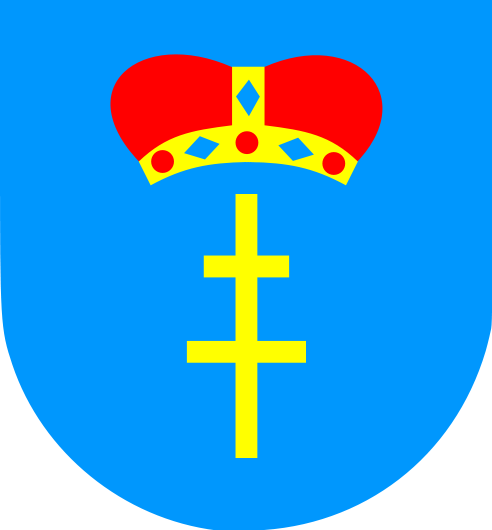 Powiat Buskiul. Mickiewicza 15
28-100 Busko-Zdrój2022Niniejsze opracowanie zostało wykonane przez: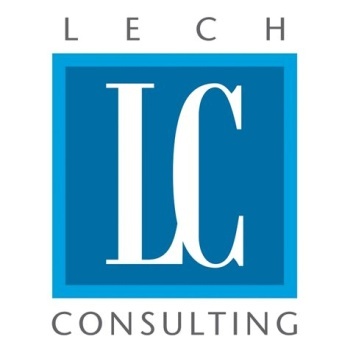 Lech Consulting Sp. z o. o.ul. Podmurna 65/187-100 ToruńAutor opracowania:Tomasz JankowskiData: 31.01.2022Spis treści Spis treści	31.	Wprowadzenie	41.1.	Cel sporządzenia prognozy oddziaływania na środowisko	41.2.	Podstawa prawna oraz zakres prognozy oddziaływania na środowisko	41.3.	Metody zastosowane przy sporządzaniu Prognozy oddziaływania  na środowisko	61.4.	Położenie obszaru objętego prognozą oddziaływania na środowisko	71.5.	Główne cele projektu Programu Rozwoju Powiatu Buskiego	81.6.	Cele ochrony środowiska ustanowione na szczeblu międzynarodowym, wspólnotowym i krajowym, istotne z punktu widzenia projektowanego dokumentu, oraz sposoby, w jakich te cele i inne problemy środowiska zostały uwzględnione podczas opracowywania projektu	162.	Analiza i ocena stanu środowiska na obszarze objętym projektem	232.1.	Położenie fizyko – geograficzne	232.2.	Budowa geologiczna i zasoby mineralne	232.3.	Warunki klimatyczne i adaptacja do zmian klimatu	262.4.	Gleby	262.5.	Wody powierzchniowe i wody podziemne	312.6.	Gospodarka wodno – ściekowa	392.7.	Powietrze atmosferyczne	472.8.	Hałas	492.9.	Zagrożenia poważnymi awariami	522.10.	Promieniowanie elektromagnetyczne	552.11.	Ochrona przyrody i krajobrazu	573.	Istniejące problemy ochrony środowiska istotne z punktu widzenia realizacji Programu Rozwoju Powiatu Buskiego, w szczególności dotyczące obszarów podlegających ochronie na podstawie ustawy z dnia 16 kwietnia 2004 roku o ochrony przyrody	914.	Potencjalne zmiany środowiska w przypadku braku realizacji Programu Rozwoju Powiatu Buskiego	925.	Przewidywane oddziaływanie na środowisko skutków realizacji projektu dokumentu Programu Rozwoju Powiatu Buskiego	935.1.	Oddziaływanie na środowisko poszczególnych zadań przewidzianych w Programie Rozwoju Powiatu Buskiego	1005.2.	Oddziaływania wtóre i skumulowane	1425.3.	Podsumowanie oddziaływań – matryca oddziaływań ustaleń Programu Rozwoju Powiatu Buskiego na lata 2021 – 2030, na poszczególne komponenty środowiska	1446.	Analiza rozwiązań alternatywnych	1587.	Rozwiązania mające na celu zapobieganie, ograniczanie lub kompensację przyrodniczą negatywnych oddziaływań  na środowisko, mogących być rezultatem realizacji Programu Rozwoju	1598.	Napotkane trudności wynikające z niedostatków techniki lub luk we współczesnej wiedzy	1639.	Informacje o możliwym transgranicznym oddziaływaniu  na środowisko	16410.	Propozycje dotyczące przewidywanych metod analizy skutków realizacji postanowień projektowanego dokumentu oraz częstotliwości ich prowadzenia	16411.	Streszczenie sporządzone w języku niespecjalistycznym	16712.	Spis tabel, wykresów, rysunków, map, schematów	17113.	Załączniki	174Wprowadzenie Cel sporządzenia prognozy oddziaływania na środowiskoPodstawowym celem przedmiotowej prognozy oddziaływania na środowisko (dalej: prognoza ooś) jest analiza i ocena, jak realizacja określonych w projekcie „Programu Rozwoju Powiatu Buskiego 
na lata 2021 –  cele, priorytety oraz kierunki interwencji będą oddziaływać na środowisko. Ponadto celem prognozy ooś jest ocena aktualnego stanu środowiska, problemów środowiskowych występujących na terenie Powiatu, a także identyfikacja potencjalnych oddziaływań na środowisko będących wynikiem realizacji projektu Programu Rozwoju Powiatu Buskiego, ocena ich natężenia oraz wskazanie ewentualnych działań zapobiegających, minimalizujących lub kompensacyjnych. Prognoza wraz z projektem Programu Rozwoju Powiatu Buskiego na lata 2021 - 2030 będą poddane konsultacjom społecznym oraz będą przedmiotem opiniowania przez Regionalnego Dyrektora Ochrony Środowiska oraz Państwowego Wojewódzkiego Inspektora Sanitarnego. Podstawa prawna oraz zakres prognozy oddziaływania na środowiskoPodstawę prawną opracowania prognozy stanowi ustawa z dnia 3 października 2008 r. 
o udostępnianiu informacji o środowisku i jego ochronie, udziale społeczeństwa w ochronie, udziale społeczeństwa w ochronie środowiska oraz o ocenach oddziaływania na środowisko (Dz.U. z 2020 r., poz. 283 z późn. zm.) oraz ustaleniami otrzymanymi od Regionalnego Dyrektora Ochrony Środowiska i Państwowego Wojewódzkiego Inspektora Sanitarnego określającymi zakres i stopień szczegółowości informacji wymaganych w prognozie. Zgodnie z art. 51, ust.2 ww. ustawy prognoza oddziaływania 
na środowisko:1) zawiera:a) informacje o zawartości, głównych celach projektowanego dokumentu oraz jego powiązaniach 
z innymi dokumentami,b) informacje o metodach zastosowanych przy sporządzaniu prognozy,c) propozycje dotyczące przewidywanych metod analizy skutków realizacji postanowień projektowanego dokumentu oraz częstotliwości jej przeprowadzania,d) informacje o możliwym transgranicznym oddziaływaniu na środowisko,e) streszczenie sporządzone w języku niespecjalistycznym;2) określa, analizuje i ocenia:a) istniejący stan środowiska oraz potencjalne zmiany tego stanu w przypadku braku realizacji projektowanego dokumentu,b) stan środowiska na obszarach objętych przewidywanym znaczącym oddziaływaniem,c) istniejące problemy ochrony środowiska istotne z punktu widzenia realizacji projektowanego dokumentu, w szczególności dotyczące obszarów podlegających ochronie na podstawie ustawy z dnia 16 kwietnia 2004 r. o ochronie przyrody,d) cele ochrony środowiska ustanowione na szczeblu międzynarodowym, wspólnotowym i krajowym, istotne z punktu widzenia projektowanego dokumentu, oraz sposoby, w jakich te cele i inne problemy środowiska zostały uwzględnione podczas opracowywania dokumentu,e) przewidywane znaczące oddziaływania, w tym oddziaływania bezpośrednie, pośrednie, wtórne, skumulowane, krótkoterminowe, średnio-terminowe i długoterminowe, stałe i chwilowe oraz pozytywne i negatywne, na cele i przedmiot ochrony obszaru Natura 2000 oraz integralność tego obszaru, a także na środowisko, a w szczególności na:różnorodność biologiczną,ludzi,zwierzęta,rośliny,wodę,powietrze,powierzchnię ziemi,krajobraz,klimat,zasoby naturalne,zabytki,dobra materialne,z uwzględnieniem zależności między tymi elementami środowiska i między oddziaływaniami na te elementy.3) przedstawia:a) rozwiązania mające na celu zapobieganie, ograniczanie lub kompensację przyrodniczą negatywnych oddziaływań na środowisko, mogących być rezultatem realizacji projektowanego dokumentu, 
w szczególności na cele i przedmiot ochrony obszaru Natura 2000 oraz integralność tego obszaru,b) biorąc pod uwagę cele i geograficzny zasięg dokumentu oraz cele i przedmiot ochrony obszaru Natura 2000 oraz integralność tego obszaru - rozwiązania alternatywne do rozwiązań zawartych 
w projektowanym dokumencie wraz z uzasadnieniem ich wyboru oraz opis metod dokonania oceny prowadzącej do tego wyboru albo wyjaśnienie braku rozwiązań alternatywnych, w tym wskazania napotkanych trudności wynikających z niedostatków techniki lub luk we współczesnej wiedzy.Zgodnie z wymogami ustawy ooś, zakres i stopień szczegółowości niniejszej Prognozy oddziaływania na środowisko został także uzgodniony z:Regionalnym Dyrektorem Ochrony Środowiska  - pismo nr WOO-III.410.103.2021.ML, 
z dnia.29.11.2021 r., oraz Państwowym Wojewódzkim Inspektorem Sanitarnym - pismo  nr NZ.9022.5.115.2021z dnia 17.11.2021 r.Prognoza ooś dla Programu Rozwoju Powiatu Buskiego została opracowana na podstawie art. 51 ust. 2 ustawy z dnia 3 października 2008 r. o udostępnianiu informacji o środowisku i jego ochronie, udziale społeczeństwa w ochronie środowiska oraz o ocenach oddziaływania na środowisko (Dz. U. 
z 2020 r., poz. 283 z późn. zm.). Informacje przedstawione w prognozie zostały opracowane stosownie do stanu współczesnej wiedzy i metod oceny oraz dostosowane do zawartości i stopnia szczegółowości projektowanego dokumentu. Metody zastosowane przy sporządzaniu Prognozy oddziaływania 
na środowiskoPrognoza sporządzona została w formie opisowej, w ramach której scharakteryzowano istniejące zasoby środowiska oraz wskazaniu, jakie potencjalne skutki mogą nastąpić w środowisku w związku 
z wdrożeniem realizacji założeń Programu Rozwoju Powiatu Buskiego. Ponadto w analizie opisowej wykorzystano publicznie dostępne danych oraz literatury, raportów i innych opracowań związanych 
z ochroną środowiska. W prognozie ooś przeanalizowano potencjalne oddziaływanie zaproponowanych celów oraz kierunków interwencji z planowanymi działaniami inwestycyjnymi do realizacji na poszczególne komponenty środowiska:obszary Natura 2000,różnorodność biologiczna,zdrowie ludzi,zwierzęta,rośliny,wody powierzchniowe i podziemne,jakość powietrza,powierzchnia ziemi i gleba,krajobraz,klimat akustyczny,dobra kultury. Podczas oceny potencjalnych oddziaływań wykorzystano wiedzę o funkcjonowaniu środowiska jako całości. Poza opisem potencjalnych oddziaływań, przygotowano macierz oddziaływań na środowisko będącą syntetycznym zestawieniem możliwych pozytywnych bądź negatywnych oddziaływań ocenianych elementów na środowisko naturalne. Przyjęta w Prognozie macierz składa się z wierszy, w których wskazano zamierzenia Programu Rozwoju Powiatu Buskiego, a w kolumnach wskaźniki opisujące środowisko.W celu dokonania oceny przewidywanych oddziaływań na środowisko w prognozie zastosowano metodę macierzy interakcji, metodę kartograficzną i metodę opisową. Najpierw stworzono tabelę, 
w której w kolumnach przedstawiono elementy środowiska, na które może oddziaływać realizacja działań. Natomiast w wierszach tabeli wskazano przedsięwzięcia i kierunki interwencji i dokonano oceny zgodnie z następującą skalę:0 nie zidentyfikowano żadnego oddziaływania+ może wystąpić pozytywne oddziaływanie– może wystąpić negatywne oddziaływanie+/- realizacja planowanego działania może spowodować pozytywne jak i negatywne oddziaływanieCharakter oddziaływania opisano następującymi symbolami:B bezpośrednie,P pośrednie,W wtórne,Sk skumulowane,K krótkoterminowe,D długoterminowe,St stałe,C chwilowe. Położenie obszaru objętego prognozą oddziaływania na środowiskoPowiat buski położony jest w południowo - wschodniej części województwa świętokrzyskiego, granicząc z Powiatami: kazimierskim, pińczowskim, kieleckim, staszowskim oraz należącym 
do województwa małopolskiego - Powiatem dąbrowskim. Lokalizację Powiatu buskiego na tle województwa świętokrzyskiego przedstawia poniższa mapa.Mapa 1. Lokalizacja Powiatu buskiego w województwie świętokrzyskim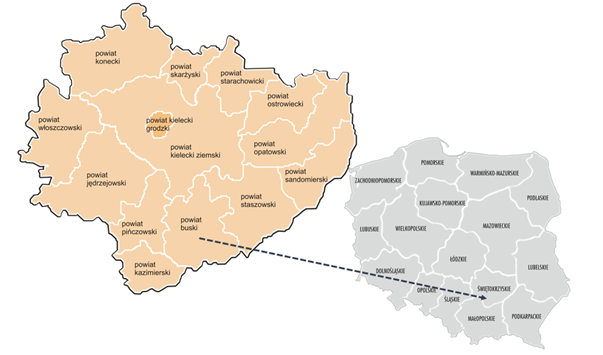 Źródło: opracowanie własne na podstawie danych internetowychPowiat buski podzielony jest terytorialnie na osiem gmin, z których charakter miejsko - wiejski reprezentuje Gmina Busko-Zdrój, Nowy Korczyn, Pacanów, Stopnica oraz Wiślica. Pozostałe gminy, tj. Gnojno, Solec-Zdrój, oraz Tuczępy są gminami wiejskimi. Siedzibą administracyjną Powiatu jest Miasto Busko- Zdrój, zlokalizowane w północno-zachodniej części Powiatu. Mapa 2. Podział terytorialny Powiatu buskiego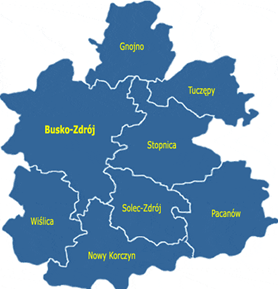 Źródło: www.gminy.pl Główne cele projektu Programu Rozwoju Powiatu BuskiegoProgram Rozwoju Powiatu Buskiego na lata 2021-2030 to dokument operacyjno-wdrożeniowy, opracowany zgodnie z ustawą z dnia 6 grudnia 2006 r. o zasadach prowadzenia polityki rozwoju  
(t.j. Dz. U. z 2021 r. poz. 1057). Program wskazuje, jak zadania rozwojowe, podejmowane 
i realizowane przez władze Powiatu Buskiego do końca 2030 roku, wpisują się w ramy określone 
w innych dokumentach strategicznych - zwłaszcza „Strategii Rozwoju Województwa Świętokrzyskiego 2030+”. Program Rozwoju jest swoistym zbiorem celów, priorytetów i kierunków interwencji wskazujących rozwój Powiatu, jak również mniejszych jednostek pozostających w jego obszarze. Bazując  
na zastanej sytuacji społeczno-gospodarczej, środowiskowej oraz technicznej i przestrzennej, możliwe jest ustalenie priorytetów rozwojowych niezbędnych z punktu widzenia władz samorządowych, mieszkańców, organizacji pozarządowych, przedsiębiorców i wszystkich grup społecznych. Program Rozwoju jest dokumentem wskazującym na praktyczne możliwości w zakresie planowania strategicznego, co stanowić będzie podstawę do wnioskowania o finansowanie zewnętrzne dla pożądanych inwestycji.Jedną z naczelnych wartości, jaka będzie brana pod uwagę w rozwoju Powiatu Buskiego, będzie zasada zrównoważonego rozwoju, zakładająca równowagę pomiędzy rozwojem gospodarczym, poszanowaniem praw przyrody i rozwojem społecznym. Wyrażać się ona będzie przede wszystkim poprzez:rozwój społeczności lokalnej, przeciwdziałanie wykluczeniu społecznemu oraz zwiększanie zdolności adaptacyjnej mieszkańców do zmian społecznych i gospodarczych,rozwój gospodarczy, poprzez stworzenie sprzyjających warunków do przedsiębiorczości oraz rozwoju rolnictwa, rozwoju turystyki, w tym zwłaszcza uzdrowiskowej,rozwój infrastruktury i sfery przestrzenno-środowiskowej, poprzez racjonalne i ekologiczne wykorzystanie zasobów przyrodniczych, rozwój infrastruktury technicznej oraz zachowanie ładu przestrzennego, z poszanowaniem środowiska i walorów endogenicznych Powiatu Buskiego.W związku z tym, że misja wyraża cel istnienia oraz biorąc pod uwagę zadania powiatu wyznaczone przez ustawodawcę sformułowano misję Powiatu Buskiego w następujący sposób: Powiat Buski poprzez swoje działania zapewnia przyjazne i atrakcyjne miejsce do życia 
i pracy, wykorzystuje potencjały Powiatu dla budowania silnego kapitału społecznego 
i tworzenia dogodnych warunków do rozwoju gospodarki, rolnictwa i turystyki, zapewniając jednocześnie dbałość o środowisko i zasoby naturalne.Cel główny stanowi kierunek rozwoju Powiatu, który ma być osiągnięty w perspektywie strategicznej do roku 2030, jest to również opis jego stanu docelowego. Cel główny dla Powiatu Buskiego brzmi:Powiat Buski to miejsce przyjazne dla wszystkich, gdzie funkcjonuje silne, zdrowe 
i zintegrowane społeczeństwo, któremu zapewnia się wysoką jakość życia, pracy, leczenia 
i wypoczynku oraz nowoczesną infrastrukturę i czyste środowisko. Powiat Buski to miejsce atrakcyjne do życia, inwestowania oraz rozwoju osobistego, zawodowego, społecznego 
i gospodarczego.Wyznaczona misja oraz cel główny podkreślają również idee i wartości jakie są i będą istotne w perspektywie długookresowej przy realizacji działań. Wyznaczony cel główny został uszczegółowiony poprzez służące ich osiągnięciu cele szczegółowe, priorytety oraz kierunki interwencji i zadania, które przedstawiono w poniższej tabeli.Tabela 1. Cele szczegółowe, priorytety i kierunki interwencji Cele ochrony środowiska ustanowione na szczeblu międzynarodowym, wspólnotowym i krajowym, istotne z punktu widzenia projektowanego dokumentu, oraz sposoby, w jakich te cele i inne problemy środowiska zostały uwzględnione podczas opracowywania projektuWyznaczone cele, kierunki interwencji oraz działania wskazane w Programie Rozwoju Powiatu Buskiego są zgodne z dokumentami wyższego rzędu. W Programie zdefiniowano cele szczegółowe, które będą oddziaływały na środowisko. Wszystkie zaplanowane inwestycje, które w sposób bezpośredni lub pośredni będą miały wpływ na środowisko, ostatecznie przyczynią się do poprawy jego jakości, ponieważ zgodnie z założeniami rozwojowymi Powiatu, będzie on dążył do wysokiej jakości środowiska i jego ochrony, a w swoich działach będzie uwzględniał zasadę zrównoważonego rozwoju. Dokumenty szczebla międzynarodowegoAgenda na rzecz Zrównoważonego Rozwoju 2030 Wskazana agenda jest porozumieniem ogólnoświatowym wskazującym plan działań na rzecz społeczeństwa, środowiska i rozwoju gospodarczego. Postanowienia Agendy mają być wdrażane przez wszystkie kraje i wszystkich interesariuszy, wśród których wskazuje się również władze lokalne, 
w ramach współpracy partnerskiej. W Agendzie sformułowano 17 Celów Zrównoważonego Rozwoju i 169 powiązanych z nimi zadań, które stanowiąc kontynuację Milenijnych Celów Rozwoju – mają one zapewnić równowagę pomiędzy trzema aspektami zrównoważonego rozwoju – gospodarczym, społecznym i środowiskowym. Przedmiotowy Program Rozwoju Powiatu Buskiego jest zgodny ze wskazana agendą 
a w szczególności jest powiązany z celem nr 11 „Uczynić miasta i osiedla ludzkie bezpiecznymi, stabilnymi, zrównoważonymi oraz sprzyjającymi włączeniu społecznemu”, który dotyczy zrównoważonego rozwojowi, jak również można wskazać: 6 „Zapewnić wszystkim ludziom dostęp do wody i warunków sanitarnych poprzez zrównoważoną gospodarkę zasobami wodnymi” i 7 „Zapewnić wszystkim dostęp do stabilnej energii po przystępnej cenie, zrównoważonej i nowoczesnej” znajdują odzwierciedlenie w wyznaczonym w Programie Rozwoju Powiatu Buskiego celu szczegółowym 
5. Poprawa jakości środowiska i ochrona zasobów naturalnych na rzecz wysokiej jakości życia mieszkańców i priorytecie 5.1. „Poprawa jakości środowiska”.Dokumenty szczebla wspólnotowegoRamy polityki klimatyczno-energetycznej do roku 2030 W ramach polityki klimatyczno-energetycznej do roku 2030 wyznaczono cele polegające 
na ograniczeniu emisji gazów cieplarnianych, zwiększeniu udziału energii ze źródeł odnawialnych
i poprawie efektywności energetycznej. Najważniejsze z nich to ograniczenie o co najmniej 40% emisji gazów cieplarnianych (w stosunku do poziomu z 1990 r.), zwiększenie do co najmniej 32% udziału energii ze źródeł odnawialnych w całkowitym zużyciu energii, zwiększenie o co najmniej 32,5% efektywności energetycznej. Realizacja postanowień wskazanych Ram znajdzie swoje odzwierciedlenie w wyznaczonym w Programie Rozwoju Powiatu Buskiego celu szczegółowym 
5. Poprawa jakości środowiska i ochrona zasobów naturalnych na rzecz wysokiej jakości życia mieszkańców i priorytecie 5.1. „Poprawa jakości środowiska”, ale również w innych celach 
i priorytetach takich jak: Cel szczegółowy 1. Wysoka jakość i dostępność do usług społecznych 
i wsparcie działań ograniczających wykluczenie społeczne, priorytet 1.1. Rozwój i poprawa jakości zaplecza infrastrukturalnego do świadczenia usług społecznych o wysokim standardzie, kierunek interwencji 1.1.2. Poprawa standardu energetycznego obiektów wykorzystywanych do świadczenia usług społecznych.Dokumenty krajoweStrategia na rzecz Odpowiedzialnego Rozwoju do roku 2020 (perspektywa do 2030 r.) (SOR), została przyjęta uchwałą Rady Ministrów z dnia 14 lutego 2017 r. Celem głównym wskazanym 
w dokumencie jest: „Tworzenie warunków dla wzrostu dochodów mieszkańców Polski przy jednoczesnym wzroście spójności w wymiarze społecznym, ekonomicznym, środowiskowym 
i terytorialnym”. W dokumencie wyszczególniono następujące cele szczegółowe:Trwały wzrost gospodarczy oparty o wiedzę, dane i doskonałość organizacyjną:Rozwój społecznie wrażliwy i terytorialnie zrównoważony:Skuteczne państwo i instytucje służące wzrostowi oraz włączeniu społecznemu 
i gospodarczemu.Postanowienia Programu Rozwoju Powiatu Buskiego realizują wszystkie 3 ww. cele. W ramach Programu Rozwoju wyznaczono cele związane z rozwojem społecznym, gospodarczym oraz przestrzennym, jak również w zakresie poprawy i doskonalenia jakości zarządzania. Celem podejmowanych przez Powiat Buski działań w perspektywie 2030 r. będzie dążenie do wszechstronnego rozwoju społecznego, gospodarczego, uwzględniając kwestie włączenia społecznego i zrównoważony rozwój.Krajowa Strategia Rozwoju Regionalnego 2030Podstawowy dokument strategiczny polityki regionalnej państwa. Dokument przedstawia cele polityki regionalnej oraz działania i zadania, jakie do ich osiągnięcia powinien podjąć rząd, samorządy: wojewódzkie, powiatowe i gminne oraz pozostałe podmioty uczestniczące w realizacji tej polityki 
w perspektywie roku 2030. KSRR wyznacza 3 cele szczegółowe: 1. Zwiększenie spójności rozwoju kraju w wymiarze społecznym, gospodarczym, środowiskowym 
i przestrzennym; 2. Wzmacnianie regionalnych przewag konkurencyjnych; 3. Podniesienie jakości zarządzania i wdrażania polityk ukierunkowanych terytorialnie. W ramach ww. celów wyznaczono szereg celów/zadań. Program Rozwoju Powiatu Buskiego nawiązuje do wszystkich ww. celów i realizuje jej postanowienia.Strategia zrównoważonego rozwoju transportu do 2030 rokuStrategia została przyjęta przez Radę Ministrów Uchwałą nr 105 z dnia 24 września 2019 r. Głównym celem krajowej polityki transportowej przedstawionej w strategii jest zwiększenie dostępności transportowej kraju oraz poprawa bezpieczeństwa uczestników ruchu i efektywności sektora transportowego przez utworzenie spójnego, zrównoważonego, innowacyjnego i przyjaznego użytkownikom systemu transportowego na poziomie krajowym, europejskim i globalnym. Zrealizowanie powyższego celu wymagać będzie osiągnięcia następujących kierunków interwencji:kierunek interwencji 1: budowa zintegrowanej, wzajemnie powiązanej sieci transportowej służącej konkurencyjnej gospodarce,kierunek interwencji 2: poprawa sposobu organizacji i zarządzania systemem transportowym,kierunek interwencji 3: zmiany w indywidualnej i zbiorowej mobilności,kierunek interwencji 4: poprawa bezpieczeństwa uczestników ruchu oraz przewożonych towarów,kierunek interwencji 5: ograniczanie negatywnego wpływu transportu na środowisko,kierunek interwencji 6: poprawa efektywności wykorzystania publicznych środków na przedsięwzięcia transportowe.Założenia Programu Rozwoju Powiatu Buskiego są zgodne z założenia analizowanego dokumentu, jak również realizują jego założenia, szczególnie odnosi się to do celu szczegółowego 2. Poprawa spójności i standardu infrastruktury komunikacyjnej, priorytet 2.1.Rozwój i modernizacja powiatowej infrastruktury drogowej i okołodrogowej. W ramach tego celu realizowane będą działania mające przyczynić się do poprawy jakości i dostępności komunikacyjnej na terenie Powiatu Buskiego, zwłaszcza poprzez przebudowę dróg powiatowych i infrastruktury okołodrogowej, 
co zapewni również poprawę bezpieczeństwa uczestników ruchu drogowego, poprawę stanu środowiska naturalnego i tym samym zapewni wyższą jakość życia.Strategia zrównoważonego rozwoju wsi, rolnictwa i rybactwa 2030Strategia zrównoważonego rozwoju wsi, rolnictwa i rybactwa 2030 została przyjęta uchwałą Rady Ministrów z dnia 15 października 2019 r. (M.P. z 2019 r. poz. 1150). Wizja polskiej wsi 2050 wskazana w dokumencie brzmi następująco: Obszary wiejskie w 2050 r. to atrakcyjne miejsce pracy, zamieszkania, wypoczynku i prowadzenia działalności rolniczej lub pozarolniczej. To również obszary dostarczające dóbr publicznych i rynkowych, z zachowaniem unikalnych walorów przyrodniczych, krajobrazowych i kulturowych dla przyszłych pokoleń, dzięki zrównoważonemu rozwojowi konkurencyjnego rolnictwa i rybactwa. Na obszarach wiejskich zatrzymano niekorzystne zmiany demograficzne oraz znacząco zwiększono pozytywne efekty środowiskowe produkcji rolnej i rybackiej. Podstawą ustroju rolnego są gospodarstwa rodzinne rozwijające się w sposób zrównoważony 
i odpowiedzialny, wykorzystujące nowoczesne technologie. Zapewniono zwiększenie się wkładu małych i średnich gospodarstw rolnych w zapewnienie zrównoważonego rozwoju rolnictwa. Natomiast jako cel główny Strategii określono: Rozwój gospodarczy wsi umożliwiający trwały wzrost dochodów jej mieszkańców przy minimalizacji rozwarstwienia ekonomicznego, społecznego i terytorialnego oraz poprawie stanu środowiska naturalnego.Strategia zawiera także następujące cele szczegółowe:I. Zwiększenie opłacalności produkcji rolnej i rybackiej,II. Poprawa jakości życia, infrastruktury i stanu środowiska,III. Rozwój przedsiębiorczości, pozarolniczych miejsc pracy i aktywnego społeczeństwa.Ustalenia programowe Programu Rozwoju Powiatu Buskiego (cele szczegółowe oraz priorytety) wpisują się zwłaszcza w cel szczegółowy II, gdyż planowane do realizacji założenia oraz działania będą ukierunkowane na wzrost jakości życia mieszkańców, w tym ochronę środowiska na terenie Powiatu Buskiego.Polityka energetyczna Polski do 2030 roku Wskazany dokument został przyjęty przez Radę Ministrów w dniu 10 listopada 2009 r. uchwałą nr 202/2009 (Obwieszczenie Ministra Gospodarki z dnia 21 grudnia 2009 r. w sprawie polityki energetycznej państwa do 2030 r.). Polityka energetyczna Polski przedstawia strategię kraju, mającą na celu odpowiedzenie na najważniejsze wyzwania w zakresie energetyki, zarówno w perspektywie krótkoterminowej, jak i w perspektywie roku 2030. W ramach Polityki wskazano: w zakresie poprawy efektywności energetycznej: dążenie do utrzymania zero energetycznego wzrostu gospodarczego, tj. rozwoju gospodarki następującego bez wzrostu zapotrzebowania 
na energię pierwotną; konsekwentne zmniejszanie energochłonności polskiej gospodarki 
do poziomu UE 15; w zakresie wzrostu bezpieczeństwa dostaw paliw i energii: racjonalne i efektywne gospodarowanie złożami węgla znajdującymi się na terytorium Rzeczypospolitej Polskiej; dywersyfikację  źródeł i kierunków dostaw gazu ziemnego; zwiększenie stopnia dywersyfikacji źródeł dostaw ropy naftowej, rozumianej jako uzyskiwanie ropy naftowej z różnych regionów świata, od różnych dostawców z wykorzystaniem alternatywnych szlaków transportowych;  budowę magazynów ropy naftowej i paliw płynnych o pojemnościach zapewniających utrzymanie ciągłości dostaw, w szczególności w sytuacjach kryzysowych; zapewnienie ciągłego pokrycia zapotrzebowania na energię przy uwzględnieniu maksymalnego możliwego wykorzystania krajowych zasobów oraz przyjaznych środowisku technologii; w zakresie dywersyfikacji struktury wytwarzania energii elektrycznej poprzez wprowadzenie energetyki jądrowej: przygotowanie infrastruktury dla energetyki jądrowej i zapewnienie inwestorom warunków do wybudowania i uruchomienia elektrowni jądrowych opartych 
na bezpiecznych technologiach, z poparciem społecznym i z zapewnieniem wysokiej kultury bezpieczeństwa jądrowego na wszystkich etapach: lokalizacji, projektowania, budowy, uruchomienia, eksploatacji i likwidacji elektrowni jądrowych; w zakresie rozwoju wykorzystania OZE: wzrost udziału odnawialnych źródeł energii w finalnym zużyciu energii co najmniej 
do poziomu 15% w 2020 r. oraz dalszy wzrost tego wskaźnika w latach następnych; osiągnięcie 
w 2020 r. 10% udziału biopaliw w rynku paliw transportowych oraz zwiększenie wykorzystania biopaliw II generacji; ochronę lasów przed nadmiernym eksploatowaniem, w celu pozyskiwania biomasy oraz zrównoważone wykorzystanie obszarów rolniczych na cele OZE, w tym biopaliw tak, aby nie doprowadzić do konkurencji pomiędzy energetyką odnawialną i rolnictwem oraz zachować różnorodność biologiczną; wykorzystanie do produkcji energii elektrycznej istniejących urządzeń piętrzących stanowiących własność Skarbu Państwa; zwiększenie stopnia dywersyfikacji źródeł dostaw oraz stworzenie optymalnych warunków do rozwoju energetyki rozproszonej opartej na lokalnie dostępnych surowcach; w zakresie rozwoju konkurencyjnych rynków: zapewnienie niezakłóconego funkcjonowania rynków paliw i energii, a przez to przeciwdziałanie nadmiernemu wzrostowi cen; w zakresie ograniczenia oddziaływania energetyki na środowisko: ograniczenie emisji CO2 
do 2020 r. przy zachowaniu wysokiego poziomu bezpieczeństwa energetycznego; ograniczenie emisji SO2 i NOx oraz pyłów (w tym PM10 i PM2,5) do poziomów wynikających z obecnych 
i projektowanych regulacji unijnych; ograniczenie negatywnego oddziaływania energetyki na stan wód powierzchniowych i podziemnych; minimalizację składowania odpadów przez jak najszersze wykorzystanie ich w gospodarce; zmianę struktury wytwarzania energii w kierunku technologii niskoemisyjnych. W ramach Programu Rozwoju Powiatu Buskiego zaplanowano działania przyczyniają się m.in. 
do wzrostu efektywności energetycznej budynków użyteczności publicznej oraz wzrostu wykorzystania odnawialnych źródeł energii.Polityka ekologiczna Państwa 2030 – strategia rozwoju w obszarze środowiska i gospodarki wodnejPolityka została przyjęta uchwałą Rady Ministrów z dnia 16 lipca 2019 r. w sprawie przyjęcia „Polityki ekologicznej państwa 2030 – strategii rozwoju w obszarze środowiska i gospodarki wodnej”. Dokument ten jest jednym z podstawowych strategii zarządzania rozwojem kraju w zakresie polityki ochrony środowiska. Celem głównym wyznaczonym w tym dokumencie jest: Rozwój potencjału środowiska na rzecz obywateli i przedsiębiorstw. Realizacji celu głównego mają służyć następujące cele szczegółowe:Cel szczegółowy I: Środowiska i zdrowie. Poprawa jakości środowiska i bezpieczeństwa ekologicznego.Cel szczegółowy II: Środowiska i gospodarka. Zrównoważone gospodarowanie zasobami środowiska.Cel szczegółowy III: Środowisko i klimat. Łagodzenie zmian klimatu i adaptacja do nich oraz zarządzanie ryzykiem klęsk żywiołowych.Realizacja celów środowiskowych będzie wspierana przez następujące cele horyzontalne:Środowisko i edukacja. Rozwijanie kompetencji (wiedzy, umiejętności i postaw) ekologicznych społeczeństwa.Środowisko i administracja. Poprawa efektywności funkcjonowania instrumentów ochrony środowiska.W Programie Rozwoju Powiatu Buskiego uwzględnione zostały działania, które mają na celu poprawę jakości środowiska Powiatu. Wyznaczono m.in. kierunki działań w obszarze przebudowy dróg powiatowych, modernizacji infrastruktury okołodrogowej, uwzględniono działania w zakresie poprawy efektywności energetycznej obiektów użyteczności publicznej, w ramach której będą mogły być wdrażane działania z zakresu wymiany źródeł ciepła na bardziej ekologiczne itp. Planowane jest również prowadzenie działań mających na celu podnoszenie świadomości ekologicznej wśród mieszkańców Powiatu, jak również realizowanie postanowień dokumentów strategicznych obowiązujących na szczeblu m.in. powiatowym. W związku z powyższym założenia Programu Rozwoju Powiatu Buskiego są zgodne z ww. dokumentem.Strategiczny plan adaptacji dla sektorów i obszarów wrażliwych na zmiany klimatu do roku 2020 
z perspektywą do roku 2030Analizowany dokument został przyjęty przez Radę Ministrów w dniu 29 października 2013 r., a jego głównym jego celem „jest zapewnienie zrównoważonego rozwoju oraz efektywnego funkcjonowania gospodarki i społeczeństwa w warunkach zmieniającego się klimatu”. W dokumencie wyznaczono priorytetowe kierunki działań adaptacyjnych, które należy podjąć do 2020 roku w najbardziej wrażliwych na zmiany klimatu obszarach, tj.: gospodarka wodna, rolnictwo, leśnictwo, różnorodność biologiczna, zdrowie, energetyka, budownictwo i gospodarka przestrzenna, obszary zurbanizowane, transport, obszary górskie i strefy wybrzeża. W zakresie celów szczegółowych wyznaczono:Cel 1. Zapewnienie bezpieczeństwa energetycznego i dobrego stanu środowiska.Cel 2. Skuteczna adaptacja do zmian klimatu na obszarach wiejskich.Cel 3. Rozwój transportu w warunkach zmian klimatu.Cel 4. Zapewnienie zrównoważonego rozwoju regionalnego i lokalnego z uwzględnieniem zmian klimatu.Cel 5. Stymulowanie innowacji sprzyjających adaptacji do zmian klimatu.Cel 6. Kształtowanie postaw społecznych sprzyjających adaptacji do zmian klimatu.Założenia projektu Programu Rozwoju Powiatu Buskiego na lata 2021-2030 są spójne i wpisują się 
w cele, kierunki działań i działania priorytetowe zawarte w Strategicznym Planie Adaptacji dla sektorów i obszarów wrażliwych na zmiany klimatu do roku 2020 z perspektywą do roku 2030. Wdrożenie Programu Rozwoju przyczyni się do rozwoju społeczno – gospodarczego w sposób zrównoważony, z uwzględnieniem zagadnień istotnych dla zmian klimatu, co jest związane z celem 
4 SPA 2020. Powiat w swoim planie działań uwzględnił realizację interwencji, które sprzyjają adaptacji do zmian klimatu. W związku z powyższym Program Rozwoju Powiatu Buskiego jest zgodny z ww. dokumentem.Rozporządzenie Rady Ministrów z dnia 18 października 2016 r. w sprawie Planu gospodarowania wodami na obszarze dorzecza WisłyRada Ministrów przyjęła Plan gospodarowania wodami na obszarze dorzecza Wisły stanowiący aktualizację dotychczasowego Planu gospodarowania wodami na obszarze dorzecza Wisły.Plan jest podstawą do podejmowania decyzji mających wpływ na stan zasobów wodnych oraz określa zasady gospodarowania wodami w trakcie 6-letniego cyklu planistycznego. Plan ma wpływ nie tylko na kształtowanie gospodarki wodnej, ale także na inne sektory, w tym m.in. na: przemysł, gospodarkę komunalną, rolnictwo, leśnictwo, transport, rybołówstwo, turystykę. W treści Planu określono m.in. jednolite części wód powierzchniowych i podziemnych, sformułowano również dla nich cele środowiskowe. Program Rozwoju Powiatu Buskiego jest zgodny z ustaleniami Planu – zaplanowane cele, priorytety, kierunki interwencji i planowane zadania będą służyły poprawie jakości życia 
i zdrowia mieszkańców Powiatu Buskiego z poszanowaniem ochrony środowiska. W szczególny sposób pozytywny wpływ na środowisko będzie miał cel szczegółowy nr  5. Poprawa jakości środowiska i ochrona zasobów naturalnych na rzecz wysokiej jakości życia mieszkańców, gdzie 
w ramach zadań przewidziano m.in. „Prowadzenie działań edukacyjnych i informacyjnych w zakresie ochrony środowiska i adaptacji do zmian klimatu wśród mieszkańców powiatu”, jak również „Realizację zadań określonych w powiatowych programach środowiskowych” – które to odnosi się m.in. do realizacji postanowień Programu Ochrony Środowiska dla Powiatu Buskiego, w którym wyznaczono szczegółowe zadania ochronne dla poszczególnych komponentów środowiska, w tym wód. Ponadto założenia projektu dokumentu oraz zadań jakie będą realizowane na jego podstawie nie będą stały w sprzeczności do postanowień Planu, jak również nie będą zagrażały osiągnięciu celów środowiskowych wyznaczonych dla poszczególnych JCW.Strategia Rozwoju Województwa Świętokrzyskiego 2030+W dniu 29 marca 2021 roku Sejmik Województwa Świętokrzyskiego podjął Uchwałę Nr XXX/406/21 
w sprawie przyjęcia Strategii Rozwoju Województwa Świętokrzyskiego 2030+. To najważniejszy 
i podstawowy dokument samorządu województwa określający obszary, cele i kierunki polityki rozwoju regionu, stanowiący punkt wyjścia do przygotowania pozostałych regionalnych dokumentów strategicznych i operacyjnych. W ramach Strategii wyznaczono następujące cele strategiczne:Cel strategiczny: Inteligentna gospodarka i aktywni ludzie.	Cel strategiczny: Przyjazny dla środowiska i czysty region.	Cel strategiczny: Wspólnota i bezpieczna przestrzeń, które łączą ludzi.Cel strategiczny: Sprawne zarządzanie regionem.Program Rozwoju Powiatu Buskiego wdraża założenia ww. Strategii i jest zgodny z ww. celami. 
W ramach Strategii Rozwoju Województwa również wyznaczono cele operacyjne i kluczowe kierunki działań, w które wpisują się założenia Programu Rozwoju Powiatu Buskiego m.in. takie jak: budowa obiektów, wykorzystanie odnawialnych źródeł energii w gospodarce, sferze publicznej 
i mieszkalnictwie, zwiększenie efektywności energetycznej  i zarządzania energią, poprawa jakości infrastruktury i usług ochrony zdrowia oraz pomocy i integracji społecznej, w tym zapewnienie dostępności architektonicznej, cyfrowej i informacyjnej dla osób ze szczególnymi potrzebami w tym osób z niepełnosprawnościami i starszych, rozwój ośrodków wsparcia dziennego oraz mieszkalnictwa chronionego (treningowego i wspieranego), rozwój infrastruktury drogowej, kolejowej i transportu publicznego.Do ww. „Strategii Rozwoju Województwa Świętokrzyskiego 2030+” opracowano prognozę oddziaływania  na środowisko, która nie wykazała przeciwwskazań do realizacji celów zawartych 
w dokumencie.Program ochrony środowiska dla województwa świętokrzyskiego na lata 2015-2020 
z uwzględnieniem perspektywy do roku 2025Program został przyjęty uchwałą nr XX/290/2016 Sejmiku Województwa Świętokrzyskiego z dnia 05.02.2016 r. Dokument określa m.in. założenia ochrony środowiska w województwie oraz założenia w zakresie działań służących jego poprawie . W ramach Programu określono kierunki działań do 2020 r. oraz priorytety w ujęciu długoterminowym do 2025 r. Przedmiotowy Program Rozwoju Powiatu Buskiego poprzez ustalenia w obszarze celów szczegółowych oraz priorytetów i kierunków działań, szczególnie celu szczegółowego 5. Poprawa jakości środowiska i ochrona zasobów naturalnych 
na rzecz wysokiej jakości życia mieszkańców i priorytecie 5.1. „Poprawa jakości środowiska”, wpisuje się szczególnie w następujące cele długoterminowe:Cel długoterminowy do roku 2025: Ochrona różnorodności biologicznej, krajobrazowej 
i geologicznej województwa.Cel długoterminowy do roku 2025: Poprawa jakości powietrza w województwie świętokrzyskim.Cel długoterminowy do roku 2025: Wzrost wykorzystania energii z odnawialnych źródeł energii.Do ww. Programu ochrony środowiska opracowano prognozę oddziaływania na środowisko, która nie wykazała przeciwwskazań do realizacji celów zawartych w dokumencie.Program Ochrony Środowiska dla Powiatu Buskiego na lata 2016-2020 z perspektywą do roku 2024Programu Ochrony Środowiska dla Powiatu Buskiego na lata 2016-2020 z perspektywą do roku 2024 wraz z Prognozą Oddziaływania na Środowisko w/w Programu, został przyjęty uchwałą 
Nr XXII/214/2016 Rady Powiatu w Busku – Zdroju z dnia 14 października 2016r. w sprawie uchwalenia ,,Programu Ochrony Środowiska dla Powiatu Buskiego na lata 2016-2020 z perspektywą do roku 2024 wraz z Prognozą Oddziaływania na Środowisko w/w Programu. Program jest kluczowym dokumentem na szczeblu powiatowym regulującą kwestie ochrony środowiska. W ramach programu wyznaczono cele, kierunki interwencji oraz zadania. Program Rozwoju Powiatu Buskiego wpisuje się w założenia przedmiotowego Programu ochrony Środowiska, a szczególnie w:Obszar interwencji „Ochrona klimatu i jakości powietrza”: cel „Poprawa jakości powietrza”.Obszar interwencji „Zasoby przyrodnicze”: cel Ochrona i zabezpieczenie siedlisk 
i gatunków na obszarach Natura 2000”.Do ww. Programu ochrony środowiska opracowano prognozę oddziaływania na środowisko, która nie wykazała przeciwwskazań do realizacji celów zawartych w dokumencie.Wymienione dokumenty strategiczne, zostały opracowane przed przedmiotowym Programem Rozwoju Powiatu Buskiego (który wdraża ich założenia) oraz zostały poddane procedurze strategicznej oceny oddziaływania na środowisko, w ramach której w szczegółowy sposób poddano analizie i ocenie działania, które wpisują się w kierunki interwencji określone w Programie, jakie będą mogły być realizowane na podstawie jej zapisów. Założenia ww. dokumentów zostały uznane 
za zgodne z zasadą zrównoważonego rozwoju.Analiza i ocena stanu środowiska na obszarze objętym projektem Położenie fizyko – geograficznePowiat buski pod względem fizyko – geograficznym położony jest w obszarze Niecki Nidziańskiej, będącej rozległym nieckowatym obniżeniem zbudowanym z osadowych skał kredowych 
i trzeciorzędowych, przez środek którego przepływa Nida. Ten obszar województwa świętokrzyskiego rozciąga się pomiędzy Górami Świętokrzyskimi i Wyżyną Krakowsko-Częstochowską. Niecka Nidziańska jako makroregion obejmuje południową część województwa i składa się z 8 mezoregionów, które w całości bądź częściowo znajdują się w granicach województwa. Są nimi: Płaskowyż Jędrzejowski, Płaskowyż Proszowicki (część rejonu), Garb Wodzisławski, Dolina Nidy, Niecka Solecka, Garb Pińczowski i Niecka Połaniecka. Obszar Powiatu buskiego to tereny równinne, lekko pofałdowane. Atrakcyjności ukształtowania terenu nadają również wyżłobione w lessach płytkie wąwozy i jary, rozpościerające się łąki, doliny rzeczne, zagajniki  i stawy.  Budowa geologiczna i zasoby mineralneNa terenie Powiatu buskiego, ze względu na położenie geograficzne oraz budowę geologiczną, występują różne rodzaje zasobów mineralnych, w tym również wód leczniczych. Obszar Powiatu charakteryzuje się bogactwem geologicznym w postaci złóż gipsu, siarki, ich pochodnych oraz borowiny. Na terenie Powiatu występują bogate złoża wód leczniczych: siarczanosłonych i solanek jodkobromkowych. Zasoby te znacząco wpłynęły na możliwości uzdrowiskowe obszaru Powiatu buskiego, które rozwinęły się w miastach uzdrowiskowych: Busku - Zdroju oraz w Solcu - Zdroju, zaś tradycje leczenia sięgają tu roku 1836. Obszar Buska - Zdroju oraz Solca - Zdroju – ośrodków uzdrowiskowych Powiatu, skupiają liczne specjalistyczne sanatoria i zakłady przyrodolecznicze, specjalizujące się w leczeniu schorzeń reumatologicznych, pourazowych i neurologicznych, dermatologicznych oraz układu krążenia i chorób cywilizacyjnych. W poniższej tabeli zaprezentowano dane w zakresie występowania złóż kopalin na obszarze Powiatu buskiego.Tabela 2. Zasoby złóż siarki rodzimej oraz złóż siarczanów wapna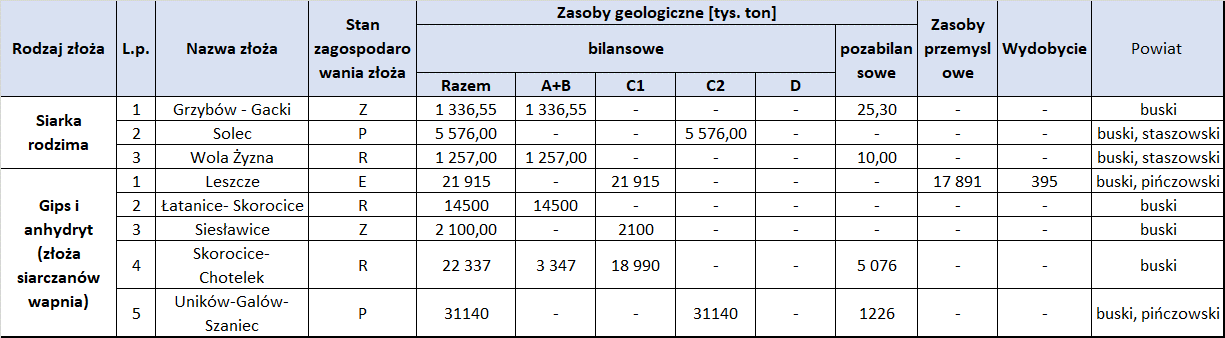 Źródło: Opracowanie własne na podstawie „Bilans zasobów złóż kopalin w Polsce wg stanu na dzień 31.XII.2019 r.”, Państwowy Instytut Geologiczny Państwowy Instytut Badawczy, Warszawa 2020Tabela 3. Zasoby pozostałych kopalin*Złoże terytorialnie występujące na terenie Powiatu buskiego oraz innego PowiatuŹródło: Opracowanie własne na podstawie „Bilans zasobów złóż kopalin w Polsce wg stanu na dzień 
31.XII.2019 r.”, Państwowy Instytut Geologiczny Państwowy Instytut Badawczy, Warszawa 2020Na terenie Powiatu buskiego zlokalizowane są również zasoby wód leczniczych (chlorkowe, siarczkowe i jodkowe) eksploatowane dla uzdrowisk: Busko-Zdrój i Solec-Zdrój, które stanowią jeden 
z najistotniejszych zasobów na terenie Powiatu, przyczyniający się do rozwoju turystyki, w tym zdrowotnej. Występowanie tego typu zasobów naturalnych przyczyniło się do rozwoju lecznictwa uzdrowiskowego na terenie Gminy Busko-Zdrój oraz Gminy Solec-Zdrój, które posiadają status uzdrowiska. W poniższej tabeli zaprezentowano wykaz zasobów wód leczniczych na obszarze Powiatu.Tabela 4. Zasoby solanki, wód leczniczych i termalnychŹródło: Opracowanie własne na podstawie „Bilans zasobów złóż kopalin w Polsce wg stanu na dzień 
31.XII.2019 r.”, Państwowy Instytut Geologiczny Państwowy Instytut Badawczy, Warszawa 2020 Warunki klimatyczne i adaptacja do zmian klimatuZgodnie z podziałem dokonanym na potrzeby oceny jakości powietrza w województwie świętokrzyskim, strefa świętokrzyska, do której należy Powiat buski to obszar strefy klimatu umiarkowanego, gdzie przeważają wpływy kontynentalne. Amplitudy temperatur są większe 
od przeciętnych w Polsce, a lato termiczne dłuższe. Średnie temperatury stycznia kształtują się na poziomie około -3,5°C. Temperatury lipca sięgają około 18,5°C. Średnie roczne opady wynoszą 602,8 mm, przy czym silnie zależą od ukształtowania terenu. Zgodnie z regionalizacją rolniczo-klimatyczną wg W. Okołowicza i D. Martyn Powiat Buski znajduje się w obrębie zaliczanym do Śląsko -  Małopolskiej dzielnicy rolniczo-klimatycznej.Mapa 3. Położenie Powiatu na tle dzielnic rolniczo-klimatycznych Polski wg W. Okołowicza i D. Martyn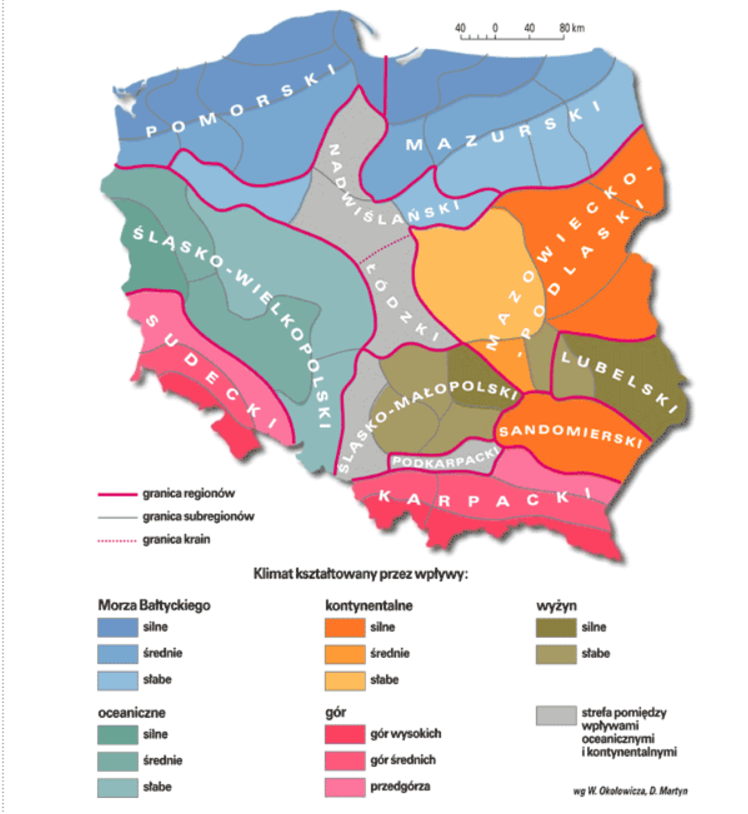 Źródło: http://www.wiking.edu.pl/article.php?id=36#regiony_klimatyczne_w_polsce Gleby Na terenie Powiatu buskiego wśród użytków rolnych dominują grunty orne, których łączna powierzchnia wynosi 63 279 ha. Z kolei łąki zajmują 11 114 ha powierzchni całego powiatu 
a pastwiska 4 602 ha. Łączna powierzchnia gruntów ornych w Powiecie wynosi 79 783 ha. W poniższych tabelach zaprezentowano podział użytków rolnych na poszczególne Gminy wchodzące w skład Powiatu buskiego wraz z ich klasyfikacją szczegółową.Tabela 5. Grunty orne w podziale na klasy bonitacyjneŹródło: Dane Starostwa Powiatowego w Busku - ZdrojuZ punktu widzenia powierzchni, największa ilość gruntów ornych występuje w Gminie Busko–Zdrój (15 283 ha), a najmniejsza w Gminie Solec – Zdrój (3 987 ha). W pozostałych Gminach na terenie Powiatu buskiego grunty orne zajmują powierzchnię powyżej 5 tys. ha.Z punktu widzenia klas glebowych na terenie Powiatu przeważają gleby klasy IVa, IVb oraz V klasy bonitacyjnej. Wyraźny udział powierzchniowy zajmują również gleby IIIa i IIIb. Nie stwierdzono występowania gleb z klasy VIz.W Powiecie buskim łąki i pastwiska mają znaczny udział w strukturze użytków rolnych. W poniższej tabeli przedstawiono dane dotyczące klasyfikacji łąk i pastwisk wraz z ich klasyfikacją.Tabela 6. Łąki i pastwiska w Powiecie buskim w podziale na jednostki samorządu terytorialnegoŹródło: Dane Starostwa Powiatowego w Busku - ZdrojuPowierzchnia łąk w poszczególnych gminach Powiatu buskiego jest zróżnicowana, jednakże największa ich powierzchnia występuje w Gminie Busko-Zdrój. Pod względem ilości łąk wyróżnia się również Gmina Wiślica, która dysponuje drugim co do wielkości areałem łąk (2 402 ha). 
Na pozostałych obszarach Powiatu buskiego łąki zajmują zdecydowanie mniejszą powierzchnię. Patrząc natomiast z punktu widzenia powierzchni pastwisk Gminy Powiatu nie są bardzo zróżnicowane, jak wspomniano wcześniej, jedynie w Gminie Busko-Zdrój ich powierzchnia przekracza 1200 ha, a na pozostałym obszarze waha się od około 340 ha do około 650 ha.Ocena jakości glebMonitoring chemizmu gleb gruntów ornych Polski w ramach Państwowego Monitoringu Środowiska prowadzi Instytut Uprawy Nawożenia i Gleboznawstwa w Puławach – Państwowy Instytut Badawczy, na zlecenie Głównego Inspektoratu Ochrony Środowiska. Celem programu jest ocena stanu zanieczyszczenia i zmian właściwości gleb w wymiarze czasowym i przestrzennym. Obowiązek prowadzenia badań wynika z zapisów krajowych aktów prawnych m.in. ustawy Prawo Ochrony Środowiska (Dz. U. z 2021 r. poz. 1973, 2127, 2269 z późn. zm.). Monitoring chemizmu gleb ornych Polski jest realizowany od roku 1995. W 5-letnich odstępach czasowych pobierane są próbki glebowe z 216 stałych punktów pomiarowo-kontrolnych, zlokalizowanych na gruntach ornych charakterystycznych dla pokrywy glebowej kraju.Na poniższej mapie przedstawiono punkty pomiarowo – kontrolne na terenie województwa świętokrzyskiego – żółta kropka to punkt na terenie Powiatu Buskiego, który zlokalizowany jest 
w miejscowości Rzędów w Gminie Tuczępy (punkt 376).Mapa 4. Punkt pomiarowo - kontrolny na terenie województwa świętokrzyskiego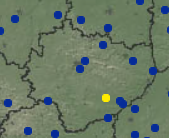 Źródło: https://www.gios.gov.pl/chemizm_gleb/index.php?mod=pomiary&w=26Kompleks: 4 (żytni bardzo dobry (pszenno-żytni)); Typ: AP (gleby płowe); Klasa bonitacyjna: IIIb.Gatunek gleby wg: BN-78/9180-11: pgl (piasek gliniasty lekki),PTG 2008: pg (piasek gliniasty).Tabela 7. Wyniki szczegółowe badań gleb w ramach monitoringu chemizmu gleb ornych w 2015 r.  – 
na terenie Powiatu BuskiegoŹródło: https://www.gios.gov.pl/chemizm_gleb/index.php?mod=pomiary&p=367 Wody powierzchniowe i wody podziemneObszar Powiatu buskiego należy do lewobrzeżnego dorzecza Wisły, w obrębie zlewni rzek Nidy 
i Kanału Strumień. Na terenie analizowanego obszaru zlokalizowanych jest 35 cieków wodnych, które zostały zaprezentowane wraz z ich długościami na obszarze Powiatu w poniższej tabeli.Tabela 8. Cieki wodne na terenie Powiatu buskiegoŹródło: „Program Ochrony Środowiska dla Powiatu Buskiego na lata 2016-2020 z perspektywą do roku 2024”Na obszarze Powiatu, oprócz cieków wodnych, występują również zbiorniki wodne, tj. są one zlokalizowane w gminach: Busko – Zdrój, Pacanów, Solec – Zdrój oraz Wiślica. Szczegółowy wykaz zbiorników wodnych i ich krótką charakterystykę przedstawiono poniżej.Tabela 9. Wykaz zbiorników wodnych w Powiecie buskimŹródło: „Program ochrony środowiska dla województwa świętokrzyskiego na lata 2015 – 2020 
z uwzględnieniem perspektywy do roku 2025” oraz dane Urzędu Miasta i Gminy StopnicaWody powierzchnioweNa poniższej mapie przedstawiono wody powierzchniowe istniejące na terenie Powiatu Buskiego.Mapa 5. Wody powierzchniowe na terenie Powiatu Buskiego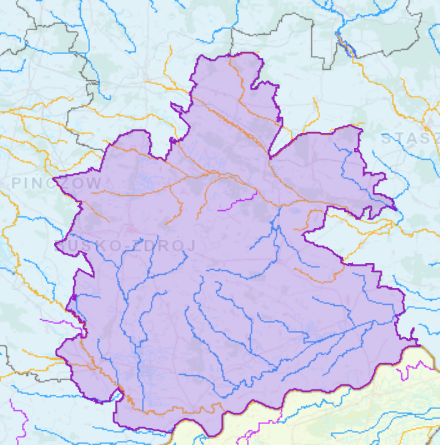 Źródło: Opracowanie własne na podstawie http://warunki.krakow.rzgw.gov.pl/imap/Na obszarze województwa świętokrzyskiego, leżącego na pograniczu dwóch regionów wodnych - Górnej i Środkowej Wisły, badania monitoringowe w roku 2018 wykonano w 62 jednolitych częściach wód powierzchniowych, spośród 192 leżących w granicach województwa (w tym w 60 JCWP rzecznych i w 2 JCWP na zbiornikach zaporowych). Badania prowadzono w ramach: monitoringu diagnostycznego, operacyjnego, monitoringu wód na obszarach chronionych oraz monitoringu badawczego, w obrębie zlewni rzek: Kamiennej, Wisły, Koprzywianki, Opatówki, Czarnej Staszowskiej, Nidy, Pilicy i Czarnej Włoszczowskiej.Na terenie Powiatu Buskiego ocena jakości wód powierzchniowych była prowadzona wyłącznie na 2 jednolitych częściach wód powierzchniowych tj. Maskalis do dopływu z Olganowa (bez cieku 
od Broniny) oraz Nida od  Cieku od Korytnicy do ujścia.Tabela 10. Ocena jakości jednolitych części wód powierzchniowych ocenianych na terenie Powiatu BuskiegoŹródło: Stan środowiska w województwie świętokrzyskim, Raport 2020Ogólny stan wód analizowanych JCWP oceniono jako zły, i stan chemiczny sklasyfikowany jako poniżej dobrego dla każdej z analizowanych JCWP. Cel środowiskowy wyznaczony w Załączniku nr 1 do Rozporządzenie Dyrektora Regionalnego Zarządu Gospodarki Wodnej w Krakowie z dnia 10 października 2017 r. zmieniające rozporządzenie w sprawie warunków korzystania z wód regionu wodnego Górnej Wisły dla JCWP Maskalis do Dopływu z Olganowa (bez Cieku od Broniny) wyznaczono  - dobry stan ekologiczny oraz dobry stan chemiczny, a dla JCWP Nida od  Cieku od Korytnicy do ujścia, jako cele wyznaczono dobry potencjał ekologiczny oraz dobry stan chemiczny. Ponadto zgodnie z załącznikiem  nr 5 do ww. Rozporządzenia „Wykaz jednolitych części wód powierzchniowych (JCWP) zagrożonych nieosiągnięciem wyznaczonych celów środowiskowych do 2021 r.” JCWP Nida od  Cieku od Korytnicy do ujścia oraz JCWP Maskalis do Dopływu z Olganowa (bez Cieku od Broniny) zostały sklasyfikowane jako zagrożone nieosiągnięciem wyznaczonych celów środowiskowych do 2021 r.Wody podziemneWiększa część powiatu buskiego położona jest na obszarze ubogim w wody podziemne, praktycznie niewodonośnym. Zachodnia część Powiatu (wsie gmin Wiślica i Busko – Zdrój) położona jest 
w Głównym Zbiorniku Wód Podziemnych numer 409 – Niecka Miechowska (część SE) i jego strefie ochronnej. Jest to zbiornik typu szczelinowo – porowego, zbudowany z margli, piaskowca, opoki 
i gezy. Wody podziemne o charakterze użytkowym, które zaopatrują w wodę mi.in. Busko – Zdrój występują w trzeciorzędowych wapieniach. Natomiast wody podziemne zalegające 
w trzeciorzędowych gipsach i podściełających je utworach węglanowych kredy i jury charakteryzują się wysoką mineralizacją, w związku z czym nie nadają się do spożycia  i na potrzeby gospodarcze. Wody te wykorzystywane są jako wody mineralne w uzdrowiskach w Busko – Zdroju i Solcu – Zdroju. Ponadto, w niewielkiej części północno – wschodniej powiatu  położony jest Subzbiornik Staszów 
nr 423.Mapa 6. Lokalizacja Głównych Zbiorników Wód Podziemnych na terenie Powiatu Buskiego
Źródło: http://epsh.pgi.gov.pl/epsh/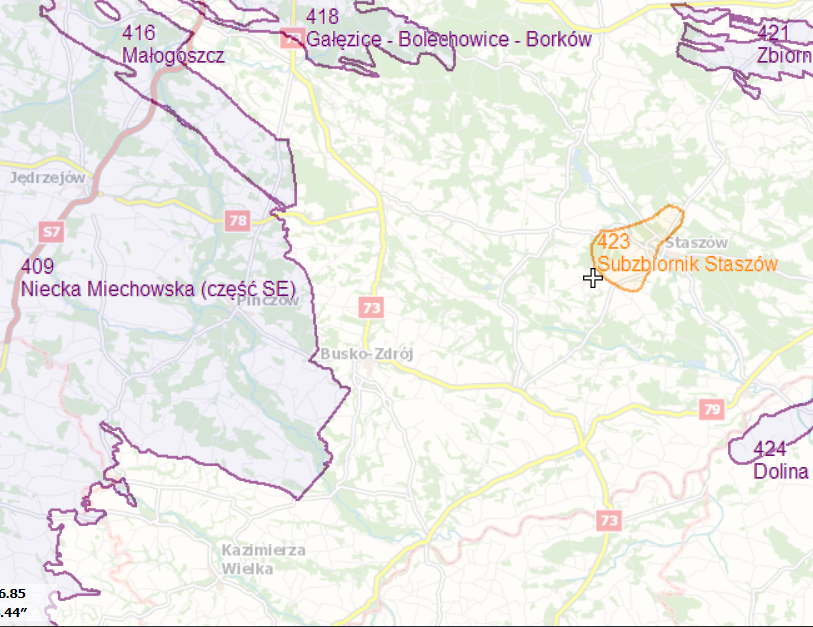 Zaktualizowane Plany gospodarowania wodami na obszarze dorzeczy (na lata 2016-2021), obejmujące podział na 172 JCWPd, zostały przyjęte Rozporządzeniem Rady Ministrów z dnia 18 października 2016 r. W ramach prac nad przygotowaniem drugiej aktualizacji Planów gospodarowania wodami na obszarze dorzeczy (3 cykl planistyczny) państwowa służba hydrogeologiczna przeprowadziła przegląd granic JCWPd oraz aktualizację ich charakterystyk. Opracowano podział na 174 JCWPd, który będzie obowiązywał w latach 2022-2027. Jest on oparty na podziale na 172 jednostki obowiązującym w latach 2016-2021. Różnica pomiędzy podziałami wynikała przede wszystkim z wyeliminowania sytuacji, w których jedna JCWPd będzie obejmowała obszar kilku dorzeczy. Wyodrębniono zatem JCWPd nr 173 obejmującą dorzecze Banówki i JCWPd nr 174 obejmującą dorzecze Świeżej. Zgodnie z ww. podziałem Powiat buski leży na terenie następujących JCWPd:100 (PLGW2000100) – zgodnie z Kartą Informacyjną położony administracyjnie na terenie powiatu buskiego w granicach gminy: Busko-Zdrój (miasto), Busko-Zdrój (obszar wiejski), Nowy Korczyn, Solec-Zdrój, Stopnica (cz. 1), Wiślica;114 (PLGW2000114) – zgodnie z Kartą Informacyjną położony administracyjnie na terenie powiatu buskiego w granicach gminy Nowy Korczyn;115 (PLGW2000115) – zgodnie z Kartą Informacyjną położony administracyjnie na terenie powiatu buskiego w granicach gminy: Busko-Zdrój (miasto), Busko-Zdrój (obszar wiejski), Gnojno, Nowy Korczyn, Pacanów, Solec-Zdrój, Stopnica (cz. 1, cz. 2, cz. 3), Tuczępy;133 (PLGW2000133) - zgodnie z Kartą Informacyjną położony administracyjnie na terenie powiatu buskiego w granicach gminy: Nowy Korczyn (gm. wiejska), Pacanów (gm. wiejska).Cel środowiskowy wyznaczony w Załączniku nr 1 do Rozporządzenie Dyrektora Regionalnego Zarządu Gospodarki Wodnej w Krakowie z dnia 10 października 2017 r. zmieniające rozporządzenie w sprawie warunków korzystania z wód regionu wodnego Górnej Wisły dla ww. JCWPd została sformułowany następująco:100 (PLGW2000100) – dobry stan ilościowy, dobry stan chemiczny;114 (PLGW2000114) – dobry stan ilościowy, dobry stan chemiczny;115 (PLGW2000115) – dobry stan ilościowy, dobry stan chemiczny;133 (PLGW2000133) - dobry stan ilościowy, dobry stan chemiczny.Monitoring jakości wód podziemnychKluczowym elementem wdrażania polityki wodnej w kraju jest ciągły monitoring, analiza i ocena stanu wód podziemnych przez kraje członkowskie w celu ochrony i sukcesywnej poprawy zasobów wodnych Polski i Europy. W celu spełnienia powyższych wymogów dotyczących oceny stanu jakości wód podziemnych, Ramowa Dyrektywa Wodna nałożyła na Państwa Członkowskie obowiązek prowadzenia monitoringu stanu chemicznego wód podziemnych, którego szczegółowy cel, zakres oraz częstotliwość określa Rozporządzenie Ministra Gospodarki Morskiej i Żeglugi Śródlądowej z dnia 9 października 2019 r. w sprawie form i sposobu prowadzenia monitoringu jednolitych części wód powierzchniowych i jednolitych części wód podziemnych  (Dz. U. 2019 poz. 2147). Zgodnie z tym rozporządzeniem wyróżnia się następujące rodzaje monitoringu stanu chemicznego wód podziemnych, tj. monitoring diagnostyczny i operacyjny. Badania i klasyfikację wód podziemnych 
w punktach sieci krajowej w ramach Państwowego Monitoringu Środowiska wykonuje Państwowy Instytut Geologiczny – Państwowy Instytut Badawczy w Warszawie przy koordynacji i na zlecenie Głównego Inspektoratu Ochrony Środowiska.Ostatni monitoring diagnostyczny wykonano w 2019 r. a monitoring operacyjny w 2018 r.Na terenie województwa świętokrzyskiego w 2018 roku wykonano badania stanu chemicznego jednolitych części wód podziemnych w 24 punktach sieci krajowej w ramach monitoringu operacyjnego, którym obejmuje się jednolite części wód podziemnych uznane za zagrożone niespełnieniem określonych dla nich celów środowiskowych. Na terenie województwa świętokrzyskiego wyznaczono cztery takie JCWPd: 86, 101, 102 i 115. W obrębie województwa świętokrzyskiego punkty pomiarowe zlokalizowane były w 4 JCWPd, jednak żaden z nich nie był zlokalizowany na terenie Powiatu Buskiego.Natomiast zgodnie z opracowaniem „Raport o stanie jednolitych części wód podziemnych w dorzeczach – stan na rok 2019” dokonano oceny stanu wód podziemnych na podstawie danych za 2019 r. w ramach monitoringu diagnostycznego. Zgodnie z danymi przedstawionymi w Raporcie stan jednolitych części wód podziemnych zlokalizowanych na terenie Powiatu Buskiego określono jako dobry. Ponadto, żadna z JCWPd nie została sklasyfikowana jako zagrożona nieosiągnięciem celów środowiskowych.Ocenę stanu wód podziemnych w ramach przeprowadzonego monitoringu przedstawiono 
w poniższej tabeli.Tabela 11. Podsumowanie analizy oceny stanu JCWPd za rok 2019Źródło: Raport o stanie jednolitych części wód podziemnych w dorzeczach – stan na rok 2019, Załącznik 20. Podsumowanie analizy oceny stanu JCWPd za rok 2019, Państwowy Instytut Geologiczny – Państwowy Instytut BadawczyZagrożenia powodzioweZgodnie z opracowanymi mapami zagrożenia powodziowego w południowych gminach Powiatu, tj. Gminie Wiślica, Gminie Nowy Korczyn oraz przy południowych krańcach Gminy Pacanów, występuje ryzyko powodzi w przypadku ulewnych opadów deszczu lub roztopów, w okresie jesienno-zimowym oraz zimowo-wiosennym z powodu długotrwałych bądź intensywnych opadów deszczu albo z powodu szybkiego topnienia śniegów. Na poniższej mapie przedstawiono wyniki wstępnej oceny ryzyka powodziowego dla Powiatu buskiego – kolorem żółtym oznaczono granice Powiatu, a kolorem czerwonym obszary dla których oceniono ryzyko wystąpienia powodzi. Dla obszarów zagrożonych powodzią zostały sporządzone również mapy zagrożenia powodziowego oraz mapy ryzyka powodziowego.Mapa 7. Wstępna ocena ryzyka powodziowego na terenie Powiatu buskiego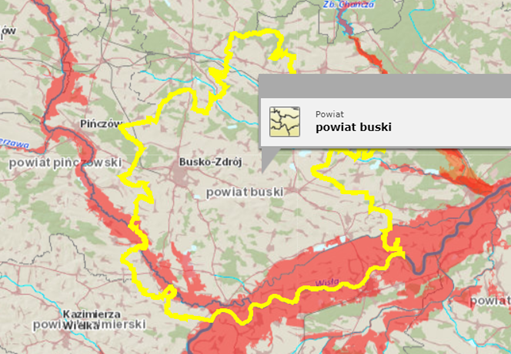 Źródło: https://wody.isok.gov.pl/imap_kzgw/?gpmap=gpSIGWMapa 8. Obszary zagrożenia powodziowego na terenie Powiatu buskiego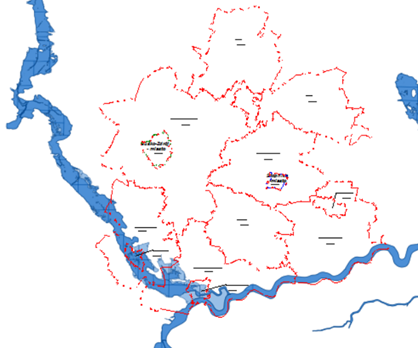 Źródło: http://geodezja.Powiat.busko.pl/map/www/mapa.php?CFGF=wms&mylayers=+gminy+OSM+ Gospodarka wodno – ściekowaSieć wodociągowaW 2019 r. długość czynnej sieci wodociągowej rozdzielczej na terenie Powiatu buskiego wynosiła 1 179,0 km, a liczba przyłączy prowadzących do budynków mieszkalnych oraz budynków zbiorowego zamieszkania 18 372 szt. Długość sieci oraz liczba przyłączy na przestrzeni analizowanych lat 2016 
-2019 systematycznie się zwiększała. Tabela 12. Sieć wodociągowa w Powiecie buskim w latach 2016-2019Źródło: Opracowanie własne na podstawie danych GUSWedług danych zawartych w powyższej tabeli długość sieci wodociągowej w 2019 r. zwiększyła się 
o 18 km tj. 1,55%. Podobnie liczba przyłączy wzrosła o 411 szt., tj. odnotowano wzrost o 2,29% 
w stosunku do roku 2016.Ilość wody dostarczanej do gospodarstw domowych w Powiecie buskim w ostatnich latach utrzymywała się na podobnym poziomie – w 2019 r. wynosiła 2 077,3 dam3, odnotowano jedynie niewielki ok. 3% wzrost w zakresie dostarczonej wody w stosunku do roku bazowego 2016. Podobnie kształtowała się sytuacja ze zużyciem wody w gospodarstwach domowych, tj. ogółem rok do roku następował wzrost zużycia wody na 1 mieszkańca, jednak w ujęciu terytorialnym wartości te ulegały wahaniom. W miastach zaobserwować można spadek zużycia wody o 0,6 m3 na 1 osobę 
w gospodarstwie domowym (tj. -2,02%). Odmienna sytuacja zaistniała na obszarach wiejskich, gdzie zużycie wody wzrosło w latach 2016-2019 o 6,64% tj. 1,8 m3 na 1 mieszkańca w gospodarstwie domowym.Tabela 13. Zużycie wody i liczba korzystających z sieci wodociągowej w Powiecie buskimŹródło: Opracowanie własne na podstawie danych GUSPodobnie jak w przypadku ilości zużywanej wody, wahaniom ulegała liczba osób korzystających z sieci wodociągowej. Zgodnie z danymi GUS w 2019 r. z sieci wodociągowej korzystało 65 218 osób, 
to o 702 osoby mniej niż w 2016 r. W analizowanym okresie ogólna liczba korzystających zmniejszyła się o 1,06%, czyli 702 osoby. Zmniejszenie liczby użytkowników odnotowano na obszarze wiejskim (5%), a w miastach natomiast nastąpił wzrost użytkowników tj. z sieci zaczęło korzystać o 1 726 osób, a więc o 9,94% więcej niż w 2016 r.Ujęcia wody i ich strefy ochronneAnalizy ujęć wody dokonano w podziale należące do Powiatu Buskiego.Źródło: Prognoza oddziaływania na środowisko dla „Program Ochrony Środowiska dla Powiatu Buskiego na lata 2016-2020 z perspektywą do roku 2024”Na terenie Powiatu Buskiego zostały znajdują strefy ochrony wód podziemnych. Strefy te są zlokalizowane na terenie Gminy Busko – Zdrój (obszar wiejski).Mapa 9. Strefy ochronne wód wyznaczone na terenie Powiatu Buskiego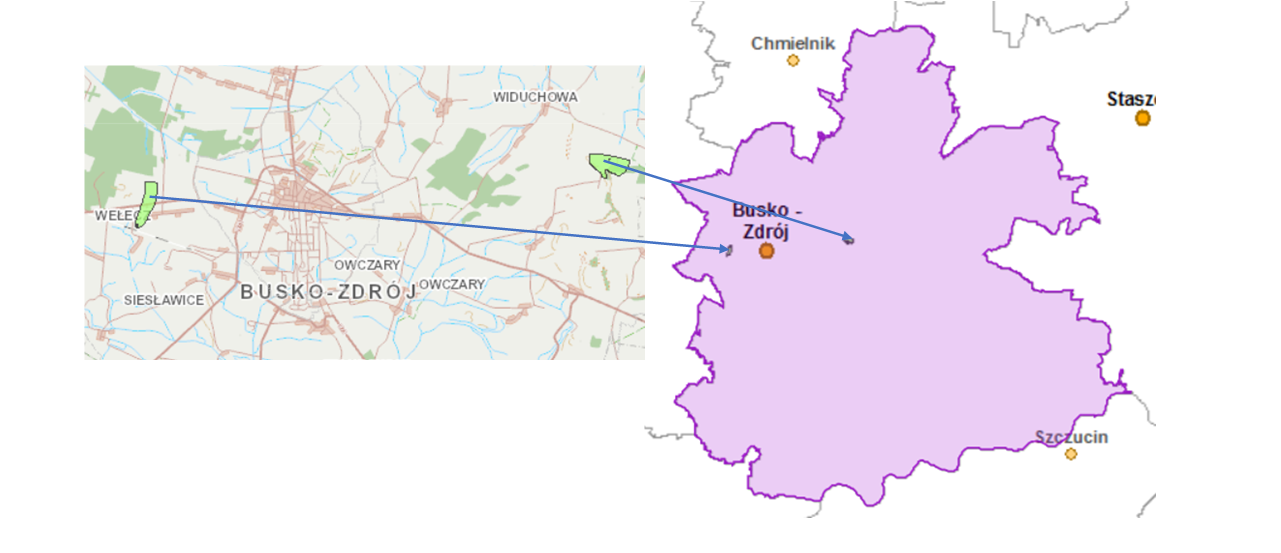 Źródło: Opracowanie własne na podstawie http://warunki.krakow.rzgw.gov.pl/imap/Strefy ochrony ujęć wód zostały ustalone:Rozporządzeniem nr 7/2005 Dyrektora Regionalnego Zarządu Gospodarki Wodnej w Krakowie 
z dnia 14 grudnia 2005 r. w sprawie ustanowienia strefy ochronnej ujęcia wody podziemnej Wełecz II - Zdrój zlokalizowanego w miejscowości Wełecz, gmina Busko Zdrój, powiat buski – zgodnie 
z rozporządzeniem ustanawiano strefę ochronną ujęcia wody podziemnej Wełecz II - Zdrój, zwanej dalej strefą ochronną. Ujęcie stanowi studnia W-ll o głębokości 59,7 m zlokalizowana 
w miejscowości Wełecz, eksploatująca wody podziemne kredowego poziomu wodonośnego na obszarze szczelinowego GZWP nr 409 Niecka Miechowska (SE). Strefę ochroną podzielono na:1) teren ochrony bezpośredniej w kształcie prostokąta o wymiarach boków 25m x 50m; przed-stawiony na mapie w skali 1:1 000 stanowiącej załącznik nr 1 do rozporządzenia; 2) teren ochrony pośredniej obejmujący obszar o powierzchni 22 ha położony w granicach miejscowości Wełecz na terenie gminy Busko Zdrój. Przebieg granicy terenu ochrony pośredniej przedstawiono na mapie ewidencji gruntów w skali 1: 5 000 stanowiącej załącznik nr 2 do rozporządzenia.Na terenie ochrony bezpośredniej zabrania się użytkowania gruntów do celów niezwiązanych 
z eksploatacją ujęcia wody, a ponadto należy: 1) zagospodarować teren zielenią; 2) odprowadzać wody opadowe w sposób uniemożliwiający przedostawanie się ich do urządzeń służących do poboru wody; 3) odprowadzać poza granicę terenu ochrony bezpośredniej ścieki z urządzeń sanitarnych, przeznaczonych do użytku osób zatrudnionych przy obsłudze urządzeń służących do poboru wody; 4) ograniczyć do niezbędnych potrzeb przebywanie osób niezatrudnionych przy obsłudze urządzeń służących do poboru wody.Na terenie ochrony pośredniej zabrania się: 1) wprowadzania ścieków do wód lub do ziemi, z wyjątkiem oczyszczonych wód opadowych; 2) stosowania nawozów naturalnych w postaci płynnej; 3) rolniczego wykorzystania ścieków; 4) wykonywania robót melioracyjnych; 5) lokalizowania zakładów przemysłowych oraz ferm chowu i hodowli zwierząt; 6) lokalizowania magazynów ropy naftowej oraz produktów ropopochodnych, a także rurociągów 
do ich transportu, z wyłączeniem gazu płynnego; 7) lokalizowania cmentarzy oraz grzebania zwłok zwierzęcych; 8) lokalizowania nowych ujęć wody;9) lokalizowania składowisk odpadów komunalnych, niebezpiecznych, innych niż niebezpieczne 
i obojętne oraz obojętnych; 10) urządzania parkingów.Rozporządzeniem 1/2007 z dnia 07.09.2007 r. (Dz. Urz. Woj. Święt. Nr 178 poz. 2543 z 2007 r.) 
w  ustanawiania strefy ochronnej ujęcia wody podziemnej Widuchowa - Chrusty zlokalizowanego 
w miejscowości Widuchowa, gmina Busku - Zdrój, powiat buski sprawie zmienionego rozporządzeniem 
w sprawie zmiany rozporządzenia ustanawiającego strefę ochronną ujęcia wody podziemnej Widuchowa - Chrusty zlokalizowanego w miejscowości Widuchowa, gmina Busku - Zdrój, powiat buski, Rozporządzenie Nr 2/2008 Dyrektora Regionalnego Zarządu Gospodarki Wodnej w Krakowie z dn. 14.02.2008 r., Dz. Urz. Nr 34, poz. 549.Sieć kanalizacyjnaW latach 2016-2019 w Powiecie buskim sieć kanalizacyjna była systematycznie rozbudowywana 
na obszarach poszczególnych Gmin. W analizowanym okresie wybudowano 50,1 km sieci kanalizacyjnej, co przyczyniło się również do wzrostu liczby przyłączonych budynków mieszkalnych 
i zbiorowego zamieszkania o 4,65%, w porównaniu z rokiem 2016.Tabela 14. Sieć kanalizacyjna w Powiecie buskim w latach 2016-2019Źródło: Opracowanie własne na podstawie danych GUSZgodnie z danymi GUS w Powiecie buskim na przestrzeni lat 2016-2019 odnotowano ogólny spadek liczby osób korzystających z sieci kanalizacyjnej na poziomie 483 osób. Natomiast w tym samym czasie na obszarze miast nastąpił wzrost liczby osób podłączonych do sieci o 1 540 (9,18%). Tak więc jest to podobna sytuacja do korzystających się z sieci wodociągowej. W poniższej tabeli przedstawiono podsumowanie w zakresie korzystania przez mieszkańców Powiatu Buskiego z infrastruktury sieciowej w latach 2016-2019.Tabela 15. Korzystający z instalacji w % ogółu ludności w Powiecie buskim w latach 2016-2019 – podsumowanieŹródło: Opracowanie własne na podstawie danych GUS Powietrze atmosferyczneOcena jakości powietrza na terenie Powiatu buskiego została dokonana na podstawie informacji Głównego Inspektoratu Ochrony Środowiska Departamentu Monitoringu Środowiska Regionalnego Wydziału Monitoringu Środowiska w Kielcach (Raport za 2020 r.).Na potrzeby monitoringu środowiska województwo świętokrzyskie zostało podzielone na 2 strefy, tj. miasto Kielce (PL2601) oraz strefę świętokrzyską (PL2602), do której zalicza się również Powiat buski. W strefie świętokrzyskiej wyniki pomiarów do oceny jakości powietrza zostały wzięte m.in. ze stacji pomiarowych na terenie Powiatu buskiego zlokalizowanych w Gminie Busko – Zdrój oraz Gminie Solec – Zdrój.Według wyników klasyfikacji stref w województwie świętokrzyskim ze względu na ochronę zdrowia ludzi dla analizowanej strefy w 2018 r. odnotowano przekroczenia pyłu PM 10 oraz B(a)P, jednakże jest to sytuacja podobna jak w latach poprzednich. Przekroczenia pyłu PM 10 były obserwowane szczególnie na terenie miast, w tym w mieście Busko – Zdrój. W tabeli zaprezentowano szczegółowe wyniki pomiarów dla poszczególnych zanieczyszczeń.Tabela 16. Klasy stref dla poszczególnych zanieczyszczeń, uzyskane w ocenie za 2018 rok dokonanej 
z uwzględnieniem kryteriów ustanowionych w celu ochrony zdrowia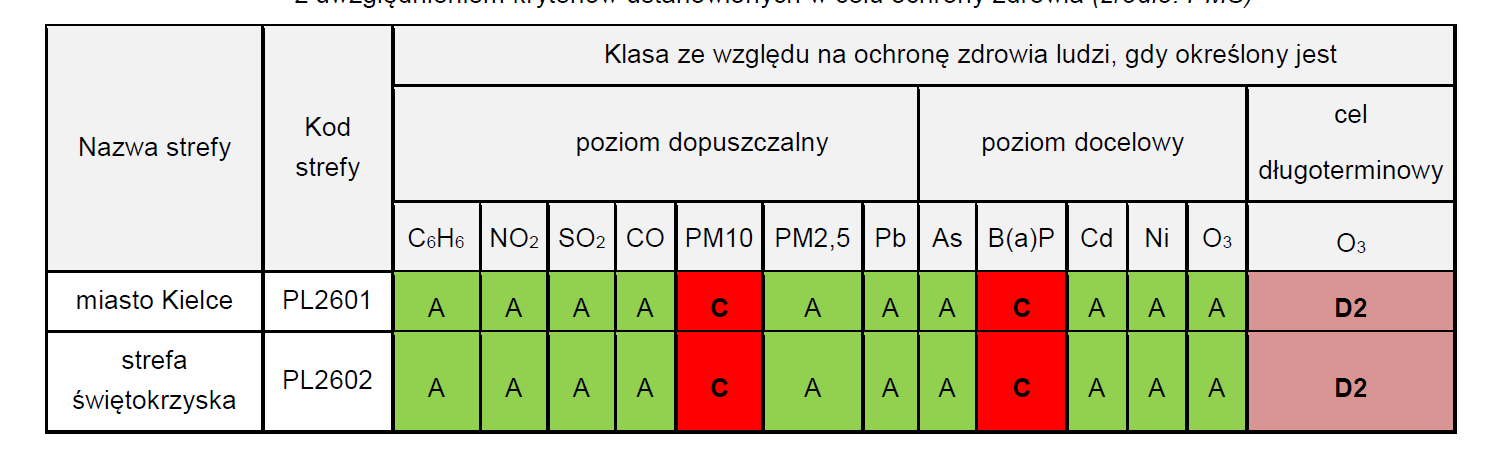 Źródło: „Stan środowiska w województwie świętokrzyskim. Raport 2020”W odniesieniu do klasyfikacji strefy świętokrzyskiej za 2018 r. nie odnotowano przekroczenia stężeń zanieczyszczeń, zidentyfikowano jednakże przekroczenie celu długoterminowego dla O3. Tabela 17. Klasy stref dla poszczególnych zanieczyszczeń, uzyskane w ocenie za 2018 rok dokonanej 
z uwzględnieniem kryteriów ustanowionych w celu ochrony roślin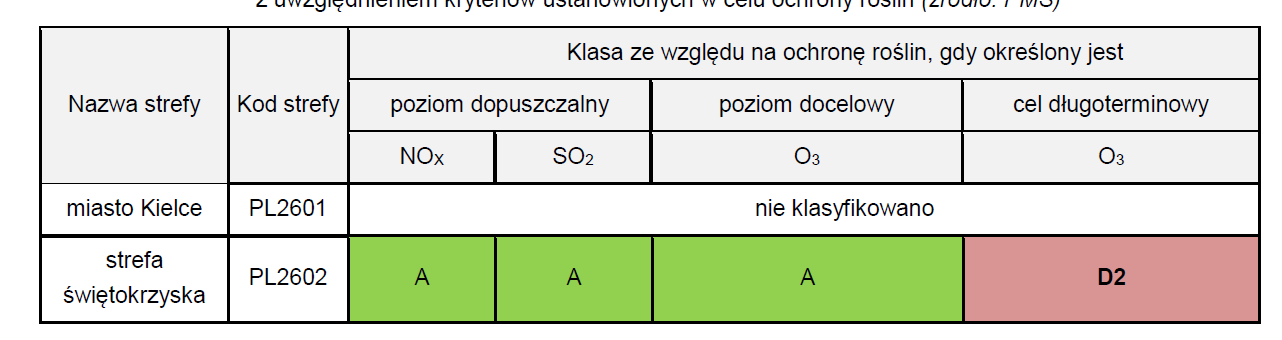 Źródło: „Stan środowiska w województwie świętokrzyskim. Raport 2020”Na obszarze Powiatu buskiego nie funkcjonują duże zakłady przemysłowe, stąd źródłami zanieczyszczeń do atmosfery są rozproszone źródła emisji z sektora komunalno – bytowego, a także zanieczyszczenia komunikacyjne związane z ruchem pojazdów na drogach. W związku z przekroczeniami norm w zakresie wybranych zanieczyszczeń w strefie świętokrzyskiej – przekroczenia poziomów dopuszczalnych pyłu zawieszonego PM10 i PM2,5 fazy II oraz poziomu docelowego benzo(a)pirenu, został opracowany program ochrony powietrza. Tego typu działania 
są wynikiem obowiązków ustawowych, ale mają na celu systematyczną poprawę jakości powietrza 
na terenie województwa, a tym samym również Powiatu buskiego.Poza powyższym dokumentem strategicznym w ujęciu regionalnym, ponadlokalnym i lokalnym 
są podejmowane również inne działania, zarówno m.in. „uchwała antysmogowa” oraz programy ograniczania niskiej emisji oraz programy gospodarki niskoemisyjnej. Gminy należące do Powiatu buskiego realizują działania na rzecz ograniczania niskiej emisji m.in. poprzez:opracowanie i uchwalanie dokumentów strategicznych umożliwiających realizowanie inwestycji prośrodowiskowych, w tym również związanych z OZE i termomodernizacją obiektów,działania edukacyjne m.in. w zakresie ograniczania i przeciwdziałania niskiej emisji i innych zjawisk negatywnie wpływających na środowisko, w tym jakość powietrza,inne. HałasHałas w środowisku to wszelkiego rodzaju niepożądane, nieprzyjemne i uciążliwe dźwięki w danym miejscu i czasie o częstotliwościach w zakresie 16-16000 Hz. Zanieczyszczenie środowiska hałasem stanowi bardzo istotny problem zarówno w ujęciu społecznym, jak i ekologicznym. Hałas występuje głównie w większych ośrodkach miejskich, wzdłuż tras komunikacyjnych, jak również w otoczeniu obiektów przemysłowych i usługowych. Hałas komunikacyjny - wraz ze wzrostem natężenia ruchu obserwuje się coroczny przyrost poziomów hałasu komunikacyjnego. W celu ograniczenia uciążliwości wynikających z nadmiernego hałasu komunikacyjnego należy dążyć min., utrzymania dobrej nawierzchni dróg i ulic, dobrej organizacji ruchu itp. Źródła hałasu komunikacyjnego na terenie Powiatu buskiego są związane przede wszystkim z eksploatacją systemu dróg kołowych. Sieć dróg na terenie Powiatu buskiego tworzą drogi gminne, drogi powiatowe, drogi wojewódzkie oraz drogi krajowe. Drogi na terenie Powiatu mają zróżnicowaną nawierzchnię, jednakże dominują drogi o nawierzchni twardej i twardej ulepszonej. Na poniższej mapie przedstawiono sieć dróg na terenie Powiatu buskiego.Mapa 10. Mapa sieci dróg publicznych Powiatu buskiego [stan na 01.01.2017 r.]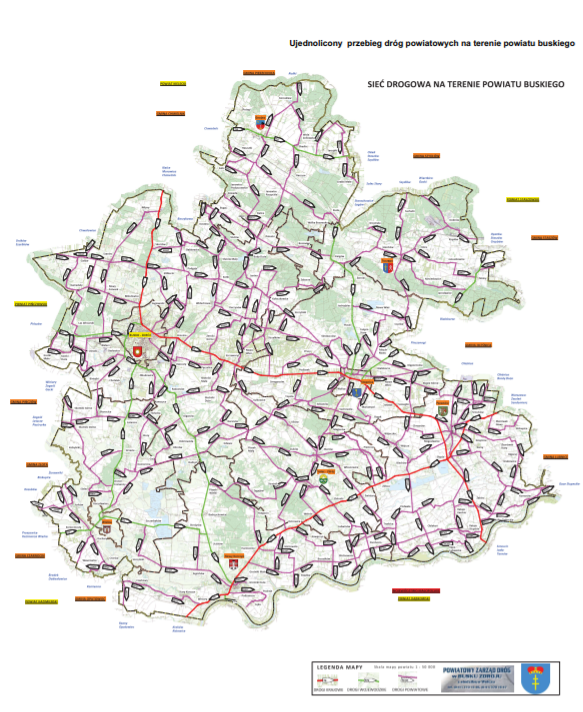 Źródło: http://pzd.busko.com.pl/wp-content/uploads/2021/08/mapa.pdfBadanie natężenia hałasuDopuszczalne poziomy hałasu dla wskaźników długookresowych i krótkookresowych określa rozporządzenie Ministra Środowiska z dnia 14 czerwca 2007 roku w sprawie dopuszczalnych poziomów hałasu w środowisku (Dz.U. z 2014 r. poz. 112). Zgodnie z ustawą z dnia 27 kwietnia 2001 r. Prawo ochrony środowiska (tj. Dz.U. z 2021 r. poz. 1973, 2127, 2269  z późn. zm.) ocena systemu akustycznego środowiska  i obserwacja zmian wykonywana jest przez Główny Inspektorat Ochrony Środowiska w ramach Państwowego Monitoringu Środowiska.Ocena stanu akustycznego środowiska na terenie województwa świętokrzyskiego została wykonana na podstawie pomiarów poziomów hałasu wykonanych zgromadzonych w bazie EHALAS. Pomiary monitoringowe hałasu były prowadzone na terenie Powiatu Buskiego w 2019 r. Punkty pomiarowe hałasu drogowego zostały wówczas wyznaczone w Busku – Zdroju. Ocena klimatu akustycznego została dokonana na podstawie uzyskanych wyników pomiarów, i została wyznaczona za pomocą wskaźników długoterminowych i wskaźnikami krótkoterminowymi.Zgodnie z uzyskanymi wynikami pomiarów hałasu drogowego służącymi do określenia wskaźników długoterminowych – w Busku – Zdroju nie odnotowano przekroczeń. Natomiast w odniesieniu 
do  badań krótkookresowych  hałasu drogowego takie przekroczenie zostały zaobserwowane.Tabela 18. Wyniki pomiarów i ocena hałasu w 2019 r. na terenie Powiatu Buskiego – punkt pomiarowy hałasu drogowego Busko - ZdrójŹródło: Ocena stanu akustycznego środowiska na terenie województwa świętokrzyskiego w roku 2019, Główny Inspektorat Ochrony Środowiska, Departament Monitoringu Środowiska, Regionalny Wydział Monitoringu Środowiska w KielcachPonadto w 2019 i w 2020 r. nie ma możliwości określenia uciążliwości akustycznej dotyczącej hałasu kolejowego na terenie Powiatu Buskiego, ponieważ nie prowadzono na jego terenie tego typu badania. W 2020 roku nie były prowadzone również badania z zakresu hałasu drogowego.Zagrożenia poważnymi awariamiPoważne awarie przemysłowe mogą powstawać w przypadku awarii i katastrof w obiektach przemysłowych oraz w wyniku wypadków drogowych z udziałem cystern i autocystern przewożących materiały niebezpieczne. Zdarzenia te charakteryzują się specyficznymi cechami takimi jak niepewność ich wystąpienia, złożoność przyczyn, różnorodność bezpośrednich skutków oraz indywidualnym, niepowtarzalnym przebiegiem. Potencjalne źródła zagrożenia stanowi transport materiałów i substancji niebezpiecznych (toksycznych, łatwopalnych, wybuchowych) głównie na drogach krajowych oraz szlakach kolejowych, a także rurociągami. Dodatkowo źródłem poważnych awarii może być działalność zakładów przemysłowych.Zakład stwarzający zagrożenie wystąpienia poważnej awarii przemysłowej, w zależności od rodzaju, kategorii i ilości substancji niebezpiecznej znajdującej się w zakładzie uznaje się za zakład 
o zwiększonym ryzyku wystąpienia awarii (ZZR), albo za zakład o dużym ryzyku wystąpienia awarii ZDR). Zgodnie z art. 271b ustawy z dnia 27 kwietnia 2001 r. - Prawo ochrony środowiska (Dz. U. z 2016 r. poz. 672), Główny Inspektor Ochrony Środowiska jest organem właściwym do realizacji zadań Ministra Środowiska w sprawach: przeciwdziałania poważnym awariom, transgranicznych skutków awarii przemysłowych oraz awaryjnego zanieczyszczeniom wód granicznych. Inspekcja Ochrony Środowiska współdziała w zwalczaniu poważnej awarii z organami właściwymi do jej prowadzenia oraz sprawuje nadzór nad usuwaniem skutków tej awarii.Wykaz zakładów typu ZZR oraz ZDR można odnaleźć zarówno na stronie Głównego Inspektoratu Ochrony Środowiska, jak również w odniesieniu do województwa świętokrzyskiego na stronie Wojewódzkiego Inspektoratu Ochrony Środowiska w Kielcach.Zgodnie z Wykazem Zakładów o Dużym Ryzyku (ZDR) i Zakładów o Zwiększonym Ryzyku (ZZR) wystąpienia poważnej awarii przemysłowej na terenie województwa świętokrzyskiego - stan na dzień 30.06.2021 r., prowadzonym przez WIOS w Kielcach na terenie Powiatu Buskiego znajduje się jeden zakład o dużym ryzyku wystąpienia poważnej awarii (ZDR) tj. Grupa Azoty Kopalnie i Zakłady Chemiczne Siarki "Siarkopol" S.A. w Grzybowie, Zakład Produkcji Chemicznej w Dobrowie, 28-200 Staszów. 
Na terenie Powiatu Buskiego nie zidentyfikowano żadnego zakładu o zwiększonym ryzyku wystąpienia poważnej awarii przemysłowej (ZZR).Poniżej przedstawiono informacje na temat środków bezpieczeństwa i sposobu postępowania 
w przypadku wystąpienia poważnej awarii przemysłowej na terenie Zakładu Chemicznego SIARKOPOL S.A. w Dobrowie.Zgodnie z powyższą Informacją dostępną na stronie zakładu -  Zakład Produkcji Chemicznej położony jest w obszarze niezabudowanym, w oddaleniu od skupisk ludzkich i traktów komunikacyjnych. Teren zakładu otoczony jest obszarami zielonymi – lasy, łąki. Najbliższym zamieszkałym terenem jest wieś Wierzbica. Odległość terenu od najbliżej położonych zabudowań wynosi ok. 1 km. W odległości ok. 750 m. od zakładu przebiegają tory linii kolejowej trasy LHS i Chmielów - Włoszczowa. Przedmiotem działalności Zakładu Produkcji Chemicznej jest: przyjmowanie, magazynowanie i dystrybucja dwusiarczku węgla ,przyjmowanie i magazynowanie siarki płynnej, produkcja siarki nierozpuszczalnej i jej dystrybucja, produkcja i dystrybucja siarki mielonej i płatkowanej.Rodzaj i charakterystyka występujących substancji niebezpiecznych: dwusiarczek węgla (substancja wysoce łatwo palna, działająca toksycznie na narządy docelowe i drażniąco na skórę i oczy), metan (substancja skrajnie łatwo palna), dwutlenek siarki nie występujący w zakładzie ale mogący powstać przy spalaniu dwusiarczku węgla (działa toksycznie w przypadku narażenia drogą oddechową 
i wywołuje oparzenia), wodorotlenek sodu (powoduje poważne oparzenia), kwas solny (powoduje oparzenia, działa drażniąco na drogi oddechowe).Zgodnie z ustawą Prawo Ochrony Środowiska, zakład ze względu na ilość występujących i mogących wystąpić na jego terenie substancji niebezpiecznych zakwalifikowany jest do grupy zakładów o dużym ryzyku wystąpienia poważnej awarii przemysłowej.W związku z powyższym zakład opracował:Zgłoszenie,Program zapobiegania poważnym awariom przemysłowym,Raport o bezpieczeństwie,Wewnętrzny plan operacyjno-ratowniczy.Opracowany przez Zakład  Produkcji Chemicznej raport o bezpieczeństwie został zatwierdzony przez Świętokrzyskiego Komendanta Wojewódzkiego Państwowej Straży Pożarnej w Kielcach po pozytywnym zaopiniowaniu przez Wojewódzkiego Inspektora Ochrony Środowiska w Kielcach. Komenda Wojewódzka PSP dodatkowo opracowała dla zakładu Zewnętrzny Plan Operacyjno-Ratowniczy. Z uwagi na lokalizacje zakładu kontrolę przestrzegania prawa w tym zakresie prowadzi Komenda Powiatowa Państwowej Straży Pożarnej w Busko-Zdroju.Rodzaje zagrożeń możliwych do wystąpienia na terenie zakładu: pożar, wybuch, wystąpienie toksycznej chmury podczas wycieku i spalania dwusiarczku węgla.Niezależnie od wielkości awarii w zasięgach stref śmiertelnych brak zabudowy innej niż zakładowa. Katastroficzna awaria w zakładzie o bardzo małym prawdopodobieństwie wystąpienia może powodować zagrożenie dla zdrowia ludzi w odległości do 1700 m od zakładu.W celu nie dopuszczenia do powstania na terenie zakładu awarii przemysłowej oraz ograniczenia jej ewentualnych skutków zastosowano organizacyjne i techniczne systemy zabezpieczeń w postaci:systemu zarządzania bezpieczeństwem opartego o zintegrowany system zarządzania obejmujący ISO 9001, BS OHSAS 18001:2007, ISO 14001:2004, ISO 50001 oraz ISO/TS 16949:2009,grupy ratownictwa chemicznego i zakładowej służby ratowniczej (straży pożarnej),włączenia urządzeń pod nadzór UDT,sieci kanalizacji przemysłowej z basenem ścieków przemysłowych okresowo opróżnianym pod kontrolą pracowników,sieci wodociągowej przeciwpożarowej z hydrantami zewnętrznymi i zbiornikiem wody ppoż. 
o pojemności 5000 m3,instalacji wodociągowej z hydrantami wewnętrznymi,systemu detekcji dwusiarczku węgla,tac przeciwrozlewowych pod zbiornikami z dwusiarczkiem węgla,utrzymywania poduszki ochronnej z wody i azotu w zbiornikach magazynowych dwusiarczku węgla,utrzymywania stałego (niskiego) poziomu wody w tacach przeciwrozlewowych zbiorników magazynowych dwusiarczku węgla, mającej za zadanie odizolować dwusiarczek węgla od powietrza w przypadku jego wycieku do tacy,instalacji zraszaczowych i działka wodnego chroniącego kolejowe stanowisko rozładowczo-załadowcze dwusiarczku węgla,instalacji uziemiającej i odgromowej,stosowanie w strefach zagrożenia wybuchem wyłącznie urządzeń elektrycznych w wykonaniu przeciwwybuchowym,zaworów bezpieczeństwa z zrzutem na pochodnię,zapewnienie zasilania w energię elektryczną z trzech różnych źródeł,zastosowania aparatury kontrolno-pomiarowej wraz z systemem blokad,hermetyzacji instalacji dwusiarczku węgla,instalacji pary gaśniczej i azotu,wyposażenie zakładowej służby ratowniczej w samochody i sprzęt ratowniczo-gaśniczy.W przypadku wystąpienia awarii na terenie zakładu zaleca się ludności znajdującej się do 4,1 km 
od zakładu:wejść do budynku i pozamykać okna oraz drzwi, wyłączyć wentylację mechaniczną,włączyć radioodbiornik lub odbiornik telewizyjny na lokalną stację i czekać na dyspozycje przekazywane przez służby ratownicze,w przypadku ogłoszenia alarmu lub ewakuacji przez służby ratownicze dostosować się do ich poleceń,osoby znajdujące się na otwartej przestrzeni w pobliżu Zakładu:nie zbliżać się do terenu Zakładu,oddalić się od terenu Zakładu udając się prostopadle do kierunku wiatru,osoby znajdujące się w pojazdach samochodowych w pobliżu Zakładu:nie tarasować dróg dojazdowych dla służb ratowniczych,oddalić się od terenu Zakładu na odległość minimum 4,1 km.Promieniowanie elektromagnetycznePole elektromagnetyczne (PEM) rozumiane jest jako pole elektryczne, magnetyczne oraz elektromagnetyczne o częstotliwościach od 0Hz do 300GHz. Ze względu na swoje właściwości oddziaływania na materię pole elektromagnetyczne dzielimy na pole jonizujące i niejonizujące. Natomiast ze względu na pochodzenie dzielimy je na promieniowanie pochodzenia naturalnego, jak 
i pochodzenia antropogenicznego.Największe natężenie PEM występuje na obszarach miejskich i przemysłowych, gdzie liczba sztucznych źródeł (np. nadajników RTV, GSM/UMTS, napowietrznej sieci wysokiego napięcia oraz urządzeń przemysłowych) jest wprost proporcjonalna do gęstości zaludnienia. Zdecydowanie mniejsze natężenie jest na terenach rolniczych, leśnych o małej gęstości zaludnienia. Głównymi źródłami pól elektromagnetycznych pochodzenia antropogenicznego w środowisku 
są elektroenergetyczne linie wysokiego napięcia oraz instalacje radiokomunikacyjne, takie jak: stacje bazowe radiokomunikacji ruchomej (w tym telefonii komórkowej) i stacje nadawcze programów radiowych i telewizyjnych. Zgodnie z danymi Urzędu Komunikacji Elektronicznej na terenie województwa świętokrzyskiego istnieje 4478 stacji z wydanym pozwoleniem radiowym. Ponadto pola elektromagnetyczne mogą być wytwarzane przez m.in. urządzenia diagnostyczne, terapeutyczne, przemysłowe i domowe. Linie i stacje elektroenergetyczne są źródłami pól 
o częstotliwości 50 Hz, natomiast urządzenia radiokomunikacyjne wytwarzają pola 
o częstotliwościach od około 0,1 MHz do ok. 100 GHz. Badanie poziomów pól elektromagnetycznychPomiary monitoringowe pół elektromagnetycznych prowadzone są w ramach państwowego monitoringu środowiska. Od 01.01.2019 r. do prowadzenia okresowych badań poziomów pól elektromagnetycznych jest Główny Inspektorat Ochrony Środowiska. W 2020 roku nastąpiła zmiana wartości dopuszczalnych poziomów pól elektromagnetycznych w środowisku (Rozporządzenie Ministra Zdrowia z dnia 17 grudnia 2019 r. w sprawie dopuszczalnych poziomów pól elektromagnetycznych w środowisku – Dz.U. 2019 poz. 2448).W województwie świętokrzyskim w 2020 r. pomiary prowadzone były zgodnie z „Wykonawczym Programem PMŚ na rok 2020 Podsystem Monitoringu Pól Elektromagnetycznych”. Monitoring prowadzony był w 45 punktach na terenie województwa świętokrzyskiego, w miejscach dostępnych dla ludności. Zgodnie z Oceną poziomów pól elektromagnetycznych w środowisku w roku 2020 w województwie świętokrzyskim, na terenie Powiatu Buskiego znajdowały się 3 punkty pomiarowe tj. w Busku – Zdroju, w Gnojnie oraz w Stary Korczynie.Mapa 11. Rozkład punktów pomiarowych monitoringu PEM w województwie świętokrzyskim w 2020 r.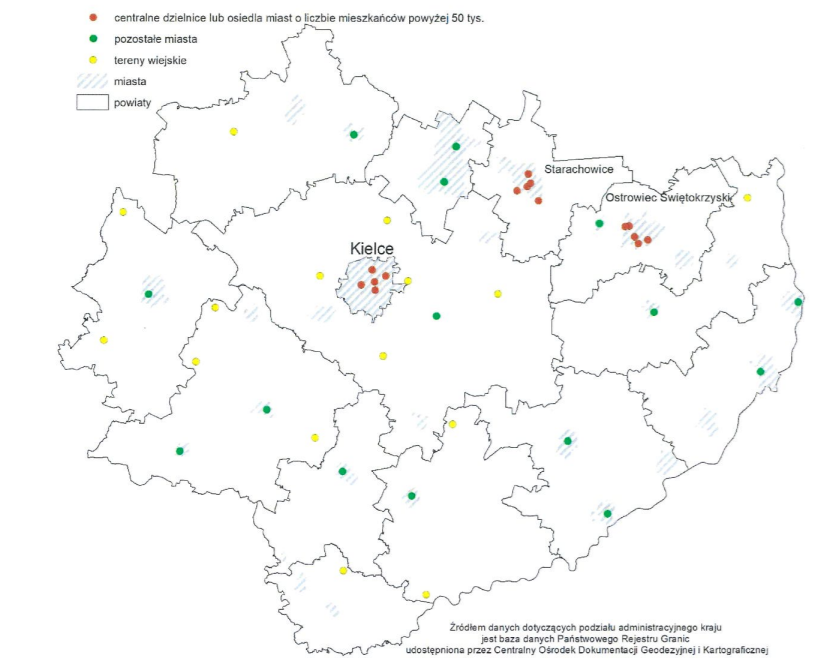 Źródło: Ocena poziomów pól elektromagnetycznych w środowisku w roku 2020 w województwie świętokrzyskim – opracowana na podstawie pomiarów wykonanych przez Inspekcję ochrony środowiska, Kielce, czerwiec 2021Zgodnie z wynikami przeprowadzonych pomiarów zauważalna jest duża różnica między wynikami pomiarów z 2008 r. a z roku 2020. Wykres 1. Średni wynik PEM w poszczególnych punktach dla obszaru miast poniżej 50 tys.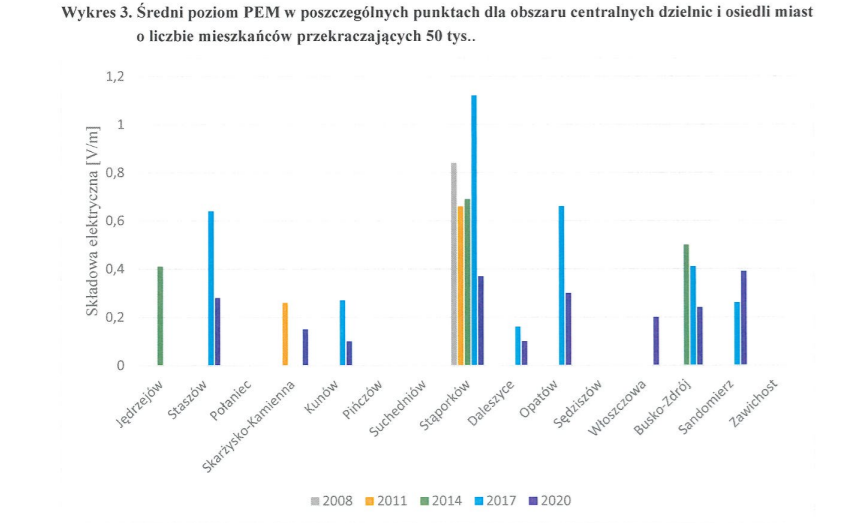 Źródło: Ocena poziomów pól elektromagnetycznych w środowisku w roku 2020 w województwie świętokrzyskim – opracowana na podstawie pomiarów wykonanych przez Inspekcję ochrony środowiska, Kielce, czerwiec 2021Wykres 2. Średni wynik PEM w poszczególnych punktach dla obszarów wiejskich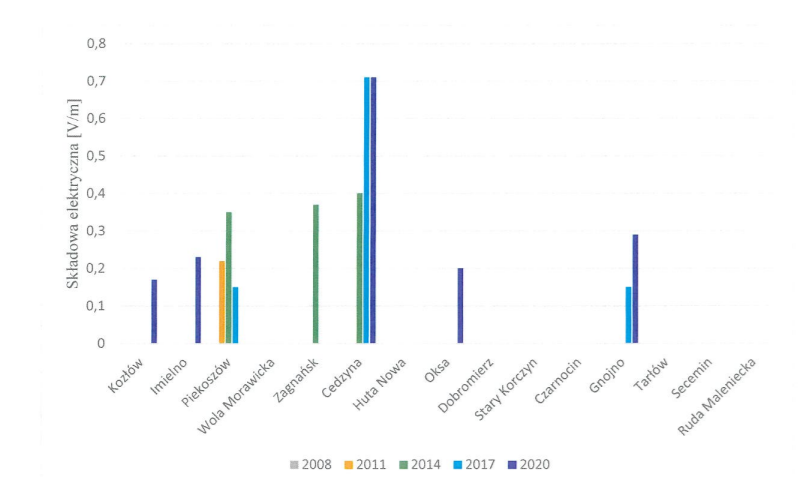 Źródło: Ocena poziomów pól elektromagnetycznych w środowisku w roku 2020 w województwie świętokrzyskim – opracowana na podstawie pomiarów wykonanych przez Inspekcję ochrony środowiska, Kielce, czerwiec 2021Wg przeprowadzonych badań i uzyskanych wyników, w żadnym z 45 punktów pomiarowych nie stwierdzono znaczącego pogorszenia się stanu środowiska. Natomiast analizując dane z punktów pomiarowych  zlokalizowanych na terenie Powiatu Buskiego zauważyć można, że:w Gnojnie przy szkole im. M. Konopnickiej wzrosła wartość promieniowania – z 0,15 w roku 2017 do 0,29 V/M w roku 2020,w Busku – Zdroju przy skrzyżowaniu ulicy Staszica i Prusa odnotowano spadek wartości promieniowania – z 0,41 V/m w 2017 r. do 0,24 V/m w 2020 r.,w Starym Korczynie wyniki pomiaru były poniżej dolnej granicy czułości sondy.Ochrona przyrody i krajobrazuGeograficznie, Powiat położony jest w malowniczej Niecce Nidziańskiej, pomiędzy Górami Świętokrzyskimi i Wyżyną Krakowsko-Częstochowską. Obszar ten charakteryzują tereny równinne oraz lekko pofałdowane. Niezwykłej malowniczości obszaru nadają wyżłobione w lessach płytkie wąwozy i jary, rozległe łąki, doliny rzeczne oraz liczne zagajniki i stawy. Wschodnią granicę Powiatu stanowią rzeki, w tym głównie Nida, będące dopływami Wisły. Obszar Powiatu buskiego charakteryzuje bogactwo przyrodnicze oraz krajobrazowe, w tym zróżnicowane formy ochrony przyrody. Szczególnym zasobem naturalnym i zarazem atrakcją dla mieszkańców i osób odwiedzających Powiat są wody lecznicze i utworzone na ich bazie uzdrowiska. Takie połączenie bogactw przyrodniczych wraz z korzystnym mikroklimatem i dbałością o jakość środowiska czynią Powiat buski atrakcyjnym miejscem dla turystów i kuracjuszy, także tych spoza granic województwa 
a nawet kraju.Przyroda i formy jej ochronyPrzyroda Powiatu buskiego jest bardzo zróżnicowana stąd jej elementy są objęte wieloma formami ochrony przyrody, a wśród nich należy wymienić:obszary chronionego krajobrazu,obszary Natura 2000,parki krajobrazowe,pomniki przyrody,rezerwaty przyrody,stanowiska dokumentacyjne,użytki ekologiczne,zespół przyrodniczo – krajobrazowy.Zgodnie z danymi Głównego Urzędu Statystycznego na terenie Powiatu buskiego formami ochrony przyrody na koniec 2020 r. objętych było 93 419,54 ha, co stanowiło ponad 96% powierzchni całego Powiatu. Poniżej przedstawiono szczegółowe zestawienie powierzchni obszarów chronionych 
w podziale na formy ochrony przyrody.Tabela 19. Powierzchnia form ochrony przyrody na terenie Powiatu buskiegoŹródło: Opracowanie własne na podstawie danych Głównego Urzędu Statystycznego Tabela 20. Charakterystyka form ochrony przyrody na terenie Powiatu buskiegoŹródło: Opracowanie na podstawie danych Centralnego Rejestru Form Ochrony Przyrody, Formularze danych dla danej formy ochrony przyrody – crfop.gdos.gov.pl Park krajobrazowySzaniecki Park KrajobrazowySzaniecki Park Krajobrazowy został utworzony uchwałą Nr XLIX/875/14 Sejmiku Województwa Świętokrzyskiego z dnia 13 listopada 2014 r. w sprawie utworzenia Szanieckiego Parku Krajobrazowego (Dz. Urz. Woj. Święt. poz. 3149 z dn. 25.11.2014 r.), która została zmieniona  uchwałą Nr XXXIX/572/17 Sejmiku Województwa Świętokrzyskiego z dnia 21 grudnia 2017 r. w sprawie zmiany uchwały Sejmiku Województwa Świętokrzyskiego Nr XLIX/875/14 z dnia 13 listopada 2014 r. w sprawie utworzenia Szanieckiego Parku Krajobrazowego (Dz. Urz. Woj. Święt. poz. 4132 z dn. 28.12.2017 r.). Na terenie otuliny parku utworzono Szaniecki Obszar Chronionego Krajobrazu.Dla przedmiotowego Parku Krajobrazowego ustalono następujące szczególne cele ochrony:zachowanie cennych biocenoz z chronionymi i rzadkimi gatunkami flory, fauny i grzybów;zachowanie różnorodności geologicznej, w tym obszarów występowania krasu i rzeźby lessowej;racjonalne wykorzystanie zasobów złóż kopalin;zachowanie naturalnych fragmentów ekosystemów wodnych i wodno-błotnych;zachowanie populacji roślin, zwierząt i grzybów objętych ochroną gatunkową;zachowanie siedlisk zagrożonych wyginięciem, rzadkich i chronionych gatunków roślin, zwierząt 
i grzybów, w tym w szczególności muraw kserotermicznych, torfowisk i solnisk śródlądowych;zachowanie układów i obiektów zabytkowych, a także miejsc pamięci narodowej;preferowanie zabudowy nawiązującej do regionalnej tradycji i otaczającego krajobrazu;zachowanie wartości historycznych, kulturowych i etnograficznych;zachowanie istniejących punktów i ciągów widokowych;ograniczanie negatywnego wpływu działalności gospodarczej na krajobraz.Na terenie powyższego Obszaru Chronionego Krajobrazu obowiązują następujące zakazy tj. zabrania się:realizacji przedsięwzięć mogących znacząco oddziaływać na środowisko w rozumieniu przepisów ustawy z dnia 3 października 2008 r. o udostępnianiu informacji o środowisku i jego ochronie, udziale społeczeństwa w ochronie środowiska oraz o ocenach oddziaływania na środowisko (Dz. U. Nr 199, poz. 1227 z późn. zm.); umyślnego zabijania dziko występujących zwierząt, niszczenia ich nor, legowisk, innych schronień i miejsc rozrodu oraz tarlisk i złożonej ikry, z wyjątkiem amatorskiego połowu ryb oraz wykonywania czynności w ramach racjonalnej gospodarki rolnej, leśnej, rybackiej i łowieckiej;likwidowania i niszczenia zadrzewień śródpolnych, przydrożnych i nadwodnych, jeżeli nie wynikają z potrzeby ochrony przeciwpowodziowej lub zapewnienia bezpieczeństwa ruchu drogowego lub wodnego lub budowy, odbudowy, utrzymania, remontów lub naprawy urządzeń wodnych; dokonywania zmian stosunków wodnych, jeżeli zmiany te nie służą ochronie przyrody lub racjonalnej gospodarce rolnej, leśnej, wodnej lub rybackiej; likwidowania, zasypywania i przekształcania zbiorników wodnych, starorzeczy oraz obszarów wodno–błotnych; wylewania gnojowicy, z wyjątkiem nawożenia własnych gruntów rolnych; prowadzenia chowu i hodowli zwierząt metodą bezściółkowąDla przedmiotowego Parku Krajobrazowego nie ustanowiono planu ochrony.Realizacja założeń Programu Rozwoju Powiatu Buskiego odbywać się będzie zgodnie z ww. dokumentem. Przestrzegane będą obowiązujące na tym obszarze zakazy w zakresie dotyczącym uwarunkowań przyrodniczych i środowiskowych występujących na jego terenie.Nadnidziański Park KrajobrazowyNadnidziański Park Krajobrazowy został utworzony uchwałą Nr XLIX/874/14 Sejmiku Województwa Świętokrzyskiego z dnia 13 listopada 2014 r. w sprawie utworzenia Nadnidziańskiego Parku Krajobrazowego (Dz. Urz. Woj. Święt. poz. 3148 z dn. 25.11.2014 r.), która została zmieniona uchwałą Nr XLVIII/676/18 Sejmiku Województwa Świętokrzyskiego z dnia 17 września 2018 r. w sprawie zmiany uchwały Sejmiku Województwa Świętokrzyskiego Nr XLIX/874/14 z dnia 13 listopada 2014 r. w sprawie utworzenia Nadnidziańskiego Parku Krajobrazowego (Dz. Urz. Woj. Święt. poz. 3318 z dn. 24.09.2018 r.). Na terenie otuliny parku utworzono Nadnidziański Obszar Chronionego Krajobrazu.Dla przedmiotowego Parku Krajobrazowego ustalono następujące szczególne cele ochrony:zachowanie cennych biocenoz z chronionymi i rzadkimi gatunkami flory, fauny i grzybów; zachowanie różnorodności geologicznej, w tym obszarów występowania krasu i rzeźby lessowej;racjonalne wykorzystanie zasobów złóż kopalin; zachowanie naturalnych fragmentów ekosystemów wodnych i wodno - błotnych; zachowanie populacji roślin, zwierząt i grzybów objętych ochroną gatunkową; zachowanie siedlisk zagrożonych wyginięciem, rzadkich i chronionych gatunków roślin, zwierząt i grzybów, w tym w szczególności muraw kserotermicznych, torfowisk i solnisk śródlądowych; zachowanie układów i obiektów zabytkowych, a także miejsc pamięci narodowej; preferowanie zabudowy nawiązującej do regionalnej tradycji i otaczającego krajobrazu; zachowanie wartości historycznych, kulturowych i etnograficznych; zachowanie istniejących punktów i ciągów widokowych; ograniczanie negatywnego wpływu działalności gospodarczej na krajobraz.Na terenie powyższego Obszaru Chronionego Krajobrazu obowiązują następujące zakazy tj. zabrania się:realizacji przedsięwzięć mogących znacząco oddziaływać na środowisko w rozumieniu przepisów ustawy z dnia 3 października 2008 r. o udostępnianiu informacji o środowisku i jego ochronie, udziale społeczeństwa w ochronie środowiska oraz o ocenach oddziaływania na środowisko (Dz. U. Nr 199, poz. 1227 z późn. zm.); umyślnego zabijania dziko występujących zwierząt, niszczenia ich nor, legowisk, innych schronień i miejsc rozrodu oraz tarlisk i złożonej ikry, z wyjątkiem amatorskiego połowu ryb oraz wykonywania czynności w ramach racjonalnej gospodarki rolnej, leśnej, rybackiej i łowieckiej; likwidowania i niszczenia zadrzewień śródpolnych, przydrożnych i nadwodnych, jeżeli nie wynikają z potrzeby ochrony przeciwpowodziowej lub zapewnienia bezpieczeństwa ruchu drogowego lub wodnego lub budowy, odbudowy, utrzymania, remontów lub naprawy urządzeń wodnych;dokonywania zmian stosunków wodnych, jeżeli zmiany te nie służą ochronie przyrody lub racjonalnej gospodarce rolnej, leśnej, wodnej lub rybackiej;likwidowania, zasypywania i przekształcania zbiorników wodnych, starorzeczy oraz obszarów wodno – błotnych;wylewania gnojowicy, z wyjątkiem nawożenia własnych gruntów rolnych; 7. prowadzenia chowu 
i hodowli zwierząt metodą bezściółkową.Dla przedmiotowego Parku Krajobrazowego nie ustanowiono planu ochrony.Realizacja założeń Programu Rozwoju Powiatu Buskiego odbywać się będzie zgodnie z ww. dokumentem. Przestrzegane będą obowiązujące na tym obszarze zakazy w zakresie dotyczącym uwarunkowań przyrodniczych i środowiskowych występujących na jego terenie.Obszary Chronionego KrajobrazuChmielnicko – Szydłowski Obszar Chronionego KrajobrazuPodstawą prawna utworzenia Obszar chronionego krajobrazu było Rozporządzenie z dnia  29.09.1995 r. Nr 12/95 Wojewody Kieleckiego Dz. Urz. Woj. Kieleckiego Nr 21 poz. 145. Obowiązująca podstawa prawna to uchwała Nr XXXV/620/13 Sejmiku Województwa Świętokrzyskiego z dnia 23 września 2013 r. dotycząca wyznaczenia Chmielnicko-Szydłowskiego Obszaru Chronionego Krajobrazu (Dz. Urz. Woj. Święt. poz. 3312. Obszar położony w centralnej części województwa, o krajobrazie rolniczo-leśnym. Przyrodniczymi funkcjami tego terenu jest ochrona wód powierzchniowych, a szczególnie rzeki Czarnej Staszowskiej, Wschodniej i Sanicy oraz rola korytarza ekologicznego o znaczeniu regionalnym i lokalnym.Zgodnie z ww. obowiązującą uchwalą Nr XXXV/620/13 Sejmiku Województwa Świętokrzyskiego 
z dnia 23 września 2013 r. na terenie powyższego Obszaru Chronionego Krajobrazu obowiązują następujące zakazy tj. zabrania się:zabijania dziko występujących zwierząt, niszczenia ich nor, legowisk, innych schronień i miejsc rozrodu oraz tarlisk, złożonej ikry, z wyjątkiem amatorskiego połowu ryb oraz wykonywania czynności związanych z racjonalną gospodarką rolną, leśną, rybacką i łowiecką;likwidowania i niszczenia zadrzewień śródpolnych, przydrożnych i nadwodnych, jeżeli nie wynikają one z potrzeby ochrony przeciwpowodziowej i zapewnienia bezpieczeństwa ruchu drogowego lub wodnego lub budowy, odbudowy, utrzymania, remontów lub naprawy urządzeń wodnych;dokonywania zmian stosunków wodnych, jeżeli służą innym celom niż ochrona przyrody lub zrównoważone wykorzystanie użytków rolnych i leśnych oraz racjonalna gospodarka wodna lub rybacka; likwidowania naturalnych zbiorników wodnych, starorzeczy i obszarów wodno-błotnych.Przestrzegane będą obowiązujące na tym obszarze zakazy w zakresie dotyczącym uwarunkowań przyrodniczych i środowiskowych występujących na jego terenie.Nadnidziański Obszar Chronionego KrajobrazuPodstawą prawna utworzenia Obszar chronionego krajobrazu było Rozporządzenie z dnia 17.10.2001 - Rozporządzenie Nr 335/2001 Wojewody Świętokrzyskiego (Dz. Urz. Woj. Święt. Nr 108 poz. 1271). Obowiązująca podstawa prawna to uchwała Nr XLIX/882/14 Sejmiku Województwa Świętokrzyskiego z dnia 13 listopada 2014 r. w sprawie Nadnidziańskiego Obszaru Chronionego Krajobrazu (Dz. Urz. Woj. Święt. poz. 3156 z dnia 25.11.2014 r. Obszar położony na terenie otuliny Nadnidziańskiego Parku Krajobrazowego. w płd. części województwa. Tereny te obejmuje się ochroną ze względu na bogactwo ekosystemów i zróżnicowany krajobraz i rzeźbę terenu oraz funkcję korytarzy ekologicznych.Zgodnie z ww. obowiązującą uchwalą Nr XLIX/882/14 Sejmiku Województwa Świętokrzyskiego z dnia 13 listopada 2014 r. na terenie powyższego Obszaru Chronionego Krajobrazu obowiązują następujące zakazy tj. zabrania się:zabijania dziko występujących zwierząt, niszczenia ich nor, legowisk, innych schronień i miejsc rozrodu oraz tarlisk, złożonej ikry, z wyjątkiem amatorskiego połowu ryb oraz wykonywania czynności związanych z racjonalną gospodarką rolną, leśną, rybacką i łowiecką; likwidowania i niszczenia zadrzewień śródpolnych, przydrożnych i nadwodnych, jeżeli nie wynikają one z potrzeby ochrony przeciwpowodziowej i zapewnienia bezpieczeństwa ruchu drogowego lub wodnego lub budowy, odbudowy, utrzymania, remontów lub naprawy urządzeń wodnych; dokonywania zmian stosunków wodnych, jeżeli służą innym celom niż ochrona przyrody lub zrównoważone wykorzystanie użytków rolnych i leśnych oraz racjonalna gospodarka wodna lub rybacka; likwidowania naturalnych zbiorników wodnych, starorzeczy i obszarów wodno-błotnych.Przestrzegane będą obowiązujące na tym obszarze zakazy w zakresie dotyczącym uwarunkowań przyrodniczych i środowiskowych występujących na jego terenie.Szaniecki Obszar Chronionego KrajobrazuPodstawą prawna utworzenia Obszar chronionego krajobrazu było Rozporządzenie z dnia 17.10.2001 r. - Rozporządzenie Nr 335/2001 Wojewody Świętokrzyskiego (Dz. Urz. Woj. Święt. Nr 108 poz. 1271). Obowiązująca podstawa prawna to uchwała Nr XLIX/883/14 Sejmiku Województwa Świętokrzyskiego z dnia 13 listopada 2014 r. w sprawie Szanieckiego Obszaru Chronionego Krajobrazu (Dz. Urz. Woj. Święt. poz. 3157 z dnia 25.11.2014 r.). Obszar położony jest na terenie otuliny Szanieckiego Parku Krajobrazowego, w południowej części województwa. Tereny te obejmuje się ochroną ze względu 
na bogactwo ekosystemów i zróżnicowany krajobraz i rzeźbę terenu oraz funkcję korytarzy ekologicznych.Zgodnie z ww. obowiązującą uchwalą Nr XLIX/882/14 Sejmiku Województwa Świętokrzyskiego z dnia 13 listopada 2014 r. na terenie powyższego Obszaru Chronionego Krajobrazu obowiązują następujące zakazy tj. zabrania się:zabijania dziko występujących zwierząt, niszczenia ich nor, legowisk, innych schronień i miejsc  rozrodu oraz tarlisk, złożonej ikry, z wyjątkiem amatorskiego połowu ryb oraz wykonywania czynności związanych z racjonalną gospodarką rolną, leśną, rybacką i łowiecką;likwidowania i niszczenia zadrzewień śródpolnych, przydrożnych i nadwodnych, jeżeli nie wynikają one z potrzeby ochrony przeciwpowodziowej i zapewnienia bezpieczeństwa ruchu drogowego lub wodnego lub budowy, odbudowy, utrzymania, remontów lub naprawy urządzeń wodnych;dokonywania zmian stosunków wodnych, jeżeli służą innym celom niż ochrona przyrody lub zrównoważone wykorzystanie użytków rolnych i leśnych oraz racjonalna gospodarka wodna lub rybacka;likwidowania naturalnych zbiorników wodnych, starorzeczy i obszarów wodno-błotnych.Przestrzegane będą obowiązujące na tym obszarze zakazy w zakresie dotyczącym uwarunkowań przyrodniczych i środowiskowych występujących na jego terenie.Solecko-Pacanowski Obszar Chronionego KrajobrazuPodstawą prawna utworzenia Obszar chronionego krajobrazu było Rozporządzenie z dnia 29.09.1995 r. - Rozporządzenie Nr 12/95 Wojewody Kieleckiego Dz. Urz. Woj. Kieleckiego Nr 21 poz. 145. Obowiązująca podstawa prawna to uchwała Nr XXXV/621/13 Sejmiku Województwa Świętokrzyskiego z dnia 23 września 2013 r. dotycząca wyznaczenia Solecko-Pacanowskiego Obszaru Chronionego Krajobrazu (Dz. Urz. Woj. Święt. poz. 3313). Obszar położony jest w płd. części województwa, stanowi osłonę Szanieckiego Parku Krajobrazowego. Strategicznym kierunkiem ochrony obszaru jest ochrona wód powierzchniowych rzeki Wschodniej oraz ochrona walorów przyrodniczych doliny Wisły, będących ważnymi korytarzami ekologicznymi, a także zabezpieczenie przed antropopresja wód leczniczych uzdrowisk Solca Zdroju i Buska Zdroju.Zgodnie z ww. obowiązującą uchwalą Nr XXXV/621/13 Sejmiku Województwa Świętokrzyskiego 
z dnia 23 września 2013 r. na terenie powyższego Obszaru Chronionego Krajobrazu obowiązują następujące zakazy tj. zabrania się:zabijania dziko występujących zwierząt, niszczenia ich nor, legowisk, innych schronień i miejsc rozrodu oraz tarlisk, złożonej ikry, z wyjątkiem amatorskiego połowu ryb oraz wykonywania czynności związanych z racjonalną gospodarką rolną, leśną, rybacką i łowiecką; likwidowania i niszczenia zadrzewień śródpolnych, przydrożnych i nadwodnych, jeżeli nie wynikają one z potrzeby ochrony przeciwpowodziowej i zapewnienia bezpieczeństwa ruchu drogowego lub wodnego lub budowy, odbudowy, utrzymania, remontów lub naprawy urządzeń wodnychdokonywania zmian stosunków wodnych, jeżeli służą innym celom niż ochrona przyrody lub zrównoważone wykorzystanie użytków rolnych i leśnych oraz racjonalna gospodarka wodna lub rybacka; likwidowania naturalnych zbiorników wodnych, starorzeczy i obszarów wodno-błotnych.Przestrzegane będą obowiązujące na tym obszarze zakazy w zakresie dotyczącym uwarunkowań przyrodniczych i środowiskowych występujących na jego terenie.Rezerwaty przyrodyRezerwat przyrody „OwczaryObowiązująca podstawa prawna: Zarządzenie Regionalnego Dyrektora Ochrony Środowiska w Kielcach z dnia 30.04.2015 r. w sprawie rezerwatu przyrody "Owczary" (Dz. Urz. Woj. Święt. poz. 1536 z dn. 05.05.2015 r.)  ora Zarządzenie Regionalnego Dyrektora Ochrony Środowiska w Kielcach z dnia 20.09.2017 r. zmieniające zarządzenie w sprawie rezerwatu przyrody Owczary (Dz. Urz. Woj. Święt. poz. 2883 z dn. 26.09.2017 r.). Dla rezerwatu przyrody został ustanowiony plan ochrony przyrody, którego podstawą prawną jest:Zarządzenie Nr 1/2013 Regionalnego Dyrektora Ochrony Środowiska w Kielcach z dnia 27 marca 2013 r. (Dz. Urz. Woj. Święt. poz. 1478), orazZarządzenie Regionalnego Dyrektora Ochrony Środowiska w Kielcach z dnia 8 kwietnia 2016 r. zmieniające zarządzenie w sprawie ustanowienia planu ochrony dla rezerwatu przyrody "Owczary" (Dz. Urz. Woj. Święt. poz. 1272).Tabela 21. Identyfikacja oraz określenie sposobów eliminacji lub ograniczania istniejących i potencjalnych zagrożeń wewnętrznych i zewnętrznych oraz ich skutkówŹródło: Załącznik nr 1 do Zarządzenia Regionalnego Dyrektora Ochrony Środowiska w Kielcach z dnia 8 kwietnia 2016 r. zmieniające zarządzenie w sprawie ustanowienia planu ochrony dla rezerwatu przyrody "Owczary" (Dz. Urz. Woj. Święt. poz. 1272).Tabela 22. Działania ochronne na obszarze ochrony czynnej, z podaniem ich rodzaju, zakresu, lokalizacji 
i terminu realizacjiŹródło: Załącznik nr 2 do Zarządzenia Regionalnego Dyrektora Ochrony Środowiska w Kielcach z dnia 8 kwietnia 2016 r. zmieniające zarządzenie w sprawie ustanowienia planu ochrony dla rezerwatu przyrody "Owczary" (Dz. Urz. Woj. Święt. poz. 1272).Zgodnie z załącznikiem nr 3 do Zarządzenia Regionalnego Dyrektora Ochrony Środowiska w Kielcach 
z dnia 8 kwietnia 2016 r. zmieniające zarządzenie w sprawie ustanowienia planu ochrony dla rezerwatu przyrody "Owczary" (Dz. Urz. Woj. Święt. poz. 1272) cały teren rezerwatu może być udostępniany bez ograniczeń na cele edukacyjne oraz turystyczne.Ocena stanu zachowania, identyfikacja zagrożeń oraz sposoby ich eliminacji dla występujących 
na terenie rezerwatu siedlisk wymienionych w Załączniku I Dyrektywy Rady 92/43/EWG z dnia 21 maja 1992 r. i będących przedmiotem ochrony w obszarze Natura 2000, w części pokrywającej się 
z rezerwatem przyrody „Owczary”, przedstawiono w załączniku nr 4 do ww. zarządzenia. Tabela 23. Ocena stanu zachowania, identyfikacja zagrożeń oraz sposoby ich eliminacji dla występujących 
na terenie rezerwatu siedlisk wymienionych w Załączniku I Dyrektywy Rady 92/43/EWG z dnia 21 maja 1992 r. i będących przedmiotem ochrony w obszarze Natura 2000, w części pokrywającej się 
z rezerwatem przyrody „Owczary”Źródło: Załącznik nr 4 do Zarządzenia Regionalnego Dyrektora Ochrony Środowiska w Kielcach z dnia 8 kwietnia 2016 r. zmieniające zarządzenie w sprawie ustanowienia planu ochrony dla rezerwatu przyrody "Owczary" (Dz. Urz. Woj. Święt. poz. 1272).Rezerwat „Góry Wschodnie”Obowiązująca podstawa prawna:1) Zarządzenie nr 8/2012 Regionalnego Dyrektora Ochrony Środowiska w Kielcach z dnia 27.11.2012 (Dz. Urz. Woj. Święt. z 2012 r. poz. 3283),2) Zarządzenie Regionalnego Dyrektora Ochrony Środowiska w Kielcach z dnia 20.09.2017 r. zmieniające zarządzenie w sprawie rezerwatu przyrody Góry Wschodnie (Dz. Urz. Woj. Święt. poz. 2851 z dn. 25.09.2017 r.). Dla rezerwatu ustanowiono plan ochrony:1) Zarządzenie Regionalnego Dyrektora Ochrony Środowiska w Kielcach z dnia 20 listopada 2014 r. 
w sprawie ustanowienia planu ochrony dla rezerwatu przyrody: "Góry Wschodnie" (Dz. Urz. Woj. Święt. poz. 3123 z dn. 21.11.2014 r.). Ustanowiony na okres 20 lat. 2) Zarządzenie Regionalnego Dyrektora Ochrony Środowiska w Kielcach z dnia 8 kwietnia 2016 r. zmieniające zarządzenie w sprawie ustanowienia planu ochrony dla rezerwatu przyrody "Góry Wschodnie" (Dz. Urz. Woj. Święt. poz. 1273).Tabela 24. Identyfikacja oraz określenie sposobów eliminacji lub ograniczania istniejących i potencjalnych zagrożeń wewnętrznych i zewnętrznych oraz ich skutkówLegenda: [P] - źródło zagrożenia potencjalne [I] - źródło zagrożenia istniejące [W] - czynnik wewnętrzny [Z] - czynnik zewnętrznyŹródło: Załącznik nr 1 do Zarządzenia Regionalnego Dyrektora Ochrony Środowiska w Kielcach z dnia 8 kwietnia 2016 r. zmieniające zarządzenie w sprawie ustanowienia planu ochrony dla rezerwatu przyrody "Góry Wschodnie" (Dz. Urz. Woj. Święt. poz. 1273).Tabela 25. Działania ochronne na obszarze ochrony czynnej, z podaniem ich rodzaju, zakresu, lokalizacji 
i terminu realizacjiŹródło: Załącznik nr 2 do Zarządzenia Regionalnego Dyrektora Ochrony Środowiska w Kielcach z dnia 8 kwietnia 2016 r. zmieniające zarządzenie w sprawie ustanowienia planu ochrony dla rezerwatu przyrody "Góry Wschodnie" (Dz. Urz. Woj. Święt. poz. 1273).Tabela 26. Ocena stanu zachowania, identyfikacja zagrożeń oraz cele działań ochronnych dla występującego na terenie rezerwatu siedliska wymienionego w załączniku I Dyrektywy Rady 92/43/Ewg z dnia 21 maja 1992 r. i będącego przedmiotem ochrony w obszarze Natura 2000, w części pokrywającej się z rezerwatem „Góry Wschodnie”.Źródło: Załącznik nr 3 do Zarządzenia Regionalnego Dyrektora Ochrony Środowiska w Kielcach z dnia 8 kwietnia 2016 r. zmieniające zarządzenie w sprawie ustanowienia planu ochrony dla rezerwatu przyrody "Góry Wschodnie" (Dz. Urz. Woj. Święt. poz. 1273).Rezerwat „Skorocice” Obowiązująca podstawa prawna:1) Zarządzenie nr 6/2012 Regionalnego Dyrektora Ochrony Środowiska w Kielcach z dnia 27.11.2012 (Dz. Urz. Woj. Święt. z 2012 r. poz. 3281) 2) Zarządzenie Regionalnego Dyrektora Ochrony Środowiska w Kielcach z dnia 20.09.2017 r. zmieniające zarządzenie w sprawie rezerwatu przyrody Skorocice (Dz. Urz. Woj. Święt. poz. 2887 z dn. 26.09.2017 r.). Dla rezerwatu ustanowiono plan ochrony:1) Zarządzenie Regionalnego Dyrektora Ochrony Środowiska w Kielcach z dnia 30 stycznia 2014 r. (Dz. Urz. Woj. Święt. poz.531). Ustanowiony na okres 20 lat. 2) Zarządzenie Regionalnego Dyrektora Ochrony Środowiska w Kielcach z dnia 9 listopada 2015 r. zmieniające zarządzenie w spr. ustanowienia planu ochrony dla rez. "Skorocice" (Dz. Urz. Woj. Święt. poz. 3236).Celem ochrony przyrody w rezerwacie jest zachowanie ze względów naukowych i dydaktycznych naturalnego stanowiska roślinności stepowej oraz dziedzictwa geologicznego i geomorfologicznego wraz z całym bogactwem roślin, grzybów i zwierząt.Tabela 27. Identyfikacja oraz określenie sposobów eliminacji lub ograniczania istniejących i potencjalnych zagrożeń wewnętrznych i zewnętrznych oraz ich skutkówŹródło: Załacznik nr 1 do Zarządzenia Regionalnego Dyrektora Ochrony Środowiska w Kielcach z dnia 30 stycznia 2014 r. (Dz. Urz. Woj. Święt. poz.531). Ustanowiony na okres 20 lat.Tabela 28. Działania ochronne na obszarze ochrony czynnej, w tym działań dla występujących na terenie rezerwatu siedlisk oraz gatunków wymienionych w Załącznikach I, II Dyrektywy Rady 92/43/EWG z dnia 21 maja 1992 r. i będących przedmiotami ochrony w obszarze Natura 2000 Ostoja Nidziańska PLH260003 
z podaniem rodzaju, zakresu i lokalizacji ich wykonania oraz podmiotu odpowiedzialnego za ich wykonanieŹródło: Załącznik nr do Zarządzenia Regionalnego Dyrektora Ochrony Środowiska w Kielcach z dnia 9 listopada 2015 r. zmieniające zarządzenie w spr. ustanowienia planu ochrony dla rez. "Skorocice" (Dz. Urz. Woj. Święt. poz. 3236).Tabela 29. Ocena stanu zachowania, identyfikacja zagrożeń oraz cele działań ochronnych dla występujących na terenie rezerwatu siedlisk oraz gatunków wymienionych w Załącznikach I, II Dyrektywy Rady 92/43/EWG z dnia 21 maja 1992 r. i będących przedmiotami ochrony w obszarze Natura 2000 Ostoja Nidziańska PLH260003Źródło: Załącznik nr 1 do Zarządzenia Regionalnego Dyrektora Ochrony Środowiska w Kielcach z dnia 30 stycznia 2014 r. (Dz. Urz. Woj. Święt. poz. 531). Ustanowiony na okres 20 lat.Rezerwat „Przęślin”Obowiązująca podstawa prawna: 1) Zarządzenie nr 7/2012 Regionalnego Dyrektora Ochrony Środowiska w Kielcach z dnia 27.11.2012 (Dz. Urz. Woj. Święt. z 2012 r. poz. 3282) 2) Zarządzenie Regionalnego Dyrektora Ochrony Środowiska w Kielcach z dnia 20.09.2017 r. zmieniające zarządzenie w sprawie rezerwatu przyrody Przęślin (Dz. Urz. Woj. Święt. poz. 2884 z dn. 26.09.2017 r.) Dla rezerwatu ustanowiono plan ochrony:1) Zarządzenie Regionalnego Dyrektora Ochrony Środowiska w Kielcach z dnia 20 listopada 2014 r. 
w sprawie ustanowienia planu ochrony dla rezerwatu przyrody: "Przęślin" (Dz. Urz. Woj. Święt. poz. 3136 z dn. 24.11.2014 r.). Ustanowiony na okres 20 lat. 2) Zarządzenie Regionalnego Dyrektora Ochrony Środowiska w Kielcach z dnia 8 kwietnia 2016 r. zmieniające zarządzenie w sprawie ustanowienia planu ochrony dla rezerwatu przyrody "Przęślin" (Dz. Urz. Woj. Święt. poz. 1274)Celem ochrony przyrody w rezerwacie jest zachowanie ze względów naukowych i dydaktycznych naturalnego stanowiska roślinności stepowej, oraz pokaźnych rozmiarów kryształów gipsowych widocznych w południowej i wschodniej ścianie wzgórza.Tabela 30. Identyfikacja oraz określenie sposobów eliminacji lub ograniczania istniejących i potencjalnych zagrożeń wewnętrznych i zewnętrznych oraz ich skutkówLegenda: [p] - źródło zagrożenia potencjalne [I] - źródło zagrożenia istniejące [W] - czynnik wewnętrzny [Z] - czynnik zewnętrznyŹródło: Załacznik nr 1 do Zarządzenia Regionalnego Dyrektora Ochrony Środowiska w Kielcach z dnia 8 kwietnia 2016 r. zmieniające zarządzenie w sprawie ustanowienia planu ochrony dla rezerwatu przyrody "Przęślin" (Dz. Urz. Woj. Święt. poz. 1274)Tabela 31. Działania ochronne na obszarze ochrony czynnej, z podaniem ich rodzaju, zakresu i lokalizacjiŹródło: Załącznik nr 2 do Zarządzenia Regionalnego Dyrektora Ochrony Środowiska w Kielcach z dnia 8 kwietnia 2016 r. zmieniające zarządzenie w sprawie ustanowienia planu ochrony dla rezerwatu przyrody "Przęślin" (Dz. Urz. Woj. Święt. poz. 1274)Tabela 32. Ocena stanu zachowania, identyfikacja zagrożeń oraz cele działań ochronnych dla występującego na terenie rezerwatu siedliska wymienionego w Załączniku I Dyrektywy Rady 92/43/EWG z dnia 21 maja 1992 r. i będącego przedmiotem ochrony w obszarze Natura 2000, w części pokrywającej się z rezerwatem „Przęślin”Źródło: Załącznik nr 3 do Zarządzenia Regionalnego Dyrektora Ochrony Środowiska w Kielcach z dnia 8 kwietnia 2016 r. zmieniające zarządzenie w sprawie ustanowienia planu ochrony dla rezerwatu przyrody "Przęślin" (Dz. Urz. Woj. Święt. poz. 1274)Ponadto na terenie rezerwatów przyrody obowiązują przepisy z art. 15 ustawy z dnia 16 kwietnia 2004 r. o ochronie przyrody (t.j. Dz. U. z 2021 r. poz. 1098, 1718 z późn. zm.), zgodnie z którymi na terenie rezerwatu zabrania się:budowy lub przebudowy obiektów budowlanych i urządzeń technicznych, z wyjątkiem obiektów i urządzeń służących celom parku narodowego albo rezerwatu przyrody; chwytania lub zabijania dziko występujących zwierząt, zbierania lub niszczenia jaj, postaci młodocianych i form rozwojowych zwierząt, umyślnego płoszenia zwierząt kręgowych, zbierania poroży, niszczenia nor, gniazd, legowisk i innych schronień zwierząt oraz ich miejsc rozrodu; polowania, z wyjątkiem obszarów wyznaczonych w planie ochrony lub zadaniach ochronnych ustanowionych dla rezerwatu przyrody; pozyskiwania, niszczenia lub umyślnego uszkadzania roślin oraz grzybów; użytkowania, niszczenia, umyślnego uszkadzania, zanieczyszczania i dokonywania zmian obiektów przyrodniczych, obszarów oraz zasobów, tworów i składników przyrody; zmiany stosunków wodnych, regulacji rzek i potoków, jeżeli zmiany te nie służą ochronie przyrody; pozyskiwania skał, w tym torfu, oraz skamieniałości, w tym kopalnych szczątków roślin 
i zwierząt, minerałów i bursztynu; niszczenia gleby lub zmiany przeznaczenia i użytkowania gruntów; palenia ognisk i wyrobów tytoniowych oraz używania źródeł światła o otwartym płomieniu, 
z wyjątkiem miejsc wyznaczonych przez dyrektora parku narodowego, a w rezerwacie przyrody – przez regionalnego dyrektora ochrony środowiska; prowadzenia działalności wytwórczej, handlowej i rolniczej, z wyjątkiem miejsc wyznaczonych w planie ochrony; stosowania chemicznych i biologicznych środków ochrony roślin i nawozów; zbioru dziko występujących roślin i grzybów oraz ich części, z wyjątkiem miejsc wyznaczonych przez dyrektora parku narodowego, a w rezerwacie przyrody – przez regionalnego dyrektora ochrony środowiska; połowu ryb i innych organizmów wodnych, z wyjątkiem miejsc wyznaczonych w planie ochrony lub zadaniach ochronnych; ruchu pieszego, rowerowego, narciarskiego i jazdy konnej wierzchem, z wyjątkiem szlaków 
i tras narciarskich wyznaczonych przez dyrektora parku narodowego, a w rezerwacie przyrody – przez regionalnego dyrektora ochrony środowiska; wprowadzania psów na obszary objęte ochroną ścisłą i czynną, z wyjątkiem miejsc wyznaczonych w planie ochrony, psów pasterskich wprowadzanych na obszary objęte ochroną czynną, na których plan ochrony albo zadania ochronne dopuszczają wypas oraz psów asystujących w rozumieniu art. 2 pkt 11 ustawy z dnia 27 sierpnia 1997 r. o rehabilitacji zawodowej i społecznej oraz zatrudnianiu osób niepełnosprawnych (Dz. U. z 2019 r. poz. 1172, 1495, 1696 i 1818); wspinaczki, eksploracji jaskiń lub zbiorników wodnych, z wyjątkiem miejsc wyznaczonych przez dyrektora parku narodowego, a w rezerwacie przyrody – przez regionalnego dyrektora ochrony środowiska; ruchu pojazdów poza drogami publicznymi oraz poza drogami położonymi 
na nieruchomościach stanowiących własność parków narodowych lub będących 
w użytkowaniu wieczystym parków narodowych, wskazanymi przez dyrektora parku narodowego, a w rezerwacie przyrody przez regionalnego dyrektora ochrony środowiska; umieszczania tablic, napisów, ogłoszeń reklamowych i innych znaków niezwiązanych 
z ochroną przyrody, udostępnianiem parku albo rezerwatu przyrody, edukacją ekologiczną, 
z wyjątkiem znaków drogowych i innych znaków związanych z ochroną bezpieczeństwa 
i porządku powszechnego; zakłócania ciszy; używania łodzi motorowych i innego sprzętu motorowego, uprawiania sportów wodnych 
i motorowych, pływania i żeglowania, z wyjątkiem akwenów lub szlaków wyznaczonych przez dyrektora parku narodowego, a w rezerwacie przyrody – przez regionalnego dyrektora ochrony środowiska; wykonywania prac ziemnych trwale zniekształcających rzeźbę terenu; biwakowania, z wyjątkiem miejsc wyznaczonych przez dyrektora parku narodowego, 
a w rezerwacie przyrody – przez regionalnego dyrektora ochrony środowiska; prowadzenia badań naukowych – w parku narodowym bez zgody dyrektora parku, 
a w rezerwacie przyrody – bez zgody regionalnego dyrektora ochrony środowiska; wprowadzania gatunków roślin, zwierząt lub grzybów, bez zgody ministra właściwego 
do spraw środowiska; wprowadzania organizmów genetycznie zmodyfikowanych; organizacji imprez rekreacyjno-sportowych – w parku narodowym bez zgody dyrektora parku narodowego, a w rezerwacie przyrody bez zgody regionalnego dyrektora ochrony środowiska. Realizacja założeń Programu Rozwoju Powiatu Buskiego będzie prowadzona z uwzględnieniem zapisów ww. planów ochrony oraz przepisów ustawy o ochronie przyrody. Respektowane będą zarówno cele polityki ochronnej oraz wyznaczone działania ochronne, jak również przestrzegane będą określone dla rezerwatów zakazy oraz uwzględniane będą zidentyfikowane istniejące oraz potencjalne zagrożenia w zakresie dotyczącym uwarunkowań przyrodniczych i środowiskowych. Ponadto założenia Programu Rozwoju przewidują cele i działania związane z ochroną środowiska, 
w tym cele i działania związane z podnoszeniem świadomości ekologicznej, co także będzie miało pozytywne oddziaływanie na ochronę rezerwatów. Nie przewiduje się do realizacji w ramach Programu Rozwoju Powiatu Buskiego zadań na obszarze rezerwatu.Obszary Natura 2000Na terenie Powiatu Buskiego występują 4 obszary Natura 2000, dla których ustanowiono plany zadań ochronnych, które sporządza się i realizuje dla obszarów Natura 2000. Planu nie sporządza się dla obszaru Natura 2000 lub jego części, dla którego ustanowiono plan ochrony, lub który pokrywa się 
„z krajową formą ochrony przyrody albo obszarem będącym w zarządzie nadleśnictwa, których dokumenty planistyczne uwzględniają zakres planu zadań ochronnych, a także znajdującego się na obszarach morskich.Obszar Natura 2000 - Ostoja Nidziańska PLH260003Obszar mający znaczenie dla Wspólnoty - decyzja wykonawcza Komisji (UE) 2021/161 z dnia 21 stycznia 2021 r. w sprawie przyjęcia czternastego zaktualizowanego wykazu terenów mających znaczenie dla Wspólnoty składających się na kontynentalny region biogeograficzny (notyfikowana jako dokument nr C(2021) 21), (Dz. U. UE L 51/330 z 15.02.2021). Dla przedmiotowego obszaru wyznaczono plan zadań ochronnych, dla którego podstawą prawną jest:Zarządzenie Regionalnego Dyrektora Ochrony Środowiska w Kielcach z dnia 29 kwietnia 2014 r. 
w sprawie ustanowienia planu zadań ochronnych dla obszaru Natura 2000 Ostoja Nidziańska PLH260003 (Dz. Urz. Woj. Święt. z 2014 r. poz. 1479 z dn. 05.05.2014 r.), Zarządzenie Regionalnego Dyrektora Ochrony Środowiska w Kielcach z dnia 25 listopada 2014 r. zmieniające zarządzenie w sprawie ustanowienia planu zadań ochronnych dla obszaru Natura 2000 Ostoja Nidziańska PLH260003 (Dz. Urz. Woj. Święt. poz. 3283 z dn. 02.12.2014 r.),Zarządzenie Regionalnego Dyrektora Ochrony Środowiska w Kielcach z dnia 11 lutego 2016 r. zmieniające zarządzenie w sprawie ustanowienia planu zadań ochronnych dla obszaru Natura 2000 Ostoja Nidziańska PLH260003 (Dz. Urz. Woj. Święt. poz. 575 z dn. 12.02.2016 r.).Obszar Natura 2000 - Ostoja Kozubowska PLH260029Specjalny obszar ochrony siedlisk został wyznaczony rozporządzeniem Ministra Środowiska 30 maja 2018 r. w sprawie specjalnego obszaru ochrony siedlisk Ostoja Kozubowska PLH260029 (Dz. U. poz. 1517 z dn. 08.08.2018 r.). Dla przedmiotowego obszaru wyznaczono plan zadań ochronnych, dla którego podstawą prawną jest:Zarządzenie Regionalnego Dyrektora Ochrony Środowiska w Kielcach z dnia 25 kwietnia 2014 r. 
w sprawie ustanowienia planu zadań ochronnych dla obszaru Natura 2000 Ostoja Kozubowska PLH260029 (Dz. Urz. Woj. Święt. z 2014 r. poz. 1476 z dn. 05.05.2014 r.),Zarządzenie Regionalnego Dyrektora Ochrony Środowiska w Kielcach z dnia 5 listopada 2014 r. zmieniające zarządzenie w sprawie ustanowienia planu zadań ochronnych dla obszaru Natura 2000 Ostoja Kozubowska PLH260029 (Dz. Urz. Woj. Święt. poz. 2946 z dn. 07.11.2014 r.), Zarządzenie Regionalnego Dyrektora Ochrony Środowiska w Kielcach z dnia 11 lutego 2016 r. zmieniające zarządzenie w sprawie ustanowienia planu zadań ochronnych dla obszaru Natura 2000 Ostoja Kozubowska PLH260029 (Dz. Urz. Woj. Święt. poz. 574 z dn. 12.02.2016 r.),Zarządzenie Regionalnego Dyrektora Ochrony Środowiska w Kielcach z dnia 22 czerwca 2021 r. zmieniające zarządzenie w sprawie ustanowienia planu zadań ochronnych dla obszaru Natura 2000 Ostoja Kozubowska PLH260029 (Dz. Urz. Woj. Święt. poz. 2211 z dn. 24.06.2021 r.).Obszar Natura 2000 - Ostoja Szaniecko-Solecka PLH260034Specjalny obszar ochrony siedlisk został wyznaczony rozporządzeniem Ministra Środowiska 18 czerwca 2018 r. w sprawie specjalnego obszaru ochrony siedlisk Ostoja Szaniecko-Solecka PLH260034 (Dz. U. poz. 1545 z dn. 10.08.2018 r.). Dla przedmiotowego obszaru wyznaczono plan zadań ochronnych, dla którego podstawą prawną jest:Zarządzenie Regionalnego Dyrektora Ochrony Środowiska w Kielcach z dnia 25 Kwietnia 2014 r. 
w sprawie ustanowienia planu zadań ochronnych dla obszaru Natura 2000 Ostoja Szaniecko-Solecka PLH260034 (Dz. Urz. Woj. Święt. z 2014 r. poz. 1449 z dn. 29.04.2014 r.),Zarządzenie Regionalnego Dyrektora Ochrony Środowiska w Kielcach z dnia 5 listopada 2014 r. zmieniające zarządzenie w sprawie ustanowienia planu zadań ochronnych dla obszaru Natura 2000 Ostoja Szaniecko-Solecka PLH260034 (Dz. Urz. Woj. Święt. z 2014 r. poz. 3280 z dn. 02.12.2014 r.).Obszar Natura 2000 - Dolina Nidy PLB260001Obszar specjalnej ochrony ptaków został wyznaczony Rozporządzeniem Ministra Środowiska z dnia 12.01.2011 r. (Dz.U. Nr 25 poz. 133), zm. Obwieszczeniem Prezesa Rady Ministrów z dnia 22 marca 2011 r. o sprostowaniu błędu (Dz. U. Nr 67, poz. 358). Dla przedmiotowego obszaru wyznaczono plan zadań ochronnych, dla którego podstawą prawną jest:Zarządzenie Regionalnego Dyrektora Ochrony Środowiska w Kielcach z dnia 25 kwietnia 2014 r. 
w sprawie ustanowienia planu zadań ochronnych dla obszaru Natura 2000 Dolina Nidy PLB260001 (Dz. Urz. Woj. Święt. z 2014 r. poz. 1477 z dn. 05.05.2014 r.),Zarządzenie Regionalnego Dyrektora Ochrony Środowiska w Kielcach z dnia 24 listopada 2014 r. zmieniające zarządzenie w sprawie ustanowienia planu zadań ochronnych dla obszaru Natura 2000 Dolina Nidy PLB260001 (Dz. Urz. Woj. Święt. z 2014 r. poz. 3296 z dn. 04.12.2014 r.).W ramach projektu dokumentu przewidziano szereg inwestycji, w tym 4 z nich będą zlokalizowane 
w obszarze Natura 2000 lub w jego bezpośrednim sąsiedztwie, jednakże żadne z przedsięwzięć nie będzie na nie negatywnie oddziaływać.Zespół przyrodniczo – krajobrazowyZespoły przyrodniczo – krajobrazowe są to fragmenty krajobrazu naturalnego i kulturowego zasługujące na ochronę ze względu na ich walory widokowe lub estetyczne. Na terenie Powiatu Buskiego występuje Zespół przyrodniczo - krajobrazowy we wsi Dobrów - ochrona obszaru 
ma na celu zachowanie unikatowych zasobów genowych, zabezpieczenie materiału siewnego, zachowanie walorów krajobrazowych i dydaktycznych. Obszar ten charakteryzuje się dużą różnorodnością gatunków drzew i krzewów przynależnych do flory rodzimej i obcej.Tabela 33. Informacje dotyczące zespołu przyrodniczo - krajobrazowegoŹródło: http://kielce.rdos.gov.pl/files/artykuly/25234/zespol_przyrodniczo_krajobrazowy_swietokrzyskie_icon.pdfZgodnie z ww. Rozporządzeniem obszar podlega szczególnej ochronie prawnej, polegającej na ustaleniu następujących zakazów, zabrania się:niszczenia poprzez wycinanie drzew i krzewów, wchodzenia na nie, łamania,zmiany dotychczasowych form użytkowania terenu,zmiany stosunków wodnych w tym przeprowadzenia melioracji,prowadzenia linii napowietrznych.Żadne z zadań przewidzianych do realizacji w ramach Programu Rozwoju Powiatu Buskiego 
nie będzie naruszało obowiązujących zakazów. Ponadto żadna z inwestycji nie będzie prowadzona 
na tym obszarze.Pomniki przyrody, stanowiska dokumentacyjne, użytki ekologiczneZgodnie z ustawą z dnia 16 kwietnia 2004 r. o ochronie przyrody (Dz. U. z 2021 r. poz. 1098, 1718 
z późn. zm.): pomnikami przyrody są pojedyncze twory przyrody żywej i nieożywionej lub ich skupiska o szczególnej wartości przyrodniczej, naukowej, kulturowej, historycznej lub krajobrazowej oraz odznaczające się indywidualnymi cechami, wyróżniającymi je wśród innych tworów, okazałych rozmiarów drzewa, krzewy gatunków rodzimych lub obcych, źródła, wodospady, wywierzyska, skałki, jary, głazy narzutowe oraz jaskinie. Na terenie Powiatu Buskiego występują 22 pomniki przyrody. Tabela 34. Pomniki przyrody na terenie Powiatu BuskiegoŹródło: Opracowanie na podstawie danych Centralnego Rejestru Form Ochrony Przyrody, Formularze danych dla danej formy ochrony przyrody – crfop.gdos.gov.plZgodnie z art. 41. ust. 1 oraz ust. 2 ustawy z dnia 16 kwietnia 2004 r. o ochronie przyrody (Dz. U. 
z 2021 r. poz. 1098, 1718 z późn. zm.): stanowiskami dokumentacyjnymi są niewyodrębniające się 
na powierzchni lub możliwe do wyodrębnienia, ważne pod względem naukowym i dydaktycznym, miejsca występowania formacji geologicznych, nagromadzeń skamieniałości lub tworów mineralnych, jaskinie lub schroniska podskalne wraz z namuliskami oraz fragmenty eksploatowanych lub nieczynnych wyrobisk powierzchniowych i podziemnych; stanowiskami dokumentacyjnymi mogą być także miejsca występowania kopalnych szczątków roślin lub zwierząt. Na obszarze Powiatu Buskiego występują 3 stanowiska dokumentacyjne.Tabela 35. Stanowiska dokumentacyjne na terenie Powiatu BuskiegoŹródło: Opracowanie na podstawie danych Centralnego Rejestru Form Ochrony Przyrody, Formularze danych dla danej formy ochrony przyrody – crfop.gdos.gov.pl Zgodnie z art. 42 ustawy z dnia 16 kwietnia 2004 r. o ochronie przyrody (Dz. U. 
z 2021 r. poz. 1098, 1718 z późn. zm.): użytkami ekologicznymi są zasługujące na ochronę pozostałości ekosystemów, mających znaczenie dla zachowania różnorodności biologicznej – naturalne zbiorniki wodne, śródpolne i śródleśne oczka wodne, kępy drzew i krzewów, bagna, torfowiska, wydmy, płaty nieużytkowanej roślinności, starorzecza, wychodnie skalne, skarpy, kamieńce, siedliska przyrodnicze oraz stanowiska rzadkich lub chronionych gatunków roślin, zwierząt, i grzybów, ich ostoje oraz miejsca rozmnażania lub miejsca sezonowego przebywania.Na terenie Powiatu Buskiego występuje 6 użytków ekologicznych.Tabela 36. Użytki ekologiczne na terenie Powiatu BuskiegoŹródło: Opracowanie na podstawie danych Centralnego Rejestru Form Ochrony Przyrody, Formularze danych dla danej formy ochrony przyrody – crfop.gdos.gov.pl Zgodnie z art. 45. ust. 1. w stosunku do pomnika przyrody, stanowiska dokumentacyjnego, użytku ekologicznego lub zespołu przyrodniczo-krajobrazowego mogą być wprowadzone następujące zakazy: niszczenia, uszkadzania lub przekształcania obiektu lub obszaru; wykonywania prac ziemnych trwale zniekształcających rzeźbę terenu, z wyjątkiem prac związanych z zabezpieczeniem przeciwsztormowym lub przeciwpowodziowym albo budową, odbudową, utrzymywaniem, remontem lub naprawą urządzeń wodnych; uszkadzania i zanieczyszczania gleby; dokonywania zmian stosunków wodnych, jeżeli zmiany te nie służą ochronie przyrody albo racjonalnej gospodarce rolnej, leśnej, wodnej lub rybackiej; likwidowania, zasypywania i przekształcania naturalnych zbiorników wodnych, starorzeczy oraz obszarów wodno- błotnych; wylewania gnojowicy, z wyjątkiem nawożenia użytkowanych gruntów rolnych; zmiany sposobu użytkowania ziemi; wydobywania do celów gospodarczych skał, w tym torfu, oraz skamieniałości, w tym kopalnych szczątków roślin i zwierząt, a także minerałów i bursztynu; umyślnego zabijania dziko występujących zwierząt, niszczenia nor, legowisk zwierzęcych oraz tarlisk i złożonej ikry, z wyjątkiem amatorskiego połowu ryb oraz wykonywania czynności związanych z racjonalną gospodarką rolną, leśną, rybacką i łowiecką; zbioru, niszczenia, uszkadzania roślin i grzybów na obszarach użytków ekologicznych, utworzonych w celu ochrony stanowisk, siedlisk lub ostoi roślin i grzybów chronionych; umieszczania tablic reklamowych. Realizacja założeń Programu Rozwoju Powiatu Buskiego odbywać się będzie zgodnie z obowiązującymi przepisami,  w tym z uwzględnieniem zakazów ustalonych dla analizowanych form ochrony przyrody. Przestrzegane będą obowiązujące na tym obszarze zakazy w zakresie dotyczącym uwarunkowań przyrodniczych i środowiskowych występujących na jego terenie. Ponadto, żadna z inwestycji wymienionych w Programie nie będzie realizowana na obszarze ww. form ochrony przyrody, jak również nie będzie na nie negatywnie oddziaływać.Korytarze ekologiczne przebiegające przez obszar Powiatu BuskiegoOprócz ww. form ochrony przyrody na terenie Powiatu Buskiego występują również korytarze ekologiczne. Zgodnie z mapą przebiegu korytarzy ekologicznych w Polsce opracowaną przez Zakład Badania Ssaków PAN w Białowieży pod kierownictwem prof. dr hab. Włodzimierza Jędrzejewskiego, korytarze na terenie Powiatu są zlokalizowane zgodnie z poniższą mapą. Mapa 12. Lokalizacja korytarzy ekologicznych (2005) na terenie Powiatu Buskiego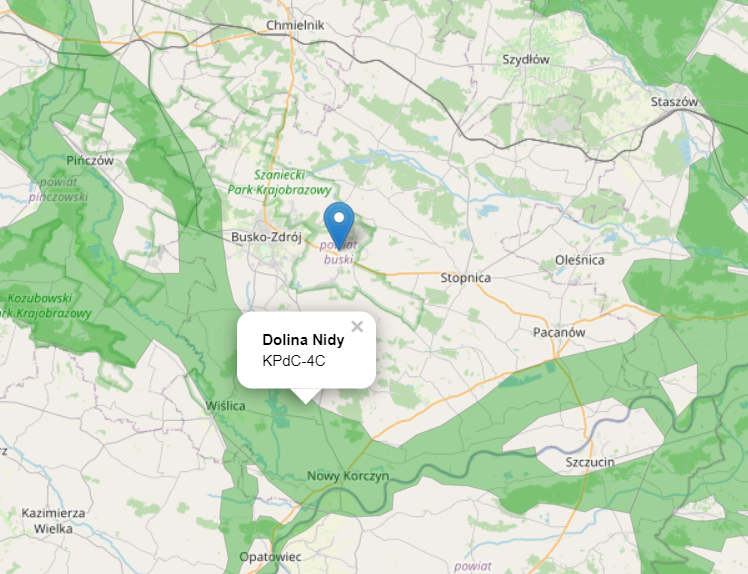 Źródło: https://mapa.korytarze.pl/Zgodnie z powyższą mapą przez terenu Powiatu Buskiego, jego południowo -zachodnia część przebiega Południowo – Centralny Korytarz Ekologiczny Dolina Nidy KPdC-4C.Realizacja założeń Programu Rozwoju Powiatu Buskiego nie będzie negatywnie oddziaływała 
na istniejące korytarze ekologiczne.Istniejące problemy ochrony środowiska istotne z punktu widzenia realizacji Programu Rozwoju Powiatu Buskiego, w szczególności dotyczące obszarów podlegających ochronie na podstawie ustawy z dnia 16 kwietnia 2004 roku o ochrony przyrodyAnaliza istniejących problemów ochrony środowiska istotnych z punktu widzenia realizacji Programu Rozwoju Powiatu Buskiego była uwzględniona w zakresie analizy i oceny stanu środowiska na terenie Powiatu, jak również w przeprowadzonej na potrzeby opracowania Programu Rozwoju Diagnozy strategicznej. Wśród istniejących i potencjalnych problemów ochrony środowiska w obrębie granic administracyjnych Powiatu Buskiego, można m. in.:Zanieczyszczenie powietrza atmosferycznego, którego głównymi źródłami jest sektor komunalno – bytowy oraz transport, tzw. niska emisja oraz źródła liniowe główne ciągi komunikacyjne:przekroczenia stężenia benzo(α)piranu, pyłu zawieszonego PM10 w strefie świętokrzyskiej, którą zaliczono do klasy C,przekroczenia poziomu celu długoterminowego i docelowego dla ozonu ze względu na ochronę zdrowia ludzi i roślin,występowanie systemów ogrzewania indywidualnego opartych na spalaniu paliw stałych w kotłach o niskiej efektywności,rosnące natężenie ruchu komunikacyjnego, a przez to rosnąca emisja zanieczyszczeń do powietrza,duża energochłonność budynków i oświetlenia zewnętrznego,niewystarczający poziom wykorzystania OZE.Zagrożenia hałasem (m.in. wysoki poziom hałasu komunikacyjnego, stan techniczny dróg 
i infrastruktury towarzyszącej lub brak w tym zakresie wystarczającej liczby rozwiązańZagrożenie pogarszania się właściwego stanu wód powierzchniowych i podziemnych (m.in. występowanie JCW zagrożonych nieosiągnięciem celów środowiskowych, występowanie JCWP o złym stanie, możliwość przeniknięcia zanieczyszczeń do poziomów wodonośnych, zmiany klimatyczne sprzyjające występowaniu powodzi i suszy itp.).Niewystarczający poziom świadomości społecznej w zakresie ochrony środowiska.Postępujące zmiany klimatu.Potencjalne zmiany środowiska w przypadku braku realizacji Programu Rozwoju Powiatu BuskiegoMisja Powiatu Buskiego to: „Powiat Buski poprzez swoje działania zapewnia przyjazne i atrakcyjne miejsce do życia i pracy, wykorzystuje potencjały Powiatu dla budowania silnego kapitału społecznego i tworzenia dogodnych warunków do rozwoju gospodarki, rolnictwa i turystyki, zapewniając jednocześnie dbałość o środowisko i zasoby naturalne”. Natomiast cel główny określony w Programie Rozwoju Powiatu Buskiego na lata 2021-2030 brzmi: „Powiat Buski to miejsce przyjazne dla wszystkich, gdzie funkcjonuje silne, zdrowe i zintegrowane społeczeństwo, któremu zapewnia się wysoką jakość życia, pracy, leczenia i wypoczynku oraz nowoczesną infrastrukturę i czyste środowisko. Powiat Buski to miejsce atrakcyjne do życia, inwestowania oraz rozwoju osobistego, zawodowego, społecznego i gospodarczego”.Ustalony zakres celów szczegółowych oraz priorytetów w mniejszym lub większym stopniu będzie bezpośrednio przekładał się na poprawianie jakości środowiska. Wyrazem szczególnego znaczenia środowiska w polityce Powiatu oraz jedną z nadrzędnych zasad wyrażonych zarówno w misji jak i celu głównym Programu jest prowadzenie działań z uwzględnieniem zasady zrównoważonego rozwoju. 
W trosce o środowisko wśród celów szczegółowych wyznaczono także cel „Poprawa jakości środowiska i ochrona zasobów naturalnych na rzecz wysokiej jakości życia mieszkańców”. W ramach powyższego celu będą realizowane działania zmierzające do poprawy jakości i stanu środowiska naturalnego oraz zachowania i ochrony obszarów cennych przyrodniczo. Ponadto inne cele i kierunki działań również będą uwzględniały zasady zrównoważonego rozwoju i prowadziły w dłuższej perspektywie czasowej do pozytywnego wpływu na środowisko. Zatem brak realizacji celów i działań wskazanych w Programie Rozwoju może wywołać negatywne skutki, w tym wiązać się z ryzykiem pogarszania się stanu środowiska naturalnego i przyrodniczego, a w konsekwencji zdrowia ludzkiego. Analizując potencjalne zmiany stanu środowiska, które mogłyby wystąpić w przypadku 
nie zrealizowania działań wymienionych w projekcie mogą wystąpić skutki m.in. takie jak:pogorszenie jakości środowiska i stanu jego poszczególnych komponentów np. pogorszenie jakości powietrza w związku z emitowaniem zanieczyszczeń, obniżenie jakości wód czy pogorszenie się klimatu akustycznego,brak działań infrastrukturalnych, w szczególności z zakresu infrastruktury drogowej może wpłynąć na zwiększenie ilości zanieczyszczeń emitowanych do powietrza, pogarszanie klimatu akustycznego,brak realizacji działań przekładających się na ochronę przed zmianami klimatu,obniżenie wartości obszarów cennych przyrodniczo,pogorszenie walorów krajobrazowych Powiatu,zmniejszenie jakości i dostępności komunikacyjnej,pogorszenie jakości życia mieszkańców Powiatu,brak działań z zakresu kształtowania świadomości ekologicznej i z zakresu ochrony środowiska, wpłynie na prowadzenie nieefektywnych ekologicznie działań, wzrost ilości zanieczyszczeń emitowanych do środowiska oraz postępowania innych problemów środowiskowych,spowolnienie stopnia rozwoju społeczno – gospodarczego Powiatu,zmniejszenie atrakcyjności turystycznej Powiatu.Analiza powyższych skutków braku realizacji ustaleń programowych zawartych w projekcie Programu Rozwoju Powiatu Buskiego wskazuje, iż niezrealizowanie zaplanowanych celów i związanych z nimi działań będzie mogło przyczynić się jedynie do pogłębienia istniejących problemów, a zatem nieść 
za sobą negatywne konsekwencje. Należy zatem uznać, że założenia Programu Rozwoju są korzystne dla środowiska i społeczeństwa, w tym zdrowia i życia ludzi. Realizacja celów oraz działań przyczyni się do poprawy stanu środowiska przyrodniczego oraz jakości życia mieszkańców Powiatu.Przewidywane oddziaływanie na środowisko skutków realizacji projektu dokumentu Programu Rozwoju Powiatu BuskiegoRealizacja celów, priorytetów oraz przyporządkowanych im kierunków interwencji oraz wymienionych zadań będzie jednak wymagała podjęcia działań o charakterze nieinwestycyjnym „miękkim”, jak również inwestycyjnym. Niektóre z wyznaczonych kierunków interwencji i wskazanych potencjalnych zadań nie ma charakteru inwestycyjnego. Do takich kierunków interwencji należą m.in.1.2.1. Rozwój usług dla osób zagrożonych wykluczeniem społecznym.1.2.2. Wdrażanie i realizacja programów wsparcia i aktywizacji osób zagrożonych wykluczeniem społecznym.4.1.3. Zwiększenie dostępności w udzielaniu pomocy psychologicznej dla uczniów, rodziców 
i nauczycieli z przedszkoli, szkół i placówek oświatowych.5.1.2. Promowanie zachowań prośrodowiskowych wśród mieszkańców powiatu buskiego.6.2.1. Cyfryzacja usług publicznych.6.2.2. Rozwój współpracy międzysektorowej.6.2.3. Podniesienie kompetencji kadry administracji samorządowej.6.2.4. Aktywna promocja Powiatu Buskiego i wykorzystanie jego zasobów w celu rozwijania jego potencjałów, w tym uzdrowiskowych, turystycznych, kulturalnych i gospodarczych.Dla ww. kierunków interwencji przedstawiono potencjalne działania możliwe do realizacji, które nie mają charakteru inwestycyjnego. Są to działania nie wiążące się z jakąkolwiek formą ingerencji 
w środowisko. Należą do nich m.in.: Zwiększenie dostępności w udzielaniu pomocy psychologicznej dla uczniów, rodziców 
i nauczycieli z przedszkoli, szkół i placówek oświatowych, poprzez rozszerzanie oferty wsparcia psychologicznego, Prowadzenie działań edukacyjnych i informacyjnych w zakresie ochrony środowiska i adaptacji do zmian klimatu wśród mieszkańców powiatu,Dalsze wdrażanie e-usług w zakresie realizacji zadań publicznych,Utrzymywanie dotychczasowej współpracy z sektorem publicznym, prywatnym oraz społecznym oraz nawiązywanie nowych relacji, w tym partnerstw samorządowych,Realizacja kursów, szkoleń i innych form kształcenia dla pracowników Starostwa Powiatowego w Busku - Zdroju oraz jednostek podległych,Promowanie zasobów kulturalnych, turystycznych - w tym uzdrowiskowych oraz rekreacyjno – wypoczynkowych Powiatu Buskiego, poprzez organizację wydarzeń, przygotowywanie materiałów promocyjnych, współpracę z samorządami oraz innymi podmiotami itp.,Rozwój współpracy z partnerami pozarządowymi i regionalnymi w celu zwiększenia efektywności działań promocyjnych.Realizacja ww. działań nie będzie związana z jakąkolwiek ingerencją w środowisko, stąd przeprowadzenie strategicznej oceny oddziaływania na środowisko nie jest konieczne, bo nie będzie 
w żaden sposób wpływać na przekształcenie środowiska, w tym nie będzie oddziaływać, a z pewnością nie będzie oddziaływać negatywnie. Zadanie polegające na: „Prowadzeniu działań edukacyjnych i informacyjnych w zakresie ochrony środowiska i adaptacji do zmian klimatu wśród mieszkańców powiatu” będzie niosło wyłącznie pozytywne skutki dla środowiska.Natomiast do kierunków interwencji oraz potencjalnych zadań, które będą  mogły być realizowane 
na ich podstawie i mogących mieć potencjalny wpływ na środowisko należą:1.1.1. Budowa, przebudowa, modernizacja infrastruktury wykorzystywanej do świadczenia usług społecznych,1.1.2. Poprawa standardu energetycznego obiektów wykorzystywanych do świadczenia usług społecznych,1.2.1. Rozwój usług dla osób zagrożonych wykluczeniem społecznym,2.1. Budowa, przebudowa, modernizacja dróg powiatowych wraz z pracami towarzyszącymi,2.2. Budowa, przebudowa, modernizacja przejść dla pieszych, chodników,2.3. Poprawa bezpieczeństwa użytkowników ruchu drogowego,3.1.1. Budowa, rozbudowa i modernizacja infrastruktury zdrowotnej, w tym dostosowanie 
do obowiązujących przepisów,3.1.2. Adaptacja pomieszczeń na potrzeby realizacji świadczeń zdrowotnych,3.1.3. Doposażenie infrastruktury zdrowotnej w nowoczesnych sprzęt i wyposażenie,4.1.1. Budowa, rozbudowa, przebudowa oraz modernizacja i remont obiektów edukacyjnych zarządzanych przez powiat,4.1.2. Tworzenie nowych oraz doposażenie istniejących pracowni w nowoczesny sprzęt 
i wyposażenie,5.1.1. Modernizacja energetyczna budynków użyteczności publicznej, w tym zastosowanie odnawialnych źródeł energii,6.1.1. Dostosowywanie budynków użyteczności publicznej i świadczonych usług do potrzeb osób z niepełnosprawnościami.Do zadań określonych w ramach powyższych kierunków interwencji mających charakter inwestycyjny należą:W zakresie rozwoju i poprawy jakości zaplecza infrastrukturalnego do świadczenia usług społecznych o wysokim standardzie (kierunki interwencji: 1.1.1. Budowa, przebudowa, modernizacja infrastruktury wykorzystywanej do świadczenia usług społecznych, 1.1.2. Poprawa standardu energetycznego obiektów wykorzystywanych do świadczenia usług społecznych, 1.2.1. Rozwój usług dla osób zagrożonych wykluczeniem społecznym):Wymiana i remont okien w pomieszczeniach biurowych Powiatowego Centrum Pomocy Rodzinie.  Budowa strefy rekreacyjno - rehabilitacyjnej przeznaczonej dla osób niepełnosprawnych intelektualnie, w tym:  zakup i montaż urządzeń sportowo-rekreacyjnych do ćwiczeń plenerowych, wykonanie 2 altan wypoczynkowych i altany śmietnikowej, wykonanie podjazdów, chodników  i ścieżek sensorycznych na terenie Domu Pomocy Społecznej 
w Zborowie.Budowa boiska wielofunkcyjnego o nawierzchni poliuretanowej na terenie Domu Pomocy Społecznej w Zborowie.Rozbudowa monitoringu wizyjnego zewnętrznego na terenie Domu Pomocy Społecznej 
w Zborowie.Wymiana i rozbudowa oświetlenia zewnętrznego budynku na terenie Domu Pomocy Społecznej w Zborowie.Modernizacja budynku agregatorowni - wymiana pokrycia dachu z wymianą części konstrukcji dachu i rynien na terenie Domu Pomocy Społecznej w Zborowie.Wykonanie izolacji pionowej budynku mieszkalno-administracyjnego z osuszeniem ścian w budynku Domu Pomocy Społecznej w Zborowie.Utworzenie na terenie powiatu buskiego ośrodka wsparcia dla osób starszych 
i wymagających opieki.Uruchomienie mieszkań chronionych dla usamodzielniających się wychowanków pieczy zastępczej oraz osób będących w potrzebie.Utworzenie centrum opiekuńczo - mieszkalnego jako placówki pobytu całodobowego dla osób z niepełnosprawnościami (przekształcenie lokali aktywizujących w taką formę wsparcia) przy Domu Pomocy Społecznej w Zborowie.Utworzenie gabinetu fizjoterapii z wykorzystaniem sprzętu będącego w posiadaniu placówki w Zborowie (kontrakt z NFZ) przy Domu Pomocy Społecznej w Zborowie.Rozbudowa oraz przebudowa budynku po byłej Szkole Podstawowej z przeznaczeniem 
na Placówkę Opiekuńczo-Wychowawczą w Kostkach Dużych wraz z dokumentacją projektowo-kosztorysową.w zakresie infrastruktury drogowej (kierunki interwencji 2.1. Budowa, przebudowa, modernizacja dróg powiatowych wraz z pracami towarzyszącymi, 2.2. Budowa, przebudowa, modernizacja przejść dla pieszych, chodników oraz 2.3. Poprawa bezpieczeństwa użytkowników ruchu drogowego):Przebudowa dróg powiatowych: Nr 0102T Stopnica – Folwarki – Skrobaczów; Nr 0128T Piasek Wielki - Rzegocin - Górnowola – Pawłów; Nr 0098T Solec-Zdrój - Wełnin – Klucz; Nr 0115T Kępa Lubawska - Pacanów - Oleśnica – Strzelce; Nr 1008T Ludwinów-Parchocin – Podwale; Nr 0104T Stopnica - Mariampol – Borek; Nr 0051T Kuchary – Szczytniki; Nr 0073T Mozgawa - Koniecmosty - Stary Korczyn; Nr 1008T Ludwinów-Parchocin – Podwale; Nr 0860T Kargów - Tuczępy - Dobrów – Grzybów; Nr 0041T Tuczępy - Januszkowice – Niziny; Nr 0029T Gnojno - Janowice Poduszowskie – Balice; Nr 0023T Chmielnik - Zrecze - Maciejowice – Ruda; Nr 0026T Śladków Mały - Palonki – Kargów; Nr 0115T Kępa Lubawska - Pacanów -Oleśnica- Strzelce; Nr 0080T Sielec przez wieś; Nr 0050T Ruczynów - Żerniki Górne; Nr 0091T Piasek Mały - Solec-Zdrój, Nr 0101T Podlasek  -  Topola  - Wójcza; Nr 0134T Szczerbaków -  Szczytniki - Nowy Korczyn; Nr 0023T Chmielnik - Zrecze Małe - Maciejowice – Ruda; Nr 0145T Pacanów - Niegosławice – Chrzanów; Nr 0121T Pacanów - Karsy Duże; Nr 0072T Gacki – Gorysławice; Nr 0019T Chwałowice -  Szaniec – Zwierzyniec; Nr 0061T Galów - Kameduły -  Mikułowice; Nr 0085T Siesławice - Biniątki -  Zagość; Nr 0057T Busko - Zdrój - Łagiewniki – Elżbiecin;Wykonanie przebudowy drogi powiatowej Nr 0082T Kostki Małe - Oleszki - Wełecz związanej z budową chodnika w miejscowości WełeczPrzebudowa nawierzchni drogi powiatowej Nr 0097T Solec-Zdrój - Zagórzany - Ostrowce wraz z budową chodnika w m. Zagórzany.Przebudowa przejścia dla pieszych na drodze powiatowej Nr 0114T od drogi krajowej 
Nr 73 - Pacanów w m. Pacanów.Przebudowa przejścia dla pieszych na drodze powiatowej Nr 0145T Pacanów- Niegosławice - Chrzanów w m. Pacanów.Przebudowa przejść dla pieszych na skrzyżowaniu drogi powiatowej Nr 0145T Pacanów - Niegosławice - Chrzanów z drogą powiatową 0125T Biechów - Pacanów i drogą gminną - 
ul. Rynek w m. Pacanów.Budowa przejść dla pieszych na skrzyżowaniu drogi powiatowej Nr 0145T Pacanów - Niegosławice - Chrzanów z drogą gminną - ul. Dr Gałązki w m. Pacanów.Przebudowa przejścia dla pieszych na drodze powiatowej Nr 0096T Stopnica - Gorysławice 
w m. Stopnica.Budowa przejścia dla pieszych na skrzyżowaniu drogi powiatowej Nr 0097T Solec - Zdrój - Zagórzany- Ostrowce z drogą gminną - ul. Kościelna w m. Solec – Zdrój.Przebudowa przejścia dla pieszych na drodze powiatowej Nr 0132T Nowy Korczyn - Grotniki Duże w m. Nowy Korczyn.Przebudowa przejść dla pieszych na skrzyżowaniu drogi powiatowej Nr 0132T Nowy Korczyn - Grotniki Duże z ul. Stopnicką w m. Nowy Korczyn.w zakresie podniesienia jakości i dostępności do infrastruktury ochrony zdrowia (kierunki interwencji: 3.1.1. Budowa, rozbudowa i modernizacja infrastruktury zdrowotnej, w tym dostosowanie do obowiązujących przepisów, 3.1.2. Adaptacja pomieszczeń na potrzeby realizacji świadczeń zdrowotnych oraz 3.1.3. Doposażenie infrastruktury zdrowotnej w nowoczesny sprzęt i wyposażenie) w Zespole Opieki Zdrowotnej w Busku-Zdroju:Budowa budynku Poradni Specjalistycznych i Działu Rehabilitacji Leczniczej wraz 
z zagospodarowaniem terenu.Adaptacja pomieszczeń pod Pracownię TK oraz zakup TK.Dobudowa dźwigu osobowego przy Budynku Głównym szpitala  w celu skomunikowania Bloku Operacyjnego z oddziałami zabiegowymi.Dobudowa dźwigu osobowego przy budynku Oddziału Gruźlicy i Chorób Płuc zgodnie 
z wymogami.Wykonanie systemu oddymiania klatki nr 2 w budynku Głównym Szpitala zgodnie 
z wymogami przepisów p/pożarowych (przygotowanie dokumentacji projektowej 
i wykonanie inwestycji).Wykonanie systemu oddymiania klatek schodowych na Oddziale Chorób Zakaźnych zgodnie z wymogami przepisów p/pożarowych i dokumentacją projektową.Wykonanie wentylacji wymuszonej działającej na zasadzie podciśnienia w izolatkach 
w Oddziałach Pediatrycznym, Gruźlicy i Chorób Płuc, Chorób Zakaźnych zgodnie 
z wymogami sanitarno-epidemiologicznym.Budowa budynku garażowego z sześcioma boksami na pojazdy (karetki) oraz budowa pomieszczenia do dekontaminacji pojazdów w związku z COVID-19.Wymiana pokrycia dachowego, wykonanie orynnowania i malowanie wejścia na Izbę Przyjęć oraz wymiana pokrycia dachowego nad budynkiem głównym Szpitala.Wykonanie tynku na ścianie wschodniej budynku głównego Szpitala.Rozbudowa przejętego przez Zespół Opieki Zdrowotnej w Busku-Zdroju budynku Apteki 
o jedną kondygnację z przeznaczeniem na mieszkania dla kadry medycznej.Modernizacja pomieszczeń w Oddziale Chirurgii Urazowo-Ortopedycznej w celu wydzielenia izolatek wraz z łazienkami dla pacjentów z podejrzeniem lub chorych 
na COVID-19.Modernizacja budynku Oddziału Chorób Zakaźnych w celu dostosowania zgodnie 
z wymogami sanitarno-epidemiologicznymi.Zakup aparatu RTG z ramieniem "C.Zakup pięciu aparatów do hemodializ na Stację Dializ.Zakup stołu operacyjnego ortopedycznego z przystawką do barku. Zakup bronchoskopu wraz z monitorem na Oddział Anestezjologii i Intensywnej Terapii.Rozbudowa i doposażenie Zespołu Opieki Zdrowotnej w Busku-Zdroju wraz z budową lądowiska dla helikopterów celem utworzenia Szpitalnego Oddziału Ratunkowego 
w związku z COVID-19.Wykonanie dachu z blachy na konstrukcji drewnianej wraz z orynnowaniem na budynku Głównym Szpitala-Blok Operacyjny.W zakresie wzrostu poziomu kształcenia ponadpodstawowego poprzez wsparcie zaplecza infrastrukturalnego oraz wyposażenia w placówkach edukacyjnych (kierunki interwencji: 4.1.1. Budowa, rozbudowa, przebudowa oraz modernizacja i remont obiektów edukacyjnych zarządzanych przez powiat oraz 4.1.2. Tworzenie nowych oraz doposażenie istniejących pracowni w nowoczesny sprzęt i wyposażenie):Uzupełnienie istniejącej bazy dydaktycznej o pracownie do kształcenia ogólnego: fizyczne i biologiczne oraz bibliotekę szkolną.Wyposażenie pracowni informatycznych w szkołach ogólnodostępnych oraz szkołach specjalnych w najnowszy sprzęt informatyczny oraz systematyczna wymiana sprzętu przestarzałego technologicznie, a także dostosowanie pracowni do potrzeb osób niepełnosprawnych (w tym m.in. mobilne pracownie komputerowe).Wyposażenie pracowni zawodowych w szkołach ogólnodostępnych oraz szkołach specjalnych w najnowszy sprzęt do kształcenia oraz sprzęt do przeprowadzania egzaminów zawodowych, a także systematyczna wymiana sprzętu przestarzałego technologicznie oraz dostosowanie pracowni do potrzeb osób niepełnosprawnych.Zakup sprzętu rehabilitacyjnego i relaksacyjnego dla uczniów niepełnosprawnych w celu poprawy warunków nauki, rewalidacji  i rehabilitacji.Rozbudowa bazy sportowej Zespołu Szkół Techniczno - Informatycznych w Busku – Zdroju.Rozbudowa bazy sportowej Specjalnego Ośrodka Szkolno - Wychowawczego w Broninie.Rozbudowa bazy dydaktycznej i sportowej Zespołu Szkół Ponadpodstawowych (obserwatorium i sale dydaktyczne do nauki fizyki, baza sportowa).Adaptacja lub budowa magazynu na pomoce dydaktyczne do pracowni symulacyjnych 
w Zespole Szkół Technicznych i Ogólnokształcących w Busku - Zdroju (materiały i sprzęt budowlany potrzebny do kształcenia praktycznego w zakresie zawodów budowlanych).Uzupełnienie substancji budynku dydaktycznego Zespołu Szkół Technicznych 
i Ogólnokształcących w Busku – Zdroju w nowe instalacje, w tym m.in. klimatyzację. Remont dachu na budynku szkolnym I Liceum Ogólnokształcącego w Busku – Zdroju.Wymiana sieci grzewczej w budynku szkolnym I Liceum Ogólnokształcącego w Busku – Zdroju.Modernizacja siłowni wewnętrznej w I Liceum Ogólnokształcącym w Busku – Zdroju.Modernizacja bazy szkoleniowej Powiatowego Ośrodka Doradztwa i Doskonalenia Nauczycieli, poprzez  wymianę poszycia dachowego, adaptację pomieszczenia na cele użytkowe (sala wykładowa) oraz budowę zewnętrznego szybu windowego z montażem dźwigu osobowego o napędzie elektrycznym.Modernizacja bazy sportowej Powiatowego Międzyszkolnego Ośrodka Sportowego, poprzez unowocześnianie istniejącej infrastruktury sportowej.Zwiększenie dostępności w udzielaniu pomocy psychologicznej dla uczniów, rodziców 
i nauczycieli z przedszkoli, szkół i placówek oświatowych, poprzez rozszerzanie oferty wsparcia psychologicznego.w zakresie poprawy stanu środowiska (kierunek interwencji: 5.1.1. Modernizacja energetyczna budynków użyteczności publicznej, w tym zastosowanie odnawialnych źródeł energii):Poprawa efektywności energetycznej budynków użyteczności publicznej Powiatu Buskiego - budynek przy ul. Kopernika 6 i ul. Armii Krajowej 19 w Busku- Zdroju.Poprawa efektywności energetycznej budynków użyteczności publicznej Powiatu Buskiego - termomodernizacja budynków oświatowych.w zakresie poprawy stanu technicznego i dostępności do budynków użyteczności publicznej (kierunek interwencji: 6.1.1. Dostosowywanie budynków użyteczności publicznej i świadczonych usług do potrzeb osób z niepełnosprawnościami):Dostosowanie budynku administracji samorządowej przy ul. Mickiewicza 15 w Busku-Zdroju działka nr 47/1 pod kątem dostępności dla osób niepełnosprawnych, poprzez dostawę z montażem windy (platformy).W związku z powyższym, jak również w związku z ustaleniami zakresu i stopnia szczegółowości prognozy oddziaływania na środowisko, przeanalizowano i oceniono wpływ wszystkich zadań inwestycyjnych na poszczególne elementy środowiska.W związku z tym, że przewidziane do realizacji inwestycje można sklasyfikować jako inwestycje liniowe – w zakresie infrastruktury drogowej, jak również inwestycje o charakterze punktowym lub kubaturowym, analizy i oceny dokonano dla danej grupy przedsięwzięć w podziale na cele. Analizę opisową uzupełniono matrycą oddziaływania, w ramach której oceniono wpływ każdego z zadań 
na komponenty środowiska. W stosunku do każdego zadania inwestycyjnego przeanalizowano potencjalne oddziaływanie 
na poszczególne elementy środowiska przyrodniczego tj. obszary Natura 2000, różnorodność biologiczną, ludzi, zwierzęta, rośliny, wody, powietrze, powierzchnię ziemi, krajobraz, klimat, zasoby naturalne, zabytki i dobra materialne. Próbę oceny i identyfikacji znaczących oddziaływań 
na środowisko planowanych działań dokonano w tabelach w tzw. macierzach skutków środowiskowych, które są syntetycznym zestawieniem możliwych pozytywnych skutków środowiskowych, negatywnych, bezpośrednich, pośrednich, krótkoterminowych, długoterminowych oraz wtórnych i skumulowanych oddziaływań.Stopień i zakres oddziaływania na środowisko danego zadania inwestycyjnego będzie uzależniony 
od lokalizacji, skali i zakresu danego przedsięwzięcia, w tym m.in. czy dana inwestycja będzie realizowana na terenach zurbanizowanych, przekształconych antropogenicznie czy obszarach użytkowanych rolniczo lub też na obszarach cennych przyrodniczo i chronionych, charakteryzujących się największym negatywnym zakresem oddziaływania.Realizacja założeń przedmiotowego dokumentu ma przede wszystkim przyczynić się do poprawy jakości i warunków życia mieszkańców Powiatu Buskiego, jak również wszechstronnego rozwoju społeczno – gospodarczego, dokonującego się z poszanowaniem środowiska i zachowaniem zasady zrównoważonego rozwoju. Przewidziane założenia strategiczne i planowane do realizacji zadania, zostały wyznaczone w oparciu o zakres władztwa  na poziomie powiatowym. Zakłada się, że realizacja projektu Programu Rozwoju Powiatu Buskiego przyniesie wymierne korzyści społeczne, gospodarcze oraz środowiskowe.Ponadto, należy zauważyć, że analizę i ocenę oddziaływania zaplanowanych działań na poszczególne komponenty środowiska dokonano przede wszystkim pod kątem oddziaływania na środowisko infrastruktury powstałej w ramach danej inwestycji. Negatywne skutki czy też uciążliwości dla środowiska występujące w fazie budowy wiążą się zazwyczaj z przejściową podwyższoną emisją hałasu, zanieczyszczeń/spalin z maszyn budowlanych wykorzystywanych do prowadzenia prac czy też zwiększoną emisją pyłów, bądź przekształceniem powierzchni ziemi. Negatywne oddziaływania 
na środowisko związane z etapem realizacji inwestycji są oddziaływaniami o charakterze krótkotrwałym, chwilowym w większości przypadków odwracalnym, o charakterze lokalnym, zwykle ograniczającym się do terenie jednej działki/nieruchomości.Biorąc pod uwagę fakt, że niektóre zamierzenia inwestycyjne na etapie przygotowania inwestycji będą mogły wymagać przeprowadzenia postępowania w sprawie oceny oddziaływania na środowisko 
w odniesieniu do konkretnych warunków środowiskowych przyjęto założenie, że na etapie opracowywania Prognozy Oddziaływania na Środowisko dla przedmiotowego dokumentu, omówiono typowe oddziaływania i ich potencjalne skutki. Ponadto dla niektórych przedsięwzięć przewidzianych w ramach celu szczegółowego 2. przeprowadzono postępowania w sprawie uzyskania decyzji o środowiskowych uwarunkowaniach, 
w tym informacji o konieczności lub braku konieczności przeprowadzenia oceny oddziaływania 
na środowisko – w ramach niniejszej Prognozy wykorzystano wyniki dokonanych ustaleń.5.1. Oddziaływanie na środowisko poszczególnych zadań przewidzianych w Programie Rozwoju Powiatu BuskiegoGeneralnie realizacja zaproponowanych w projekcie Programu celów, priorytetów, kierunków interwencji oraz zadań wpłynie korzystnie na stan poszczególnych segmentów środowiska przyrodniczego i w efekcie końcowym przyczyni się do poprawy ich jakości. Na podstawie określonych zadań można uznać, że żadne z wymienionych w Programie Rozwoju Powiatu Buskiego zadań nie będzie zaliczało się do przedsięwzięć mogących zawsze znacząco oddziaływać na środowisko określonych w Rozporządzeniu Rady Ministrów z dnia 10 września 2019 r. w sprawie przedsięwzięć mogących potencjalnie znacząco oddziaływać na środowisko (Dz.U. z 2019 r. poz. 1839). Do przedsięwzięć mogących potencjalnie oddziaływać na środowisko mogą zostać zaliczone głównie przedsięwzięcia polegające na przebudowie dróg powiatowych lub budowie nowych obiektów, jeśli zostaną przekroczone progi określone w tym rozporządzeniu. Niemniej w trakcie trwania prac budowlanych zmierzających do wykonania poszczególnych zadań inwestycyjnych mogą wystąpić czasowo ograniczone negatywne oddziaływania na środowisko, które mogą mieć różne natężenie. Będą to jednak oddziaływania przejściowe, a ich ewentualny krótkotrwały wpływ będzie rekompensowany przez uzyskanie wymiernych pozytywnych efektów społecznych, gospodarczych oraz środowiskowych. Niekorzystne skutki dla niektórych elementów środowiska będą związane przede wszystkim z działaniami inwestycyjnymi z zakresu infrastruktury techniczno-inżynieryjnej, których negatywne oddziaływanie będzie występować zarówno w fazie budowy, jak i eksploatacji. Dotyczy to przede wszystkim przedsięwzięć realizowanych w sektorze drogowym (m.in. przebudowa/budowa infrastruktury drogowej i okołodrogowej). Zaznaczyć należy, że ujemne skutki dla środowiska w fazie realizacji będą miały charakter przejściowy, krótkoterminowy, a w fazie eksploatacji mogą potencjalnie wywołać trwałe zmiany 
w środowisku w tym m.in. przekształcenie krajobrazu: w tym inwestycje w infrastrukturę drogową
i okołodrogową, rozbudowę lub przebudowę obiektów, zagospodarowanie terenu wokół budynków itp.Analiza i ocena oddziaływania zadań inwestycyjnych – cel szczegółowy: 2. Poprawa spójności i standardu infrastruktury komunikacyjnejW ramach celu szczegółowego nr 2 wyznaczono priorytet odnoszący się do infrastruktury komunikacyjnej na terenie Powiatu Buskiego. Realizacja wskazanego celu i kierunków interwencji będzie związana z prowadzeniem inwestycji drogowych, które mogą oddziaływać na środowisko. 
W związku z tym analizie i ocenie poddano zadania inwestycyjne przedstawione w poniższej tabeli.Tabela 37. Zadanie inwestycyjne w zakresie infrastruktury komunikacyjnejŹródło: Projekt Programu Rozowju Powiatu Buskiego na lata 2021 - 2030Wśród wyżej wymienionych przedsięwzięć planowanych do realizacji w ramach Programu Rozwoju Powiatu Buskiego na lata 2021 - 2030 nie ma inwestycji, które mogłyby zawsze znacząco oddziaływać na środowisko tj. tych wymienionych w §2 Rozporządzenia Rady Ministrów z dnia 10 września 2019 r. w sprawie przedsięwzięć mogących znacząco oddziaływać na środowisko (Dz.U z 2019 r. poz. 1839). Występują natomiast przedsięwzięcia mogące potencjalnie negatywnie oddziaływać na środowisko tj. inwestycje wymienione w §3 ust.1 pkt 62 ww. rozporządzenia, dla których sporządzenie raportu oddziaływania na środowisko może być wymagane. Na moment sporządzania prognozy oddziaływania na środowisko dla projektu dokumentu, Powiat Buski dysponuje decyzjami 
o środowiskowych uwarunkowaniach, dla wybranych przedsięwzięć. W toku prowadzenia postępowań o wydanie przedmiotowych decyzji organ je wydający zasięgnął opinii w sprawie potrzeby przeprowadzenia oceny oddziaływania na środowisko  właściwych organów. W poniższej tabeli przedstawiono zestawienie inwestycji dla których Powiat Buski dysponuje decyzjami 
o środowiskowych uwarunkowaniach. Tabela 38. Przedsięwzięcia, dla których wydano decyzje o środowiskowych uwarunkowaniach„-„ przed wszczęciem postępowania dot. wydania decyzji o środowiskowych uwarunkowaniach lub nie będzie wymaganaŹródło: Opracowanie na podstawie danych Starostwa Powiatowego w Busku – ZdrojuW analizie oddziaływania na środowisko wykorzystano przedstawione w decyzjach wyniki.Przewidywane oddziaływanie na różnorodność biologiczną, gatunki zwierząt, roślin i grzybów oraz obszary chronione, w tym obszary Natura 2000Realizacja zapisów Programu Rozwoju Powiatu Buskiego w przypadku typowych działań inwestycyjnych w zakresie infrastruktury drogowej i okołodrogowej może powodować wystąpienie negatywnych, bezpośrednich, krótkotrwałych, chwilowych oddziaływań na środowisko przyrodnicze. Projekt dokumentu nie zakłada realizacji inwestycji wpływających na pogorszenie stanu siedlisk, mających negatywny wpływ na gatunki roślin i zwierząt i wpływających na pogorszenie integralności obszarów Natura 2000. Prace budowlane mogą wpływać bezpośrednio i negatywnie na bioróżnorodność poprzez: możliwe zniszczenie siedlisk roślin i zwierząt, zmiany stosunków gruntowo-wodnych, tworzenie barier 
w migracji zwierząt, zmianę warunków siedliskowych oraz wycinkę drzew i krzewów. Będą to jednak oddziaływania chwilowe. Negatywne oddziaływanie na środowisko inwestycji, szczególnie tych związanych z rozbudową infrastruktury transportowej można ograniczyć do optymalnego poziomu poprzez dobrze przemyślany wybór lokalizacji, ponieważ skala wywoływanych przez nie przekształceń środowiska zależeć będzie w znacznym stopniu od lokalnych uwarunkowań. W odniesieniu do celów i przedmiotów ochrony obszarów naturowych oraz integralności tych obszarów, analiza oddziaływania wykazała przejściowy negatywny wpływ dotyczący trwania prac budowlanych – dotyczy to jedynie kilku zadań związanych z przebudową dróg powiatowych wraz 
z infrastrukturą towarzyszącą, które przebiegają przez obszary Natura 2000, w przypadku inwestycji zlokalizowanych poza obszarami Natura 2000 nie przewiduje się wystąpienia negatywnych oddziaływań na te obszary chronione, a więc również ochronę zwierząt, roślin ani grzybów. Spodziewanym efektem realizacji zapisów ujętych w Programie będzie utrzymanie a wręcz poprawa stanu obecnego. Żadne z działań zaplanowanych do podjęcia nie wpłynie w sposób negatywny trwale i długoterminowo lub nieodwracalnie na stan środowiska naturalnego w tym szczególnie na obszary Natura 2000. Założenia nie są też sprzeczne lub zagrażające siedliskom przyrodniczym ani walorom krajobrazowym obszarów.Bezpośredni lub pośredni pozytywny wpływ na obszary chronione, w tym Natura 2000 oraz różnorodność biologiczną, rośliny i zwierzęta będą miały przedsięwzięcia i kierunki interwencji 
z obszaru zmniejszenia emisji zanieczyszczeń do atmosfery, w tym m.in. przebudowy dróg powiatowych. W projekcie Programu Rozwoju Powiatu Buskiego przewidziano takie przedsięwzięcia 
i kierunki interwencji, i będą one realizowane z zachowaniem bioróżnorodności Powiatu poprzez ograniczanie zagrożeń pochodzenia antropogenicznego. Zidentyfikowane w projekcie dokumentu przyszłe działania wpłyną na poprawę stanu siedlisk. Pozytywne oddziaływanie przyniosą również kierunki interwencji oraz zadania związane z edukacją ekologiczną z zakresu ochrony przyrody, efektywności energetycznej i gospodarowania odpadami, jak również realizacja założeń innych dokumentów strategicznych obowiązujących na terenie Powiatu Buskiego.Ewentualne oddziaływania negatywne będą miały przeważnie charakter pośredni, krótkoterminowy 
i chwilowy. Oddziaływania te będą polegały na emisji hałasu i spalin w związku z realizacją prac budowlanych, ograniczeniu powierzchni gleb w związku z prowadzeniem prac budowlanych, usuwaniu drzew i krzewów podczas realizacji inwestycji, płoszeniu zwierząt w trakcie wykonywania prac. Negatywne oddziaływanie w największym stopniu związane będzie z etapem realizacji robót budowlanych – przede wszystkim usuwaniem drzew i krzewów, ryzykiem zajęcia stanowisk gatunków roślin chronionych oraz stanowisk chronionych zwierząt, jak również przerwaniem drożności korytarzy migracyjnych zwierząt oraz ich płoszeniem. W przypadku inwestycji liniowych największe zagrożenie dotyczące negatywnego oddziaływania na walory przyrodnicze dotyczy fragmentacji siedlisk przyrodniczych oraz ich zajmowania.Zgodnie z art. 33 ustawy z dnia 16 kwietnia 2004 roku o ochronie przyrody (tj.: Dz. U. z 2020 r. poz. 1378 ze zm.) zabrania się podejmowania działań mogących osobno lub w połączeniu z innymi działaniami, znacząco negatywnie oddziaływać na cele ochrony obszaru Natura 2000, w tym 
w szczególności: pogorszyć stan siedlisk przyrodniczych lub siedlisk gatunków roślin i zwierząt, dla których ochrony wyznaczono obszar Natura 2000 lub wpłynąć negatywnie na gatunki, dla których ochrony został wyznaczony obszar Natura 2000, lub pogorszyć integralność obszaru Natura 2000 lub jego powiązania z innymi obszarami. W ramach projektu Program Rozwoju Powiatu Buskiego nie zakłada realizacji inwestycji wpływających na pogorszenie stanu siedlisk, mających negatywny wpływ na gatunki roślin i zwierząt i wpływających na pogorszenie integralności obszarów Natura 2000. Inwestycje zlokalizowane na terenie Natura 2000 lub w jej pobliżu to zadania dotyczące inwestycji drogowych. Są to:Przebudowa drogi powiatowej  Nr 0026T Śladków Mały - Palonki - Kargów od km 3+754 do km 7+371 długości 3617 m.Przebudowa drogi powiatowej Nr 0080T Sielec przez wieś od km 0+000 do km 1+210 długości 1210 m.Przebudowa drogi powiatowej Nr 0134T Szczerbaków -  Szczytniki - Nowy Korczyn od km 4+260 do km 9+990 długości 5730 m.Przebudowa drogi powiatowej Nr 0072T Gacki - Gorysławice od km 7+000 do km 13+315 długości 6315 m.Lokalizacja ww. planowanych inwestycji nie będzie kolidować z występowaniem gatunków, siedlisk oraz obszarów chronionych, w tym obszarów Natura 2000, przedmiotów ochrony obszarów Natura 2000, korytarzy ekologicznych ani powiązań przyrodniczych. Planowane inwestycje dotyczą już istniejących ciągów komunikacyjnych. Negatywne skutki funkcjonowania ciągów komunikacyjnych to możliwość wystąpienia m.in. utrudnień w przemieszczaniu się zwierząt i roślin, zniszczenia siedlisk 
w zasięgu przebiegu i oddziaływania drogi, wypadków i kolizji drogowych z dzikimi zwierzętami, ekspansji gatunków obcych na danym terenie, przekształcanie terenu przyległego do drogi. Oddziaływania te jednak będą miały w większości charakter chwilowy, krótkoterminowy. Starostwo Powiatowe w Busku – Zdroju dysponuje decyzjami o środowiskowych uwarunkowaniach dla niektórych z planowanych inwestycji, które wymieniono na początku rozdziału. Dla inwestycji Przebudowa drogi powiatowej  Nr 0026T Śladków Mały - Palonki - Kargów od km 3+754 do km 7+371 długości 3617 m; Przebudowa drogi powiatowej Nr 0080T Sielec przez wieś od km 0+000 do km 1+210 długości 1210 m, zlokalizowanych na obszarach Natura 2000 wydano decyzje 
o środowiskowych uwarunkowaniach, jednak bez konieczności przeprowadzania oceny oddziaływania na środowisko. Zgodnie z decyzją o środowiskowych uwarunkowaniach: Przebudowa drogi powiatowej  Nr 0026T Śladków Mały - Palonki - Kargów od km 3+754 do km 7+371 długości 3617 m: inwestycja nie jest zlokalizowana na obszarach wymagających specjalnej ochrony ze względu na występowanie gatunków roślin i zwierząt, ich siedlisk oraz siedlisk przyrodniczych objętych ochroną, w tym obszarach sieci ekologicznej Natura 2000 – w bezpośrednim sąsiedztwie , na terenie obrębu Bugaj, po stronie południowej przebudowywanej drogi na odcinku ok. 315 m przebiega granica obszaru Natura 2000 Ostoja Szaniecko – Solecka i siedliska przyrodniczego o kodzie 6510 Nizinne 
i podgórskie łąki użytkowane ekstensywnie. Biorąc pod uwagę skalę i zakres przedsięwzięcia nie przewiduje się znaczącego oddziaływania na cele ochrony środowiska tych obszarów, w szczególności: stan siedlisk przyrodniczych, siedlisk gatunków roślin i zwierząt, dla których ochrony wyznaczano lub planuje się wyznaczyć obszary Natura 2000 oraz ich integralność i powiązania z innymi obszarami.Przebudowa drogi powiatowej Nr 0080T Sielec przez wieś od km 0+000 do km 1+210 długości 1210 m: na przedmiotowym terenie nie stwierdzono występowania chronionych gatunków roślin, grzybów, zwierząt oraz siedlisk przyrodniczych podlegających ochronie. Realizacja inwestycji nie będzie wiązać się z wycinką drzew i krzewów. Teren planowanej inwestycji znajduje się na terenie Natura 2000 Ostoja Nidziańska oraz na terenie obszaru Natura 2000 Dolina Nidy, dla których obowiązują plany ochrony. W miejscu realizacji inwestycji nie stwierdzono przedmiotów ochrony w/w obszarów Natura 2000, nie wskazano wykonywania działań obligatoryjnych i fakultatywnych. Mając na uwadze powyższe oraz przy uwzględnieniu działań minimalizujących oddziaływanie na środowisko, w tym przyrodnicze, inwestycja nie będzie kolidować 
z celami ochrony określonymi w planach zadań ochronnych. Nie wystąpią znaczące negatywne oddziaływania na cele ochrony obszarów Natura 2000, w tym w szczególności: na stan siedlisk przyrodniczych, siedlisk gatunków roślin i zwierząt, gatunki, dla których wyznaczono obszary Natura 2000, integralność obszarów Natura 2000 i jego powiązania z innymi obszarami.W celu minimalizowania oddziaływania na środowisko przyrodnicze należy m.in.:zaplecze budowy, bazy materiałów i sprzętu budowlanego przewidzieć poza siedliskami przyrodniczymi 
i siedliskami gatunków będących przedmiotem ochrony Natura 2000,prace ziemne powinny być prowadzone w terminie od 15 sierpnia do 15 października lub przynajmniej rozpocząć się we wskazanym terminie i nieprzerwanie kontynuowane, tak by nie dopuścić do ewentualnego zasiedlenia terenu inwestycji przez zwierzęta. Prowadzenie prac w innym terminie powinno być prowadzone pod nadzorem przyrodniczym i według jego wskazań,przed rozpoczęciem prac budowlanych kontrolować plac budowy na obecność występowania zwierząt, 
w szczególności wykopy, itp. lub inne miejsca, które mogłyby stanowić pułapki dla małych zwierząt. 
W przypadku ich uwięzienia chwytać je i przenosić do odpowiednich dla danego gatunku siedlisk. Ponadto prace należy prowadzić w okresach suchych nie powodujących powstawania zastoisk i rozlewisk, które mogłyby być wykorzystywane przez płazy jako siedliska lęgowe,w przypadku stwierdzenia wchodzenia na teren budowy zwierząt obszar taki należy ogrodzić tymczasowymi ogrodzeniami w celu uniemożliwienia przedostawania się zwierząt na teren objęty pracami, w szczególności dotyczy to terenu budowy zlokalizowanego w pobliżu kompleksu leśnego,znajdujące się w rejonie prowadzonych prac drzewa i krzewy nieprzewidziane do wycięcia na ten czas zabezpieczyć przed uszkodzeniami np. poprzez odeskowanie pni drzew, przykrycie i zabezpieczenie odkrytych korzeni, a w razie potrzeby podlewanie. W obrębie systemu korzeniowego drzew prace ziemne należy wykonywać ręcznie i nie dopuszczać do przesuszania gruntu. Bezpośrednio pod koronami drzew, 
w obrębie strefy korzeniowej nie należy składować materiałów budowlanych oraz ziemi z wykopów, nie lokalizować placów składowych. W przypadku uszkodzenia korzeni lub gałęzi uszkodzenia należy zabezpieczyć odpowiednimi środkami ochronnymi,wykopy zasypywać miejscowym gruntem warstwami zgodnymi z kolejnością jego wydobycia po zakończeniu realizacji inwestycji teren uporządkować,wykopy pod infrastrukturę techniczną będą zasypywane sukcesywnie, a w przypadku konieczności pozostawienia otwartych wykopów będą one zabezpieczane lub przykryte, aby uniemożliwić wpadanie do nich drobnych zwierząt. Przed zasypaniem wykopów będą one sprawdzane pod kątem obecności zwierząt. Zadania inwestycyjne związane z prowadzeniem robót budowlanych, w tym zwłaszcza dotyczące przebudowy dróg powiatowych, przejść dla pieszych oraz chodników na drogach planowanych 
do realizacji w ramach Programu Rozwoju Powiatu Buskiego będą realizowane z uwzględnieniem powyższych działań minimalizujących wpływ na środowisko przyrodnicze, szczególnie zgodnie 
z ustaleniami decyzji o środowiskowych uwarunkowaniach. Skala, metodyka i sposób realizacji planowanych inwestycji nie będzie zatem znacząco negatywnie oddziaływał na obszary Natura 2000, w tym w szczególności na stan siedlisk przyrodniczych i siedlisk będących przedmiotem ochrony obszaru oraz jego integralność i powiązania z innymi obszarami. Nie planuje się prowadzenia czynności zakazanych w stosunku do gatunków chronionych. Natomiast w sytuacji inwestycji, dla których wystąpiłaby potrzeba naruszenia takiego zakazu zostanie uzyskane odpowiednie zezwolenie.Inwestycje dotyczące przebudowy dróg, remontów czy budowy infrastruktury okołodrogowej, nie będą miały wpływu na różnorodność biologiczną, gdyż nie przewiduje się wprowadzania gatunków obcych lub gatunków inwazyjnych, co potwierdzają ustalenia uzyskanych już decyzji 
o środowiskowych uwarunkowaniach. Ponadto inwestycje będą prowadzone na terenach już przekształconych, stąd nie występuje ryzyko naruszenia bioróżnorodności. W przypadku konieczności wycinki drzew i krzewów oraz konieczności nowych nasadzeń, będą wykorzystywane gatunki rodzime, a nie obce lub inwazyjne. W przypadku przedsięwzięć, dla których nie uzyskano jeszcze decyzji o środowiskowych uwarunkowaniach, na etapie sporządzania karty informacyjnej/raportu zostanie przeprowadzona inwentaryzacja przyrodnicza terenu, która pozwoli ocenić skład gatunkowy analizowanego obszaru oraz zakres niezbędnej wycinki drzew i krzewów, o ile będzie ona konieczna. W fazie eksploatacji inwestycji nie przewiduje się niekorzystnego oddziaływania inwestycji drogowych na rośliny. Inwestycja będzie wywierać pośrednie oddziaływanie na szatę roślinną, związane z zanieczyszczeniem powietrza, gleby i wód przez spaliny, pyły, metale ciężkie oraz sól drogową używaną do odladzania jezdni. Przedsięwzięcia nie będą miały również wpływu na ekosystemy – ich kondycję, stabilność, odporność na zaburzenia, fragmentację i pełnione funkcje 
w środowisku.Przeprowadzone postępowania w sprawie wydanych decyzji środowiskowych nie wykazały negatywnego oddziaływania na zwierzęta ani szlaki migracyjne. Natomiast w przypadku pozostałych inwestycji, na etapie sporządzania dokumentacji zmierzającej do wydania decyzji środowiskowej należy szczegółowo przeanalizować rozmieszczenie siedlisk chronionych gatunków zwierząt (np. 
z wykorzystaniem inwentaryzacji przyrodniczej w terenie) oraz przebieg zjawisk przyrodniczych 
tj. migracji zwierząt, okresu rozrodu itp. Zgodnie z analizą przeprowadzoną w rozdziale 2.10. obejmującą analizę istniejących form ochrony przyrody oraz obowiązujące plany ochrony oraz wyznaczone zakazy dla tych obszarów - postanowienia Programu Rozwoju Powiatu Buskiego w zakresie inwestycji drogowych nie będą 
w żaden sposób naruszać ustanowionych zakazów, jak również żadne z zaplanowanych zadań nie naruszą ustanowionych celów ochrony tych obszarów. Niektóre zadania inwestycyjne będą prowadzone na terenie obszarów chronionych, jednak inwestycje te nie będą negatywnie oddziaływać na te obszary, co również potwierdzają ustalenia wydanych już decyzji 
o środowiskowych uwarunkowaniach. Planowane inwestycje drogowe będą obejmowały przebudowę istniejących ciągów komunikacyjnych i przewiduje się, że prace w planowanych inwestycjach będą prowadzone po istniejącym śladzie. Ponadto inwestycje te będą stanowiły inwestycje celu publicznego, do których nie stosuje się wyznaczonych zakazów, niemniej wszystkie przedsięwzięcia planuje się realizować zgodnie z obowiązującymi przepisami.Przy realizacji inwestycji liniowych szczególną ochroną należy otoczyć pomniki przyrody, jeśli znajdą się w przebiegu realizowanej inwestycji lub w jej pobliżu – nie zidentyfikowano takich inwestycji 
w ramach Programu Rozwoju Powiatu. Inwestycje powinny zostać tak zaprojektowane aby pomniki przyrody były zachowane. Inwestycje w zakresie zaplanowanych inwestycji drogowych nie będą również naruszały innych obszarów cennych przyrodniczo, takich jak stanowiska dokumentacyjne, obszary chronionego krajobrazu, parki krajobrazowe, rezerwaty przyrody, stanowiska dokumentacyjne, użytki ekologiczne, zespół przyrodniczo – krajobrazowy.Przewidywane oddziaływanie na korytarze ekologicznePrzez teren Powiatu Buskiego, przez jego południowo-zachodnią część przebiega Południowo – Centralny Korytarz Ekologiczny Dolina Nidy KPdC-4C (wg mapy korytarzy ekologicznych 2005) oraz 
na terenie korytarza ekologicznego Dolina Nidy GPdC-8B (wg mapy korytarzy ekologicznych 2012). 
W ramach planowanych do realizacji przedsięwzięć w ramach poszczególnych celów, priorytetów 
i kierunków interwencji występują takie, które zlokalizowane są na terenie korytarza ekologicznego – dotyczy to głównie inwestycji w infrastrukturę dróg powiatowych. Zgodnie z ustaleniami decyzji 
o środowiskowych uwarunkowaniach uzyskanych dla niektórych zadań inwestycyjnych, zarówno inwestycje zlokalizowane na terenie korytarza ekologicznego oraz te, które nie będą usytuowane 
na ich terenie nie będą znacząco negatywnie oddziaływać na warunki migracji zwierząt. Planowane inwestycje drogowe związane są z przebudową istniejących dróg - nie będą stanowiły nowych obiektów, ich przebudowa będzie się odbywała po istniejącym śladzie, w granicach istniejącego pasa drogowego, jednakże nie jest znany zakres szczegółowy inwestycji, dla których nie uzyskano jeszcze decyzji o środowiskowych uwarunkowaniach, stąd dla tych zadań trudno przewidywać dokładny ich przebieg, jednakże przewiduje się, że przebudowa będzie prowadzona po istniejącym śladzie i będzie ona realizowana w podobnych założeniach. Przewiduje się, że inwestycje te nie będą powodowały nowej bariery w przemieszczaniu się zwierząt. Ponadto wszystkie planowane inwestycje drogowe będą dotyczyły dróg powiatowych, gdzie natężenie ruchu powinno pozostać na podobnym poziomie, stąd migracje zwierząt będę odbywać się jak dotychczas po powierzchni drogi. W związku z tym, planowane inwestycje nie powinny przyczynić się do ograniczenia migracji zwierząt. Zgodnie z powyższym nie przewiduje się by zadania inwestycyjne i realizacja założeń dokumentu mogły negatywnie oddziaływać na korytarze ekologiczne i migracje zwierząt.W przypadku inwestycji związanych z budową nowej infrastruktury drogowej niezbędne będzie przeprowadzenie oceny wpływu takiej inwestycji na środowisko, jednakże na tym etapie nie wykazano takich zadań inwestycyjnych, stąd nie ma możliwości szczegółowej oceny oddziaływania 
w tym zakresie. Przewidywane oddziaływanie na  ludzi Działania w zakresie infrastruktury drogowej i okołodrogowej realizowane w ramach Programu Rozwoju Powiatu Buskiego zarówno w perspektywie średnio, jak i długoterminowej, wpłyną pozytywnie na zdrowie ludności oraz jakość ich życia. Pozytywne oddziaływanie realizacji zapisów dokumentu na ludność będzie miało wieloaspektowy charakter. Inwestycje dotyczące przebudowy dróg powiatowych i infrastruktury towarzyszącej, przyczyniają się do poprawy jakości środowiska przyrodniczego na terenie Powiatu, w tym poprawy jakości powietrza atmosferycznego, ograniczania emisji hałasu itp. Inwestycje w infrastrukturę komunikacyjną przyczynią do wzrostu jakości życia mieszkańców również ze względu na poprawę płynności ruchu oraz poprawę bezpieczeństwa uczestników ruchu drogowego. Podjęcie wymienionych w Programie Rozwoju działań pozwoli na zaspokojenie potrzeb mieszkańców, a także zmniejszy negatywny wpływ na środowisko, zarówno w sposób pośredni, jak i bezpośredni. Oddziaływaniami negatywnymi dla mieszkańców, znajdujących się w najbliższym sąsiedztwie obszarów, na których prowadzone będą inwestycje, będą prace o charakterze budowlanym/remontowym/ modernizacyjnym czy instalacyjnym, gdyż będą one związane z użyciem maszyn i urządzeń budowlanych (emisja hałasu, pyłu i wibracji) oraz utrudnieniami komunikacyjnymi. Oddziaływania te będą bezpośrednie bądź pośrednie, krótkotrwałe, chwilowe i odwracalne, jak również ustaną po zakończeniu robót.Zasięg i oddziaływanie przedsięwzięć w zakresie inwestycji drogowych i okołodrogowych do realizacji w ramach Programu będzie miał charakter lokalny. Uciążliwości związane z emisją zanieczyszczeń powietrza, hałasu czy powstawania odpadów będą z największą intensywnością w trakcie prac budowlanych i związane z pracą maszyn i urządzeń. Mimo to, wszystkie zaplanowane w ramach celu szczegółowego nr 2 kierunki interwencji oraz zadania przyczynią się do poprawy jakości życia mieszkańców oraz ich zdrowia. Zakłada się, że wszystkie zaplanowane działania przyniosą w perspektywie czasu pozytywne skutki 
na poszczególne elementy środowiska. Wszystkie typy działań będą przekładać się w efekcie 
na poprawę warunków życia i wzrost dobrobytu społeczeństwa. Wszystkie zaproponowane działania mają bezpośredni i pośredni, długoterminowy i stały pozytywny wpływ lub wpływają obojętnie 
na zdrowie i życie ludzi. Szczególnie inwestycje wpływające na poprawę warunków życia mieszkańców Powiatu, zapobiegające pogarszaniu się otaczającego ich środowiska i uwrażliwiające na problem stanu przyrody, wywierają pozytywny skutek. Przejściowe uciążliwości mogą wystąpić na etapie budowy (realizacji) niektórych inwestycji.Przewidywane oddziaływanie na wodyInwestycje drogowe wymienione jako zadania inwestycyjne w zakresie celu szczegółowego nr 2 nie będą negatywnie oddziaływać na wody powierzchniowe ani wody podziemne. Negatywny wpływ 
na wody w związku z przebudową dróg powiatowych może wystąpić jedynie w fazie budowy, jednak będzie on krótkotrwały i chwilowy. W trakcie robót budowlanych istnieje potencjalne niebezpieczeństwo zanieczyszczenia gruntów substancjami ropopochodnymi pochodzącymi ze sprzętu budowlanego i środków transportu. Aby zminimalizować niebezpieczeństwo skażenia zaplecze budowy, na którym będzie parkował ten sprzęt, powinno zostać zorganizowane na terenie utwardzonym, zabezpieczonym warstwą nieprzepuszczalną oraz wyposażonym w sorbenty do zbierania ewentualnych zanieczyszczeń. Ponadto bazy materiałowo – sprzętowe i miejsca magazynowania sprzętu i odpadów będą lokalizowane na terenie już przekształconym antropogenicznie, poza bezpośrednim sąsiedztwem rzek/cieków czy rowów melioracyjnych, z uwzględnieniem zasady minimalizacji zajęcia 
i przekształcania powierzchni. W celu ochrony środowiska  wodno – gruntowego inwestycje będą realizowane przy użyciu w pełni sprawnego sprzętu, bez nieszczelności w układach olejowych lub hamulcowych itd. Oprócz tego stan sprzętu budowlanego i środków transportu powinien być na bieżąco monitorowany. Zminimalizuje to potencjalne zagrożenie dla środowiska gruntowo-wodnego. Ponadto, prace budowlane dotyczące inwestycji drogowych realizowanych w obrębie rzek przewiduje się realizować w okresie o niskim stanie wód powierzchniowych. W przypadku konieczności wykonania prac związanych z poszerzeniem drogi (na tym etapie trudno określić czy dla którejś inwestycji drogowej, dla której nie wydano decyzji o środowiskowych uwarunkowaniach będzie to wymagane), będą prowadzone w taki sposób aby nie spowodować zasypania/zniszczenia koryt cieków oraz zapewnić zachowanie przepływu nienaruszalnego. Na etapie opracowania organizacji budowy zostaną zapewnione odpowiednie warunki sanitarne pracownikom (np. poprzez ustawienie kabin przewoźnych). W przypadku inwestycji liniowych, takich jak przebudowa dróg powiatowych wody opadowe i roztopowe z powierzchni jezdni odprowadzane będą powierzchniowo poprzez nadania normatywnych spadków poprzecznych i podłużnych jezdni 
do przydrożnych rowów. Zakres inwestycji będzie dotyczyć dróg powiatowych, a więc klasa dróg oraz natężenie ruchu, jak również sam zakres inwestycji nie powinien powodować, żeby wody opadowe 
i roztopowe zawierały zanieczyszczenia przekraczające dopuszczalne normy określone 
w Rozporządzeniu Ministra Gospodarki Morskiej i Żeglugi Śródlądowej z dnia 12 lipca 2019 r. 
w sprawie substancji szczególnie szkodliwych dla środowiska wodnego oraz warunków, jakie należy spełnić przy wprowadzaniu wód do ziemi lub do ziemi ścieków, a także przy odprowadzaniu wód opadowych lub roztopowych do wód lub do urządzeń wodnych (Dz. U. z 2019 r. poz. 1311).Analiza i ocena planowanych przedsięwzięć z uwzględnieniem analizy stanu wód powierzchniowych 
i podziemnych na terenie Powiatu pozwala stwierdzić, że planowane do realizacji inwestycje 
ze względu na charakter przedsięwzięć oraz planowane działania minimalizujące i ograniczające wpływ na środowisko wodno – gruntowe robót z nimi związanych, nie będą stanowiły zagrożenia dla osiągnięcia celów środowiskowych wyznaczonych w Planie gospodarowania wodami na obszarze dorzecza Wisły, dla występujących na terenie Powiatu Buskiego jednolitych części wód powierzchniowych i podziemnych, w obrębie których położone są inwestycje.Przebudowa/ modernizacja sieci dróg powiatowych z zachowaniem zasad ochrony środowiska pozwoli na: zorganizowanie odprowadzania wód opadowych i roztopowych oraz ich oczyszczenie; ujęcie ścieków deszczowych z powierzchni utwardzonych i podczyszczenie tych ścieków 
do wymaganych standardów. Ograniczeniu ulegną zatem wielkości ładunków zanieczyszczeń wprowadzanych w sposób bezpośredni do środowiska. Jak opisano w rozdziale 2.5. niniejszej prognozy oddziaływania na środowisko, zachodnia część Powiatu Buskiego położona jest w granicach Głównego Zbiornika Wód Podziemnych  nr 409 Niecka Miechowska (część SE) oraz na jego terenie znajduje się nr 423 Subzbiornik Staszów w południowo – wschodniej części Powiatu. Realizacja projektu dokumentu Programu Rozwoju Powiatu Buskiego, 
w tym w zakresie planowanych do realizacji zadań inwestycyjnych w zakresie przebudowy dróg powiatowych nie wpłynie negatywnie na wskazane zbiorniki wodne. Większość wskazanych do realizacji zadań inwestycyjnych jest zlokalizowana poza obszarem Głównego Zbiornika Wód Podziemnych nr 409, jak również poza obszarem Subzbiornik Staszów nr 423. Na terenie znajdującym się w zasięgu GZWP nr 409 zlokalizowana będzie inwestycja drogowa pn. „Przebudowa drogi powiatowej Nr 0061T Galów - Kameduły -  Mikułowice od km 0+000 do km 5+100 długości 5100 m.” i jedynie jej niewielki fragment będzie przebiegał przez jego teren.
W związku z realizacją inwestycji w obszarze szczególnie wrażliwym na zanieczyszczenia będą podejmowane działania, które zostały już wyżej opisane w celu ochrony środowiska – wodno - gruntowego, w zakresie prowadzenia robót budowlanych, ich organizacji oraz ochrony przed zanieczyszczeniami wodno – gruntowym, w tym również w zakresie działań zmierzających do uzyskania odpowiedniej jakości ścieków opadowych itd. Właściwa organizacja robót budowlanych, stosowanie obowiązujących przepisów prawa oraz ustaleń ewentualnej decyzji o środowiskowych uwarunkowaniach, zapewni ochronę wód podziemnych, nie powodując jej zanieczyszczeń. Żadna 
z planowanych inwestycji nie będzie stała w sprzeczności z ochroną zasobów wód podziemnych.Mając na uwadze powyższe zapisy dotyczące sposobu zagospodarowania wód opadowych 
i roztopowych, realizacja planowanych przedsięwzięć nie będzie powodowała negatywnego oddziaływania na GZWP. Inwestycje drogowe nie będą zagrażały również ujęciom wód i ich strefom ochronnym. Na terenie Powiatu Buskiego, w Gminie Busko – Zdrój zlokalizowane są strefy ochronne ujęć wód podziemnych. Wszystkie inwestycje drogowe będą prowadzone z zachowaniem obowiązujących przepisów prawa, 
w tym zakazów obowiązujących dla stref ochronnych ujęć wód. Każda z inwestycji będzie położona 
i prowadzona poza obszarem ujęć wód i wyznaczonych stref ochronnych.Inne inwestycje w zakresie przebudowy dróg nie będą znajdowały się na obszarze GZWP i nie będą  
na niego negatywnie oddziaływały.Przewidywane oddziaływanie na jakość powietrza, ochronę przed hałasem, wibracjami i polami elektromagnetycznymiPowiat Buski znajduje się na terenie strefy świętokrzyskiej wyznaczonej dla oceny jakości powietrza. Ocena jakości powietrza w tej strefie wskazała na występowanie przekroczeń w zakresie PM10 oraz bezno(a)pirenu. Przekroczenia pyłu PM 10 były obserwowane szczególnie na terenie miast, w tym 
w mieście Busko – Zdrój. Inwestycje w zakresie infrastruktury drogowej będą związane z pracami budowlanymi oraz ziemnymi, czyli także z użyciem ciężkiego sprzętu budowlanego, będą charakteryzowały się lokalnym i krótkoterminowym oddziaływaniem na stan powietrza, hałas oraz wibracje, jednak tego typu uciążliwości będą miały charakter krótkotrwały oraz chwilowy. Należy jednak podkreślić, że w dłuższej perspektywie czasowej i po zakończeniu inwestycji nie przewiduje się emitowania tego typu zanieczyszczeń, stąd nie nastąpi pogorszenia jakości powietrza.Użycie środków transportu podczas prac budowlanych ma wpływ na zanieczyszczenie powietrza. Możliwe jest generowanie dużych ilości pyłów, lokalne podwyższenie stężeń niektórych substancji gazowych na skutek ścierania opon i nawierzchni drogowej, także okładzin hamulcowych oraz spalin pojazdów starszej generacji. Dotyczy to w szczególności substancji emitowanych z silników spalinowych (transport i ciężkie maszyny), prac spawalniczych (gazy i pyły), prac malarskich (lotne związki organiczne) i innych. Wskazane emisje podczas prowadzenia prac budowlanych będą ograniczane poprzez odpowiednią organizację prac, w tym nieprowadzenie robót z wykorzystaniem pojazdów i maszyn oraz urządzeń budowlanych emitujących hałas do otoczenia, w szczególności takich jak samochody ciężarowe, koparki, spycharki, pompy do betonu, ciągniki i urządzenia do cięcia materiałów twardych, w godzinach od 22.00 do 6.00 (poniedziałek – sobota) oraz w dniach ustawowo wolnych od pracy, eliminowanie jałowej pracy silników pojazdów, maszyn i urządzeń budowlanych podczas przerw w wykonywaniu robót. Ponadto, teren budowy będzie utrzymywany w stanie ograniczającym pylenie, w przypadku pogody suchej i wietrznej zraszanie. Transport materiałów i urobku ziemnego będzie prowadzony 
z wykorzystaniem istniejącej sieci dróg, z użyciem środków zabezpieczających przed pyleniem.W przypadku niektórych zaplanowanych zadań z zakresu przebudowy dróg, będą one odcinkowo przebiegać na terenach podlegających ochronie akustycznej, w pobliżu zabudowy mieszkaniowej jednorodzinnej i zagrodowej oraz terenów rolnych. Dopuszczalne poziomy hałasu w środowisku – wyrażone równoważnym poziomem dźwięku A, dla ww. terenów chronionych zgodnie 
z Rozporządzeniem Ministra Środowiska z dnia 14 czerwca 2007 r. w sprawie dopuszczalnych poziomów hałasu w środowisku (Dz.U. 2007 nr 120 poz. 826), wynoszą odpowiednio 61 dB i 65 dB w porze dziennej i 56 dB w porze nocnej. Na odcinkach dróg, przy terenach podlegających ochronie akustycznej, uwzględniając niewielkie natężenie ruchu pojazdów nie powinno nastąpić przekroczenie dopuszczalnych poziomów hałasu. Zgodnie z ustaleniami uzyskanych już decyzji o środowiskowych uwarunkowaniach planowane 
do realizacji inwestycje drogowe nie powinny spowodować ponadnormatywnych emisji substancji zanieczyszczających powietrze. Wielkość emisji na terenach znajdujących się poza pasem drogowym nie powinny przekroczyć standardów określonych w Rozporządzeniu Ministra Środowiska z dnia 
26 stycznia 2010 r. w sprawie wartości odniesienia dla niektórych substancji w powietrzu (Dz.U. 
z 2021 r. poz. 845) oraz w Rozporządzeniu Ministra Środowiska z dnia 24 sierpnia 2012 r. w sprawie poziomów niektórych substancji w powietrzu (Dz.U. z 2012 r., poz.1031 z późn. zm.). Ponadto w celu poprawy jakości powietrza w strefach województwa świętokrzyskiego, dla redukcji emisji zanieczyszczeń z transportu w „Aktualizacji Programu ochrony powietrza dla województwa świętokrzyskiego wraz z planem działań krótkoterminowych” przyjętej uchwałą nr XXII/291/20 Sejmiku Województwa Świętokrzyskiego z dnia 29 czerwca 2020 r. w sprawie określenia „Programu ochrony powietrza dla województwa świętokrzyskiego wraz z planem działań krótkoterminowych” wyznaczone zostały działania naprawcze w ramach nadrzędnego celu długoterminowego, tj. m.in. przebudowa i modernizacja dróg. Przedmiotowe inwestycje zaplanowane do realizacji w zakresie infrastruktury drogowej wpisują się zatem w założenia ww. dokumentu. Inwestycje te mają na celu m.in. poprawę stanu nawierzchni dróg, płynności ruchu oraz prowadzenie jezdni wyznaczonym pasem drogowym. Działania te wpłyną zatem na poprawę klimatu akustycznego i stanu jakości powietrza, także w sąsiedztwie terenu przedsięwzięć. Inwestycje nie przyczynią się do stałego zwiększenia poziomu hałasu ani wibracji 
w fazie eksploatacji przedsięwzięć.Inwestycje ze względu na swój charakter nie będą związane z wpływem na pola elektromagnetyczne – w ramach planowanych inwestycji nie przewiduje się budowy obiektów mogących emitować pola elektromagnetyczne.Przewidywane oddziaływanie na gleby i rzeźbę terenuW wyniku realizacji projektów infrastrukturalnych w zakresie infrastruktury drogowej nie przewiduje się trwałego negatywnego oddziaływania, jak również przekształcenia terenu. Zaplanowane inwestycje nie będą dotyczyły budowy nowych obiektów, a będą prowadzone po istniejącym śladzie. W przypadku inwestycji, dla których nie określono jeszcze szczegółowego zakresu inwestycji i nie przeprowadzono procedury w zakresie konieczności dokonania oceny oddziaływania na środowisko nie jest możliwe zdefiniowanie czy będą one wymagały poszerzenia pasa drogi i zajęcia dodatkowego terenu itd. W takiej sytuacji może wystąpić lokalne negatywne oddziaływanie na etapie realizacji, 
w wyniku bezpośredniego przekształcania powierzchni ziemi, w tym zwłaszcza gleb i rzeźby terenu. Uwarunkowane będzie przede wszystkim niezbędnymi pracami ziemnymi na etapie budowy, gdzie odpowiednia organizacja placu budowy, stosowanie sprawnych urządzeń i maszyn budowlanych powinny ograniczyć potencjalny negatywny wpływ. Charakter oddziaływania będzie krótkotrwały. Ze względu na charakter i rodzaj planowanych działań zakłada się, że wdrożenie projektu dokumentu nie spowoduje długotrwałego zanieczyszczenia gleb i powierzchni ziemi. Niebezpieczeństwo zanieczyszczenia związano z robotami budowlanymi i ziemnymi głównie na terenach przyległych 
do przebudowanych dróg. Będzie ono dotyczyło szczególnie skażeń substancjami niebezpiecznymi, użytymi w procesie inwestycyjnym lub pochodzącymi ze sprzętu budowlanego i środków transportu. Do potencjalnych zagrożeń występujących na etapie eksploatacji przedsięwzięć drogowych zalicza się zanieczyszczenia gruntu substancjami przenoszonymi z drogi z powietrzem, a także wodami spływającymi z powierzchni jezdni. Zanieczyszczeniami trafiającymi na powierzchnię ziemi są pyły 
i składniki spalin samochodowych, środków do zwalczania śliskości w okresie zimowym, zużytych nawierzchni oraz startych opon. Wielkość oraz rozkład przestrzenny zanieczyszczeń wynika 
z natężenia ruchu i jest jego funkcją liniową. Prawidłowe utrzymanie nawierzchni polegające na usuwaniu zanieczyszczeń w miarę potrzeb oraz kontrola pod kątem utrzymania czystości, może skutecznie zminimalizować oddziaływanie na sąsiadujące tereny. Zagrożenie stanowią także środki stosowane do ograniczania zimowej śliskości na jezdni. Najczęściej w tym celu stosowana jest sól drogowa, która wzmaga zasolenie terenów przyległych do dróg. Stopień zasolenia zależy od ilości stosowanego środka oraz przepuszczalności gleb. Negatywne oddziaływania dotyczyć będą jedynie zajmowania nieprzekształconej antropogenicznie dotychczas przestrzeni pod nowe inwestycje, w tym prace budowlane polegające m.in. na usuwaniu wierzchnich warstw gleby, a także drzew i krzewów. Inne niepożądane oddziaływania to powstawanie odpadów budowlanych, wzrost wydobycia surowców oraz powstawanie nieużytecznych w danym miejscu mas ziemnych. Do działań, które przeciwdziałają negatywnym zmianom w glebie, powierzchni ziemi i zasobach naturalnych należą minimalizacja terenu zajęcia 
i przekształcenia pod inwestycje, selektywne składowanie odpadów. Ponadto wykorzystywanie wydobytego materiału ziemnego do niwelacji terenu. Powstałe niezanieczyszczone masy ziemne będą w maksymalnym stopniu zagospodarowywane na terenie inwestycyjnym mając na uwadze zachowanie wartości przyrodniczych, zakaz zmian stanu wód na gruncie ze szkodą dla gruntów sąsiednich, jak również zapisy Ustawy z dnia 27 kwietnia 2001 r. Prawo ochrony środowiska, tj. gleba i ziemia używane do prac ziemnych powinny spełniać standardy jakości środowiska jak dla gruntów występujących w miejscy użycia tej gleby lub ziemi. Ewentualny nadmiar mas ziemnych, jaki powstanie w związku z planowanymi pracami drogowymi zostanie przekazany uprawnionym podmiotom.W związku z powyższym realizacja wyznaczonego celu szczegółowego oraz określonych kierunków interwencji i przypisanych im zadań inwestycyjnych nie będzie negatywnie oddziaływać na gleby 
i rzeźbę terenu. W przypadku budowy lub rozbudowy dróg powiatowych i infrastruktury okołodrogowej może dojść do przekształcenia terenu, jednakże będzie to przedmiotem szczegółowych ustaleń i ocen na etapie projektowania inwestycji i prowadzenia procedury oddziaływania na środowisko. Obecnie wyznaczone w Programie Rozwoju planowane inwestycje drogowe będą miały ograniczony wpływ na analizowany komponent środowiska w fazie realizacji oraz eksploatacji. Inwestycje nie przyczynią się do pogorszenia stanu gleb i ich jakości.Przewidywane oddziaływanie na krajobrazPrzewidywane inwestycje w zakresie przebudowy dróg powiatowych będą stanowiły część lokalnego krajobrazu. Oddziaływanie negatywne na krajobraz związane jest najczęściej z prowadzeniem robót budowlanych i budowy nowych obiektów na terenach niezurbanizowanych lub niezagospodarowanych, gdyż powoduje zajęcie nowego terenu i jego przekształcenie.W ramach planowanych inwestycji liniowych związanych z przebudową dróg powiatowych wraz 
z infrastrukturą towarzyszącą nie przewiduje się negatywnego oddziaływania na krajobraz, gdyż drogi te już istnieją, stanowią część lokalnego krajobrazu i jednocześnie same go kształtują. Prace będą prowadzone na obiektach już istniejących, według istniejącego śladu drogi. W efekcie tego typu inwestycje przyczynią się do poprawy płynności dróg, ich stanu technicznego oraz wzrostu bezpieczeństwa użytkowników ruchu drogowego.Negatywny wpływ na krajobraz mają inwestycje zajmujące przestrzeń, jeśli względy krajobrazowe nie były brane pod uwagę na etapie planowania i realizacji inwestycji i charakter inwestycji odbiega od istniejącej już zabudowy. Wszelkie projekty infrastrukturalne dla inwestycji planowanych do realizacji w ramach celu szczegółowego 2 tj. związanych z przebudową, remontem, budową czy modernizacją infrastruktury drogowej i okołodrogowej będą przeprowadzone z dbałością o tradycyjną kompozycję krajobrazu, w której się znajdują. Aby uniknąć negatywnego oddziaływania będą prowadzone prace planistyczne związane z inwestycją, uwzględniając konieczność wkomponowania planowanych obiektów w istniejący krajobraz, jednocześnie zmniejszając oddziaływanie.Analiza inwestycji w zakresie przebudowy dróg powiatowych wykazała, że nie będzie ona negatywnie oddziaływała na krajobraz, gdyż dotyczy dróg już istniejących, stanowiących część krajobrazu.Przewidywane oddziaływanie na klimatZ uwagi na Dyrektywę Parlamentu Europejskiego i Rady 2014/52/UE z dnia 16 kwietnia 2014 r. zmieniającego Dyrektywę 2011/92/UE w sprawie oceny wpływu wywieranego przez niektóre przedsięwzięcia publiczne i prywatne na środowisko i rozpoczęcie implementacji do prawa polskiego, analizując adaptację przedsięwzięć związanych z infrastrukturą drogową można wskazać, że:w fazie prowadzenia robót budowlanych mogą wystąpić nieznaczne oddziaływania negatywne związane z emisją do powietrza zanieczyszczeń związanych z prowadzeniem robót, w tym emisji gazów cieplarnianych, w związku ze spalaniem paliw w silnikach pojazdów, maszyn na etapie realizacji przedsięwzięć i ich eksploatacji. Oddziaływania te będą krótkotrwałe i ustąpią z chwilą zakończenia robót,planowane przedsięwzięcia będą usytuowane poza terenami zagrożonymi osuwiskami – zgodnie 
z informacjami zawartymi na  stronie http://geozagrozenia.pgi.gov.pl/ na terenie Powiatu Buskiego występują dwa osuwiska tj. w Gminie Pacanów (18994 KRO, zsuw translacyjny, Biechów – Pacanów, gm. wiejska) oraz Gminie Nowy Korczyn (18993 KRO, zsuw transacyjny, Czarkowy – Nowy Korczyn, gm. wiejska),w rozwiązaniach projektowych wymagany jest dobór odpowiednich materiałow i technologii,planowane przedsięwzięcia ze względu na swój charakter są neutralne względem oddziaływań związanych z klęskami żywiołowymi jak np. susze.W związku z powyższym zaplanowane działania inwestycyjne w zakresie infrastruktury drogowej 
i okołodrogowej będą miały nieznaczny wpływ na klimat. Jednakże ze względu na cel inwestycji m.in. poprawę stanu nawierzchni dróg, płynności ruchu oraz prowadzenie jezdni wyznaczonym pasem drogowym działania te w perspektywie długoterminowej wpłyną na poprawę klimatu akustycznego i stanu jakości powietrza, także w sąsiedztwie terenu przedsięwzięć.Działania te nie spowodują przyspieszenia czy pogłębienia zmian klimatycznych, ale oczekiwanym efektem będzie ograniczenie emisji gazów cieplarnianych do atmosfery. W konsekwencji przyczyni się to do ograniczenia efektu cieplarnianego i hamowania zmian klimatycznych. Efektem tego będzie wzrost komfortu zamieszkania, poprawa stanu zdrowia mieszkańców.Przewidywane oddziaływanie na gospodarkę ściekamiWszystkie planowane prace budowlane związane z realizacją inwestycji drogowych będą prowadzone zgodnie z obowiązującymi przepisami, jak również z uwzględnieniem działań minimalizujących uciążliwości, które będą miały charakter chwilowy i krótkotrwały. Na etapie realizacji inwestycji zapewnione zostanie zaplecze sanitarne w postaci przenośnych sanitariatów, których zawartość (zanieczyszczenia płynne) będą usuwane przez uprawnione podmioty i okresowo wywożone do oczyszczalni ścieków.Na etapie eksploatacji inwestycje drogowe nie będą wiązały się z powstawaniem zanieczyszczeń płynnych powstałych w wyniku eksploatacji drogi.Przewidywane oddziaływanie na gospodarkę odpadamiWszystkie inwestycje zaplanowane w ramach projektu Programu Rozwoju Powiatu Buskiego związane z prowadzeniem robót drogowych (przebudowa, budowa, remont, modernizacja, rozbudowa itp.) będą wiązały się z powstawaniem odpadów. Jest to jednak naturalne zjawisko towarzyszące prowadzeniu prac inwestycyjnych. Powstawanie odpadów będzie głównie związane 
z etapem prowadzenia prac, a w ograniczonym zakresie z etapem eksploatacji infrastruktury drogowej i okołodrogowej.Na etapie realizacji inwestycji, gospodarka odpadami będzie prowadzona zgodnie z obowiązującymi 
w tym zakresie wymogami prawnymi i w sposób niestanowiący zagrożenia dla środowiska, w tym zwłaszcza odpady będą magazynowane selektywnie na zapleczu budowy, w miejscu zabezpieczonym przed wpływem czynników atmosferycznych, w warunkach uniemożliwiających zanieczyszczenia środowiska wodno – gruntowego. Odpady powstałe na etapie realizacji zadań inwestycyjnych będą magazynowane na terenie specjalnie przygotowanym, zlokalizowanym na placu budowy. Odpady niebezpieczne (jeśli takie wystąpią) będą magazynowane w szczelnie zamkniętych pojemnikach, odpornych na działanie przechowywanych w nich substancji. Miejsca magazynowania odpadów będą zlokalizowane na utwardzonym i szczelnym podłożu, zabezpieczonym przed dostępem osób nieuprawnionych. Miejsca te będą wyposażone w urządzenia i środki umożliwiające zebranie 
i neutralizację odpadów, w przypadku wydostania się odpadów z pojemnika.Na etapie eksploatacji poszczególnych przedsięwzięć nie przewiduje się negatywnych oddziaływań, bądź występowania uciążliwości. Jednakże funkcjonowanie inwestycji związanych z drogami powiatowymi będzie towarzyszyło powstawanie odpadów. W przypadku inwestycji drogowych będą wytwarzane odpady związane z ewentualnymi remontami i czyszczeniem dróg. Wszystkie odpady powstałe na etapie eksploatacji będą zagospodarowywane zgodnie z zasadami gospodarowania odpadami określonymi w przepisach ustawy z dnia 14 grudnia 2012 r. o odpadach (tj. Dz. U. z 2021 r. poz. 779 z późn. zm.). Przewidywane oddziaływanie na ochronę przed powodzią oraz skutki suszyCele szczegółowe, priorytety, kierunki interwencji oraz planowane zadania przewidziane w Programie Rozwoju Powiatu Buskiego ze względu na swój charakter i lokalizację są neutralne względem oddziaływań związanych z klęskami żywiołowymi takimi jak susze.Niektóre z inwestycji drogowych będą zlokalizowane w obszarze szczególnego zagrożenia powodziowego w rozumieniu art. 16 pkt 34 ustawy Prawo wodne dla dorzecza rzeki Wisły. 
W związku z tym na czas wykonania robót budowalnych należy zastosować osłonę hydrologiczną zaplecza budowy.Przewidywane oddziaływania na ryzyka wystąpienia poważnych awariiZgodnie z analizą przedstawioną w podrozdziale 2.8. niniejszej Prognozy oddziaływania na środowisko poważne awarie przemysłowe mogą powstawać w przypadku awarii i katastrof 
w obiektach przemysłowych oraz w wyniku wypadków drogowych z udziałem cystern i autocystern przewożących materiały niebezpieczne. Zdarzenia te charakteryzują się specyficznymi cechami takimi jak niepewność ich wystąpienia, złożoność przyczyn, różnorodność bezpośrednich skutków oraz indywidualnym, niepowtarzalnym przebiegiem. Potencjalne źródła zagrożenia stanowi transport materiałów i substancji niebezpiecznych (toksycznych, łatwopalnych, wybuchowych) głównie na drogach krajowych oraz szlakach kolejowych, a także rurociągami. Dodatkowo źródłem poważnych awarii może być działalność zakładów przemysłowych.Realizacja założeń przedmiotowego Programu Rozwoju Powiatu Buskiego nie przyczyni się 
do zwiększenia ryzyka wystąpienia poważnej awarii, jak również nie przewiduje się wywołania takiej awarii. W ramach projektu dokumentu przewidziano zadania związane z przebudową dróg powiatowych, budową przejść dla pieszych. W związku tym inwestycje będą związane 
z prowadzeniem robót budowlanych, co będzie wymagało transportu materiałów budowlanych, użycia maszyn i pojazdów itp. działań. Ryzyko wystąpienia poważnej awarii na analizowanym obszarze realizacji zadań może być powiązane z poważną awarią w transporcie drogowym, niekontrolowanym wyciekiem przewożonych substancji niebezpiecznych, wyciekiem płynów eksploatacyjnych na skutek usterek technicznych pojazdów samochodowych albo maszyn budowlanych. Realizacja planowanych w Programie Rozwoju Powiatu Buskiego kierunków interwencji oraz wymienionych zadań, w tym zadań w infrastrukturę liniową ma na celu poprawę jakości życia mieszkańców Powiatu oraz rozwój społeczno – gospodarczy i poprawę jakości środowiska. Ewentualne działania związane z tankowaniem, serwisowaniem oraz parkowaniem maszyn 
i urządzeń oraz pojazdów budowlanych będzie prowadzone na terenie specjalnie przygotowanych placów w obrębie zaplecza budowy. W przypadku tankowania i serwisowania stacjonarnych maszyn 
i urządzeń budowlanych poza ww. miejscami gleba w miejscu ich posadowienia zostanie zabezpieczona za pomocą materiałów technicznych umożliwiających ujęcie ewentualnych wycieków substancji. W przypadku wystąpienia sytuacji awaryjnej, wycieku substancji ropopochodnych zanieczyszczających grunt, będą możliwie najszybciej i starannie zebrane, a następnie przekazane uprawnionym podmiotom.Realizacja przedsięwzięć drogowych ma przyczynić się do poprawy stanu technicznego dróg powiatowych i bezpieczeństwa uczestników ruchu drogowego, a tym samym zmniejszenia ryzyka wystąpienia awarii.Przewidywane oddziaływania na zasoby naturalneRealizacja zaplanowanych działań inwestycyjnych będzie wiązała się z prowadzeniem robót budowlanych. W związku z tym inwestycje będą miały wpływ na wykorzystanie energii elektrycznej, wody – do celów technologicznych i sanitarnych, paliw płynnych stanowiących napęd maszyn
i sprzętu budowlanego oraz kruszywa, masy bitumiczne itp. Wskazane oddziaływania będą miały charakter okresowy i ustaną wraz z zakończeniem prac. W fazie eksploatacji zużycie podobnych surowców będzie występowało sporadycznie i krótkotrwale 
w związku z dbaniem o stan i jakość powstałej infrastruktury.Przewidywane oddziaływania na zabytki i dobra materialnePrzewidywane do realizacji działania inwestycyjne w zakresie infrastruktury drogowej nie będą naruszały istniejących obiektów ani obszarów zabytkowych. Planowane zadania inwestycyjne będą dotyczyły istniejącej już infrastruktury drogowej. W przypadku ewentualnej realizacji inwestycji związanych z budową lub rozbudową nowej infrastruktury, prace będą poprzedzone przeprowadzeniem badania terenu, w tym pod kątem jego wpływu na zabytki i dobra materialne.Planowane inwestycje drogowe dotyczące przebudowy dróg powiatowych nie będą zlokalizowane na obszarach o krajobrazie mogącym mieć znaczenie historyczne, kulturowe i archeologiczne. 
W przypadku ewentualnego odkrycia w trakcie prac ziemnych przedmiotu, co do którego istnieje przypuszczenie, że jest on zabytkiem, roboty mogące uszkodzić lub zniszczyć odkryty przedmiot - zostaną wstrzymane, a przedmiot zabezpieczony i miejsce jego odkrycia także, przy użyciu dostępnych środków. Niezwłocznie zostanie powiadomiony również Świętokrzyski Wojewódzki Konserwator Zabytków, a jeśli to nie będzie możliwe, właściwy przedstawiciel władz samorządowych (Wójt/Burmistrz).Analiza i ocena oddziaływania zadań inwestycyjnych w ramach celów szczegółowych: 1, 3, 4, 5,6W Programie Rozwoju Powiatu Buskiego wyznaczono cele szczegółowe związane z rozwojem 
i poprawą jakości zaplecza infrastrukturalnego dotyczącego infrastruktury wykorzystywanej 
do świadczenia usług publicznych, w tym społecznych, zdrowotnych oraz edukacyjnych, jak również działania z zakresu podniesienia efektywności energetycznej obiektów i ich dostosowania do potrzeb osób z niepełnosprawnościami. Do działań inwestycyjnych dotyczących obiektów kubaturowych czy też inwestycji punktowych, które będą  mogły być realizowane na ich podstawie i mogących mieć potencjalny wpływ na środowisko należą:1.1.1. Budowa, przebudowa, modernizacja infrastruktury wykorzystywanej do świadczenia usług społecznych,1.1.2. Poprawa standardu energetycznego obiektów wykorzystywanych do świadczenia usług społecznych,1.2.1. Rozwój usług dla osób zagrożonych wykluczeniem społecznym,3.1.1. Budowa, rozbudowa i modernizacja infrastruktury zdrowotnej, w tym dostosowanie 
do obowiązujących przepisów,3.1.2. Adaptacja pomieszczeń na potrzeby realizacji świadczeń zdrowotnych,3.1.3. Doposażenie infrastruktury zdrowotnej w nowoczesnych sprzęt i wyposażenie,4.1.1. Budowa, rozbudowa, przebudowa oraz modernizacja i remont obiektów edukacyjnych zarządzanych przez powiat,4.1.2. Tworzenie nowych oraz doposażenie istniejących pracowni w nowoczesny sprzęt 
i wyposażenie,5.1.1. Modernizacja energetyczna budynków użyteczności publicznej, w tym zastosowanie odnawialnych źródeł energii,6.1.1. Dostosowywanie budynków użyteczności publicznej i świadczonych usług do potrzeb osób z niepełnosprawnościami.Wymienione powyżej kierunki interwencji będą dotyczyły  przebudowy, rozbudowy, modernizacji, remontu lub adaptacji obiektów już istniejących, bądź budowy nowych obiektów lub zagospodarowania terenów przy obiektach już istniejących. Wśród inwestycji dotyczących istniejącej infrastruktury można wymienić prace budowlane, budowlano – montażowe czy instalacyjne, remontowe, m.in. związane z wymianą i remontem okien, rozbudową monitoringu wizyjnego, wymianą pokrycia dachowego, wymianą konstrukcji dachu 
i orynnowania, wymianą i rozbudową oświetlenia zewnętrznego, wymianą izolacji pionowej, adaptacją/modernizacją budynków lub pomieszczeń w budynkach, dobudową dźwigu osobowego, wykonaniem systemów oddymiania w infrastrukturze szpitalnej, wykonaniem systemów wentylacji, wykonaniem tynków na ścianach, zakupem wyposażenia oraz sprzętu, dostosowaniem obiektów do potrzeb osób z niepełnosprawnościami, poprawą efektywności energetycznej obiektów, wymianą sieci grzewczej w obiektach, uzupełnieniem substancji budynku.Natomiast wśród inwestycji obejmujących nowe obiekty można wymienić, m.in. inwestycje 
w infrastrukturę społeczną, takie jak budowa strefy rekreacyjno – rehabilitacyjnej, budowę boiska wielofunkcyjnego, utworzenie ośrodka wsparcia dla osób starszych i niewymagających opieki itp., infrastrukturę zdrowotną ZOZ w Busku – Zdroju: budowę budynku poradni specjalistycznych i działu rehabilitacji leczniczej wraz z zagospodarowaniem terenu, budowa budynku garażowego z sześcioma boksami na pojazdy (karetki) oraz budowa pomieszczenia do dekontaminacji pojazdów w związku 
z COVID-19 itp.W ramach projektu Programu Rozwoju Powiatu Buskiego wymieniono działania inwestycyjne planowane do przeprowadzenia, m.in. w:Domu Pomocy Społecznej w Zborowie (Gmina Solec - Zdrój),Budynku po byłej szkole w Kostkach Dużych (Gmina Busko-Zdrój, obszar wiejski), Powiatowym Centrum Pomocy Rodzinie w Busku – Zdroju,Zespole Opieki Zdrowotnej w Busku – Zdroju,Obiektach edukacyjnych, w tym:Zespole Szkół Techniczno – Informatycznych w Busku Zdroju, Zespole Szkół Ponadpodstawowych w Busku - Zdroju, Zespole Szkół Technicznych i Ogólnokształcących w Busku – Zdroju, I Liceum Ogólnokształcącym w Busku – Zdroju, Powiatowym Ośrodku Doradztwa i Doskonalenia Nauczycieli w Busku – Zdroju,Powiatowym Międzyszkolnym Ośrodku  Sportowym w Busku – Zdroju,Specjalnym Ośrodku Szkolno – Wychowawczym w Broninie (k. Buska – Zdroju, Gmina Busko – Zdrój, obszar wiejski)Budynkach użyteczności publicznej Powiatu Buskiego, w tym budynkach przy ul. Kopernika 6, ul. Armii Krajowej 19, al. Mickiewicza 15 - zlokalizowanych w Busku - Zdroju.Zgodnie z ww. listą obiektów, zaplanowane działania (zadania) inwestycyjne będą realizowane 
na terenie Gminy Busko - Zdrój oraz Gminy Solec - Zdrój.Przewidywane oddziaływanie na różnorodność biologiczną, gatunki zwierząt, roślin i grzybów oraz obszary chronione, w tym obszary Natura 2000Żadne z działań inwestycyjnych poddanych ocenie (zadania inwestycyjne planowane do realizacji 
w ramach celów szczegółowych 1,3,4, 5, 6) nie będzie realizowane na terenie Obszarów Natura 2000, dotyczy to zarówno zaplanowanych prac w istniejących obiektach (ich rozbudowa, przebudowa, modernizacja, uzupełnienie, remont, adaptacja pomieszczeń itp.), jak również planowanych inwestycji związanych z budową nowej infrastruktury (budowy nowych obiektów, boisk wielofunkcyjnych, stref rekreacyjno – rehabilitacyjnych, monitoringu wizyjnego, lądowiska dla helikopterów itp.). Poniżej przedstawiono analizę lokalizacji zaplanowanych działań inwestycyjnych, względem obszarów Natura 2000 oraz pozostałych form ochrony przyrody.Tabela 39. Analiza lokalizacji planowanych działań inwestycyjnych na obszarze Natura 2000Źródło: Opracowanie na podstawie http://geoserwis.gdos.gov.pl/mapy/Tabela 40. Analiza lokalizacji planowanych działań inwestycyjnych na inne formy ochrony przyrodyŹródło: Opracowanie na podstawie http://geoserwis.gdos.gov.pl/mapy/Analiza lokalizacji planowanych działań inwestycyjnych dotyczących infrastruktury społecznej, edukacyjnej, zdrowotnej i ogólnie budynków użyteczności publicznej wskazuje, że żadna inwestycja nie będzie realizowana na obszarze Natura 2000. Natomiast wszystkie przedsięwzięcia znajdują się 
na obszarze danego parku krajobrazowego lub obszaru chronionego krajobrazu. Ponadto żadna inwestycja nie będzie realizowana na obszarze innych form ochrony przyrody, takich jak: pomniki przyrody, stanowiska dokumentacyjne, użytki ekologiczne, zespoły przyrodniczo – krajobrazowe czy rezerwaty przyrody. W rozdziale 2.11 przedstawiono analizę zakazów i celów ochrony dla wskazanych form ochrony przyrody. Żadna z zaplanowanych inwestycji nie będzie wpływać negatywnie na analizowane obszary cenne przyrodniczo, jak również nie będzie sprzeczna z zakazami, wszystkie działania będą prowadzone zgodnie z obowiązującymi przepisami ochronnymi, w tym będą respektowane wyznaczone cele ochronne. Nie planuje się prowadzenia czynności zakazanych w stosunku do gatunków chronionych. Natomiast w sytuacji inwestycji, dla których wystąpiłaby potrzeba naruszenia takiego zakazu, zostanie uzyskane odpowiednie zezwolenie.Prace budowlane będą prowadzone głównie w istniejących już obiektach – roboty będą prowadzone wewnątrz, jak i na zewnątrz budynków już istniejących oraz rozbudowy, przebudowy oraz modernizacji czy unowocześnienia tych obiektów, czyli dotyczyć będą obszarów zmienionych antropogenicznie i nie spowodują fragmentacji obszarów cennych przyrodniczo. Podobnie będzie 
w przypadku inwestycji związanych z budową nowych obiektów – w tym kubaturowych czy infrastruktury, stanowiącej zagospodarowanie terenów przy już istniejących obiektach. Przewiduje się, że oddziaływanie  danej inwestycji będzie ograniczało się wyłącznie do granic działek, na których będą one zlokalizowane. Po analizie oddziaływań Programu, nie zidentyfikowano znaczących negatywnych oddziaływań 
na różnorodność biologiczną. Negatywne oddziaływanie na różnorodność biologiczną jeśli powstanie, będzie chwilowe i całkowicie odwracalne, powstające jedynie w momencie prowadzonych prac modernizacyjnych, można wskazać zwłaszcza: emisję hałasu, który może powodować płoszenie gatunków wrażliwych, co doprowadzi 
do czasowego opuszczenia siedlisk; usuwanie roślinności– inwestycje będą realizowane głównie na terenach zurbanizowanych, bądź przekształconych antropogenicznie, stąd może dochodzić do usuwania drzew i krzewów wchodzących w skład zieleni miejskiej, wśród której dominują gatunki pospolite 
i niezagrożone w skali kraju. Drzewa uznane za pomniki przyrody są chronione prawnie, natomiast usuwanie drzew i krzewów wymaga odpowiednich zezwoleń, nie powinno zatem dochodzić do sytuacji, kiedy usuwane będą cenne okazy drzew. Inwestycje nie będą miały wpływu na te formy ochrony przyrody;przekształcenia powierzchni wraz z prowadzeniem wykopów ziemnych – w związku 
z prowadzonymi pracami budowlanymi pojawia się istotne dla istnienia wielu siedlisk ryzyko obniżenia poziomu wód gruntowych. Ponadto istnieje możliwość przenikania zanieczyszczeń do wód i gleby oraz bezpośrednio do siedlisk. Większość z ww. oddziaływań cechuje się krótkim okresem ich występowania, a siła oddziaływania jest uzależniona od występujących gatunków i siedlisk w obszarze prowadzenia prac budowlanych.  Potencjalne oddziaływania będą jednak krótkotrwałe i związane głównie z fazą realizacji inwestycji, jednak może to dotyczyć inwestycji polegających na rozbudowie istniejących obiektów,  budowie nowych obiektów, jak np. przewidywana budowa nowej infrastruktury zdrowotnej przy ZOZ w Busku – Zdroju oraz  budowa boiska wielofunkcyjnego czy zagospodarowanie terenów wokół obiektów. Przed przystąpieniem do danej inwestycji związanej z zajęciem terenu, zostanie przeprowadzona inwentaryzacja przyrodnicza terenu. W ramach projektu Programu Rozwoju Powiatu Buskiego nie zakłada się realizacji inwestycji wpływających na pogorszenie stanu siedlisk, mających negatywny wpływ na gatunki roślin i zwierząt i wpływających na pogorszenie integralności obszarów Natura 2000. Planowane inwestycje (zadania inwestycyjne planowane do realizacji w ramach celów szczegółowych 1, 3, 4, 5, 6), w sposób pośredni lub bezpośredni będą w większości oddziaływały neutralnie lub pozytywnie, a jedynie sporadycznie negatywnie (głównie na etapie prowadzonych prac, w ich bezpośrednim sąsiedztwie). W ramach planowanych zadań inwestycyjnych nie przewiduje się wprowadzania gatunków obcych lub gatunków inwazyjnych. Ponadto inwestycje będą prowadzone na terenach już przekształconych antropogenicznie, stąd nie występuje ryzyko naruszenia bioróżnorodności. W przypadku konieczności wycinki drzew i krzewów oraz konieczności nowych nasadzeń, będą wykorzystywane gatunki rodzime, a nie obce lub inwazyjne. Ponadto przed przystąpieniem do inwestycji zostanie przeprowadzona inwentaryzacja przyrodnicza terenu, która pozwoli ocenić skład gatunkowy analizowanego obszaru oraz zakres niezbędnej wycinki drzew i krzewów, o ile będzie ona konieczna. Przy podejmowaniu ostatecznych decyzji, przedsięwzięcia będą realizowane na danej nieruchomości tak, aby jak najmniej ingerować w środowisko przyrodnicze, jak również będą uwzględniać zapisy dokumentów planistycznych, m.in. planów zadań ochronnych w przypadku obszarów Natura 2000 oraz pozostałych form ochrony przyrody i wynikających z nich celów działań ochronnych. W fazie eksploatacji inwestycji nie przewiduje się niekorzystnego oddziaływania przedsięwzięć na rośliny oraz zwierzęta. Przedsięwzięcia nie będą miały również wpływu na ekosystemy – ich kondycję, stabilność, odporność na zaburzenia, fragmentację i pełnione funkcje w środowisku.W ramach poszczególnych celów szczegółowych oraz priorytetów i kierunków interwencji, przewidziano działania związane z poprawą efektywności energetycznej, jak również poprawą stanu technicznego obiektów i poprawą ich estetyki (m.in. modernizacja energetyczna, wymiana pokrycia dachu, uzupełnienie substancji budynku itp.) Działania ingerujące w zagospodarowanie przestrzenne oceniono jako mogące oddziaływać zarówno pozytywnie, jak i negatywnie na etapie budowy. Natomiast docelowo wpłyną pozytywnie na poprawę stanu infrastruktury przestrzennej obszaru. Zidentyfikowane możliwe negatywne oddziaływania na przyrodę mogą dotyczyć, na etapie realizacji inwestycji, montażu OZE na budynkach (np. paneli fotowoltaicznych) czy termomodernizacji. 
W trakcie realizacji ww. działań istnieje ryzyko płoszenia lub zamurowywania gniazdujących tam ptaków, a także nietoperzy. Należy zwrócić uwagę na występowanie miejsc lęgowych jerzyków zwyczajnych (Apus apus) oraz wróbli (Passer domesticus), w obrębie obiektów. Biorąc pod uwagę występowanie nietoperzy, przy tego typu pracach należy zwrócić szczególną uwagę czy w obrębie remontowanego obiektu nie znajdują się te zwierzęta. Przed przystąpienie do pracy powinno się przeprowadzić inwentaryzacje ornitologiczne i chiropterologiczne. Nie tylko strychy, stropodachy czy otwory wentylacyjne, ale także niewielkie, kilkucentymetrowej średnicy otwory czy szczeliny 
w budynkach mogą świadczyć o obecności kryjówek wykorzystywanych przez ptaki i nietoperze, jako miejsca lęgowe czy schronienia. Może nastąpić sytuacja, że przeprowadzenie planowanych czynności będzie mogło być zrealizowane dopiero po uzyskaniu stosowanych zezwoleń.Niezbędnym jest również odpowiednie planowanie i prowadzenie robót budowlanych. W przypadku nieodpowiedniego ich wykonywania może dochodzić do naruszania zakazów wymienionych w § 7 Rozporządzenia Ministra Środowiska z dnia 16 grudnia 2016 r. w sprawie ochrony gatunkowej zwierząt (Dz. U. poz. 2183), w tym m.in. zabijania i okaleczania ptaków lub nietoperzy, niszczenie ich jaj i postaci młodocianych oraz ich siedlisk, miejsc gniazdowania, lęgu lub schronień. Także umyślne płoszenie i niepokojenie ww. gatunków jest dla nich zagrożeniem, gdyż prowadzić może, m.in. do porzucenia lęgów przez osobniki rodzicielskie. Ponadto na etapie eksploatacji przebudowanych, zmodernizowanych itd. obiektów mogą uniemożliwić zakładanie gniazd przez bytujące tam wcześniej gatunki ptaków, bądź przyczynić się do  tego, że zmodernizowane budynki nie będą nadawały się 
w przyszłości do wykorzystania, jako miejsca odpoczynku dla nietoperzy, które przed wykonaniem pracy miały tam swoje miejsca. W związku z tym prace zmierzające do poprawy stanu technicznego obiektów, w tym podniesienia poziomu efektywności energetycznej obiektów, najlepiej jest prowadzić poza okresem rozrodu występujących na nich gatunków zwierząt. W tym czasie wykonawca prac może, bez zezwolenia, zabezpieczyć wszelkie szczeliny i otwory wentylacyjne budynku przed zajęciem ich przez zwierzęta i nie dopuścić do założenia gniazd i przeprowadzenia lęgów przez ptaki w następnym sezonie. W przypadku stwierdzenia występowania gatunków chronionych w miejscu prowadzenia inwestycji, należy wdrażać zalecenia związane z prowadzeniem termomodernizacji, określone podczas inwentaryzacji przyrodniczej, bądź wskazanych przez właściwe organy.Na etapie realizacji założeń Programu Rozwoju Powiatu Buskiego oddziaływania na zwierzęta będą bezpośrednie, krótkookresowe, stosunkowo mało znaczące, w większości odwracalne. Chwilowe, okresowe, niekorzystne oddziaływanie na zwierzęta związane będzie głównie z pogorszeniem warunków akustycznych, wzrostem zapylenia powietrza, zajęciem terenu przebywania niektórych zwierząt oraz zwiększoną emisją spalin w trakcie prac specjalistycznego sprzętu w ramach realizacji inwestycji. Praca urządzeń budowlanych w trakcie wykonywania robót przyczynić się może 
do uciążliwości akustycznych, wpływając okresowo ujemnie na zdrowie zwierząt przebywających 
w pobliżu prac.Okresowe utrudnienia związane z pracami budowlanymi i remontowymi mogą spowodować nieznaczne pogorszenie warunków bytowania zwierząt w rejonach prowadzonych prac. Roboty powodujące powstanie zagrożenia ze względu na swój charakter: roboty rozładunkowe 
i załadunkowe, roboty wykonywane przy użyciu dźwigów i koparek, roboty wykonywane przy użyciu drobnego sprzętu mechanicznego, tj. piły, zagęszczarki czy młoty. Zagrożenia mogą powstać także 
w trakcie wykonywania robót ziemnych przy użyciu koparki (wykopy dla budowy kanalizacji). W celu ograniczenia niekorzystnych zjawisk, związanych ze śmiertelnością zwierząt w wyniku wzmożonego ruchu pojazdów, należy zaplanować infrastrukturę drogową „przyjaźnie” dla zwierząt. W przypadku drogi przebiegającej w okolicach zalesionych, należy ustawić znaki ostrzegawcze dla kierowców. Gdy zachodzi taka potrzeba – budowanie przejść dla zwierząt. Zagrożeniem dla zwierząt będzie również hałas, który powoduje ich płoszenie oraz zdezorientowanie. Należy przestrzegać norm dopuszczalnych poziomów hałasu w zasięgu oddziaływania inwestycji.Biorąc pod uwagę zakres planowanego dokumentu, jak również zakładane do realizacji cele, dokument będzie pozytywnie oddziaływał na środowisko, a jego założenia będą służyć utrzymaniu
i poprawie standardów środowiska. Działania związane z edukacją ekologiczną stanowić będą dopełnienie celu, jakim jest zachowanie bioróżnorodności.Przewidywane oddziaływanie na korytarze ekologicznePrzez teren Powiatu Buskiego, przez jego południowo-zachodnią część przebiega Południowo – Centralny Korytarz Ekologiczny Dolina Nidy KPdC-4C (wg mapy korytarzy ekologicznych 2005) oraz 
na terenie korytarza ekologicznego Dolina Nidy GPdC-8B (wg mapy korytarzy ekologicznych 2012). 
W ramach planowanych do realizacji przedsięwzięć w ramach poszczególnych celów, priorytetów 
i kierunków interwencji inwestycje (zadania inwestycyjne planowane do realizacji w ramach celów szczegółowych 1,3,4, 5 oraz 6) żadna z inwestycji nie będzie prowadzona na obszarze korytarzy ekologicznych. Przedsięwzięcia związane z infrastrukturą kubaturową, w tym również te z budową nowych obiektów, nie będą oddziaływały na korytarze ekologiczne, gdyż będą dotyczyły terenów głównie zabudowanych (głównie obszary miejskie, w mniejszym stopniu tereny wiejskie) oraz istniejących już obiektów, a budowa nowych obiektów została zaplanowana głównie w zakresie infrastruktury szpitalnej, zlokalizowanej na obszarze miejskim, przekształconym. Niemniej inwestycje nie będą znacząco negatywnie oddziaływać na warunki migracji zwierząt. Planowane inwestycje będą odbywały się w granicach obszarów zabudowanych. Przewiduje się, że inwestycje te nie będą powodowały nowej bariery w przemieszczaniu się zwierząt.Przewidywane oddziaływanie na ludzi Pozytywne oddziaływania realizacji celów oraz priorytetów i kierunków interwencji i przypisanych im zadań, określonych w Programie Rozwoju Powiatu Buskiego, na zdrowie człowieka związane jest 
z realizacją inwestycji, w szczególności uwzględniających poprawę stanu środowiska przyrodniczego, w tym działania związane z edukacją ekologiczną i realizacją powiatowych programów środowiskowych, w tym programu ochrony środowiska. Ponadto inwestycje związane z rozwojem infrastruktury użyteczności publicznej i usług publicznych, w tym społecznych, zdrowotnych, edukacyjnych, jak również drogowych będą wpływały na lepszą jakość życia ludzi. Zadbanie 
o wszystkie elementy środowiska, usunięcie z nich zanieczyszczeń, wpłynie nie tylko na jego ogólny stan i otoczenie, ale przede wszystkim na poprawę standardów życia ludzi (poprzez redukcję czynników chorobotwórczych bezpośrednio wpływających na ich życie i zdrowie) oraz poprzez wzrost ich świadomości ekologicznej. Z pewnością za pozytywne i ułatwiające życie osobom niepełnosprawnym należy uznać projekty związane z dostosowaniem budynków użyteczności publicznej do potrzeb osób 
z niepełnosprawnościami (w tym budowa dźwigów, platform dla osób niepełnosprawnych ruchowo), poprawa efektywności energetycznej obiektów (również wymiana systemów grzewczych, wymiana pokrycia dachowego, konstrukcji dachu itd.) obiektów przyczyni się do wzrostu komfortu cieplnego osób z nich korzystających, mniejszej emisji CO2, a więc obniżenia emisji gazów cieplarnianych 
i lepszej jakości powietrza itd.  Rozwój infrastruktury społecznej przyczyni się do wzrostu jakości życia szczególnie osób starszych (wszystkie inwestycje w zakresie infrastruktury Domu Pomocy Społecznej w Zborowie, utworzenie ośrodka wsparcia dla osób starszych i wymagających opieki), jak również dzieci i młodzieży (tworzenie mieszkań chronionych, utworzenie placówki opiekuńczo – wychowawczej w budynku byłej szkoły w Kostkach Dużych, wszystkie działania w zakresie rozwoju infrastruktury edukacyjnej). Podobnie rozwój infrastruktury zdrowotnej (wszystkie inwestycje przewidziane w ramach celu szczegółowego nr 3. Rozwój ochrony zdrowia) wpłyną na wzrost jakości 
i dostępności do opieki zdrowotnej, w tym szpitalnej, co przełoży się bezpośrednio na zdrowie ludzi 
i zdolność udzielania im pomocy.Działania negatywne, jakie mogą wystąpić są głównie krótkotrwałe i lokalne, związane z etapem realizacji inwestycji. Dotyczyć będą etapu prowadzenia prac budowlanych lub montażowych, co wiąże się z emisją hałasu, spalin, pylenia z placów budowy oraz wzmożonym ruchem. Chwilowe, okresowe, niekorzystne oddziaływanie na zdrowie ludzi związane będzie głównie z pogorszeniem warunków akustycznych, wzrostem zapylenia powietrza oraz zwiększoną emisją spalin w trakcie prac specjalistycznego sprzętu w ramach realizacji inwestycji.Praca urządzeń budowlanych w trakcie wykonywania robót przyczynić się może do uciążliwości akustycznych, wpływając okresowo ujemnie na zdrowie i samopoczucie mieszkańców przebywających w pobliżu prac. Ochrona warunków życia i zdrowia polega w głównej mierze na dążeniu do zachowania, określonych przepisami prawa, standardów środowiska. Zważywszy na ograniczoną wielkość emisji zanieczyszczeń i hałasu oraz niewielki stopień zmian środowiska naturalnego i brak wpływu na środowisko kulturowe człowieka nie należy spodziewać się przekroczenia standardów środowiska, zarówno wewnątrz jak i w otoczeniu terenów objętych projektowanymi działaniami inwestycyjnymi określonymi w projekcie dokumentu, w tym 
w szczególności terenów objętych szczególną ochroną (standardy akustyczne). Biorąc pod uwagę aktualne zagospodarowanie terenów inwestycji oraz ich bezpośredniego sąsiedztwa, a także projektowane zmiany, stwierdzić można, iż realizacja projektu dokumentu nie będzie miała znacząco negatywnego wpływu na zdrowie ludzi. Zakłada się jednak, że wszystkie zaplanowane działania przyniosą w perspektywie czasu pozytywne skutki na poszczególne elementy środowiska. Wszystkie typy działań będą przekładać się w efekcie na poprawę warunków życia i wzrost dobrobytu społeczeństwa. Oddziaływania na wodyPrzewiduje się, że zadania inwestycyjne planowane do realizacji w ramach Programu Rozwoju Powiatu Buskiego, w ramach których będą wykonywane prace budowlane (działania w ramach celów szczegółowych 1,3,4 5, 6), tj. budowa nowych czy modernizacja, rozbudowa, przebudowa, termomodernizacja i adaptacja istniejących obiektów, ich dostosowanie do potrzeb osób niepełnosprawnych czy obowiązujących przepisów, a także budowa obiektów sportowo -rekreacyjnych, w tym budowa stref rekreacyjno - rehabilitacyjnych, budowa boiska wielofunkcyjnego, budowa instalacji m.in. oświetleniowej, monitoringu wizyjnego, będą miały w większości niewielki wpływ na środowisko gruntowo – wodne oraz gospodarkę wodno – ściekową Powiatu Buskiego. Istnieje potencjalne niebezpieczeństwo, że w trakcie budowy dojdzie do zanieczyszczenia gruntów substancjami ropopochodnymi pochodzącymi ze sprzętu budowlanego i środków transportu, dlatego zaplecze budowy, na którym będzie parkował ten sprzęt powinno zostać zorganizowane na terenie utwardzonym, zabezpieczonym warstwą nieprzepuszczalną. Ponadto wskazane jest, aby stan tego sprzętu budowlanego i środków transportu był na bieżąco monitorowany. W ten sposób zminimalizuje to potencjalne zagrożenie dla środowiska gruntowo – wodnego.Faza budowy i eksploatacji całej przedmiotowej inwestycji nie wpłynie na:stan/potencjał ekologiczny jednolitych części wód powierzchniowych w rozbiciu na poszczególne jego elementy biologiczne, hydromorfologiczne oraz fizykochemiczne i stan chemiczny,stan chemiczny i ilościowy jednolitych części wód podziemnych.W związku z powyższym nie istnieje ryzyko nieosiągnięcia celów środowiskowych w związku 
z realizacją planowanych inwestycji. Podjęcie realizacji zadań przewidzianych w ramach poszczególnych celów nie wpłynie ujemnie na środowisko wodne i gruntowe.Ścieki bytowe z terenu inwestycji odprowadzane będą do szczelnej kanalizacji miejskiej lub zbiorników bezodpływowych. Ścieki opadowe po podczyszczeniu będą odprowadzane do wód powierzchniowych. Woda na potrzeby inwestycji pobierana będzie z istniejącego miejskiego wodociągu.Nie nastąpi degradacja wód podziemnych i powierzchniowych spowodowana jakimikolwiek zanieczyszczeniami, ani nie nastąpi pogorszenie stanu biologicznego, chemicznego wód powierzchniowych.Projekty uwzględnione w Programie Rozwoju Powiatu Buskiego w perspektywie długoterminowej nie będą negatywnie oddziaływać na jakość wód powierzchniowych ani podziemnych. Realizacja planowanych działań inwestycyjnych, w tym w zakresie planowanych do realizacji zadań dotyczących obiektów kubaturowych i punktowych nie wpłynie negatywnie na Główny Zbiornik Wód Podziemnych nr 409, jak również Subzbiornik Staszów nr 423. Wszystkie prace będą prowadzone 
w lokalizacjach położonych poza obszarami ww. GZWP. W obszarze GZWP nr 409 znajduje się miejscowość Kostki Duże, w których będzie prowadzona inwestycja dotycząca rozbudowy 
i przebudowy budynku po byłej szkole na potrzeby utworzenia Placówki Opiekuńczo – Wychowawczej. Mimo to nie przewiduje się trwałego negatywnego oddziaływania na środowisko. Takie oddziaływanie może wystąpić wyłącznie na etapie prac budowlanych (uciążliwości typowe dla prowadzenia robót budowlanych wymienione wcześniej), jednakże będą podejmowane działania, 
w zakresie prowadzenia robót budowlanych, ich organizacji oraz ochrony przez zanieczyszczeniami wodno – gruntowymi. Właściwa organizacja robót budowlanych oraz stosowanie obowiązujących przepisów prawa zapewni ochronę wód podziemnych, nie powoduje jej zanieczyszczeń. Żadna 
z planowanych inwestycji nie będzie stała w sprzeczności z ochroną zasobów wód podziemnych. Na etapie eksploatowania obiektu będą powstawały ścieki bytowe w wyniku działalności osób korzystających z obiektu, jednakże będą one odprowadzane i oczyszczane zgodnie z obowiązującymi przepisami.Mając na uwadze powyższe zapisy, realizacja planowanych przedsięwzięć nie będzie powodowała negatywnego oddziaływania na GZWP. Inwestycje nie będą zagrażały również ujęciom wód i ich strefom ochronnym. Na terenie Powiatu Buskiego, w Gminie Busko – Zdrój zlokalizowane są strefy ochronne ujęć wód podziemnych. Wszystkie inwestycje będą prowadzone z zachowaniem obowiązujących przepisów prawa, w tym zakazów obowiązujących dla stref ochronnych ujęć wód. Każda z inwestycji będzie położona 
i prowadzona poza obszarem ujęć wód i wyznaczonych stref ochronnych.Zadania mające na celu osiągnięcie dobrego stanu wód powierzchniowych będą realizowane także poprzez kierunki interwencji związane z promowaniem zachowań proekologicznych wśród mieszkańców Powiatu Buskiego (kierunek interwencji 5.1.2.) i wskazanym katalogu zadań m.in. prowadzenie działań edukacyjnych i informacyjnych w zakresie ochrony środowiska i adaptacji 
do zmian klimatu – w Programie Rozwoju Powiatu Buskiego nie określono konkretnych inwestycji, ale przewiduje się także informowanie i edukowanie w zakresie ochrony wód, będą to mogły być np. działania z zakres upowszechniania zasad Kodeksu Dobrej Praktyki Rolniczej w zakresie prawidłowego stosowania i przechowywania środków ochrony roślin oraz ograniczanie ich złego wpływu na wody powierzchniowe i podziemne, prowadzenia edukacji ekologicznej w zakresie racjonalnej gospodarki wodami i jej ochrony przed zanieczyszczeniem itp. Przewiduje się również zadania dotyczące wdrażania inwestycji określonych w powiatowych programach środowiskowych, w tym  m.in. programu ochrony środowiska, gdzie przewidziany jest szereg zadań ukierunkowanych bezpośrednio na ochronę wód powierzchniowych i podziemnych (np. budowa infrastruktury wodno – kanalizacyjnej itd.).  Oddziaływanie pośrednie, które odnosi się do wymienionych zadań, nie uwzględnia precyzyjnie rodzaju tych działań, ale ostatecznym rezultatem będzie poprawa jakości wód. Pozytywne 
i bezpośrednie oddziaływanie będzie odnosiło się również do wód (poprzez ograniczenie zrzutu zanieczyszczeń do wód np. w wyniku realizacji inwestycji) oraz do zasobów naturalnych. W związku z zakresem i charakterem planowanych inwestycji nie przewiduje się negatywnego oddziaływania na jakość wód powierzchniowych i podziemnych zlokalizowanych na terenie Powiatu Buskiego. Planowane przedsięwzięcia, dzięki ich charakterowi oraz planowanym działaniom zapobiegającym i ograniczającym możliwe oddziaływania na wody, nie przyczynią się do pogorszenia stanu jednolitych części wód powierzchniowych i podziemnych, jak również nie wpłyną na nieosiągnięcie celów środowiskowych wyznaczonych dla tych wód w aktualizacji „Planu gospodarowania wodami na obszarze dorzecza Wisły” (Dz.U. z 2016 r. poz. 1911 z późn. zm.).Przewidywane oddziaływanie na jakość powietrza, ochronę przed hałasem, wibracjami i polami elektromagnetycznymiNależy podkreślić, że w okresie budowy, oddziaływania wszystkich przedsięwzięć, w kontekście wpływu na powietrze, będą podobne. Jedyne różnice w tym zakresie będą wynikać ze skali przedsięwzięcia i liczby zaangażowanego w proces budowy sprzętu.Powiat Buski znajduje się na terenie strefy świętokrzyskiej wyznaczonej dla oceny jakości powietrza. Ocena jakości powietrza w tej strefie wskazała na występowanie przekroczeń w zakresie PM10 oraz bezno(a)pirenu. Przekroczenia pyłu PM 10 były obserwowane szczególnie na terenie miast, w tym 
w mieście Busko – Zdrój. Inwestycje w zakresie wyznaczonych celów szczegółowych 1, 3,4  oraz 5, 6, oraz przypisanych im kierunków interwencji i zadań, będą związane z pracami budowlanymi oraz ziemnymi, czyli także z użyciem ciężkiego sprzętu budowlanego, jednak będzie się charakteryzowało lokalnym i krótkoterminowym oddziaływaniem na stan powietrza, hałas oraz wibracje, jednak tego typu uciążliwości będą miały charakter krótkotrwały oraz chwilowy. Należy jednak podkreślić, że 
w dłuższej perspektywie czasu i po zakończeniu inwestycji nie przewiduje się emitowania tego typu zanieczyszczeń, stąd nie nastąpi pogorszenia jakości powietrza.Użycie środków transportu podczas prac budowlanych ma wpływ na zanieczyszczenie powietrza. Możliwe jest generowanie dużych ilości pyłów, lokalne podwyższenie stężeń niektórych substancji gazowych na skutek ścierania opon i nawierzchni drogowej, także okładzin hamulcowych oraz spalin pojazdów starszej generacji. Dotyczy to w szczególności substancji emitowanych z silników spalinowych (transport i ciężkie maszyny), prac spawalniczych (gazy i pyły), prac malarskich (lotne związki organiczne) i innych. Wskazane emisje podczas prowadzenia prac budowlanych będą ograniczane poprzez odpowiednią organizację prac, w tym nieprowadzenie robót z wykorzystaniem pojazdów i maszyn oraz urządzeń budowlanych emitujących hałas do otoczenia, w szczególności takich jak samochody ciężarowe, koparki, spycharki, pompy do betonu, ciągniki i urządzenia do cięcia materiałów twardych, w godzinach od 22.00 do 6.00 (poniedziałek – sobota) oraz w dniach ustawowo wolnych od pracy, eliminowanie jałowej pracy silników pojazdów, maszyn i urządzeń budowlanych podczas przerw w wykonywaniu robót. Ponadto teren budowy będzie utrzymywany w stanie ograniczającym pylenie, w przypadku pogody suchej i wietrznej zraszanie. Transport materiałów i urobku ziemnego będzie prowadzony 
z wykorzystaniem istniejącej sieci dróg, z użyciem środków zabezpieczających przed pyleniem.Ponadto w celu poprawy jakości powietrza w strefach województwa świętokrzyskiego, dla redukcji emisji zanieczyszczeń w „Aktualizacji Programu ochrony powietrza dla województwa świętokrzyskiego wraz z planem działań krótkoterminowych” przyjętej uchwałą nr XXII/291/20 Sejmiku Województwa Świętokrzyskiego z dnia 29 czerwca 2020 r. w sprawie określenia „Programu ochrony powietrza dla województwa świętokrzyskiego wraz z planem działań krótkoterminowych” wyznaczone zostały działania naprawcze, jak np. termomodernizacja obiektów budowlanych oraz energooszczędne i pasywne. W ramach planowanych celów i przypisanych im zadań wpisano m.in. modernizacja energetyczna obiektów, bądź działania takie jak wymiana pokrycia dachowego, wymiana systemów grzewczych, które wpisują się działania z zakresu poprawy efektywności energetycznej. Ponadto przewiduje się, że podczas inwestycji związanych z budową, przebudową, rozbudową i adaptacją pomieszczeń czy zakupem wyposażenia do obiektów będą podejmowane działania mające zapewnić energooszczędne rozwiązania np. zapewnienie spełniania współczynników przenikania ciepła zgodnych z obowiązującymi warunkami technicznymi dla obiektów, stosowanie rozwiązań OZE, montowanie energooszczędnego oświetlenia wewnętrznego i zewnętrznego itp. Przedmiotowe inwestycje zaplanowane do realizacji w zakresie infrastruktury wpisują się zatem 
w założenia ww. dokumentu. Działania te wpłyną zatem na poprawę klimatu i stanu jakości powietrza. Wszystkie te działania będą przyczyniały się do ograniczania emisji gazów cieplarnianych w wyniku ograniczania spalania paliw kopalnych, stosowanie rozwiązań zeroemisyjnych itd. Biorąc pod uwagę obecny stan środowiska, obecne przeznaczenie terenu oraz charakter planowanych zmian, nie przewiduje się aby miały one wpływ na tak dużą emisję gazów i pyłów, aby przekroczone zostały dopuszczalne normy określone w przepisach odrębnych.Przepisy prawne dotyczące hałasu, ustalają dopuszczalne i progowe wartości poziomu hałasu 
w środowisku w zależności od rodzaju źródła dźwięku i kwalifikacji terenu. Dla oceny hałasu 
w środowisku zewnętrznym ma zastosowanie Rozporządzenie Ministra Środowiska z dnia 14.06.2007 r. w sprawie dopuszczalnych poziomów hałasu w środowisku (Dz. U. z 2014 r. poz. 112), które określa dopuszczalne poziomy hałasu dla następujących rodzajów terenów: pod zabudowę mieszkaniową, pod szpitale i domy opieki społecznej, pod budynki związane ze stałym lub czasowym pobytem dzieci i młodzieży, na cele uzdrowiskowe, na cele rekreacyjno-wypoczynkowe, na cele mieszkaniowo-usługowe.Głównym źródłem oddziaływań akustycznych jest hałas komunikacyjny generowany przez pojazdy poruszające się po ulicach. Inwestycje infrastrukturalne związane ze świadczeniem usług publicznych (społecznych, edukacyjnych, zdrowotnych czy administracji publicznej), w tym każde zadanie, które będzie wymagało prac budowlanych będzie wiązało się z emisją hałasu, jednakże będą to oddziaływania bezpośrednie, krótkotrwałe i odwracalne. Oddziaływania te będą związane z użyciem urządzeń, maszyn oraz środków transportu. Zakłada się, że emisje hałasu będą niewielkie i ustaną 
z chwilą zakończenia prac budowlanych. Na etapie eksploatacji inwestycji nie przewiduje się oddziaływań związanych z emisją hałasu. Realizacja projektu dokumentu wprowadzi jednak nowe źródło hałasu i wibracji związane z realizacją 
i funkcjonowaniem lądowiska dla śmigłowców - przedsięwzięcie w zakresie budowy lądowiska dla helikopterów (część inwestycji związana z rozbudową i doposażeniem Zespołu Opieki Zdrowotnej 
w Busku – Zdroju celem utworzenia Szpitalnego Oddziału Ratunkowego). Tabela 41. Dopuszczalne poziomy hałasu w środowisku powodowanego przez starty, lądowania 
i przeloty statków powietrznych oraz linie elektroenergetyczne, wyrażone wskaźnikami LAeq D i LAeq N, które to wskaźniki mają zastosowanie do ustalania i kontroli warunków korzystania ze środowiska, w odniesieniu do jednej dobyObjaśnienia: 1)W przypadku niewykorzystania tych terenów, zgodnie z ich funkcją, w porze nocy, nie obowiązuje na nich dopuszczalny poziom hałasu w porze nocy,2)Strefa śródmiejska miast powyżej 100 tys. mieszkańców to teren zwartej zabudowy mieszkaniowej 
z koncentracją obiektów administracyjnych, handlowych i usługowych. W przypadku miast, w których występują dzielnice o liczbie mieszkańców pow. 100 tys., można wyznaczyć w tych dzielnicach strefę śródmiejską, jeżeli charakteryzuje się ona zwartą zabudową mieszkaniową z koncentracją obiektów administracyjnych, handlowych i usługowych.Źródło: Tabela 2, Rozporządzenie Ministra Środowiska z dnia 14.06.2007 r. w sprawie dopuszczalnych poziomów hałasu w środowiskuTabela 42. Dopuszczalne poziomy hałasu w środowisku powodowanego przez starty, lądowania i przeloty statków powietrznych wyrażone wskaźnikami LDWN i LN, mające zastosowanie do prowadzenia długookresowej polityki w zakresie ochrony przed hałasem.Objaśnienia: 1)Strefa śródmiejska miast powyżej 100 tys. mieszkańców to teren zwartej zabudowy mieszkaniowej 
z koncentracją obiektów administracyjnych, handlowych i usługowych. W przypadku miast, w których występują dzielnice o liczbie mieszkańców pow. 100 tys., można wyznaczyć w tych dzielnicach strefę śródmiejską, jeżeli charakteryzuje się ona zwartą zabudową mieszkaniową z koncentracją obiektów administracyjnych, handlowych i usługowych.Źródło: Tabela 4, Rozporządzenie Ministra Środowiska z dnia 14.06.2007 r. w sprawie dopuszczalnych poziomów hałasu w środowiskuLądowisko będzie zlokalizowane na terenie nieruchomości położonych w otoczeniu istniejącej zabudowy szpitalnej ZOZ w Busku – Zdroju. Biorąc pod uwagę odległość, w jakiej znajdują się tereny zabudowane podlegające ochronie przed hałasem od planowanego lądowiska oraz istniejące tło akustyczne związane głównie z bliskim sąsiedztwem ulic, nie przewiduje się w porze dziennej przekroczenia dopuszczalnych norm, a także znaczącego wzrostu oddziaływań akustycznych zarówno w fazie budowy jak i eksploatacji lądowiska. Podobnie w porze nocnej nie przewiduje się przekroczenia dopuszczalnych poziomów hałasu, natomiast istnieje większe prawdopodobieństwo odczuwalnego wzrostu oddziaływań akustycznych będących wynikiem funkcjonowania lądowiska. Nocą wskazane jest ograniczenie startów i lądowań śmigłowców wyłącznie do operacji na hasło „ratunek”. Przewiduje się, że lokalizacja lądowiska sanitarnego nie będzie znacząco negatywnie oddziaływać na klimat akustycznych analizowanego obszaru. Będzie to oddziaływanie sporadyczne – z praktyki lądowisk przyszpitalnych wynika, że częstotliwość ich wykorzystywania jest ograniczona do kilku lotów w skali miesiąca. Dodatkowo będzie to oddziaływanie bardzo krótkotrwałe.W związku z powyższym nie przewiduje się, żeby realizacja działań inwestycyjnych określonych 
w Programie Rozwoju Powiatu Buskiego miała wpływ na wzrost emisji hałasu do otoczenia oraz pogorszenie klimatu akustycznego.Inwestycje ze względu na swój charakter nie będą związane z wpływem na pola elektromagnetyczne. W granicach obszarów realizacji inwestycji, w tym na obszarze miasta Busko – Zdrój  głównymi źródłami promieniowania elektromagnetycznego są stacje i linie energetyczne oraz stacje bazowe telefonii komórkowej. Projektowany dokument nie wprowadza tego typu inwestycji na obszarze Powiatu Buskiego.Przewidywane oddziaływanie na gleby i rzeźbę terenuW trakcie prowadzonych prac budowlanych będzie następowała czasowa bądź stała zmiana ukształtowania powierzchni terenu. Powstaną wykopy, fundamenty, nasypy i przekopy, a grunty 
i gleby będą przemieszczane. Będą również powstawały przekształcenia niewidoczne na powierzchni ziemi. Niektóre zmiany znikną po zakończeniu prac budowlanych, a ukształtowanie terenu zostanie przywrócone do stanu wyjściowego lub zbliżonego do otoczenia. Jednak wiele przekształceń spowoduje trwałą zmianę w rzeźbie terenu. Wszystkie przekształcenia będą występowały bezpośrednio w miejscach prowadzonych prac budowlanych.W wyniku realizacji projektów infrastrukturalnych dotyczących obiektów i zagospodarowania terenów sąsiadujących nie przewiduje się trwałego negatywne oddziaływania. W przypadku inwestycji, dla których nie określono jeszcze szczegółowego zakresu inwestycji i nie przeprowadzono procedury w zakresie konieczności dokonania oceny oddziaływania na środowisko nie jest możliwe zdefiniowanie, czy będą one wymagały zajęcia terenu itd. W takiej sytuacji może wystąpić lokalne negatywne oddziaływanie na etapie realizacji, w wyniku bezpośredniego przekształcania powierzchni ziemi, w tym zwłaszcza gleb i rzeźby terenu. Uwarunkowane będzie przede wszystkim niezbędnymi pracami ziemnymi na etapie budowy, gdzie odpowiednia organizacja placu budowy, stosowanie sprawnych urządzeń i maszyn budowlanych powinny ograniczyć potencjalny negatywny wpływ. Charakter oddziaływania będzie krótkotrwały. Długotrwałe oddziaływanie wiązać się będzie z trwałym przekształceniem i niwelacją powierzchni terenu związanych z nowymi obiektami budowlanymi, bądź rozbudową już istniejących. Dotyczy 
to zwłaszcza inwestycji takich jak budowa nowego obiektu bądź rozbudowa obiektów już istniejących. Przekształcenia powierzchni ziemi wynikać będą z koniecznych prac ziemnych podczas posadowienia nowoprojektowanej zabudowy związanej z lądowiskiem (realizacji płyty lądowiska) przy szpitalu w Busku - Zdroju czy też budowy boiska wielofunkcyjnego o powierzchni poliuterynowej przy Domu Pomocy Społecznej w Zborowie, jak również na skutek wyposażenia terenu w niezbędną infrastrukturę techniczną(jeśli będzie wymagana).Przekształcenia terenu będą jednak dotyczyły wyłącznie działek przy istniejących już obiektach, 
a wielkość przekształconej powierzchni będzie uzależniona od wielkości lądowiska czy obiektów kubaturowych. Jednakże przewiduje się, że zakres niezbędnych przekształceń nie będzie znaczący.Ze względu na charakter i rodzaj planowanych działań zakłada się, że wdrożenie projektu dokumentu nie spowoduje długotrwałego zanieczyszczenia gleb i powierzchni ziemi. Negatywne oddziaływania dotyczyć będą jedynie zajmowania nieprzekształconej antropogenicznie dotychczas przestrzeni pod nowe inwestycje, w tym prace budowlane polegające m.in. na usuwaniu wierzchnich warstw gleby, 
a także drzew i krzewów. Inne niepożądane oddziaływania to powstawanie odpadów budowlanych, wzrost wydobycia surowców oraz powstawanie nieużytecznych w danym miejscu mas ziemnych. 
Do działań, które przeciwdziałają negatywnym zmianom w glebie, powierzchni ziemi i zasobach naturalnych należą: minimalizacja terenu zajęcia i przekształcenia pod inwestycje, selektywne składowanie odpadów, a także wykorzystywanie wydobytego materiału ziemnego do niwelacji terenu. Powstałe niezanieczyszczone masy ziemne będą w maksymalnym stopniu zagospodarowywane na terenie inwestycyjnym mając na uwadze zachowanie wartości przyrodniczych, zakaz zmian stanu wód na gruncie ze szkodą dla gruntów sąsiednich, jak również zapisy ustawy z dnia 27 kwietnia 2001 r. Prawo ochrony środowiska , tj. gleba i ziemia używane do prac ziemnych powinny spełniać standardy jakości środowiska jak dla gruntów występujących 
w miejscu użycia tej gleby lub ziemi. Ewentualny nadmiar mas ziemnych, jaki powstanie w związku 
z planowanymi pracami zostanie przekazany uprawnionym podmiotom.W związku z powyższym realizacja wyznaczonego celu szczegółowego oraz określonych kierunków interwencji i przypisanych im zadań inwestycyjnych nie będzie negatywnie oddziaływać na gleby 
i rzeźbę terenu. W przypadku budowy lub rozbudowy obiektów może dojść do przekształcenia terenu, jednakże będzie to przedmiotem szczegółowych ustaleń i ocen na etapie projektowania inwestycji i prowadzenia procedury oddziaływania na środowisko, jeśli będzie wymagana. Obecnie wyznaczone w Programie Rozwoju planowane inwestycje będą miały ograniczony wpływ na analizowany komponent środowiska w fazie realizacji. Inwestycje nie przyczynia się do pogorszenia stanu gleb i ich jakości.Przewidywane oddziaływanie na krajobrazPrzewidywane inwestycje w tym zakresie będą stanowiły część lokalnego krajobrazu. Oddziaływanie negatywne na krajobraz związane jest najczęściej z prowadzeniem robót budowlanych i budowy nowych obiektów na terenach niezurbanizowanych lub niezagospodarowanych, gdyż powoduje zajęcie nowego terenu i jego przekształcenie.W ramach planowanych inwestycji nie przewiduje się negatywnego oddziaływania na krajobraz, gdyż inwestycje będą dotyczyły głównie już istniejących obiektów, bądź budowanych nowych obiektów 
w zakresie infrastruktury publicznej, która będzie zlokalizowana przy już istniejących obiektach 
i granicach obszarów zabudowanych, a więc przekształconych. Planowane przedsięwzięcia będą wkomponowane w istniejący krajobraz lokalny, tak by go nie zakłócać.Negatywny wpływ na krajobraz mają inwestycje zajmujące przestrzeń, jeśli względy krajobrazowe nie były brane pod uwagę na etapie planowania i realizacji inwestycji i charakter inwestycji odbiega od istniejącej już zabudowy. Wszelkie projekty infrastrukturalne dla inwestycji planowanych do realizacji w ramach celu szczegółowego 1, 3, 4 oraz 5 i 6, tj. związanych z budową, rozbudową, przebudową, remontem, modernizacją czy adaptacją itd. infrastruktury, będą przeprowadzane z dbałością 
o tradycyjną kompozycję krajobrazu, w której się znajdują. Obszar planowanych inwestycji w infrastrukturę społeczną, zdrowotną czy edukacyjną oraz administracji publicznej zdominowany jest przez krajobraz miejski charakteryzujący się głównie zabudową usługową i mieszkaniową. Jest obecnie w dużej części przekształcony, znajduje się również w otoczeniu terenów intensywnie zurbanizowanych. Jedyną zmianą będącą skutkiem realizacji opracowywanego dokumentu, mającą wpływ na krajobraz, jest ograniczenie wysokości zabudowy 
i drzew związane z planowanym lądowiskiem. Będzie to jednak w znikomym, praktycznie niezauważalnym, stopniu wpływać na walory krajobrazowe terenów przyszpitalnych.Aby uniknąć negatywnego oddziaływania, będą prowadzone prace planistyczne związane z realizacją dokumentu, uwzględniając konieczność wkomponowania planowanych obiektów w istniejący krajobraz, jednocześnie zmniejszając oddziaływanie.Przewidywane oddziaływanie na klimatZ uwagi na Dyrektywę Parlamentu Europejskiego i Rady 2014/52/UE z dnia 16 kwietnia 2014 r. zmieniającego Dyrektywę 2011/92/UE w sprawie oceny wpływu wywieranego przez niektóre przedsięwzięcia publiczne i prywatne na środowisko i rozpoczęcie implementacji do prawa polskiego, analizując adaptację przedsięwzięć związanych z infrastrukturą drogową można wskazać, że:w fazie prowadzenia robót budowlanych mogą wystąpić nieznaczne oddziaływania negatywne związane z emisją do powietrza zanieczyszczeń związanych z prowadzeniem robót, w tym emisji gazów cieplarnianych, w związku ze spalaniem paliw w silnikach pojazdów, maszyn na etapie realizacji przedsięwzięć i ich eksploatacji. Oddziaływania te będą krótkotrwałe i ustąpią z chwilą zakończenia robót,planowane przedsięwzięcia będą usytuowane poza terenami zagrożonymi osuwiskami – zgodnie 
z informacjami zawartymi na stronie http://geozagrozenia.pgi.gov.pl/ na terenie Powiatu Buskiego występują dwa osuwiska tj. w Gminie Pacanów (18994 KRO, zsuw translacyjny, Biechów – Pacanów, gm. wiejska) oraz Gminie Nowy Korczyn (18993 KRO, zsuw transacyjny, Czarkowy – Nowy Korczyn, gm. wiejska),w rozwiązaniach projektowych wymagany jest dobór odpowiednich materiałów i technologii,planowane przedsięwzięcia ze względu na swój charakter i lokalizację są neutralne względem oddziaływań związanych z klęskami żywiołowymi jak np. susze, planowane inwestycje w miejscowościach: Busko – Zdrój, Bronina, Zborów, Kostki Duże nie są zlokalizowane na terenach zagrożonych powodzią, zgodnie z informacjami zawartymi na stronie: https://wody.isok.gov.pl/imap/. Zmiany w lokalnych stosunkach klimatycznych ograniczone będą do strefy mikroklimatu, które będą dotyczyć minimalnych i maksymalnych temperatur powietrza oraz wilgotności powietrza. Utwardzenie powierzchni może mieć wpływ na niewielki wzrost temperatur, a także spowodować obniżenie wilgotności w ciągu dnia. Skala planowanych działań inwestycyjnych będzie jednak niewielka, dlatego nie przewiduje się odczuwalnej zmiany warunków klimatycznych na obszarze Powiatu Buskiego.W związku z powyższym zaplanowane działania inwestycyjne planowane w ramach poszczególnych celów szczegółowych poddanych analizie, będą miały nieznaczny wpływ na klimat. Jednakże ze względu na cel inwestycji m.in. poprawę stanu technicznego obiektów oraz zagospodarowania terenów, działania te w perspektywie długoterminowej wpłyną zatem na poprawę stanu jakości środowiska, także w sąsiedztwie terenu przedsięwzięć.Działania te nie spowodują przyspieszenia czy pogłębienia zmian klimatycznych, ale oczekiwanym efektem będzie ograniczenie emisji gazów cieplarnianych do atmosfery, m.in. w wyniku działań służących poprawie efektywności energetycznej czy budowie nowych obiektów o odpowiednich parametrach technicznych, zgodnych z obowiązującym przepisami oraz stosowania rozwiązań energooszczędnych. W konsekwencji przyczyni się to do ograniczenia efektu cieplarnianego 
i przyczyni się do hamowania zmian klimatycznych. Efektem tego będzie wzrost komfortu zamieszkania, poprawa stanu zdrowia mieszkańców.Przewidywane oddziaływanie na gospodarkę ściekamiWszystkie planowane prace budowlane związane z realizacją inwestycji będą prowadzone zgodnie 
z obowiązującymi przepisami, jak również z uwzględnieniem działań minimalizujących uciążliwości, które będą miały charakter chwilowy i krótkotrwały. Na etapie realizacji inwestycji zapewnione zostanie zaplecze sanitarne w postaci przenośnych sanitariatów, których zawartość (zanieczyszczenia płynne) będzie usuwana przez uprawnione podmioty i okresowo wywożone do oczyszczalni ścieków.Etap eksploatacji infrastruktury społecznej, zdrowotnej, edukacyjnej oraz pozostałych obiektów użyteczności publicznej, w których zaplanowano prace lub powstaną nowe obiekty, będzie wiązał się 
z użytkowaniem ich przez ludzi, co będzie prowadziło do powstawania m.in. nieczystości ciekłych. Ścieki będą odprowadzane i oczyszczane w ramach systemu kanalizacji sanitarnej, bądź w przypadku budynków nie podłączonych do sieci kanalizacyjnej, będą zbierane w zbiornikach bezodpływowych
i za pomocą taboru asenizacyjnego odprowadzane i oczyszczane w oczyszczalni ścieków, zgodnie 
z obowiązującymi przepisami.Przewidywane oddziaływanie na gospodarkę odpadamiWszystkie inwestycje zaplanowane w ramach projektu Programu Rozwoju Powiatu Buskiego związane z prowadzeniem robót budowlanych (przebudowa, budowa, remont, modernizacja, rozbudowa itp.) będą wiązały się z powstawaniem odpadów. Jest to jednak naturalne zjawisko towarzyszące prowadzeniu prac inwestycyjnych. Powstawanie odpadów będzie głównie związane 
z etapem prowadzenia prac, a w ograniczonym zakresie z etapem eksploatacji infrastruktury.Na etapie realizacji inwestycji gospodarka odpadami będzie prowadzona zgodnie z obowiązującymi 
w tym zakresie wymogami prawnymi i w sposób niestanowiący zagrożenia dla środowiska, w tym zwłaszcza odpady będą magazynowane selektywnie na zapleczu budowy, w miejscu zabezpieczonym przed wpływem czynników atmosferycznych, w warunkach uniemożliwiających zanieczyszczenia środowiska wodno – gruntowego. Odpady powstałe na etapie realizacji zadań inwestycyjnych będą magazynowane na terenie specjalnie przygotowanym, zlokalizowanym na placu budowy. Odpady niebezpieczne (jeśli takie wystąpią) będą magazynowane w szczelnie zamkniętych pojemnikach, odpornych na działania przechowywanych w nich substancji. Miejsca magazynowania odpadów będą zlokalizowane na utwardzonym i szczelnym podłożu, zabezpieczonym przed dostępem osób nieuprawnionych. Miejsca te będą wyposażone w urządzenia i środki umożliwiające zebranie 
i neutralizację odpadów, w przypadku wydostania się odpadów z pojemnika.Na etapie eksploatacji poszczególnych przedsięwzięć nie przewiduje się negatywnych oddziaływań bądź występowania uciążliwości. Jednakże funkcjonowanie inwestycji związanych z obiektami, 
z których będą korzystać ludzie będzie towarzyszyło powstawanie odpadów komunalnych, 
w przypadku infrastruktury szpitalnej – powstawanie odpadów medycznych. Wszystkie odpady powstałe na etapie eksploatacji będą zagospodarowywane zgodnie z zasadami gospodarowania odpadami określonymi w przepisach ustawy z dnia 14 grudnia 2012 r. o odpadach (tj. Dz. U. z 2021 r. poz. 779 z późn. zm.) oraz innych przepisach, w tym związanych z zagospodarowaniem odpadów medycznych.Przewidywane oddziaływanie na ochronę przed powodzią oraz skutki suszyCele szczegółowe, priorytety, kierunki interwencji oraz planowane zadania przewidziane w Programie Rozwoju Powiatu Buskiego ze względu na swój charakter i lokalizację są neutralne względem oddziaływań związanych z klęskami żywiołowymi, takimi jak susze, itp. Przewidywane oddziaływania na ryzyka wystąpienia poważnych awariiRealizacja założeń przedmiotowego Programu Rozwoju Powiatu Buskiego nie przyczyni się 
do zwiększenia ryzyka wystąpienia poważnej awarii, jak również nie przewiduje się wywołania takiej awarii. W ramach projektu dokumentu przewidziano zadania związane z prowadzeniem robót budowlanych, co będzie wymagało transportu materiałów budowlanych, użycia maszyn 
i pojazdów itp. działań. Ryzyko wystąpienia poważnej awarii na analizowanym obszarze realizacji zadań może być powiązane z poważną awarią w transporcie drogowym, niekontrolowanym wyciekiem przewożonych substancji niebezpiecznych, wyciekiem płynów eksploatacyjnych na skutek usterek technicznych pojazdów samochodowych albo maszyn budowlanych. Realizacja planowanych 
w Programie Rozwoju Powiatu Buskiego kierunków interwencji oraz wymienionych zadań ma na celu poprawę jakości życia mieszkańców Powiatu oraz rozwój społeczno – gospodarczy i poprawę jakości środowiska. Ewentualne działania związane z tankowaniem, serwisowaniem oraz parkowaniem maszyn 
i urządzeń oraz pojazdów budowlanych będzie prowadzone na terenie specjalnie przygotowanych placów w obrębie zaplecza budowy. W przypadku tankowania i serwisowania stacjonarnych maszyn
i urządzeń budowlanych poza ww. miejscami gleba w miejscu ich posadowienia zostanie zabezpieczona za pomocą materiałów technicznych umożliwiających ujęcie ewentualnych wycieków substancji. W przypadku wystąpienia sytuacji awaryjnej, wycieku substancji ropopochodnych, zanieczyszczony grunt będzie możliwie najszybciej i starannie zebrany, a następnie przekazany uprawnionym podmiotom.Realizacja przedsięwzięć ma przyczynić się m.in. do poprawy stanu technicznego budynków (wymiana pokrycia dachowego, uzupełnienie substancji budynku, termomodernizacja, systemy odpylania, dostosowanie obiektów do obowiązujących przepisów prawa itp.), a więc  bezpieczeństwa osób korzystających z obiektów, a tym samym zmniejszenia ryzyka wystąpienia awarii.Przewidywane oddziaływania na zasoby naturalneOchrona udokumentowanych złóż kopalin naturalnych, zgodnie z przepisami ustawy Prawo geologiczne i górnicze, polega na racjonalnym gospodarowaniu ich zasobami oraz wykluczeniu lokowania w obrębie złóż funkcji uniemożliwiających wyeksploatowanie surowca. Przeznaczenie na inne cele może nastąpić po wyeksploatowaniu surowca. W granicach lokalizacji działań inwestycyjnych (w budynkach lub nieruchomościach, na których zlokalizowane są istniejące budynki 
i infrastruktura planowana do budowy) oraz w ich bezpośrednim sąsiedztwie nie występują udokumentowane złoża surowców mineralnych. Wszystkie zaproponowane działania posiadają wpływ bezpośredni i pośredni, długoterminowy 
i pozytywny lub brak wpływu. Planowane zadania mają na celu poprawę stanu elementów środowiska na terenie Powiatu.Realizacja zaplanowanych działań inwestycyjnych będzie wiązała się z prowadzeniem robót budowlanych. Charakter zaplanowanych do realizacji działań nie przewiduje, aby mogły one mieć długotrwały negatywny wpływ i oddziaływanie na zasoby naturalne.  W związku z tym inwestycje będą miały wpływ na wykorzystanie energii elektrycznej, wody – do celów technologicznych 
i sanitarnych, paliw płynnych stanowiących napęd maszyn i sprzętu budowlanego oraz kruszywa, masy bitumiczne itp. Wskazane oddziaływania będą miały charakter okresowy i ustaną wraz 
z zakończeniem prac. W fazie eksploatacji zużycie podobnych surowców będzie występowało sporadycznie i krótkotrwale, w związku z dbaniem o stan i jakość powstałej infrastruktury.Przewidywane oddziaływania na zabytki i dobra materialnePrzewidywane do realizacji działania inwestycyjne nie będą negatywnie oddziaływać na obiekty ani obszary zabytkowe. Zaplanowane inwestycje związane z istniejącą infrastrukturą, zarówno 
te planowane wewnątrz obiektów, jak i poza nimi, ale w ich pobliżu, przyczynią się do poprawy ich stanu oraz estetyki, a więc będą powodowały oddziaływania pozytywne. W przypadku planowania prac w obiektach zabytkowych, zostaną przeprowadzone odpowiednie konsultacje z organami zajmującymi się ochroną zabytków, a w razie konieczności uzyskanie odpowiednich decyzji, opinii, zezwoleń itp.W przypadku inwestycji związanych z budową nowej lub rozbudową istniejącej infrastruktury, prace będą poprzedzone przeprowadzeniem badania terenu, w tym pod kątem jego wpływu na zabytki 
i dobra materialne. Na etapie prowadzenia robót budowlanych w sąsiedztwie zabytków i dóbr materialnych, negatywnie może na nie wpływać podwyższony poziom zanieczyszczeń powietrza związany z pracą maszyn budowlanych (zwiększone zapylenie, wzrost emisji komunikacyjnej, zwiększony poziom hałasu oraz drgań). Będą to jednak oddziaływania krótkotrwałe i typowe dla prowadzenia prac budowlanych i ustaną wraz z zakończeniem prac. Realizacja inwestycji związana będzie z koniecznością przeprowadzenia prac ziemnych. Może spowodować to odsłonięcie istniejących w ziemi stanowisk archeologicznych, śladów osadnictwa 
i kultury materialnej.W przypadku ewentualnego odkrycia w trakcie prac ziemnych przedmiotu, co do którego istnieje przypuszczenie, że jest on zabytkiem, roboty mogące uszkodzić lub zniszczyć odkryty przedmiot - zostaną wstrzymane, a przedmiot zabezpieczony i miejsce jego odkrycia także, przy użyciu dostępnych środków. Niezwłocznie zostanie powiadomiony również Świętokrzyski Wojewódzki Konserwator Zabytków, a jeśli to nie będzie możliwe, właściwy przedstawiciel władz samorządowych (Wójt/Burmistrz).Podkreślić należy fakt, iż w obrębie żadnego z komponentów środowiska dla żadnego 
z wyznaczonych w ramach Programu Rozwoju Powiatu Buskiego (cele 1-6) nie zidentyfikowano znaczącego oddziaływania o charakterze negatywnym niemożliwym do zminimalizowania, które wykluczałoby możliwość przyjęcia Programu Rozwoju Powiatu Buskiego.Oddziaływania wtóre i skumulowaneOddziaływania skumulowane będą związane z jednoczesną realizacją kilku zadań w tym samym czasie na sąsiadujących terenach (akumulacja wpływów w czasie i przestrzeni). Związane będą 
z okresowym zwiększeniem hałasu i zanieczyszczenia powietrza, związanego z etapem prac budowlanych. Należy jednak podkreślić, że natężenie i zakres przewidywanych oddziaływań skumulowanych będzie niewielkie w odniesieniu do miejsca realizacji danej inwestycji, jak również Powiatu Buskiego. Będą to oddziaływania krótkoterminowe, ograniczone do czasu trwania prac budowlanych i ustąpią po ich zakończeniu.Największe zagrożenie oddziaływań skumulowanych związane jest z realizacją działań dotyczących poprawy stanu i rozwoju infrastruktury drogowej na terenie Powiatu. Zaplanowano wiele zadań dotyczących przebudowy dróg powiatowych i infrastruktury towarzyszącej na obszarze Powiatu Buskiego, jednakże ich realizacja zaplanowana jest na lata 2021-2030, a więc długi okres. Powierzchnia Powiatu zajmuje 968 km2, a w jego skład wchodzi 8 gmin. Działania naprawcze oraz rozwojowe związane z drogami są rozłożone na poszczególne gminy i miejscowości; ich realizacja nastąpi w różnych punktach obszaru powiatu, które są przekształcone antropogenicznie. W efekcie planowanych działań powstaną lub zostaną przebudowane odcinki drogowe, w różnych miejscach powiatu, a prace będą planowane tak, by nie nakładać się z innymi potencjalnymi inwestycjami – przed ustaleniem terminu realizacji przeanalizowane zostanie, czy na terenie danej miejscowości czy gminy nie będą wówczas prowadzone inwestycje, by wyeliminować ryzyko wystąpienia oddziaływań skumulowanych. Zgodnie z ustaleniami decyzji o środowiskowych uwarunkowaniach, które zostały wydane dla niektórych przedsięwzięć dotyczących przebudowy drogi (wskazane na początku rozdziału), organy wydające decyzje stwierdziły, że z uwagi na charakter przedsięwzięć będących przedmiotem decyzji nie przewiduje się kumulacji oddziaływań w zakresie emisji hałasu i zanieczyszczenia powietrza. Jako zalecenie wskazano realizację inwestycji 
w koordynacji z innymi planowanymi na terenie danej gminy, w szczególności innymi inwestycjami drogowymi, tak aby wyeliminować i zminimalizować uciążliwości związane z oddziaływaniem inwestycji na środowisko, m.in. poprzez właściwą organizację robót i rozłożenie w czasie prowadzenia inwestycji.Podobnie jak inwestycje drogowe (cel nr 2), tak inwestycje planowane do realizacji w ramach celów szczegółowych w zakresie rozwoju infrastruktury użyteczności publicznej planowane do realizacji 
w ramach celów szczegółowych 1,3,4 oraz 5 i 6, a więc inwestycji dotyczących obiektów (istniejących oraz nowych), będą realizowane w różnych miejscach na terenie poszczególnych gmin. Duża część inwestycji będzie zlokalizowanych na terenie miasta Busko-Zdrój oraz w Zborowie, Kostkach Dużych 
i Broninie. Ponadto kilka lub kilkanaście inwestycji będzie realizowanych w tym samym miejscu – w ZOZ w Busku – Zdroju lub w Domu Pomocy Społecznej w Zborowie – które to mogłyby stanowić potencjalne miejsca występowania oddziaływań skumulowanych. Jednak z uwagi na charakter planowanych inwestycji, często niewielkich (związanych z nieskomplikowanymi pracami, jak np. wymiana okien, wymiana pokrycia dachowego, dostosowanie obiektów do osób niepełnosprawnych itd.) nie przewiduje się kumulacji oddziaływań w zakresie emisji hałasu i zanieczyszczenia powietrza. Jako zalecenie wskazano realizację inwestycji w koordynacji z innymi planowanymi na terenie danej gminy, w szczególności innymi inwestycjami o podobnym charakterze, tak aby wyeliminować 
i zminimalizować uciążliwości związane z oddziaływaniem inwestycji na środowisko, m.in. poprzez właściwą organizacje robót i rozłożenie w czasie prowadzenia inwestycji. Inwestycje będą realizowane w perspektywie lat 2021- 2030 r., co pozwoli na prawidłowe zaplanowanie prac w czasie, tak by zminimalizować lub całkowicie wykluczyć możliwość wystąpienia negatywnych oddziaływań skumulowanych. Prawdopodobieństwo występowania oddziaływań skumulowanych w wyniku realizacji działań jest niewielkie w skali całego Powiatu i czasu wdrażania dokumentu. Władze lokalne oraz inne podmioty zaangażowane w proces rozwojowy precyzując terminy i skalę realizacji przedsięwzięć, będą kierowały się względami środowiskowymi i nie dopuszczą do zaniedbań skutkujących pogorszeniem stanu środowiska, które mogłoby wyniknąć z większej ilości przedsięwzięć realizowanych na obszarze powiatu w tym samym czasie.Analiza i ocena potencjalnych oddziaływań związanych z realizacją Programu Rozwoju Powiatu Buskiego, a w szczególności działań inwestycyjnych wykazała, że nie wystąpią negatywne oddziaływania skumulowane. Nie zidentyfikowano również oddziaływań skumulowanych wynikających z realizacji innych programów lub planów na tym terenie, w tym samym czasie. Oddziaływanie wtórne zachodzi najczęściej w sytuacji wzrostu jednej emisji, powstającej w związku 
z ograniczeniem innej. Określenie wtórnych oddziaływań w makroskalowych prognozach, sporządzanych na potrzeby dokumentów strategicznych, biorąc pod uwagę ich zasięg oraz stopień ogólności, jest albo w ogóle niemożliwe, albo obarczone zbyt dużą niepewnością, jak również niecelowe na tak wczesnym etapie planowania. Zadaniem prognoz, wykonywanych na najwcześniejszym etapie planowania i podejmowania decyzji, jest przede wszystkim zidentyfikowanie możliwości wystąpienia oddziaływań na środowisko oraz określenie ich przybliżonej siły i kierunku, po to by umożliwić skorygowanie celów i założeń rozpatrywanego dokumentu, aby jego potencjalne oddziaływania negatywne (zwłaszcza 
te najsilniejsze) mogły ulec zmniejszeniu, a oddziaływania pozytywne (zwłaszcza te najsłabsze) zwiększeniu.Tabela 43. Zidentyfikowane wzajemne oddziaływaniaPodsumowanie oddziaływań – matryca oddziaływań ustaleń Programu Rozwoju Powiatu Buskiego na lata 2021 – 2030, na poszczególne komponenty środowiskaAnaliza opisowa znaczących oddziaływań na komponenty środowiska została przeprowadzona we wcześniejszych podrozdziałach. W celu dokonania oceny przewidywanych oddziaływań na środowisko w prognozie zastosowano również metodę macierzy interakcji. Najpierw stworzono tabelę, w której w kolumnach przedstawiono elementy środowiska, na które może oddziaływać realizacja działań. Natomiast w wierszach tabeli wskazano przedsięwzięcia i kierunki interwencji 
i dokonano oceny zgodnie z następującą skalę:0 nie zidentyfikowano żadnego oddziaływania+ może wystąpić pozytywne oddziaływanie– może wystąpić negatywne oddziaływanie+/- realizacja planowanego działania może spowodować pozytywne jak i negatywne oddziaływanieCharakter oddziaływania opisano następującymi symbolami:B  - bezpośrednie,P  - pośrednie,W wtórne,Sk skumulowane,K - krótkoterminowe,D - długoterminowe,St - stałe,C – chwilowe.Tabela 44. Matryca oddziaływań działań inwestycyjnychŹródło: Opracowanie własne Analiza rozwiązań alternatywnychCele, priorytety i kierunki interwencji oraz działania ustalone w Programie Rozwoju Powiatu Buskiego zostały sformułowane w oparciu o lokalne uwarunkowania, wynikające na podstawie zdiagnozowanego stanu istniejącego. Cele te oraz wynikające z nich działania odpowiadają 
na potrzeby Powiatu z uwzględnieniem dokumentów wyższego rzędu. Należy podkreślić, że ustalenia Programu Rozwoju są dość ogólne, z wyjątkiem wybranych działań inwestycyjnych. Wskazane możliwe do realizacji działania nie wyznaczają konkretnej skali ani zakresu działań, a więc nie definiują konkretnych rozwiązań technicznych ani technologicznych, które umożliwiałyby ich ocenę wpływu na środowisko. Dominująca część zadań dotyczy już istniejących obiektów oraz infrastruktury, która znajduje się we władaniu Powiatu Buskiego. Identyfikacja konkretnych rozwiązań wskazujących na możliwość oddziaływania danej inwestycji na środowisko będzie możliwa dopiero na etapie wdrażania Programu i będzie zależała od wielu czynników, w tym m.in. możliwości finansowych. Przeprowadzona w przedmiotowej Prognozie ocena oddziaływania na środowisko dla planowanych przedsięwzięć wskazuje, że nie będą one oddziaływały negatywnie na środowisko w sposób długotrwały, czy skumulowany, a ich oddziaływanie będzie krótkotrwałe i będzie przeważnie 
z okresem prowadzenia robót budowlanych. Wszystkie zaproponowane w Programie cele i kierunki interwencji oraz możliwe działania służą zrównoważonemu rozwojowi społeczno - gospodarczemu Powiatu przy jednoczesnym utrzymaniu dobrego stanu środowiska i zachowaniu zasad ochrony przyrody, szczególnie obszarów cennych przyrodniczo. Działania podjęte w perspektywie długoterminowej będą miały korzystny wpływ na środowisko na obszarze Powiatu Buskiego. Zrealizowane działania rozwojowe będą oddziaływały na środowisko w sposób neutralny lub pozytywny. Możliwe jest osłabienie poszczególnych komponentów środowiska w trakcie realizacji poszczególnych zadań, ale po ich zakończeniu, szkody zostaną naprawione. Oceniając wpływ na różne elementy środowiska należy zauważyć, że nastąpią zmiany pozytywne, natomiast prognozowane zmiany negatywne będą raczej o znikomej i krótkotrwałej skali oddziaływania – głównie do czasu trwania prac budowlanych. Ponadto, dokument jest planem rozwoju i w związku 
z tym brak jest możliwości precyzyjnego określenia działań alternatywnych dla wskazanych rozwiązań. Opracowany dokument stanowi spójną, jednolitą całość, a wszystkie zaproponowane działania są ze sobą powiązane i wzajemnie się przenikają, pozwalając w ten sposób osiągnąć zamierzone cele.Dodatkowo wiele inwestycji określonych jest w sposób ogólny, nie identyfikujący szczegółowego zakresu rzeczowego czy lokalizacji lub planowanej technologii, stąd nie ma możliwości prawidłowego określenia alternatywnych wariantów.W  związku z powyższym proponowanie rozwiązań alternatywnych nie ma uzasadnienia.Skutki środowiskowe danego działania są uzależnione od chłonności środowiska w ujęciu lokalnym, jak również od występowania tzw. obszarów wrażliwych w otoczeniu planowanej inwestycji. Ponadto poprawne zidentyfikowanie rozwiązań alternatywnych jest utrudnione w przypadku braku szczegółowo zdefiniowanego rozwiązania podstawowego, co czyni się w dokumentacji technicznej danego przedsięwzięcia.Przeprowadzając analizę wariantów poszczególnych przedsięwzięć można porównywać ze sobą następujące elementy inwestycyjne:warianty lokalizacji,warianty konstrukcyjne i technologiczne,warianty organizacyjne,wariant niezrealizowania inwestycji tzw. wariant „0”.Wariant „0” nie oznacza, że nic się nie zmieni, ponieważ brak realizacji inwestycji może także powodować konsekwencje środowiskowe.Rozwiązania mające na celu zapobieganie, ograniczanie lub kompensację przyrodniczą negatywnych oddziaływań na środowisko, mogących być rezultatem realizacji Programu Rozwoju Rozważając cele szczegółowe określone w Programie Rozwoju Powiatu Buskiego oraz planowane działania inwestycyjne z nimi związane, należy stwierdzić, iż są cele bezpośrednio skierowane 
na poprawę stanu środowiska naturalnego, w innych celach natomiast poprawa środowiska osiągana jest w sposób pośredni. Do planowanych przedsięwzięć, które mogą krótkotrwale i chwilowo negatywnie oddziaływać 
na środowisko należy większość inwestycji infrastrukturalnych, przede wszystkim: na etapie budowy inwestycji w zakresie przebudowy, bądź budowy infrastruktury drogowej i okołodrogowej, jak również budowy infrastruktury, rozbudowy, przebudowy, modernizacji, remontu, adaptacji budynków/pomieszczeń w obiektach, jak również w zakresie zagospodarowania terenów przy budynkach.Negatywne oddziaływanie tych inwestycji na środowisko można ograniczyć do racjonalnego poziomu, poprzez dobrze przemyślany wybór lokalizacji, ponieważ skala wywoływanych przez nie przekształceń środowiska zależeć będzie w znacznym stopniu od lokalnych uwarunkowań. Ponadto, prawidłowy projekt, uwzględniający potrzeby ochrony środowiska zarówno na etapie budowy, jaki i w fazie eksploatacji inwestycji, pozwoli także ograniczyć te oddziaływania.W celu zmniejszenia lub eliminacji negatywnego oddziaływania na środowisko przyrodnicze lub społeczne, proponuje się podjęcie działań łagodzących wskazanych podczas analizy prawdopodobieństwa występowania oddziaływania na dany element środowiska i syntetycznie zaprezentowane w poniższej tabeli.Tabela 45. Możliwe rozwiązania zapobiegające oraz ograniczające negatywne oddziaływania na środowisko, mogące być rezultatem realizacji działań opisanych w projekcie dokumentuW sytuacji braku możliwości całkowitego uniknięcia danego oddziaływania, jest niemożliwe i istnieje niebezpieczeństwo nieodwracanego zniszczenia szczególnie cennych elementów przyrody, konieczne jest podjęcie odpowiednio wcześniej działań kompensacyjnych. Zgodnie z art. 75 ustawy Prawo ochrony środowiska, kompensacja przyrodnicza może być realizowana tylko wówczas, gdy „ochrona elementów przyrodniczych nie jest możliwa”. Większość z planowanych do realizacji działań inwestycyjnych dotyczy istniejącej już infrastruktury i terenów przekształconych. W związku z tym, nie przewiduje się konieczności przeprowadzenia kompensacji przyrodniczej. Jednak w przypadku zaistnienia takiej konieczności należy podjąć szereg działań, prowadzących do przywrócenia równowagi w przyrodzie na danym terenie, naprawy szkód dokonanych w środowisku oraz odtworzenia walorów krajobrazowych. Do takich działań należą, m.in.:- rekultywacja gleb,- rekultywacja wód, w tym odnowa obiegu wody,- odtwarzanie naturalnych warunków siedliskowych, urozmaicanie siedlisk,- introdukcja gatunków,- odtwarzanie terenów zielonych,- tworzenie sieci zadrzewień śródpolnych, ochrona istniejących kompleksów leśnych oraz tworzenie nowych obszarów ochronnych, co umożliwia migrację fauny i flory, poprzez zmniejszenie fragmentacji środowiska.Przeprowadzona analiza oddziaływania na poszczególne komponenty środowiska przyrodniczego planowanych postanowień projektowanego dokumentu, w tym szczególnie działań inwestycyjnych, nie wykazała istotnego negatywnego wpływu na środowisko naturalne, które wymagałoby prowadzenia działań kompensujących. Na etapie projektowania poszczególnych przedsięwzięć, etapie budowy i późniejszej eksploatacji, niezbędne jest stosowanie działań minimalizujących, ograniczających wpływ. W trakcie prowadzonych analiz nie zidentyfikowano również istotnego wpływu na cele obszarów Natura 2000, nie wskazuje się również konieczności przeprowadzenia kompensacji przyrodniczej dla zapewnienia spójności i właściwego funkcjonowania obszarów Natura 2000.Napotkane trudności wynikające z niedostatków techniki lub luk we współczesnej wiedzyNa ostateczny kształt i zakres szczegółowości przedstawianych informacji w sporządzanej prognozie, znaczący wpływ ma charakter projektowanego dokumentu. Nie ma możliwości odniesienia się 
do wszystkich elementów planowanych działań poszczególnych inwestycji, co tworzy realne ograniczenie dla zastosowania bardziej precyzyjnej metodyki (ilościowej), współmiernej dla wszystkich działań. Dane opisujące planowane zadania prezentują bardzo zróżnicowany poziom szczegółowości - wskazane możliwe do realizacji zadania nie wyznaczają konkretnej skali ani zakresu działań, a więc nie definiują konkretnych rozwiązań technicznych ani technologicznych, które umożliwiałyby ich ocenę wpływu na środowisko. Dominująca część zadań dotyczy już istniejących obiektów oraz infrastruktury - dokonane analizy mają charakter głównie planów nieinwestycyjnych
i inwestycyjnych. Analizy o wyższym stopniu szczegółowości oraz oceny wpływu poszczególnych działań na komponenty środowiska przyrodniczego mogą zostać dokonane dopiero na etapie pozyskiwania decyzji o środowiskowych uwarunkowaniach – w przypadku jeżeli będą one wymagane. Wówczas charakter poszczególnych działań oraz ich lokalizacja zostanie określona dzięki czemu możliwe będzie precyzyjne określenie oddziaływań na środowisko z uwzględnieniem przyrodniczych uwarunkowań danej lokalizacji.Skomplikowany i długotrwały proces inwestycyjny, jaki dotyczyć będzie wielu zadań inwestycyjnych oraz brak na chwilę sporządzania prognozy oddziaływania na środowiskowo projektu dokumentu – 
z wyjątkiem wskazania okresu strategicznego tj. 2021-2030 - dokładne określenie czasu rozpoczęcia 
i zakończenia prac budowlanych przy wdrażaniu poszczególnych przedsięwzięć jest utrudnione, 
co również uniemożliwia oszacowanie w sposób szczegółowy możliwych oddziaływań skumulowanych i zastosowania modeli do obliczenia oddziaływań w sytuacji najbardziej niekorzystnej. Obecnie nie stwierdza się, aby zaplanowane do realizacji przedsięwzięcia miały znacząco wpływać na środowisko na terenie Powiatu Buskiego.Ponadto należy podkreślić, że prognozę sporządzono zgodnie z art. 52 ust.1 ustawy z dnia 
3 października 2008 r. o udostępnianiu informacji o środowisku i jego ochronie, o udziale społeczeństwa w ochronie środowiska i ocenach oddziaływania na środowisko (Dz. U. z 2021 r., poz. 247 z późn. zm.), stosownie do stanu współczesnej wiedzy i metod oceny oraz dostosowano do zawartości i stopnia szczegółowości projektowanego dokumentu.Informacje o możliwym transgranicznym oddziaływaniu na środowiskoCharakter zaplanowanych działań, dążących do poprawy stanu środowiska i jakości życia mieszkańców Powiatu Buskiego wskazuje, iż oddziaływania negatywne nie będą występowały, 
a krótkotrwałe oddziaływania na etapie prac budowlanych nie wpłyną znacząco na żaden element środowiska oceniany w prognozie. Żadne z planowanych w ramach projektu Programu Rozwoju Powiatu Buskiego kierunków i zadań nie spełnia w żadnym zakresie przesłanek uprawniających do przeprowadzenia postępowania w sprawie oddziaływania transgranicznego, z dwóch podstawowych powodów: nie będą oddziaływały na środowisko naturalne państw ościennych, a ich ocena wykazała brak jakiegokolwiek trwałego oddziaływania na poszczególne elementy środowiska.Ponadto Powiat Buski nie jest położony w obszarze przygranicznym, a realizacja ustalonych celów, kierunków interwencji oraz działań nie powoduje żadnych konsekwencji dla ewentualnych skutków środowiskowych, których charakter mógłby posiadać znaczenie transgraniczne. Skala przedsięwzięć zaproponowanych do realizacji:lokalny (obszar Powiatu Buskiego) charakter przedsięwzięcia, niewykraczający poza granicę państwa,brak negatywnego oddziaływania na środowisko naturalne państw ościennych, brak trwałych oddziaływań transgranicznych na poszczególne elementy środowiska.Realizacja Programu Rozwoju nie spowoduje możliwości wystąpienia transgranicznego oddziaływania na środowisko pochodzącego z terytorium Rzeczypospolitej Polskiej, w związku z powyższym 
i z uwagi na charakter ocenianego dokumentu nie przewiduje się transgranicznego oddziaływania jego ustaleń na środowisko w krajach sąsiednich. Propozycje dotyczące przewidywanych metod analizy skutków realizacji postanowień projektowanego dokumentu oraz częstotliwości ich prowadzeniaRealizacja ustaleń przedstawionych w projekcie Programu Rozwoju Powiatu Buskiego wymaga monitorowania oraz realizacji w sytuacji wystąpienia rozbieżności między założonymi rezultatami 
a stanem rzeczywistym. Monitoring jest prowadzony w celu opisania zmian stanu środowiska 
w wyniku wdrożenia Programu, weryfikacja efektywności wdrożonych środków łagodzących/ minimalizujących skutki. Monitoring ma posłużyć do oceny czy jakość środowiska poprawiła się czy tez pogorszyła, w tym celu niezbędne jest zbieranie oraz analizowanie danych dotyczących jakości środowiska i zachodzących w nim zmian, jak również ich udostępnianie. Zgodnie z art. 10 ust. 1 dyrektywy 2001/42/WE Parlamentu Europejskiego i Rady z dnia 27 czerwca 2001 r. w sprawie oceny wpływu niektórych planów i programów na środowisko (Dz. U. UE. L.01. 197. 30) państwa członkowskie Unii Europejskiej, czyli również Polska, są zobowiązane do monitoringu znaczącego wpływu na środowisko, który wynika z realizacji planów i programów. Zgodnie z ustaleniami ww. dyrektywy, celem monitoringu jest m.in. możliwość określenia na wczesnym etapie nieprzewidzianego niepożądanego wpływu oraz podjęcia odpowiedniego działania naprawczego. Zgodnie z art. 10 ust. 2 w celu przestrzegania ust. 1 można wykorzystywać, stosownie do potrzeb, istniejące systemy monitoringu. Stąd monitoring skutków realizacji postanowień Programu Rozwoju Powiatu Buskiego w zakresie oddziaływania na środowisko może polegać na analizie i ocenie elementów środowiska w oparciu o wyniki pomiarów uzyskanych w ramach państwowego monitoringu środowiska lub też w ramach innych form monitorowania realizowanych przez organy administracji publicznej oraz inne podmioty, jeżeli będą one dotyczyły obszaru Powiatu Buskiego. Ponadto, sposobem monitorowania skutków realizacji Programu Rozwoju Powiatu Buskiego, może być analiza wskaźnikowa, która ukazuje wymierny efekt w odniesieniu do aktualnego stanu poszczególnych komponentów środowiska. W ramach analizy wskaźnikowej można wykorzystać m.in. wskaźniki zdefiniowane w ramach Programu Rozwoju Powiatu Buskiego w ramach poszczególnych priorytetów - niektóre ze wskaźników są miernikami stanu środowiska w sytuacji, gdy priorytet zdefiniowany w Programie odnosi się wprost do środowiska.Tabela 46. Wskaźniki monitorowania realizacji Programu Rozwoju Powiatu Buskiego na lata 2021-2030Źródło: Opracowanie własneZa prowadzenie monitoringu, w tym osiąganych rezultatów oraz uzyskiwanych wskaźników, odpowiedzialny będzie wyznaczony podmiot zarządzający procesem wdrażania Programu Rozwoju, wyznaczony w ramach struktur Starostwa Powiatowego, a nadzór nad jego działaniami będzie sprawował Zarząd Powiatu. Monitoring odbywał się będzie raz do roku i będzie realizowany 
za zakończony rok sprawozdawczy. Streszczenie sporządzone w języku niespecjalistycznymPrzedmiotowa Prognoza oddziaływania na środowisko została wykonana z uwzględnieniem zakresu określonego w art. 51 ust. 2 i art. 52 ust. 1 i 2 ustawy z dnia 3 października 2008 r. o udostępnianiu informacji o środowisku i jego ochronie, udziale społeczeństwa w ochronie środowiska oraz ocenach oddziaływania na środowisko (Dz.U. z 2020 r., poz. 283 z późn. zm.) oraz zgodnie z ustaleniami Regionalnego Dyrektora Ochrony Środowiska oraz Państwowego Wojewódzkiego Inspektora Sanitarnego.Dokumentem wyjściowym był projekt dokumentu pn. „Program Rozwoju Powiatu Buskiego na lata 2021-2030”.Prognoza oddziaływania na środowisko podlega opiniowaniu przez Regionalnego Dyrektora Ochrony Środowiska oraz Państwowego Wojewódzkiego Inspektora Sanitarnego. Przedmiotowe dokumenty, 
tj. "Program Rozwoju Powiatu Buskiego na lata 2021-2030" oraz Prognoza Oddziaływania na Środowisko dla projektu dokumentu pn. "Program Rozwoju Powiatu Buskiego na lata 2021-2030" podlegają udostępnieniu społeczeństwu lokalnemu w celu zapewnienia jego udziału w procedurze strategicznej oceny oddziaływania na środowisko.W Prognozie opisano szczegółowo teren Powiatu Buskiego w ujęciu poszczególnych elementów środowiska wraz z oceną ich stanu. Przedstawiono stan środowiska: zasoby przyrody, wody powierzchniowe i podziemne, gleby, stan powietrza atmosferycznego i zasoby geologiczne (złoża kopalin), klimat.Omówiono zawartość projektu dokumentu, jego cele i wyznaczone kierunki działań. Porównano, czy zapisy zawarte w Programie są zgodne z zapisami innych dokumentów wyższego szczebla, ustalonych na poziomie międzynarodowym, krajowym i lokalnym.Przygotowując niniejszą prognozę skoncentrowano się na ocenie, czy planowane do podjęcia przedsięwzięcia i kierunki interwencji służące ochronie środowiska są wystarczające dla uzyskania znaczącej poprawy jego stanu i podniesienia poziomu życia mieszkańców, jak również czy nie będą negatywnie oddziaływać na środowisko. Wnioski z oceny przeprowadzonej analizy odniesiono 
do obecnego stanu środowiska na terenie Powiatu Buskiego i przeanalizowano możliwe skutki realizacji kierunków interwencji oraz przypisanych działań inwestycyjnych (zadań) przewidzianych 
w projekcie dokumentu. Do analizy przyjęto dwa warianty oddziaływań: niewdrożenia ustaleń dokumentu, tzw. wariant zerowy oraz kompletną realizację wszystkich ustaleń zawartych 
w analizowanym dokumencie. Informacje zawarte w prognozie oddziaływania na środowisko opracowane zostały stosownie do stanu współczesnej wiedzy i metod oceny oraz dostosowane 
do zawartości i stopnia szczegółowości założeń Programu.W Prognozie przedstawiono szereg rozwiązań mających na celu zapobieganie i ograniczanie negatywnych oddziaływań na środowisko, mogących być rezultatem realizacji zamierzeń wytyczonych w Programie Rozwoju Powiatu Buskiego. Ze względu na zapisy ocenianego dokumentu – które w niektórych przypadkach są bardzo ogólne, proponowane działania minimalizujące 
i kompensujące oddziaływanie negatywne również mają charakter ogólny i wskazują raczej kierunki tych działań, które będą podlegać uszczegółowieniu podczas realizacji konkretnych przedsięwzięć. 
W przypadku inwestycji drogowych, dla których uzyskano już decyzje o środowiskowych uwarunkowaniach, a więc dokonano oceny wpływu na środowisko, wykorzystano wyniki tych analiz w analizie opisowej.W Prognozie przestawiono przewidywalną metodę analizy skutków realizacji Programu, którą będzie monitoring wdrażania dokumentu. Będzie się on odbywał poprzez analizę wskaźników produktów, rezultatów i oddziaływania. Za zarządzanie Programem oraz za nadzorowanie wdrażania poszczególnych zadań będzie bezpośrednio odpowiadało Starostwo Powiatowe w Busku – Zdroju.Większość proponowanych do realizacji przedsięwzięć ma zdecydowanie pozytywny lub neutralny wpływ na środowisko. Zatem, zgodnie z metodologią ocen oddziaływania na środowisko, proponowanie szczegółowych rozwiązań alternatywnych nie ma pełnego uzasadnienia. Ponadto, dokument określa działania inwestycyjne w sposób ogólny i nie ma możliwości precyzyjnego określenia rozwiązań alternatywnych dla wskazanych działań.W ramach Programu zdefiniowano 6 celów szczegółowych oraz przypisano im priorytety oraz kierunki interwencji, jak również przypisano im zadania o charakterze inwestycyjnym oraz nieinwestycyjnym.Tabela 47. Założenia dotyczące celów, priorytetów oraz kierunków interwencjiDziałania wskazane w Prognozie mają na celu ograniczenie uciążliwości, czyli zjawisk wpływających 
w sposób negatywny na stan otaczającego środowiska, które utrudniają lub pogarszają komfort życia ludzi, (np. hałas, drgania, zanieczyszczenie powietrza). Przekroczenie dopuszczalnych wartości parametrów, charakteryzujących stan środowiska (np. normy jakości powietrza), stwarza zagrożenie zdrowia ludzi lub degradacji środowiska. Instrumenty prawne nakładają na organy administracji państwowej, jak i samorządowej obowiązek kontroli, ograniczania lub eliminowania uciążliwości. Przeprowadzona analiza działań inwestycyjnych oraz ocena skutków środowiskowych wykazała, że znacząca część projektów podejmowanych w ramach projektu dokumentu nie będzie wpływać negatywnie na środowisko. Niektóre z działań związane z budową, rozbudową lub przebudową infrastruktury mogą oddziaływać w sposób negatywny na środowisko. Projekty te dotyczą m.in. infrastruktury drogowej oraz prac w obiektach kubaturowych, itp. Ich wpływ na środowisko będzie miał jednakże charakter przemijający, o ile realizacja zostanie wykonana zgodnie z obowiązującymi normami prawnymi i zaleceniami. Wraz z wdrożeniem programu można oczekiwać pozytywnych skutków środowiskowych, które mogą wpływać na spowolnienie lub zahamowanie niekorzystnych tendencji poszczególnych elementów środowiska (np. działania termomodernizacyjne, czy likwidujące niską emisję).Należy jednak pamiętać, że realizacja wielu zadań Programu Rozwoju Powiatu Buskiego wiąże się 
z pracami budowlanymi i ziemnymi, które mogą być uciążliwe dla środowiska naturalnego i ludzi. Dużo zależy od etapu planowania i szczegółowego rozpoznania celowości, formy i sposobu prowadzenia inwestycji. Na etapie budowy realizacja prawie wszystkich zadań może w pewnym zakresie oddziaływać na środowisko, jednak nie powinno to być oddziaływanie znaczące. Negatywne oddziaływania, związane głównie z emisją gazów i pyłów do atmosfery oraz emisją hałasu, będą miały charakter krótkotrwały, chwilowy i nie wpłyną w znaczący sposób na pogorszenie się stanu środowiska. W pojedynczych przypadkach zmiany w środowisku będą trwałe, np. nastąpi zanik terenów w miejscach budowy nowej infrastruktury. Oddziaływania te mogą być znacznie ograniczone, w zależności od poprawności wykonania projektu, trzymania się harmonogramu robót 
i przestrzegania podstawowych zasad dotyczących bezpieczeństwa i jakości robót budowlanych.W celu dokonania oceny przewidywanych oddziaływań na środowisko w prognozie zastosowano również metodę macierzy interakcji, metodę kartograficzną i metodę opisową. Najpierw stworzono tabelę, w której w kolumnach przedstawiono elementy środowiska, na które może oddziaływać realizacja działań. Natomiast w wierszach tabeli wskazano przedsięwzięcia i kierunki interwencji 
i dokonano oceny zgodnie z następującą skalę:0 nie zidentyfikowano żadnego oddziaływania+ może wystąpić pozytywne oddziaływanie– może wystąpić negatywne oddziaływanie+/- realizacja planowanego działania może spowodować pozytywne jak i negatywne oddziaływanieCharakter oddziaływania opisano następującymi symbolami:B bezpośrednie,P pośrednie,W wtórne,Sk skumulowane,K krótkoterminowe,D długoterminowe,St stałe,C chwilowe.W Prognozie analizowano bezpośredni wpływ założeń projektu dokumentu na środowisko, jak również oddziaływania pośrednie, wtórne, skumulowane, krótko i długoterminowe, chwilowe, ciągłe, pozytywne i negatywne. Wzięto pod uwagę odwracalność skutków podjętych działań, skalę czasową oddziaływań, zasięg przestrzenny.W ramach prowadzonych analiz nie stwierdzono występowania oddziaływań skumulowanych. Zostaną podjęte odpowiednie działania związane z właściwym zaplanowaniem prac, tak by wykluczyć realizację inwestycji w tym samym czasie.Z uwagi na położenie geograficzne Powiatu Buskiego oraz charakter zadań przewidzianych do realizacji w ramach Programu – nie przewiduje się wystąpienia oddziaływań transgranicznych. Spis tabel, wykresów, rysunków, map, schematówMapa 1. Lokalizacja Powiatu buskiego w województwie świętokrzyskim	7Mapa 2. Podział terytorialny Powiatu buskiego	7Mapa 3. Położenie Powiatu na tle dzielnic rolniczo-klimatycznych Polski wg W. Okołowicza i D. Martyn	26Mapa 4. Punkt pomiarowo - kontrolny na terenie województwa świętokrzyskiego	28Mapa 5. Wody powierzchniowe na terenie Powiatu Buskiego	33Mapa 6. Lokalizacja Głównych Zbiorników Wód Podziemnych na terenie Powiatu Buskiego	34Mapa 7. Wstępna ocena ryzyka powodziowego na terenie Powiatu buskiego	38Mapa 8. Obszary zagrożenia powodziowego na terenie Powiatu buskiego	38Mapa 9. Strefy ochronne wód wyznaczone na terenie Powiatu Buskiego	45Mapa 10. Mapa sieci dróg publicznych Powiatu buskiego [stan na 01.01.2017 r.]	50Mapa 11. Rozkład punktów pomiarowych monitoringu PEM w województwie świętokrzyskim w 2020 r.	56Mapa 12. Lokalizacja korytarzy ekologicznych (2005) na terenie Powiatu Buskiego	91Tabela 1. Cele szczegółowe, priorytety i kierunki interwencji	10Tabela 2. Zasoby złóż siarki rodzimej oraz złóż siarczanów wapna	24Tabela 3. Zasoby pozostałych kopalin	24Tabela 4. Zasoby solanki, wód leczniczych i termalnych	25Tabela 5. Grunty orne w podziale na klasy bonitacyjne	27Tabela 6. Łąki i pastwiska w Powiecie buskim w podziale na jednostki samorządu terytorialnego	27Tabela 7. Wyniki szczegółowe badań gleb w ramach monitoringu chemizmu gleb ornych w 2015 r.  –  na terenie Powiatu Buskiego	29Tabela 8. Cieki wodne na terenie Powiatu buskiego	31Tabela 9. Wykaz zbiorników wodnych w Powiecie buskim	32Tabela 10. Ocena jakości jednolitych części wód powierzchniowych ocenianych na terenie Powiatu Buskiego	33Tabela 11. Podsumowanie analizy oceny stanu JCWPd za rok 2019	37Tabela 12. Sieć wodociągowa w Powiecie buskim w latach 2016-2019	39Tabela 13. Zużycie wody i liczba korzystających z sieci wodociągowej w Powiecie buskim	39Tabela 14. Sieć kanalizacyjna w Powiecie buskim w latach 2016-2019	47Tabela 15. Korzystający z instalacji w % ogółu ludności w Powiecie buskim w latach 2016-2019 – podsumowanie	47Tabela 16. Klasy stref dla poszczególnych zanieczyszczeń, uzyskane w ocenie za 2018 rok dokonanej  
z uwzględnieniem kryteriów ustanowionych w celu ochrony zdrowia	48Tabela 17. Klasy stref dla poszczególnych zanieczyszczeń, uzyskane w ocenie za 2018 rok dokonanej  z uwzględnieniem kryteriów ustanowionych w celu ochrony roślin	48Tabela 18. Wyniki pomiarów i ocena hałasu w 2019 r. na terenie Powiatu Buskiego – punkt pomiarowy hałasu drogowego Busko - Zdrój	51Tabela 19. Powierzchnia form ochrony przyrody na terenie Powiatu buskiego	58Tabela 20. Charakterystyka form ochrony przyrody na terenie Powiatu buskiego	58Tabela 21. Identyfikacja oraz określenie sposobów eliminacji lub ograniczania istniejących i potencjalnych zagrożeń wewnętrznych i zewnętrznych oraz ich skutków	66Tabela 22. Działania ochronne na obszarze ochrony czynnej, z podaniem ich rodzaju, zakresu, lokalizacji  i terminu realizacji	67Tabela 23. Ocena stanu zachowania, identyfikacja zagrożeń oraz sposoby ich eliminacji dla występujących  na terenie rezerwatu siedlisk wymienionych w Załączniku I Dyrektywy Rady 92/43/EWG z dnia 21 maja 1992 r. i będących przedmiotem ochrony w obszarze Natura 2000, w części pokrywającej się  z rezerwatem przyrody „Owczary”	68Tabela 24. Identyfikacja oraz określenie sposobów eliminacji lub ograniczania istniejących i potencjalnych zagrożeń wewnętrznych i zewnętrznych oraz ich skutków	69Tabela 25. Działania ochronne na obszarze ochrony czynnej, z podaniem ich rodzaju, zakresu, lokalizacji  i terminu realizacji	70Tabela 26. Ocena stanu zachowania, identyfikacja zagrożeń oraz cele działań ochronnych dla występującego na terenie rezerwatu siedliska wymienionego w załączniku I Dyrektywy Rady 92/43/Ewg z dnia 21 maja 1992 r. i będącego przedmiotem ochrony w obszarze Natura 2000, w części pokrywającej się z rezerwatem „Góry Wschodnie”.	71Tabela 27. Identyfikacja oraz określenie sposobów eliminacji lub ograniczania istniejących i potencjalnych zagrożeń wewnętrznych i zewnętrznych oraz ich skutków	72Tabela 28. Działania ochronne na obszarze ochrony czynnej, w tym działań dla występujących na terenie rezerwatu siedlisk oraz gatunków wymienionych w Załącznikach I, II Dyrektywy Rady 92/43/EWG z dnia 21 maja 1992 r. i będących przedmiotami ochrony w obszarze Natura 2000 Ostoja Nidziańska PLH260003  z podaniem rodzaju, zakresu i lokalizacji ich wykonania oraz podmiotu odpowiedzialnego za ich wykonanie	73Tabela 29. Ocena stanu zachowania, identyfikacja zagrożeń oraz cele działań ochronnych dla występujących na terenie rezerwatu siedlisk oraz gatunków wymienionych w Załącznikach I, II Dyrektywy Rady 92/43/EWG z dnia 21 maja 1992 r. i będących przedmiotami ochrony w obszarze Natura 2000 Ostoja Nidziańska PLH260003	76Tabela 30. Identyfikacja oraz określenie sposobów eliminacji lub ograniczania istniejących i potencjalnych zagrożeń wewnętrznych i zewnętrznych oraz ich skutków	78Tabela 31. Działania ochronne na obszarze ochrony czynnej, z podaniem ich rodzaju, zakresu i lokalizacji	79Tabela 32. Ocena stanu zachowania, identyfikacja zagrożeń oraz cele działań ochronnych dla występującego na terenie rezerwatu siedliska wymienionego w Załączniku I Dyrektywy Rady 92/43/EWG z dnia 21 maja 1992 r. i będącego przedmiotem ochrony w obszarze Natura 2000, w części pokrywającej się z rezerwatem „Przęślin”	80Tabela 33. Informacje dotyczące zespołu przyrodniczo - krajobrazowego	84Tabela 34. Pomniki przyrody na terenie Powiatu Buskiego	85Tabela 35. Stanowiska dokumentacyjne na terenie Powiatu Buskiego	87Tabela 36. Użytki ekologiczne na terenie Powiatu Buskiego	88Tabela 38. Zadanie inwestycyjne w zakresie infrastruktury komunikacyjnej	101Tabela 39. Przedsięwzięcia, dla których wydano decyzje o środowiskowych uwarunkowaniach	103Tabela 40. Analiza lokalizacji planowanych działań inwestycyjnych na obszarze Natura 2000	120Tabela 41. Analiza lokalizacji planowanych działań inwestycyjnych na inne formy ochrony przyrody	122Tabela 42. Dopuszczalne poziomy hałasu w środowisku powodowanego przez starty, lądowania  i przeloty statków powietrznych oraz linie elektroenergetyczne, wyrażone wskaźnikami LAeq D i LAeq N, które to wskaźniki mają zastosowanie do ustalania i kontroli warunków korzystania ze środowiska, w odniesieniu do jednej doby	134Tabela 43. Dopuszczalne poziomy hałasu w środowisku powodowanego przez starty, lądowania i przeloty statków powietrznych wyrażone wskaźnikami LDWN i LN, mające zastosowanie do prowadzenia długookresowej polityki w zakresie ochrony przed hałasem.	134Tabela 44. Zidentyfikowane wzajemne oddziaływania	143Tabela 37. Matryca oddziaływań działań inwestycyjnych	145Tabela 45. Możliwe rozwiązania zapobiegające oraz ograniczające negatywne oddziaływania na środowisko, mogące być rezultatem realizacji działań opisanych w projekcie dokumentu	159Tabela 46. Wskaźniki monitorowania realizacji Programu Rozwoju Powiatu Buskiego na lata 2021-2030	165Tabela 47. Założenia dotyczące celów, priorytetów oraz kierunków interwencji	168Załączniki1. Oświadczenie2. Mapa obrazująca wyniki analizy	Cel szczegółowy 1. Wysoka jakość i dostępność do usług społecznych i wsparcie działań ograniczających wykluczenie społeczne	Cel szczegółowy 1. Wysoka jakość i dostępność do usług społecznych i wsparcie działań ograniczających wykluczenie społecznePriorytet1.1. Rozwój i poprawa jakości zaplecza infrastrukturalnego do świadczenia usług społecznych o wysokim standardzieKierunki interwencji1.1.1. Budowa, przebudowa, modernizacja infrastruktury wykorzystywanej do świadczenia usług społecznych
1.1.2. Poprawa standardu energetycznego obiektów wykorzystywanych do świadczenia usług społecznychZadaniaWymiana i remont okien w pomieszczeniach biurowych Powiatowego Centrum Pomocy Rodzinie.  Budowa strefy rekreacyjno - rehabilitacyjnej przeznaczonej dla osób niepełnosprawnych intelektualnie, w tym:  zakup i montaż urządzeń sportowo-rekreacyjnych do ćwiczeń plenerowych, wykonanie 2 altan wypoczynkowych i altany śmietnikowej, wykonanie podjazdów, chodników  i ścieżek sensorycznych na terenie Domu Pomocy Społecznej w Zborowie.Budowa boiska wielofunkcyjnego o nawierzchni poliuretanowej na terenie Domu Pomocy Społecznej w Zborowie.Rozbudowa monitoringu wizyjnego zewnętrznego na terenie Domu Pomocy Społecznej w Zborowie.Wymiana i rozbudowa oświetlenia zewnętrznego budynku na terenie Domu Pomocy Społecznej w Zborowie.Modernizacja budynku agregatorowni - wymiana pokrycia dachu z wymianą części konstrukcji dachu i rynien na terenie Domu Pomocy Społecznej w Zborowie.Wykonanie izolacji pionowej budynku mieszkalno-administracyjnego z osuszeniem ścian w budynku Domu Pomocy Społecznej w Zborowie.Inne.Priorytet1.2. Włączenie społeczneKierunki interwencji1.2.1. Rozwój usług dla osób zagrożonych wykluczeniem społecznym
1.2.2. Wdrażanie i realizacja programów wsparcia i aktywizacji osób zagrożonych wykluczeniem społecznym ZadaniaUtworzenie na terenie powiatu buskiego ośrodka wsparcia dla osób starszych i wymagających opieki.Uruchomienie mieszkań chronionych dla usamodzielniających się wychowanków pieczy zastępczej oraz osób będących w potrzebie.Utworzenie centrum opiekuńczo - mieszkalnego jako placówki pobytu całodobowego dla osób z niepełnosprawnościami (przekształcenie lokali aktywizujących w taką formę wsparcia) przy Domu Pomocy Społecznej w Zborowie.Utworzenie gabinetu fizjoterapii z wykorzystaniem sprzętu będącego w posiadaniu placówki w Zborowie (kontrakt z NFZ) przy Domu Pomocy Społecznej w Zborowie.Rozbudowa oraz przebudowa budynku po byłej Szkole Podstawowej z przeznaczeniem na Placówkę Opiekuńczo-Wychowawczą w Kostkach Dużych wraz z dokumentacją projektowo-kosztorysową.Inne.Cel szczegółowy 2. Poprawa spójności i standardu infrastruktury komunikacyjnejCel szczegółowy 2. Poprawa spójności i standardu infrastruktury komunikacyjnejPriorytet2.1.Rozwój i modernizacja powiatowej infrastruktury drogowej i okołodrogowejKierunki interwencji2.1. Budowa, przebudowa, modernizacja dróg powiatowych wraz z pracami towarzyszącymi
2.2. Budowa, przebudowa, modernizacja przejść dla pieszych, chodników2.3. Poprawa bezpieczeństwa użytkowników ruchu drogowegoZadaniaPrzebudowa drogi powiatowej Nr 0088T Łatanice-Hołudza - Olganów od km 0+000 do km 1+000 długości 1000 m.Przebudowa drogi powiatowej Nr 0102T Stopnica – Folwarki – Skrobaczów od km 0+000 do km 1+920 długości 1920 m.Przebudowa drogi powiatowej Nr 0128T Piasek Wielki - Rzegocin - Górnowola - Pawłów od km 5+660 do km 8+015 długości 2355 m.Przebudowa drogi powiatowej Nr 0098T Solec-Zdrój - Wełnin - Klucz od km 0+000 do km 2+666 długości 2666 m.Przebudowa drogi powiatowej Nr 0115T Kępa Lubawska - Pacanów - Oleśnica - Strzelce od km 5+938 do km 8+958 długości 2954 m.Przebudowa przejścia dla pieszych na drodze powiatowej Nr 0114T od drogi krajowej Nr 73 - Pacanów w m. Pacanów od km 1+420 do km 1+574 długości 154 m.Przebudowa przejścia dla pieszych na drodze powiatowej Nr 0114T od drogi krajowej Nr 73 - Pacanów w m. Pacanów od 1+574 do km 1+674 długości 100 m.Przebudowa przejścia dla pieszych na drodze powiatowej Nr 0145T Pacanów- Niegosławice - Chrzanów w m. Pacanów od km 0+000 do km 0+030 długości 30 m.Przebudowa przejść dla pieszych na skrzyżowaniu drogi powiatowej Nr 0145T Pacanów - Niegosławice - Chrzanów z drogą powiatową 0125T Biechów - Pacanów i drogą gminną - ul. Rynek w m. Pacanów od km 0+030 do km 0+170 długości 140 m.Budowa przejść dla pieszych na skrzyżowaniu drogi powiatowej Nr 0145T Pacanów - Niegosławice - Chrzanów z drogą gminną - ul. Dr Gałązki w m. Pacanów od km 0+170 do km 0+314 długości 144 m.Przebudowa przejścia dla pieszych na drodze powiatowej Nr 0096T Stopnica - Gorysławice w m. Stopnica od km 0+000 do km 0+070 długości 70 m.Budowa przejścia dla pieszych na skrzyżowaniu drogi powiatowej Nr 0097T Solec - Zdrój - Zagórzany- Ostrowce z drogą gminną - ul. Kościelna w m. Solec – Zdrój.Przebudowa przejścia dla pieszych na drodze powiatowej Nr 0132T Nowy Korczyn - Grotniki Duże w m. Nowy Korczyn od km 0+000 do km 0+148 długości 148 m.Przebudowa przejść dla pieszych na skrzyżowaniu drogi powiatowej Nr 0132T Nowy Korczyn - Grotniki Duże z ul. Stopnicką w m. Nowy Korczyn od km 0+148 do km 0+273 długości 125 m.Przebudowa drogi powiatowej Nr 1008T Ludwinów-Parchocin - Podwale od km 0+000 do km 1+300 długości 1300 m.Przebudowa drogi powiatowej Nr 0104T Stopnica - Mariampol – Borek.Przebudowa drogi powiatowej Nr 0051T Kuchary - Szczytniki od km 0+000 do km 1+400 długości 1400 m.Przebudowa drogi powiatowej Nr 0073T Mozgawa - Koniecmosty - Stary Korczyn.Przebudowa drogi powiatowej Nr 1008T Ludwinów-Parchocin - Podwale do km 1+300 do km 2+530 długości 1230 m.Remont drogi powiatowej Nr 0860T Kargów - Tuczępy - Dobrów - Grzybów od km 8+237,70 do km 8+390.Przebudowa drogi powiatowej Nr 0860T Kargów - Tuczępy - Dobrów - Grzybów od km 8+330 do km 12+015 odc. długości 3685 mb.Przebudowa drogi powiatowej Nr 0041T Tuczępy - Januszkowice - Niziny od km 1+685 do km 4+450 długości 2765 m.Przebudowa drogi powiatowej Nr 0029T Gnojno - Janowice Poduszowskie - Balice od km 0+000 do km 1+586 długości 1586 m.Przebudowa drogi powiatowej Nr 0029T Gnojno - Janowice Poduszowskie - Balice od km 1+697 do km 2+275 długości 578 m.Przebudowa drogi powiatowej Nr 0023T Chmielnik - Zrecze - Maciejowice - Ruda od km 5+990 do km 6+290 długości 300 m.Przebudowa drogi powiatowej  Nr 0026T Śladków Mały - Palonki - Kargów od km 3+754 do km 7+371 długości 3617 m.Przebudowa drogi powiatowej Nr 0115T Kępa Lubawska - Pacanów -Oleśnica- Strzelce.  Przebudowa drogi powiatowej Nr 0080T Sielec przez wieś od km 0+000 do km 1+210 długości 1210 m.Przebudowa drogi powiatowej Nr 0050T Ruczynów - Żerniki Górne od km 2+190 do km 3+900 długości 1710 m.Wykonanie przebudowy drogi powiatowej Nr 0082T Kostki Małe - Oleszki - Wełecz związanej z budową chodnika w miejscowości Wełecz od km 5+415 do km 7+285 długości 1870 m.Przebudowa drogi powiatowej Nr 0091T Piasek Mały - Solec-Zdrój od km 7+900 do km 10+100 i od km 10+664 do km 11+204 długości 2740 m.Przebudowa nawierzchni drogi powiatowej Nr 0097T Solec-Zdrój - Zagórzany - Ostrowce wraz z budową chodnika w m. Zagórzany od km 0+250 do km 0+826 i od km 0+950 do km 4+875 długości 4501 m.Przebudowa drogi powiatowej Nr 0101T Podlasek  -  Topola  - Wójcza od km 0+010 do km 3+460 i od km 6+507 do km 8+510 długości 5453 m.Przebudowa drogi powiatowej Nr 0134T Szczerbaków -  Szczytniki - Nowy Korczyn od km 4+260 do km 9+990 długości 5730 m.Przebudowa drogi powiatowej Nr 0023T Chmielnik - Zrecze Małe - Maciejowice - Ruda od km 5+990 do km 11+600 długości 5610 m.Przebudowa drogi powiatowej Nr 0145T Pacanów - Niegosławice - Chrzanów od km 0+815 do km 2+454 długości 1639 m.Przebudowa drogi powiatowej Nr 0121T Pacanów - Karsy Duże od km  0+000 do km 0+640 i od km 0+712 do km 1+350 długości 1278 m.Przebudowa drogi powiatowej Nr 0072T Gacki - Gorysławice od km 7+000 do km 13+315 długości 6315 m.Przebudowa drogi powiatowej Nr 0019T Chwałowice -  Szaniec - Zwierzyniec od km 7+500 do km 12+112 długości 4612 m.Przebudowa drogi powiatowej Nr 0061T Galów - Kameduły -  Mikułowice od km 0+000 do km 5+100 długości 5100 m.   Przebudowa drogi powiatowej Nr 0085T Siesławice - Biniątki -  Zagość od km 0+800 do km 4+100 długości 3300 m.Przebudowa drogi powiatowej Nr 0057T Busko - Zdrój - Łagiewniki - Elżbiecin od 1+940 do km 3+240 długości 1300 m.Inne.Pozostałe drogi powiatowe w poszczególnych gminach Powiatu Buskiego, wymagające przebudowy lub remontu z uwagi na zły stan techniczny, będą sukcesywnie wykonywane w latach realizacji Programu Rozwoju, czyli do 2030 r. Ilość przebudowywanych lub remontowanych dróg uzależniona będzie od sytuacji finansowej Powiatu oraz możliwości pozyskania środków finansowych z funduszy zewnętrznych.Cel szczegółowy 3. Rozwój ochrony zdrowiaCel szczegółowy 3. Rozwój ochrony zdrowiaPriorytet3.1. Podniesienie jakości i dostępności do infrastruktury ochrony zdrowiaKierunki interwencji3.1.1. Budowa, rozbudowa i modernizacja infrastruktury zdrowotnej, w tym dostosowanie do obowiązujących przepisów
3.1.2. Adaptacja pomieszczeń na potrzeby realizacji świadczeń zdrowotnych
3.1.3. Doposażenie infrastruktury zdrowotnej w nowoczesnych sprzęt i wyposażenieZadaniaBudowa budynku Poradni Specjalistycznych i Działu Rehabilitacji Leczniczej wraz z zagospodarowaniem terenu.Adaptacja pomieszczeń pod Pracownię TK oraz zakup TK.Dobudowa dźwigu osobowego przy Budynku Głównym szpitala  w celu skomunikowania Bloku Operacyjnego z oddziałami zabiegowymi.Dobudowa dźwigu osobowego przy budynku Oddziału Gruźlicy i Chorób Płuc zgodnie z wymogami.Wykonanie systemu oddymiania klatki nr 2 w budynku Głównym Szpitala zgodnie z wymogami przepisów p/pożarowych (przygotowanie dokumentacji projektowej i wykonanie inwestycji).Wykonanie systemu oddymiania klatek schodowych na Oddziale Chorób Zakaźnych zgodnie z wymogami przepisów p/pożarowych i dokumentacją projektową.Wykonanie wentylacji wymuszonej działającej na zasadzie podciśnienia w izolatkach w Oddziałach Pediatrycznym, Gruźlicy i Chorób Płuc, Chorób Zakaźnych zgodnie z wymogami sanitarno-epidemiologicznym.Budowa budynku garażowego z sześcioma boksami na pojazdy (karetki) oraz budowa pomieszczenia do dekontaminacji pojazdów w związku z COVID-19.Wymiana pokrycia dachowego, wykonanie orynnowania i malowanie wejścia na Izbę Przyjęć oraz wymiana pokrycia dachowego nad budynkiem głównym Szpitala.Wykonanie tynku na ścianie wschodniej budynku głównego Szpitala.Rozbudowa przejętego przez Zespół Opieki Zdrowotnej w Busku-Zdroju budynku Apteki o jedną kondygnację z przeznaczeniem na mieszkania dla kadry medycznej.Modernizacja pomieszczeń w Oddziale Chirurgii Urazowo-Ortopedycznej w celu wydzielenia izolatek wraz z łazienkami dla pacjentów z podejrzeniem lub chorych na COVID-19.Modernizacja budynku Oddziału Chorób Zakaźnych w celu dostosowania zgodnie z wymogami sanitarno-epidemiologicznymi.Zakup aparatu RTG z ramieniem "C.Zakup pięciu aparatów do hemodializ na Stację Dializ.Zakup stołu operacyjnego ortopedycznego z przystawką do barku. Zakup bronchoskopu wraz z monitorem na Oddział Anestezjologii i Intensywnej Terapii.Rozbudowa i doposażenie Zespołu Opieki Zdrowotnej w Busku-Zdroju wraz z budową lądowiska dla helikopterów celem utworzenia Szpitalnego Oddziału Ratunkowego w związku z COVID-19.Wykonanie dachu z blachy na konstrukcji drewnianej wraz z orynnowaniem na budynku Głównym Szpitala-Blok Operacyjny.Inne.Cel szczegółowy 4. Rozwój i wzmocnienie społeczności lokalnejCel szczegółowy 4. Rozwój i wzmocnienie społeczności lokalnejPriorytet4.1. Wzrost poziomu kształcenia ponadpodstawowego poprzez wsparcie zaplecza infrastrukturalnego oraz wyposażenia w placówkach edukacyjnychKierunki interwencji4.1.1. Budowa, rozbudowa, przebudowa oraz modernizacja i remont obiektów edukacyjnych zarządzanych przez powiat
4.1.2. Tworzenie nowych oraz doposażenie istniejących pracowni w nowoczesny sprzęt i wyposażenie4.1.3. Zwiększenie dostępności w udzielaniu pomocy psychologicznej dla uczniów, rodziców i nauczycieli z przedszkoli, szkół i placówek oświatowychZadaniaUzupełnienie istniejącej bazy dydaktycznej o pracownie do kształcenia ogólnego: fizyczne i biologiczne oraz bibliotekę szkolną.Wyposażenie pracowni informatycznych w szkołach ogólnodostępnych oraz szkołach specjalnych w najnowszy sprzęt informatyczny oraz systematyczna wymiana sprzętu przestarzałego technologicznie, a także dostosowanie pracowni do potrzeb osób niepełnosprawnych (w tym m.in. mobilne pracownie komputerowe).Wyposażenie pracowni zawodowych w szkołach ogólnodostępnych oraz szkołach specjalnych w najnowszy sprzęt do kształcenia oraz sprzęt do przeprowadzania egzaminów zawodowych, a także systematyczna wymiana sprzętu przestarzałego technologicznie oraz dostosowanie pracowni do potrzeb osób niepełnosprawnych.Zakup sprzętu rehabilitacyjnego i relaksacyjnego dla uczniów niepełnosprawnych w celu poprawy warunków nauki, rewalidacji  i rehabilitacji.Rozbudowa bazy sportowej Zespołu Szkół Techniczno - Informatycznych w Busku – Zdroju.Rozbudowa bazy sportowej Specjalnego Ośrodka Szkolno - Wychowawczego w Broninie.Rozbudowa bazy dydaktycznej i sportowej Zespołu Szkół Ponadpodstawowych (obserwatorium i sale dydaktyczne do nauki fizyki, baza sportowa).Adaptacja lub budowa magazynu na pomoce dydaktyczne do pracowni symulacyjnych w Zespole Szkół Technicznych i Ogólnokształcących w Busku - Zdroju (materiały i sprzęt budowlany potrzebny do kształcenia praktycznego w zakresie zawodów budowlanych).Uzupełnienie substancji budynku dydaktycznego Zespołu Szkół Technicznych i Ogólnokształcących w Busku – Zdroju w nowe instalacje, w tym m.in. klimatyzację. Remont dachu na budynku szkolnym I Liceum Ogólnokształcącego w Busku – Zdroju.Wymiana sieci grzewczej w budynku szkolnym I Liceum Ogólnokształcącego w Busku – Zdroju.Modernizacja siłowni wewnętrznej w I Liceum Ogólnokształcącym w Busku – Zdroju.Modernizacja bazy szkoleniowej Powiatowego Ośrodka Doradztwa i Doskonalenia Nauczycieli, poprzez  wymianę poszycia dachowego, adaptację pomieszczenia na cele użytkowe (sala wykładowa) oraz budowę zewnętrznego szybu windowego z montażem dźwigu osobowego o napędzie elektrycznym.Modernizacja bazy sportowej Powiatowego Międzyszkolnego Ośrodka Sportowego, poprzez unowocześnianie istniejącej infrastruktury sportowej.Zwiększenie dostępności w udzielaniu pomocy psychologicznej dla uczniów, rodziców i nauczycieli z przedszkoli, szkół i placówek oświatowych, poprzez rozszerzanie oferty wsparcia psychologicznego.InneCel szczegółowy 5. Poprawa jakości środowiska i ochrona zasobów naturalnych na rzecz wysokiej jakości życia mieszkańcówCel szczegółowy 5. Poprawa jakości środowiska i ochrona zasobów naturalnych na rzecz wysokiej jakości życia mieszkańcówPriorytet5.1. Poprawa stanu środowiska Kierunki interwencji5.1.1. Modernizacja energetyczna budynków użyteczności publicznej, w tym zastosowanie odnawialnych źródeł energii
5.1.2. Promowanie zachowań prośrodowiskowych wśród mieszkańców powiatu buskiegoZadaniaPoprawa efektywności energetycznej budynków użyteczności publicznej Powiatu Buskiego - budynek przy ul. Kopernika 6 i ul. Armii Krajowej 19 w Busku- Zdroju.Poprawa efektywności energetycznej budynków użyteczności publicznej Powiatu Buskiego - termomodernizacja budynków oświatowych.Prowadzenie działań edukacyjnych i informacyjnych w zakresie ochrony środowiska i adaptacji do zmian klimatu wśród mieszkańców powiatu.Realizacja zadań określonych w powiatowych programach środowiskowych.Inne.Cel szczegółowy 6. Zwiększenie efektywności funkcjonowania administracji samorządowejCel szczegółowy 6. Zwiększenie efektywności funkcjonowania administracji samorządowejPriorytet6.1. Poprawa stanu technicznego i dostępności budynków użyteczności publicznejKierunki interwencji6.1.1. Dostosowywanie budynków użyteczności publicznej i świadczonych usług do potrzeb osób z niepełnosprawnościami Zadania1. Dostosowanie budynku administracji samorządowej przy ul. Mickiewicza 15 w Busku-Zdroju działka nr 47/1 pod kątem dostępności dla osób niepełnosprawnych, poprzez dostawę z montażem windy (platformy).2. Inne.Priorytet6.2. Doskonalenie świadczenia usług publicznych i wizerunku powiatu buskiegoKierunki interwencji6.2.1. Cyfryzacja usług publicznych
6.2.2. Rozwój współpracy międzysektorowej
6.2.3. Podniesienie kompetencji kadry administracji samorządowej
6.2.4. Aktywna promocja Powiatu Buskiego i wykorzystanie jego zasobów w celu rozwijania jego potencjałów, w tym uzdrowiskowych, turystycznych, kulturalnych i gospodarczychZadaniaDalsze wdrażanie e-usług w zakresie realizacji zadań publicznych.Utrzymywanie dotychczasowej współpracy z sektorem publicznym, prywatnym oraz społecznym oraz nawiązywanie nowych relacji, w tym partnerstw samorządowych.Realizacja kursów, szkoleń i innych form kształcenia dla pracowników Starostwa Powiatowego w Busku Zdroju oraz jednostek podległych.Promowanie zasobów kulturalnych, turystycznych - w tym uzdrowiskowych oraz rekreacyjno – wypoczynkowych Powiatu Buskiego, poprzez organizację wydarzeń, przygotowanie materiałów promocyjnych, współpracę z samorządami oraz innymi podmiotami itp. Rozwój współpracy z partnerami pozarządowymi i regionalnymi w celu zwiększenia efektywności działań promocyjnych.Rodzaj złożaL.p.Nazwa złożaStan zagospodarowania złożaZasoby [tys. ton]Zasoby [tys. ton]WydobyciePowiatRodzaj złożaL.p.Nazwa złożaStan zagospodarowania złożageologiczne bilansowepozabilansoweWydobyciePowiatRodzaj złożaL.p.Nazwa złożaStan zagospodarowania złożageologiczne bilansowepozabilansoweWydobyciePowiatKamienie łamane i boczne1Gorzakiew-WygodaR119,00--buski, kielecki*Kamienie łamane i boczne2SkotnikiZ4 224,00--buskiPiaski i żwiry1PawłówZ103,00--buski, dąbrowski*Piaski i żwiry2Chotel CzerwonyP4 510,00--buskiPiaski i żwiry3GalówR69,00--buskiPiaski i żwiry4JaninaZ455,00--buskiPiaski i żwiry5JastrzębiecR4 068,00--buskiPiaski i żwiry6Karsy DolneR168,00--buskiPiaski i żwiry7KikówZ216,00--buskiPiaski i żwiry8Kików 1E118,00-2buskiPiaski i żwiry9Kików 2E28,00-3buskiPiaski i żwiry10Młyny IE955,00-50buskiPiaski i żwiry11Młyny IIR2 569,00--buskiPiaski i żwiry12NizinyE33,00--buskiPiaski i żwiry13Służów -PodgajeP8 455,00--buskiPiaski i żwiry14ZaborzeR798,00--buskiPiaski i żwiry15ZagrodyP3 175,00--buskiPiaski i żwiry16ŻernikiP7 243,00--buskiSurowce dla prac inżynieryjnych1SkorzówE866,0086326buskiSurowce dla prac inżynieryjnych2SzaniecR733,00--buskiSurowce ilaste ceramiki budowlanej1ChałupkiP36 036,00--buskiSurowce ilaste ceramiki budowlanej2GórkaZ3 276,00--buskiSurowce ilaste ceramiki budowlanej3RaczyceP2 547,00--buskiSurowce ilaste ceramiki budowlanej4Słupia PacanowskaZ766,00--buskiSurowce ilaste ceramiki budowlanej5Słupia Pacanowska-Ceg.Z61,00--buskiSurowce ilaste ceramiki budowlanej6StopnicaP93 326,00--buski, staszowski*Surowce ilaste ceramiki budowlanej7WierzbiceP2 473,00--buski, staszowski*Surowce ilaste ceramiki budowlanej8ZielonkiZ2 717,00--buskiSurowce ilaste ceramiki budowlanej9Zielonki IIP7 352,00--buskiSurowce ilaste ceramiki budowlanej10ZreczeP34 225,00--buski, kielecki*Torfy1SiwiceZ82,76--buskiNazwa złoża lub odwiertu w obrębie złoża nieudostępnionegoL.p.Typ wodyZasoby geologiczne bilansoweZasoby geologiczne bilansowePobór (m3/rokPowiat Nazwa złoża lub odwiertu w obrębie złoża nieudostępnionegoL.p.Typ wodydyspozycyjne (m3/h) statyczne (tys.m3)eksploatacyjne (m3/h)Pobór (m3/rokPowiat Nazwa złoża lub odwiertu w obrębie złoża nieudostępnionegoL.p.Typ wodydyspozycyjne (m3/h) statyczne (tys.m3)eksploatacyjne (m3/h)Pobór (m3/rokPowiat Busko II1Lz75,0016,7551 180,80buskiBusko-Północ2LzT30,5015,0025 653,00buskiDar Natury3Lz9,646,50-buskiDobrowoda I4Lz20,008,0019 394,36buskiKonstantynów5Lz4,380,50-buskiLas Winiarski6Lz16,003,1110 952,00buskiSolec - Zdrój7Lz8,410,964 837,00buskiWełnin8Lz26,283,003 580,07buskiNazwa GminyRIRIIRIIIaRIIIbRIVaRIVbRVRVIRVIzRazem
RI-RVIz Busko - Zdrój11451 1722 0403 7063 6443 0561 519015 283Gnojno0353044211 3701 8361 31872606 010Nowy Korczyn3201 2121 1228261 4911 2781 20026707 716Pacanów6501 9612 1451 3192 36761548010209 639Solec - Zdrój451214372761 5611 9631 16636105 930Stopnica2295941 4921 1041 9131 3851 28769108 695Tuczępy0212444001 04296194537403 987Wiślica4087154616331 2131 37595026406 019Ogółem Powiat Buski1 6534 8047 3777 01914 66313 05710 4024 304063 279Nazwa GminyŁąkiŁąkiŁąkiŁąkiŁąkiŁąkiPastwiskaPastwiskaPastwiskaPastwiskaPastwiskaPastwiskaNazwa GminyŁIŁIIŁIIIŁIVŁVŁVIPs IPsIIPs IIIPs IVPs VPs VIBusko – Zdrój033961 3504921140046406362199Gnojno0813846524049002516514059Nowy Korczyn01325778131634163628122497Pacanów64249248545254321572078846Solec – Zdrój011085379511062722416758Stopnica0521666828046016623618579Tuczępy002105631794200221969823Wiślica0173421 003952880089208235101Ogółem Powiat buski6892 1595 8522 5994095454681 9231 499662WyszczególnienieJednostkaWartośćUziarnienieUziarnienieUziarnienieBN-78/9180-11: 1,0-0,1 mmudział w %64BN-78/9180-11: 0,1-0,02 mmudział w %24BN-78/9180-11: < 0.02 mmudział w %12PTG 2008: 2,0-0,05 mmudział w %74PTG 2008: 0,05-0,002 mmudział w %24PTG 2008: < 0.002 mmudział w %2Odczyn i węglanyOdczyn i węglanyOdczyn i węglanyOdczyn "pH " w zawiesinie H2OpH5,2Odczyn "pH " w zawiesinie KClpH4,3Węglany (CaCO3)%n.o.Substancja organiczna glebySubstancja organiczna glebySubstancja organiczna glebyPróchnica%0,95Węgiel organiczny%0,55Azot ogólny%0,1Stosunek C/N5,5Właściwości sorpcyjne glebyWłaściwości sorpcyjne glebyWłaściwości sorpcyjne glebyKwasowość hydrolityczna (Hh)cmol(+)*kg-12,63Kwasowość wymienna (Hw)cmol(+)*kg-10,68Glin wymienny "Al"cmol(+)*kg-10,4Wapń wymienny (Ca2+)cmol(+)*kg-10,72Magnez wymienny (Mg2+)cmol(+)*kg-10,21Sód wymienny (Na+)cmol(+)*kg-10,02Potas wymienny (K+)cmol(+)*kg-10,23Suma kationów wymiennych (S)cmol(+)*kg-11,18Pojemność sorpcyjna gleby (T)cmol(+)*kg-13,81Wysycenie kompleksu sorpcyjnego kationami zasadowymi (V)%31,02Zawartość pierwiastków przyswajalnych dla roślinZawartość pierwiastków przyswajalnych dla roślinZawartość pierwiastków przyswajalnych dla roślinFosfor przyswajalnymg P2O5* 100g-16,5Potas przyswajalnymg K2O*100g-18,0Magnez przyswajalnymg Mg*100g-12,74Siarka przyswajalnamg Mg*100g-10,75Azot amonowyNNH4 mg*kg-15,83Azot azotanowyNNO3 mg*kg-17,26Całkowita zawartość makroelementówCałkowita zawartość makroelementówCałkowita zawartość makroelementówFosfor%0,03Wapń%0,03Magnez%0,03Potas%0,04Sód%0,003Siarka%0,012Glin%0,18Żelazo%0,31Całkowita zawartość pierwiastków śladowychCałkowita zawartość pierwiastków śladowychCałkowita zawartość pierwiastków śladowychManganMn mg*kg-1231KadmCd mg*kg-10,11MiedźCu mg*kg-15,3ChromCr mg*kg-13,8NikielNi mg*kg-13,0OłówPb mg*kg-110,3CynkZn mg*kg-118,0KobaltZn mg*kg-11,97WanadV mg*kg-14,8LitLi mg*kg-11,9BerylBe mg*kg-10,12BarBa mg*kg-124,3StrontSr mg*kg-13,7LantanLa mg*kg-15,9RtecHg mg*kg-10,01ArsenAs mg*kg-11,66Wielopierścieniowe weglowodory aromatyczneWielopierścieniowe weglowodory aromatyczneWielopierścieniowe weglowodory aromatyczneWielopierscieniowe weglowodory aromatyczne suma 13 WWAµg*kg-1139,6WWA - naftalenµg*kg-12,0WWA - fenantrenµg*kg-120,6WWA - antracenµg*kg-12,6WWA - fluorantenµg*kg-117,8WWA - chryzenµg*kg-110,2WWA - benzo(a)antracenµg*kg-18,7WWA - benzo(a)pirenµg*kg-111,4WWA - benzo(a)fluorantenµg*kg-13,9WWA - benzo(ghi)perylenµg*kg-110,5WWA - fluorenµg*kg-12,1WWA - pirenµg*kg-114,9WWA - benzo(b)fluorantenµg*kg-117,4WWA - benzo(k)fluorantenµg*kg-17,1WWA - dibenzo(a,h)antracenµg*kg-14,3WWA - indeno(1,2,3-cd)pirenµg*kg-112,0Pozostałości pestycydów chloroorganicznych i związków niechlorowych w glebachPozostałości pestycydów chloroorganicznych i związków niechlorowych w glebachPozostałości pestycydów chloroorganicznych i związków niechlorowych w glebachPestycydy chloroorganiczne - DDT/DDE/DDDmg*kg-10,021Pestycydy chloroorganiczne - aldrinmg*kg-1<0,001Pestycydy chloroorganiczne - dieldrinmg*kg-1<0,001Pestycydy chloroorganiczne - endrinmg*kg-1<0,001Pestycydy chloroorganiczne - alfa-HCHmg*kg-1<0,001Pestycydy chloroorganiczne - beta-HCHmg*kg-1<0,001Pestycydy chloroorganiczne - gamma-HCHmg*kg-1<0,001Pestycydy - związki nie chlorowe - carbarylmg*kg-1<0,001Pestycydy - związki nie chlorowe - carbofuranmg*kg-1<0,001Pestycydy - związki nie chlorowe - manebmg*kg-1n.o.Pestycydy - związki nie chlorowe - atrazinmg*kg-1<0,001Pozostałe właściwościPozostałe właściwościPozostałe właściwościRadioaktywnośćBq*kg-1134Przewodnictwo elektryczne właściwemS*m-15,01Zasoleniemg KCl*100g-113,23L.p.Nazwa cieku wodnegoDługość w granicach Powiatu Buskiego [mb]1Rzeka Nida369002Rzeka Wisła345303Kanał Strumień323064Rzeka Wschodnia237955Rzeka Maskalis203806Rzeka Sanica170557Rzeka Rzoska137478Rzeka Radnia104459Potok Pomykowski997010Struga A994011Struga Podwalska900012Ciek od Skorocic812013Ciek od Gadawy805514Struga Zborowska797015Ciek od Oblekonia761016Rzeka Skrobaczówka616017Ciek od Nizin614018Rzeka Stopniczanka602019Ciek od Broniny598020Kanał Nida575021Kanał ulgi rzeki Maskalis439022Sanica boczna421523Rzeka Branka416024Ciek od Krzyżowa388025Ciek od Czarnocina371026Struga Włosnowicka360027Struga Komorowska282028Struga Piestrzecka230029Struga Strzelecka223030Kanał ulgi Kanału Nida222031Struga Niegosławska210032Rzeka Wschodnia – Młynówka187033Struga Oleśnicka183034Rów A-12131035Struga Biechowska680GminaNazwa zbiornikaPowierzchnia [ha]Pojemność [m3]FunkcjaBusko – ZdrójRadzanów10,4400220 000,00retencyjno - rekreacyjnaBusko – ZdrójRadzanów11,0000150 000,00kompensacyjnaBusko – ZdrójStaw Niemiecki0,590012 000,00rekreacyjnaPacanówKwasów2,240022 400,00rekreacyjnaPacanówSłupia0,81008 100,00rekreacyjnaPacanówKarsy Duże0,19001 900,00rekreacyjnaPacanówSroczków1,799317 993,00rekreacyjnaPacanówŻabiec – Trzos3,860038 600,00rekreacyjnaPacanówGrabowica – Synowica2,610026 100,00rekreacyjnaSolec – ZdrójZbiornik w Solcu- Zdroju5,3000106 000,00retencyjno - rekreacyjnaWiślicaPłyt1,20001 200,00retencyjno - rekreacyjnaStopnicaStopnica3,800045 980,00retencyjno - rekreacyjnaStopnicaStaw nr 2 (Stopnica)0,594 060,00retencyjno - rekreacyjnaKod JCWPNazwaKlasyfikacja stanu/potencjału ekologicznegoKlasyfikacja stanu chemicznegoOcena stanu JCWPPLRW2000721685Maskalis do Dopływu z Olganowa (bez Cieku od Broniny)-Poniżej stanu  dobregoZły PLRW20001021699Nida od  Cieku od Korytnicy do ujściaPoniżej stanu  dobregozłyNumer JCWPdStan chemicznyStan chemicznyStan chemicznyStan chemicznyStan chemicznyStan chemicznyStan ilościowyStan ilościowyStan ilościowyStan ilościowyStan ilościowyOgólna ocena stanuNumer JCWPdTest C.1 Ogólna ocena stanu chemicznegoTest C.2 ingresja i ascenzjaTest C.3 - Ochrona ekosystemów lądowych zależnych od wód podziemnychTest C.4 - Ochrona wód powierzchniowychTest C.5 - Ochrona wód przeznaczonych do spożycia przez ludziOcena stanu chemicznegoTest I.1 - Bilans wodnyTest I.2 - ingresja i ascenzjaTest I.3 - Ochrona ekosystemów lądowych zależnych od wód podziemnychTest I.4 - Ochrona wód powierzchniowychOcena stanu ilościowegoOgólna ocena stanu100Dobry DWDobry DWb.d.Dobry DWDobry DWDobry DWDobry DWDobry DWDobry DWb.d.Dobry DWDobry DW114Dobry NWDobry DWn.d.Dobry NWDobry WWDobry DWDobry DWDobry DWn.d.b.d.Dobry DWDobry DW115Dobry NWDobry DWb.d.Dobry DWDobry WWDobry DWDobry DWDobry DWDobry DWb.d.Dobry DWDobry DW133Dobry NWDobry DWn.d.Dobry DWDobry WWDobry DWDobry NWDobry DWn.d.b.d.Dobry DWDobry DWWyszczególnienieJednostka2016201720182019długość czynnej sieci rozdzielczejkm1 161,01 161,91 172,31 179,0długość czynnej sieci rozdzielczej będącej w zarządzie bądź administracji gminykm826,0826,059,6169,6długość czynnej sieci rozdzielczej będącej w zarządzie bądź administracji gminy, eksploatowanej przez jednostki gospodarki komunalnejkm0,00,00,0110,0przyłącza prowadzące do budynków mieszkalnych i zbiorowego zamieszkaniaszt.17 96117 98618 19018 372WyszczególnienieJednostka2016201720182019woda dostarczona gospodarstwom domowymdam32 021,02 010,52 024,22 077,3zużycie wody w gospodarstwach domowych ogółem na 1 mieszkańcam327,727,728,128,9zużycie wody w gospodarstwach domowych w miastach na 1 mieszkańcam329,730,130,329,1zużycie wody w gospodarstwach domowych na wsi na 1 mieszkańcam327,127,027,328,9ludność korzystająca z sieci wodociągowej w miastachosoba17 36717 12717 49419 093ludność korzystająca z sieci wodociągowejosoba65 92065 54665 40665 218Nazwa GminyUjęcieGmina Busko - ZdrójSzczaworyż – studnie głębinowe, wydajność ujęcia Qśr d = 3200 m3/d, Qmax h=200 m3/hDecyzja znak: RLO.6341.34.2015 - pozwolenie wodnoprawne na pobór wód podziemnych z utworów trzeciorzędowo - górnokredowych na ujęciu wody „Szczaworyż”, zlok. na działkach nr: 664/1, 874/1, 979/3, 980/3, 981/3, 982/3 i 1036 w msc. Szczaworyż gm. Busko-Zdrój, w ilości: Qmax a=1 000 000 m3/rok, Qśr. d=2 739,73 m3/d, Qmax h=130 m3/h.Woda z ujęcia ma być wykorzystywana dla potrzeb wodociągu miejskiego 
i wodociągu grupowego „Busko - Chmielnik", korzystającego z dwóch źródeł zaopatrzenia w wodę: ujęcia w Szczaworyżu oraz ujęcia w Zreczu (w gminie Chmielnik).Z ujęcia w Szczaworyżu będą zaopatrywane następujące miejscowości: Busko-Zdrój, Szczaworyż, Skotniki Duże, Skotniki Małe, Radzanów, Pęczelice oraz Żerniki Górne oraz miejscowości (częściowo - woda mieszana z wodą z ujęcia w Zreczu): Bilczów, Biniątki, Budzyń, Chotelek, Dobrowoda, Kawczyce, Olganów, Siesławice, Wolica Siesławska, Zbludowice, Gadawa, Baranów.Trzy studnie ujęcia w Szczaworyżu będą zaopatrywały w wodę pitną dwie niezależne sieci wodociągowe, mogące współpracować w sytuacjach awaryjnych.Gmina Busko - ZdrójWiduchowa – studnie głębinowe, wydajność ujęcia Qśr d=160 m3/d, Qśr h=13 m3/h Wygaszone pozwolenie decyzją RLO.6341.22.2015 z dnia 20.08.2015r. teraz Widuchowa i Kotki mają wodę ze Zrecza Widuchowa - Chrusty – studnia głębinowa, wydajność ujęcia Qmax. r. = 167 834,30 m3/rok Qd max. = 621,76 m3/d Qd śr. = 459,82 m3/d Qh max. = 31,0 m3/hDecyzja znak: RLO.6341.33.2012 – pozwolenie na pobór wód podziemnych z utworów kredy górnej – mastrychtu z ujęcia wody „Widuchowa – Chrusty”, zlokalizowanego na terenie działki nr 1597/1 w msc. Widuchowa gm. Busko – Zdrój, przez cały rok w ilości: Qmax. r. = 167 834,30 m3/rokQd max. = 621,76 m3/dQd śr. = 459,82 m3/dQh max. = 31,0 m3/h , tj. do wielkości zasobów eksploatacyjnych przy depresji Se=2,5mCelem poboru wody będzie zasilenie w wodę wodociągu grupowego zaopatrującego w wodę mieszkańców miejscowości na terenie gminy Busko-Zdrój: Ruczynów, Janina, Kołaczkowice, Błoniec i Nowa Wieś.Ujęcie wody stanowi studnia wiercona o głębokości 90,0m wykonana w 1995r., współrzędne geograficzne studni: N 50°28'33˝ szer. północnej i E 20°48'45˝ dł. wschodniej.Błoniec – studnie głębinowe, wydajność ujęcia Qśr d=160m3/d, Qśr h=7,35 m3/h – wyłączono z użytku z dniem 24.10.204 r. Błoniec i Nowa Wieś będą zasilane z ujęcia “Widuchowa - Chrusty”Gmina Busko - ZdrójZwierzyniec – studnia głębinowa, wydajność ujęcia: Qmaxd=53,0 m3/d Qśrd=41,0 m3/d Q max h=2,5 m3/hDecyzja znak: RLO-6223/24/08 – pozwolenie na pobór wody podziemnej z istniejącej studni - gminnego ujęcia wody na działce nr ewid. 80/1 w msc. Zwierzyniec gm. Busko-Zdrój, dla potrzeb wodociągu wiejskiego zaopatrującego w wodę wieś Zwierzyniec w ilości: Qmax. dob. =53,0 m3/d Qśr. dob. =41,0 m3/d Qmax. h = 2,5 m3/h t.j. do wysokości zatwierdzonych z kat. „B” zasobów eksploatacyjnych ujęcia.Gmina GnojnoGorzakiew – studnie głębinowe, wydajność ujęcia Qmaxd=2160,0 m3/d Qśrd=2035,8 m3/d Q max h=90,0 m3/h (sprzedają wodę gm. Busko – wieś Palonki)Decyzja znak: RLO-6223/7/07 – pozwolenie na pobór wód podziemnych z utworów trzeciorzędowych ze studni Nr 1 /studnia zasadnicza/ i studni Nr 2 /studnia awaryjna/ na ujęciu wody w miejscowości Gorzakiew gm. Gnojno, w ilości:Q dmax – 2 160 m3/d,Q śr.d – 2 035,8 m3/d,Qmax h – 90,0 m3/h, przy depresji Se=11,0m, t.j. do wysokości zatwierdzonych zasobów eksploatacyjnych ujęcia.Celem poboru wody będzie przeznaczenie jej do zaopatrzenia w wodę wodociągu grupowego Gminy Gnojno, tj. dla miejscowości gm. Gnojno: Balice, Bugaj, Falki, Glinka, Gnojno, Grabki Małe, Gorzakiew, Janowice Poduszowskie, Janowice Raczyckie, Januszowice, Jarząbki, Kostera, Maciejowice, Poręba, Płośnia, Pożogi, Raczyce, Ruda, Rzeszutki, Skadla, Wola Bokrzycka, Wola Zofiowska, Wólka Bosowska, Zagrody, Zawada, Zofiówka oraz Zrecze Chałpczańskie gm. Chmielnik i Palonki gm. Busko-Zdrój.Gmina PacanówWójeczka – ujęcie źródlane Q śr.d =1200,0 m3/d Qmax d=1272,0 m3/d Qmax h=53,0 m3/hDecyzja znak: RLO-6223/14/10 - Pozwolenie na pobór wody podziemnej z ujęcia źródlanego wody w msc. Wójeczka gm. Pacanów. Pobór wody z ujęcia nie może przekraczać wielkości:Q śr.d =1200,0 m3/dQmax d=1272,0 m3/dQmax h=53,0 m3/h (do wysokości zatwierdzonych zasobów eksploatacyjnych ujęciaQe= 53 m3/h przy samowypływie na rzędnej 200,50m n.p.m.)Celem poboru wody będzie przeznaczenie jej do zaopatrzenia w wodę pitną oraz na potrzeby socjalne i gospodarcze odbiorców w miejscowościach:Gminy Pacanów: Wójeczka, Wójcza, Chrzanów, Pacanów, Niegosławice, Książnice, Karsy Małe, Karsy Duże, Słupia, Zborówek Nowy, Zborówek Stary, Zołcza-Ugory, Biechów, Wola Biechowska, Biskupice, Kwasów. Gminy Oleśnica: Oleśnica, Suwczyce, Wojnów.Gmina PacanówŻabiec – 5 studni głębinowych, wydajność ujęcia Qmaxd=413,1 m3/d Qśrd=324 m3/d Q max h=27,0 m3/h(sprzedają wodę Oleśnicy)Decyzja znak: RLO-6223/18/09 – pozwolenie na pobór wody podziemnej dla potrzebgrupowego wodociągu wiejskiego „Powiśle” z ujęcia w miejscowości Żabiec gm. Pacanów:studnia Nr 1 zlokalizowana na działce ewid. gr. nr 246/3, studnia Nr 2a zlokalizowana na działce ewid. gr. nr 185/2, studnia Nr 3a zlokalizowana na działce ewid. gr. nr 246/1, Studnia Nr 4 zlokalizowana na działce ewid. gr. nr 264, studnia Nr 5 zlokalizowana na działce ewid. gr. nr 195/3, w ilościach:Q max d = 413,1 m3/dQ śr.d = 324,0 m3/dQmax h = 27,0 m3/hCelem poboru wody będzie przeznaczenie jej do zaopatrzenia w wodę miejscowościgm. Pacanów: Żabiec, Kółko Żabieckie, Rataje Karskie, Rataje Słupskie, Komorów, Grabowica, Karsy Dolne, Kępa Lubawska, Oblekoń, Podwale, Trzebnica.2) Odprowadzanie wód popłucznych (nadosadowych), pochodzących z płukania filtrówna Stacji Uzdatniania Wody zlokalizowanej na działce ewid. nr 185/2 w Żabcu gm. Pacanówdo rowu w zlewni Kanału Strumień w ilości:Q max d = 35,8 m3/d3) Na wykonanie obiektów służących do ujmowania wód podziemnych: studni – ujęcia Nr 2ana działce ewid. gr. nr 185/2, studni - ujęcia Nr 3a na działce ewid. gr. nr 246/1. Współrzędnetopograficzne studni – odwiertów wynoszą:studnia Nr 2a x=4 635 300 y=5 438 160 z=163,8m n.p.m.studnia Nr 3a x=4 635 480 y=5 438 090 z=163,7m n.p.m.Gmina Solec - ZdrójPiestrzec – ujęcie źródlane, wydajność ujęcia Qmaxd=528,0 m3/d Qśrd=385,2 m3/d Q max h=22,0 m3/hDecyzja RLO-6223/29/05 – pozwolenie na pobór wody podziemnej z utworów kredowych, wypływającej ze źródeł w Piestrzcu /ujęcie zlokalizowane jest na działkach nr 259, 260, 261, 262, 263 i 264/ gm. Solec-Zdrój, w ilości:Q śr.d – 385,2 m3/dQmax d – 528,0 m3/dQmax h – 22 m3/h przy samowypływie na rzędnej 189,70 m n.p.m., t.j. do wysokościzatwierdzonych zasobów eksploatacyjnych źródeł w kategorii „B”.Celem poboru wody będzie przeznaczenie jej dla potrzeb wodociągu grupowego, zaopatrującego w wodę pitną mieszkańców wsi: Piestrzec, Włosnowice, Świniary, Zielonki, Ludwinów, Wełnin, Zagórzany i Łazienki Uzdrowisko Solec-Zdrój (awaryjnie).Gmina Solec - ZdrójKików – studnia głębinowa (gł. 82 m), Qmaxd=580,0 m3/d Qśrd=396,66 m3/d Q max h=29 m3/hDecyzja znak: RLO-6223/32//08 – pozwolenie na pobór wody podziemnej z ujęcia KIKÓW I, zlokalizowanego na działce Nr 106/2 we wsi Kików gm. Solec-Zdrój. Woda będzie pobierana dla potrzeb wodociągu grupowego Kików-Żuków obejmującego wsie: Kików, Żuków i Piasek Mały, w ilości:Qmax.dob. =580,0 m3/dobęQśr.dob. =396,66 m3/dobęQmax. h = 29,0 m3/h t.j. do wysokości ustalonych zasobów eksploatacyjnych ujęcia przy depresji Se=23,0m (zasięg leja depresyjnego Re=396m).Gmina Solec - ZdrójSułkowice – studnia głębinowa (gł.72 m), Qmax h=10 m3/h – ujęcie wyłączone z eksploatacji „Groczków-Magierów” w Zborowie – źródła, Qmaxd=768,0 m3/d Q max h=32,0 m3/hDecyzja RLO-6223/22/07 – pozwolenie na pobór wód z ujęcia Groczków -Magierów zlokalizowanego na działkach nr ewid. 536 i 537/1 w miejscowości Zborów gm. Solec-Zdrój w ilości:Qmax.dob. =768,0 m3/dobęQmax. h = 32,0 m3/h t.j. do wysokości przyjętych zasobów eksploatacyjnych ujęcia.Celem poboru wody będzie przeznaczenie jej do zaopatrzenia w wodę wodociągu grupowego Gminy Solec-Zdrój, tj. dla miejscowości: Chinków, Kolonia Zagajów, Magierów, Solec-Zdrój, Strażnik, Zagajów, Zborów. W sytuacji awaryjnej ujęcie Groczków-Magierów może zasilać pozostałe miejscowości gminy Solec-Zdrój za wyjątkiem wsi Sułkowice i Zagaje Kikowskie.Gmina TuczępyUjęcie w Szydłowie - studnie głębinowe nie na terenie powiatu buskiego - kupują wodę, należą do Związku Międzygminnego “Ponidzie” w KielcachGmina WiślicaJurków (wystarcza wody dla całej gminy, sprzedają jeszcze do Opatowca) Q śr. d = 2 478,3 m3/d Q max d = 3 216,0 m3/d = 134,0 m3/h Q max godz. = 140,0 m3/hDecyzja znak: RLO-6223/31/10 - pobór wody z ujęcia, zlokalizowanego na terenie działki nr 1059/1 w Jurkowie gm. Wiślica, w celu zaopatrzenia w wodę wodociągu grupowego.Pobór wody podziemnej z ujęcia wody w Jurkowie nie może przekraczać wielkości:Q śr. d = 2 478,3 m3/dQ max d = 3 216,0 m3/d = 134,0 m3/hQ max godz. = 140,0 m3/h tj. do wysokości zatwierdzonych zasobów eksploatacyjnych, z przeznaczeniem wody do zaopatrzenia następujących miejscowości:- gmina Wiślica: Wiślica, Jurków, Gorysławice, Koniecmosty, Szczerbaków, Szczytniki, Kuchary, Górki, Ostrów, Wawrowice, Chotel Czerwony, Brzezie, Sielec, Kobylniki, Skotniki Dolne, Skotniki Górne, Skorocice, Łatanice i Gluzy;- gmina Opatowiec: Kocina, Rzemianowice, Ksany, Trębaczów, Kamienna, Krzczonów. Skotniki Dolne – od 30.06.2006 r. ujęcie nie funkcjonujeGmina StopnicaWolica – ujęcie źródlane powierzchniowe, wydajność ujęcia Qmaxd=2640,0 m3/d Qśrd=2180,0 m3/d Q max h=110,0 m3/hDecyzja znak: RLO.6341.44.2014 - Pozwolenie na pobór wody z istniejącego ujęcia źródeł, zlokalizowanych na terenie działek nr: 586/2, 586/3 obręb 21 Stopnica i działek nr: 1383/12, 1384/7, 1384/9, 1385/6 i 1385/8 obręb 28 Wolica gm. Stopnica, przez cały rok w ilości:Qmax. r. = 397 850 m3/rokQd śr. = 1090 m3/dQh max. = 110 m3/h, tj. do wysokości zatwierdzonych zasobów eksploatacyjnych źródeł.Celem poboru wody będzie zasilenie w wodę wodociągu grupowego, dla potrzeb zbiorowego zaopatrzenia w wodę mieszkańców miejscowości: Białoborze, Bosowice, Borek, Mariampol , Czyżów, Dziesławice, Folwarki, Falęcin Nowy, Falęcin Stary, Jastrzębiec, Kąty Nowe, Kąty Stare, Klępie Dolne, Klepie Górne, Mietel, Nowa Wieś, Stopnica, Suchowola, Szczeglin, Szklanów, Wolica , Zaborze, Żerniki Dolne gm. Stopnica i msc. Zagaje Kikowskie gm. Solec – Zdrój, wraz z możliwością awaryjnego zaopatrzenia w wodę również innych miejscowości gminy Stopnica, objętych pierścieniowym wodociągiem grupowym „Wolica – Stopnica”.Gmina StopnicaPodlasek – studnie głębinowe, ujęcie o wydajności Qmaxd=841,25 m3/d Qśrd=420,63 m3/d Q max h=35,05 m3/hDecyzja znak: RLO-6223/25/10 - Pozwolenie na pobór wody podziemnej z ujęcia w Podlasku gm. Stopnica powiat buski, przy czym pobór wody z ujęcia nie może przekraczać wielkości:Q śr.d =420,63 m3/dQmax d=841,25 m3/dQmax h=35,05 m3/hCelem poboru wody będzie przeznaczenie jej do zaopatrzenia w wodę pitną oraz na potrzeby socjalne i gospodarcze odbiorców w miejscowościach: Podlasek, Smogorzów, Topola, Konary i Prusy.Gmina StopnicaStrzałków – (2 studnie głębinowe), wydajność ujęcia Q max d=1277,4 m3/d Q śrd=591,0 m3/d Q max h=37,0 m3/hDecyzja znak: RLO-6223/24/10 - Pozwolenie na pobór wody podziemnej z ujęcia wody „Strzałków” zlokalizowanego na terenie działki nr 11/1 w Strzałkowie gm. Stopnica powiat buski, przy czym pobór wody z ujęcia nie może przekraczać wielkości:Qśr. d = 591,0 m3/dQmax d= 786,0 m3/dQmax h= 37,0 m3/h, tj. do wysokości zatwierdzonych zasobów eksploatacyjnych ujęcia wody w kat. „B” przy depresji Se=8,0m.Celem poboru wody będzie przeznaczenie jej do zaopatrzenia w wodę pitną oraz na potrzeby socjalne i gospodarcze odbiorców w miejscowościach: Strzałków, Kuchary, Szczytniki i Skrobaczów.Gmina Nowy KorczynUjęcie w Nowym Korczynie z rzeki Nidy w km 7+650, wydajność ujęcia Q max d=3216,0 m3/d, Q śr d=2478,3 m3/d, Q max h=140 m3/hDecyzja znak: RLO.6341.50.2015 - pozwolenie dla Gminy Nowy Korczyn, na pobór wody z rzeki Nidy w km 7+650, dla potrzeb wodociągu grupowego „Nowy Korczyn” obejmującego miejscowości: Nowy Korczyn, Sępichów, Ucisków, Stary Korczyn, Winiary, Podzamcze, Harmoniny, Grotniki Duże, Grotniki Małe, Podraje, Łęka, Strożyska, Badrzychowice, Żukowice,Czarkowy, Piasek Wielki, Górnowola, Pawłów, Brzostków, Ostrowce, Kawęczyn, Rzegocin, Błotnowola i Parchocin.Pobór wody z ujęcia nie może przekraczać wielkości:_ Qśr d = 1 006,50 m3/d,_ Qmax. godz = 134,20 m3/h,_ Qmax. a = 367 356 m3/rok.Gmina Nowy KorczynUjęcie “NIDA 2000” brzegowe –lewy brzeg z rzeki Nidy w km 9+593 w Starym Korczynie należące do Międzygminnego Związku NIDA 2000, wydajność ujęcia I etap Qśr d=6000 m3/d, Qdocelowo=22500 m3/d, Q max h=1000 m3/hDecyzja znak: RLO.6341.57.2013, którą udzielono pozwolenia wodnoprawnego dla Związku Międzygminnego „NIDA 2000” z siedzibą w Starym Korczynie, 28-136 Nowy Korczyn, na szczególne korzystanie z wód polegające na:1. Poborze wody z rzeki Nidy dla Stacji Uzdatniania Wody „Nida 2000” w Starym Korczynie gm. Nowy Korczyn, istniejącym ujęciem brzegowym wody zlokalizowanym na prawym brzegu rzeki w km 9+593.Pobór wody z ujęcia nie może przekraczać wielkości:Q d śr. = 7 000,0 m3/d,Q d max = 8 400,0 m3/d,Q h max. = 635,0 m3/h,Q a max = 2 555 000,0 m3/rok.2. Odprowadzaniu ścieków - wód popłucznych, nadosadowych oraz z przelewów awaryjnych i ze spustów ze Stacji Uzdatniania Wody „Nida 2000” w Starym Korczynie gm. Nowy Korczyn, istniejącym wylotem zlokalizowanym na prawym brzegu rzeki Nidy w km 9+527.Ilość odprowadzanych ścieków nie może przekraczać wielkości:Q d śr. = 298,0 m3/d,Q h max. = 90,0 m3/h,Q a max = 108 770,0 m3/rok.WyszczególnienieJednostka2016201720182019długość czynnej sieci kanalizacyjnejkm557,0559,7581,0607,1przyłącza prowadzące do budynków mieszkalnych i zbiorowego zamieszkaniaszt.9 0149 0319 1469 433ludność korzystająca z sieci kanalizacyjnej w miastachosoba16 78316 53816 81418 323ludność korzystająca z sieci kanalizacyjnej ogółemosoba37 35737 25337 22936 874Wskaźniki korzystających z infrastruktury technicznejWskaźniki korzystających z infrastruktury technicznejJednostka2016201720182019Wodociągogółem%90,690,690,891,1Wodociągw miastach%97,897,797,896,6Wodociągna wsi%88,288,488,589,0Kanalizacjaogółem%51,351,551,751,5Kanalizacjaw miastach%94,594,494,092,7Kanalizacjana wsi%37,437,837,735,8Rejon badaniaData pomiaruOdległość od krawędzi jezdni [m]Wysokość punktu pom. [m]Wskaźnik poziomu dźwiękuWynik [dB]Dopuszczalny poziom hałasuPrzekroczenie [dB]Rodzaj terenuPkt.1. ul. Profesora Józefa Wacława Grotta28.03.2019-16.10.20198 pomiarów dobowych104LDWN65,968-Tereny mieszkaniowo - usługowePkt.1. ul. Profesora Józefa Wacława Grotta28.03.2019-16.10.20198 pomiarów dobowych104LN57,659-Tereny mieszkaniowo - usługowePkt.2. ul. Profesora Józefa Wacława Grotta9-10.07.2019104LAeqD63,75013,7Strefa ochronna „A” uzdrowiskaPkt.2. ul. Profesora Józefa Wacława Grotta9-10.07.2019104LAeqN55,44510,4Strefa ochronna „A” uzdrowiskaPkt.2. ul. Profesora Józefa Wacława Grotta6-7.08.2019104LAeqD62,6611,6Tereny zabudowy związanej ze stałym lub czasowym pobytem dzieci i młodzieżyPkt.2. ul. Profesora Józefa Wacława Grotta6-7.08.2019104LAeqN55,2-Tereny zabudowy związanej ze stałym lub czasowym pobytem dzieci i młodzieżyPkt.4. ul. Profesora Józefa Wacława Grotta8-9.08.2019104LAeqD63,55013,5Strefa ochronna „A” uzdrowiskaPkt.4. ul. Profesora Józefa Wacława Grotta8-9.08.2019104LAeqN56,84511,8Strefa ochronna „A” uzdrowiskaWyszczególnienieJednostka miary201520162017201820192020ogółemha93 400,8193 400,8193 420,6093 420,4993 419,8993 419,54rezerwaty przyrodyha10,2910,2910,2210,2210,2210,22parki krajobrazowe razemha17 092,1017 092,1017 092,1017 092,1017 092,1017 092,10rezerwaty i pozostałe formy ochrony przyrody w parkach krajobrazowychha32,6532,6532,5832,5832,5832,58obszary chronionego krajobrazu razemha76 308,0076 308,0076 308,0076 308,0076 308,0076 308,00rezerwaty i pozostałe formy ochrony przyrody na obszarach chronionego krajobrazuha3,553,553,553,553,553,55użytki ekologiczneha15,3215,3215,3215,3214,7214,72stanowiska dokumentacyjneha11,3011,3011,3011,1911,1911,19zespoły przyrodniczo-krajobrazoweha0,000,0019,7919,7919,7919,44L.p.NazwaKrótki opisObszary Chronionego KrajobrazuObszary Chronionego KrajobrazuObszary Chronionego Krajobrazu1Chmielnicko
-SzydłowskiObszar został ustanowiony 21.11.1995 r. Obszar ten jest obszarem o krajobrazie rolniczo-leśnym. W jego szacie roślinnej największy walor przyrodniczy mają lasy o charakterze naturalnym. W runie tych zbiorowisk spotyka się interesujące, rzadkie i chronione gatunki roślin. Ważnym elementem szaty roślinnej są zbiorowiska nieleśne, głównie torfowiska (wysokie, przejściowe i niskie), z udziałem wielu rzadkich roślin. Zbiorowiska leśne 
i torfowiskowe pełnią ważną rolę wodochronną. Liczne stawy i zbiornik wodny Chańcza tworzą biotopy dla wielu gatunków ptaków wodno-bagiennych. Na terenie Obszaru występują również dawne obiekty dziedzictwa kulturowego 
z różnych epok.Na terenie Powiatu buskiego występuje w granicach gmin: Stopnica, Gnojno, Tuczępy, Busko – Zdrój.2NadnidziańskiObszar ustanowiony został 03.11.2001 r.Obszar pokrywa się z zasięgiem dawnej otuliny Parku i obejmuje tereny o dużych walorach przyrodniczo-krajobrazowych, których ochrona zapewni zachowanie cennych walorów parku krajobrazowego. Otulina Nadnidziańskiego Parku Krajobrazowego obejmuje tereny występowania rzadkich gipsowych formacji geologicznych z licznymi formami krasowymi, a także ciepłolubnych zbiorowisk roślinności kserotermicznej, torfowiskowej i bagiennej.Na terenie Powiatu buskiego występuje w granicach gmin: Wiślica, Nowy Korczyn, Busko – Zdrój.3SzanieckiObszar ustanowiony został 03.11.2001 r.Obszar pokrywa się z zasięgiem dawnej otuliny Parku i obejmuje tereny o dużych walorach przyrodniczo - krajobrazowych, których ochrona zapewni zachowanie cennych walorów parku krajobrazowego.Na terenie Powiatu buskiego występuje w granicach gmin: Stopnica, Busko - Zdrój, Solec – Zdrój.4Solecko-PacanowskiObszar ustanowiony został 21.11.1995 r.Położony w granicach Garbu Pińczowskiego, Niecki Soleckiej i Niziny Nadwiślańskiej. W morfologii zaznacza się wyraźnie wydłużony grzbiet zwany Wałem Pińczowsko - Wójczańskim, zbudowany z mioceńskich wapieni detrytycznych leżących na marglach kredowych. W obrębie Niecki Soleckiej 
i w okolicach Buska, na powierzchni terenu lub pod niewielkim nakładem piaszczystych osadów czwartorzędowych, odsłaniają się mioceńskie skały gipsowe tworzące kopulaste wzniesienia. W ich obrębie rozwijają się typowe zjawiska krasowe: jaskinie, zapadliska, leje, ślepe doliny itp. Szeroka dolina Wisły wcięta 
w iły mioceńskie wypełniona jest grubymi seriami plejstoceńskich osadów żwirowo-piaszczystych, niekiedy lessów oraz holoceńskimi madami. Na tak urozmaiconym podłożu geologicznym wykształciły się zróżnicowane pokrywy glebowe: na wychodniach skał mioceńskich - rędziny wapienne i gipsowe, na plejstoceńskich piaskach - lekkie bielicowe, a na Ponidziu urodzajne mady. Cały teren jest zagospodarowany intensywnie rolniczo i w krajobrazie dominują zbiorowiska nieleśne. Pod względem przyrodniczym największą wartość mają zbiorowiska torfowiskowe i łąkowe z udziałem halofitów: komonicy skrzydlato-stąkowej, muchotrzewu solniskowego, koniczyny rozdętej, rozwijającej się 
w dolinach Wschodniej i Sanicy, a także w okolicy Stopnicy i Solca-Zdroju. Lasy 
o charakterze zbliżonym do naturalnych rozwijają się na siedliskach borów sosnowych i borów mieszanych. W zależności od panujących stosunków wodnych wykształciły się zbiorowiska bagiennego boru trzcinnikowego, subkontynentalnego boru świeżego i boru mieszanego. Występują również zbiorowiska muraw kserotermicznych z interesującymi i chronionymi gatunkami roślin, m.in.: wisienką stepową, ostnicą włosowatą, rojnikiem pospolitym, miłkiem wiosennym, dziewięćsiłem bezłodygowym.Na terenie Powiatu buskiego występuje w granicach gmin: Pacanów, Wiślica, Stopnica, Nowy Korczyn, Solec – Zdrój, Tuczępy, Busko – Zdrój.Obszar Natura 2000Obszar Natura 2000Obszar Natura 20001Ostoja NidziańskaObszar wyznaczony w Polsce: 05.02.2005 r.Obszar ustanowiony: Dyrektywa siedliskowa.Na terenie Powiatu buskiego występuje w granicach gmin: Wiślica, Nowy Korczyn, Busko – Zdrój.2Ostoja KozubowskaObszar wyznaczony w Polsce: 01.03.2011 r.Obszar ustanowiony: Dyrektywa siedliskowa.Na terenie Powiatu buskiego występuje w granicach gminy Wiślica.3Ostoja Szaniecko-SoleckaObszar wyznaczony w Polsce: 01.03.2011 r.Obszar ustanowiony: Dyrektywa siedliskowa.Na terenie Powiatu buskiego występuje w granicach gmin: Pacanów, Wiślica, Stopnica, Nowy Korczyn, Gnojno, Solec – Zdrój, Busko – Zdrój.4Dolina NidyObszar wyznaczony w Polsce: 05.11.2004 r.Obszar ustanowiony: Dyrektywa ptasia.Na terenie Powiatu buskiego występuje w granicach gmin: Wiślica, Nowy Korczyn, Busko – Zdrój.Park krajobrazowyPark krajobrazowyPark krajobrazowy1Szaniecki Park KrajobrazowyPark ustanowiony został 19.12.1986 r.Na terenie Powiatu buskiego występuje w granicach gmin: Stopnica, Solec – Zdrój, Busko – Zdrój.2Nadnidziański Park KrajobrazowyPark ustanowiony został 19.12.1986 r.Na terenie Powiatu buskiego występuje w granicach gmin: Wiślica, Nowy Korczyn, Busko – Zdrój.Rezerwat przyrodyRezerwat przyrodyRezerwat przyrody1OwczaryRezerwat ustanowiony został 12.06.1959 r.Rodzaj rezerwatu: słonoroślowy (halofilny); Typ ochrony: fitocenotyczny; Podtyp ochrony: zbiorowisk nieleśnych; Typ ekosystemu: słonoroślowy (halofilny); Podtyp ekosystemu: słonorośli śródlądowych. Nie wyznaczono otuliny.Celem ochrony rezerwatu jest źródło solankowe z występującą w jego pobliżu, na terenie zabagnionym florą i fauną halofilną.Na terenie Powiatu buskiego występuje w granicach gminy Busko – Zdrój.2Góry WschodnieRezerwat ustanowiony został 11.09.1959 r.Rodzaj rezerwatu: stepowy; Typ ochrony: fitocenotyczny; Podtyp ochrony: zbiorowisk nieleśnych; Typ ekosystemu: łąkowy, pastwiskowy, murawowy i zaroślowy; Podtyp ekosystemu: muraw kserotermicznych. Nie wyznaczono otuliny.Celem ochrony jest zachowanie ze względów naukowych naturalnych stanowisk zespołów roślinności stepowej.Na terenie Powiatu buskiego występuje w granicach gminy Wiślica.3SkorociceRezerwat ustanowiony został 19.12.1960 r.Rodzaj rezerwatu: stepowy; Typ ochrony: fitocenotyczny; Podtyp ochrony: zbiorowisk nieleśnych; Typ ekosystemu: łąkowy, pastwiskowy, murawowy i zaroślowy; Podtyp ekosystemu: muraw kserotermicznych. Nie wyznaczono otuliny.Celem ochrony jest zachowanie ze względów naukowych i dydaktycznych naturalnych stanowisk roślinności stepowej.Na terenie Powiatu buskiego występuje w granicach gminy Wiślica.4PrzęślinRezerwat ustanowiony został 02.05.1960 r.Rodzaj rezerwatu: stepowy; Typ ochrony: geologiczny i glebowy; Podtyp ochrony: form tektonicznych i erozyjnych; Typ ekosystemu: łąkowy, pastwiskowy, murawowy i zaroślowy; Podtyp ekosystemu muraw kserotermicznych. Nie wyznaczono otuliny.Celem ochrony jest zachowanie ze względów naukowych i dydaktycznych naturalnego zbiorowiska roślinności stepowej oraz pokaźnych rozmiarów kryształów gipsowych widocznych w płd. i zach. części wzgórza.Na terenie Powiatu buskiego występuje w granicach gminy Wiślica.Zespół Przyrodniczo – krajobrazowyZespół Przyrodniczo – krajobrazowyZespół Przyrodniczo – krajobrazowy1Nie nadano nazwy (Gmina Tuczępy)Obszar został ustanowiony 18.02.1994 r.Obszar o dużej różnorodności gatunków drzew i krzewów przynależnych do flory rodzimej i obcej. Obszar położony jest w obrębie działek nr 83 i 85 we wsi Dobrów gm. Tuczępy. Ochrona obszaru ma na celu zachowanie unikatowych zasobów genowych, zabezpieczenie materiału siewnego, zachowanie walorów krajobrazowych i dydaktycznych.L.p.Identyfikacja zagrożeń wewnętrznych i zewnętrznychIdentyfikacja zagrożeń wewnętrznych i zewnętrznychSposoby eliminacji lub ograniczania istniejących i potencjalnych zagrożeń wewnętrznych i zewnętrznych oraz ich skutkówZagrożenia wewnętrzneZagrożenia wewnętrzneZagrożenia wewnętrzneZagrożenia wewnętrzne1.IstniejąceSukcesja wtórna (zarastanie trzciną)Stałe i systematyczne koszenie, wypas, ewentualne wypalenie2.IstniejąceOsuszanie terenu rezerwatu i wysłodzenie wód w wyniku niewłaściwych zabiegów melioracyjnychRozpoznanie warunków hydrologicznych2.IstniejąceOsuszanie terenu rezerwatu i wysłodzenie wód w wyniku niewłaściwych zabiegów melioracyjnychZapewnienie stałego dopływu wód słonych3.PotencjalneEutrofizacjaOgraniczenie spływu powierzchniowego, usuwanie pokosu z rezerwatuZagrożenie zewnętrzneZagrożenie zewnętrzneZagrożenie zewnętrzneZagrożenie zewnętrzne4.IstniejąceWnikanie obcych florze Polski gatunków roślinStała i systematyczna eliminacja5.IstniejąceWysypywanie śmieciPodniesienie świadomości ekologicznej mieszkańców6.IstniejąceDopływ poprzez system rur drenarskich słodkich wód i wysłodzenie wód w rezerwacieSprawdzenie funkcjonowania systemu drenarskiego7.IstniejąceZaniechanie użytkowania rolniczegoZabezpieczenie przed dopływem wód słodkich8.PotencjalneWykopywanie rzadkich gatunkówPodniesienie świadomości ekologicznej mieszkańców8.PotencjalnePresja zabudowyUtrzymywanie dotychczasowego sposobu użytkowaniaL.p.Rodzaj działańochronnychZakres działań ochronnychLokalizacjadziałań ochronnychTermin realizacji1.*Naprawa przegrodyna ciekuZabieg jednorazowy. Uszczelnienie kamiennej zapory przy południowym krańcu rezerwatu darnią i glebą miejscowego pochodzenia. Przegroda powinna mieć wysokość 50 cm w stosunku do obecnego cieku. Następnie po przeprowadzeniu monitoringu należy dokonać ewentualnej korekty wysokości przegrody.W miejscu wskazanymna mapie „Projektowanychsposobów ochronyczynnej w tym projektowanychzabiegówochronnych”W terminie pierwszychpięciu latobowiązywaniaplanuMonitoring coroczny2.*KoszenieKoszenie przy użyciu sprzętu mechanicznego z wywózką biomasyNa całym terenie rezerwatuCorocznie 
(w okresie wiosennym ewentualnie powtarzane jesienią)3.*SpasanieWypas z obciążeniem do 1 DJP/ha (np. owce, kozy, bydło domowe)Na całym terenie rezerwatuW okresie wiosennym i na początku lata4.Eliminacja gatunków obcego pochodzeniaW przypadku Echinocystis lobota usytuowanie ręczne. W przypadku Solidago gigantea - wykopywanieNa całym terenie rezerwatuSystematycznie do czasu wyeliminowania, przed okresem owocowania5. Zlikwidowanie ogrodzeniaDemontaż siatki i słupków betonowych. Zabieg jednorazowyW miejscu wskazanym na mapie „Projektowanych sposobów ochrony czynnej w tym projektowanych zabiegów ochronnych”W terminie pierwszych pięciu lat obowiązywania planu7.Oznakowanie rezerwatuWstawienie tablicy z opisem rezerwatu Odnowienie istniejących tablic informacyjnych i ustawienie ich w granicy rezerwatu. Zabieg jednorazowyW miejscu wskazanym na mapie „Projektowanych sposobów ochrony czynnej w tym projektowanych zabiegów ochronnych”W terminie pierwszych pięciu lat obowiązywania planu8. Rewizja granic rezerwatuWznowienie/wyznaczenie granic rezerwatu w terenie. Oznaczenie punktów załamania granic rezerwatu w trwały sposób (słupki geodezyjne). Zabieg jednorazowy-W terminie pierwszych pięciu lat obowiązywania planu9.*Monitoring przyrodniczy związany z prowadzonymi zabiegami ochrony czynnejOcena zgodnie z metodyką PMŚNa całym terenie rezerwatuCo cztery lata  
w pełni sezonu wegetacyjnegoPrzedmiot ochrony Natura 2000Stan ochronyIdentyfikacja zagrożeniaCele działań ochronnychśródlądowe słone łąki,pastwiska i szuwary(Gluaco – Puccinietalia,część – zbiorowiskaśródlądowego) okodzie 1340U1(J02.14) Zmiana jakości wody zewzględu na antropogeniczne zmiany zasolenia - Osuszanie terenu rezerwatu i wysłodzenie wód w wyniku niewłaściwych zabiegów melioracyjnych. Eutrofizacja(K02.01) Zmiana składu gatunkowego (sukcesja) - Sukcesja wtórna (zarastanie trzciną) po zarzuceniu użytkowania łąkarsko-pasterskiego(K04) Międzygatunkowe interakcje wśród roślin - rozprzestrzenianie się inwazyjnych gatunków roślin Echinocystis lobata, Solidago giganteaOtworzenie właściwości fizykochemicznych wód, które ulegają wysłodzeniui eutrofizacji. Zachowanie we właściwym stanie źródła solankowego wraz ze śródlądowymi słonymi łąkami iszuwarami poprzez wprowadzenie działańz zakresu ochrony czynnej zmierzającej do utrzymania siedliska na poziomieco najmniej U1.Zahamowanie oraz minimalizacja skutków postępującej sukcesji wtórnej poprzez wprowadzenie działań z zakresu ochrony czynnej zmierzającej do utrzymania siedliska na poziomie co najmniej U1. Wyeliminowanie obcych gatunków zagrażających gatunkom rodzimym.niżowe i górskie świeżełąki użytkowaneekstensywnie Arrhenatherionelatioris (kod:6510)U1(J02) Spowodowane przez człowieka zmiany stosunków wodnych – Osuszanie terenu rezerwatu(K02.01) Zmiana składu gatunkowego(sukcesja) - Sukcesja wtórna (zarastanie trzciną) po zarzuceniu użytkowania łąkarsko-pasterskiego(K04) Międzygatunkowe interakcje wśród roślin - rozprzestrzenianie się inwazyjnych gatunków roślinEchinocystis lobata, Solidago giganteaZachowanie naturalnych źródeł oraz zasobów wodnych. Zachowanie we właściwym stanie siedliska poprzez wprowadzenie działań z zakresu ochronyczynnej zmierzającej do utrzymania siedliska na poziomie co najmniej U1.Zahamowanie oraz minimalizacja skutków postępującej sukcesji wtórnej poprzez wprowadzenie działań z zakresu ochrony czynnej zmierzającej do utrzymania muraw na poziomie co najmniej U1.Wyeliminowanie obcych gatunkówzagrażających gatunkom rodzimymCzynnik zagrażającyEfekty oddziaływania na gatunki roślin i ich siedliskSposoby eliminacji zagrożeniaBrak użytkowania [I] [W]Gromadzenie się wojłoku; zwarcie runi (zanikanie luk); zmiany w strukturze fitocenozy (z kępowej na łanową); rozwój gatunków krzewiastych i drzewiastych; wnikanie gatunków obcych geograficznie (inwazyjnych bądź potencjalnie inwazyjnych) oraz obcych geograficznie (typowych dla innych zbiorowisk)Wskazany wypas owiec, kóz, wycinanie gatunków krzewiastych oraz drzewiastych oraz obcych ekologicznieEutrofizacja [I] [Z]Wnikanie i rozwój gatunków obcych ekologicznie (ruderalnych, łąkowych), zwarcie runi, zanik płatów otwartej gleby, odkładanie wojłoku, zmiana struktury z kępowej na łanową (zwłaszcza w przypadku zbiorowisk z udziałem ostnic)Wyrywanie, wykopywanie gatunków obcych ekologicznie,Wyrzucanie odpadów [P] [Z]Deponowanie w pobliżu rezerwatu odpadów (zwłaszcza z ogrodów) doprowadza do rozprzestrzeniania gatunków obcych geograficznie (inwazyjnych lub potencjalnie inwazyjnych); wnikania do zbiorowisk murawowych, powodując zmianę struktury i składu gatunkowego fitocenozEdukacja mieszkańców, wywiezienie odpadów z terenu rezerwatu, ustawienie tablic informujących o zakazie wywożenia odpadówWypalanie [I] [Z]Zubożenie struktury roślinności, polegające na dominacji jednego z gatunków; szybkie (masowe) opanowanie zbiorowisk przez gatunki obce ekologicznieEdukacja mieszkańcówkoszenie [P] [Z]Stosowane corocznie na całej powierzchni murawy (więcej niż raz/rok) powoduje uproszczenie struktury roślinności; raptowny wzrost w zbiorowiskach udziału jednego gatunku murawowego lub ekspansję traw łąkowych (np. rajgras wyniosły Arrhenatherum elatius)Prowadzenie wykaszania w oparciu o planowane działania ochronneturystyka [P] [Z]Intensywne wydeptywanie powoduje zagęszczenie gleby i mechaniczne niszczenie roślinności, co doprowadza do zmian w składzie gatunkowymZwiększenie nadzoru nad rezerwatem, oznakowanie granic rezerwatu, ustawienie tablic informacyjnych i edukacyjnychL.p.Rodzaj działańochronnychZakres działań ochronnychLokalizacjadziałań ochronnychTermin realizacji1.*Usuwanie drzew i krzewów z terenu rezerwatuWycinka przy lub poniżej szyjki korzeniowej. Sukcesywnie po ok. 30% powierzchni na rokObszar całego rezerwatu, w szczególności miejsca wskazane na mapiePomiędzy 16 października a końcem lutego, w miarę potrzeb2.*WykaszanieZabieg koszenia (w przypadku braku możliwości wypasu) przeprowadzać od środka na zewnątrz powierzchni na min. 30%, max. 50% powierzchni rocznie, co rok na różnych powierzchniach. Koszenie na wysokości 10-15 cm. z wywiezieniem biomasy (w danym roku)Obszar całego rezerwatu, w szczególności część wschodnia i południowaCorocznie w okresie obowiązywania planu ochrony, od 15 sierpnia do 30 października3.*WypasWypas, wskazane: owce, kozy; obsada pomiędzy 0,4- 0,6 i obciążenie do 5 DJP/ha/rok z wykoszeniem niedojadów. Na min. 50% ogólnej powierzchni rocznie. Na innych powierzchniach niż zabieg koszenia.Obszar całego rezerwatu, przede wszystkim płaska lub lekko nachylona część wschodnia i południowa rezerwatu oraz jego szczyt ale z daleka od wychodni gipsowychCorocznie w okresie obowiązywania planu ochrony, od 1 maja do 15 październik4.Eliminacja gatunków obcego pochodzeniaUsuwanie ręczne (w szczególności śliwa wiśniowa)Na całym terenie rezerwatu, w zależności od potrzebCorocznie w okresie obowiązywania planu, do czasu wyeliminowania gatunku5.Oznakowanie granic rezerwatuOznakowanie granic rezerwatu widocznymi słupkami kamiennymiW miejscach współrzędnych punktów załamania granicyDziałanie jednorazowe6. Budowa tablic edukacyjnychWykonanie 1 tablicy prezentującej położenie rezerwatu względem sieci rezerwatów kserotermicznych Ponidzia oraz jego granice; opis przedmiotu ochrony i ilustracja fotograficzna najważniejszych z nich; prezentacja dawnych sposobów wykorzystania muraw przez ludzi (wypas, pozyskanie gipsu);Przy granicach rezerwatuRaz w dziesięcioleciu obowiązywania planu ochrony7.Poinformowanie właściciela gruntu, na którym położony jest rezerwat o występowaniu odpadówZebranie z terenu wyrobisk i wywiezienie odpadów komunalnychObszar całego rezerwatuDziałanie jednorazowe oraz po stwierdzeniu kolejnych przypadków zanieczyszczenia rezerwatu8.Monitoring przyrodniczy związany z prowadzonymi zabiegami ochrony czynnejMonitoring siedliska murawy kserotermicznej zgodnie z Państwowym Monitoringiem ŚrodowiskaNa całym terenie rezerwatuCo trzy lataPrzedmiot ochrony Natura 2000Stan ochronyIdentyfikacja zagrożeniaCel działań ochronnych6210 Murawy kserotermiczne (Festuco-Brometea i ciepłolubne murawy z Asplenion septentrionalis Festucion pallentis)U1(K02) Ewolucja biocenotyczna, sukcesja - Sukcesja wtórna (zarastanie) po zarzuceniu użytkowania łąkarsko-pasterskiegoZahamowanie oraz minimalizacja skutków postępującej sukcesji wtórnej poprzez wprowadzenie działań z zakresu ochrony czynnej zmierzającej do utrzymania muraw na poziomie co najmniej U1L.p.Identyfikacja zagrożeń wewnętrznych i zewnętrznychIdentyfikacja zagrożeń wewnętrznych i zewnętrznychSposoby eliminacji lub ograniczania istniejących i potencjalnych zagrożeń wewnętrznych i zewnętrznych oraz ich skutkówZagrożenia wewnętrzneZagrożenia wewnętrzneZagrożenia wewnętrzneZagrożenia wewnętrzne1.IstniejąceZarastanie przez drzewa i krzewy (sukcesja wtórna)Stałe i systematyczne karczowanie, wycinka, wypas, koszenie2.IstniejąceEkspansja gatunków rodzimych (trzcina pospolita Phragmites australis, trzcinnik piaskowy Calamagrostis epigejos, perz Elymus sp.)Stałe i systematyczne koszenie, wypas3.IstniejąceEutrofizacja siedliskKoszenie z wywiezieniem biomasy; ograniczanie spływu nawozów z okolicznych pól4.PotencjalneLokalne zatamowania na cieku powstałe w wyniku nagromadzenia materii organicznej, odłamków skałUsuwanie zatamowańZagrożenie zewnętrzneZagrożenie zewnętrzneZagrożenie zewnętrzneZagrożenie zewnętrzne5.IstniejąceWnikanie obcych florze Polski gatunków roślinEliminacja w stadium siewek6.IstniejąceInwazja gatunków ruderalnychEliminacja poprzez przywrócenie tradycyjnego sposobu użytkowania zbiorowisk półnaturalnych (wypas, koszenie)7.IstniejącePalenie ogniskUmieszczenie tablic informacyjnych8.IstniejąceZaśmiecanieSprzątanie9.IstniejąceNielegalne pozyskiwanie okazów roślinUmieszczenie tablic informacyjnych10.IstniejąceDegradacja zbiorowisk roślinnych i przyrody nieożywionej w wyniku niekontrolowanej penetracji wnętrza rezerwatu przez ludziUmieszczenie tablic informacyjnych; wykonanie infrastruktury porządkującej ruch turystyczny11.IstniejąceZanieczyszczenie gleb i wód rezerwatu, w związku ze stosowaniem nawozów sztucznych i środków ochrony roślin na okolicznychOgraniczenie stosowania nawozów sztucznych i środków ochrony roślin na polach przyległych do rezerwatu12.IstniejącePowiększanie areału użytków rolnych kosztem powierzchni rezerwatuUtrwalenie punktów granicznych rezerwatu; umieszczenie tablicy informacyjnej13.IstniejąceDojazd do pól przez teren rezerwatuUmieszczenie tablic informacyjnych; zablokowanie nielegalnych przejazdów przez rezerwat14.IstniejącePrzenikanie z pól uprawnych do rezerwatu gatunków chwastówKontrola strefy na granicy rezerwatu z polami; ręczne usuwanie chwastów15PotencjalneNielegalne pozyskiwanie okazów skałUmieszczenie tablic informacyjnych15PotencjalneMożliwość przedostania się na teren rezerwatu ognia w związku z wypalaniem przyległych użytków rolnychUmieszczenie tablic informacyjnych16.PotencjalneMożliwość przedostawania się zanieczyszczeń z gospodarstw domowychZakaz dalszej zabudowy terenów wokół rezerwatu17.PotencjalneZmiana charakteru użytkowania gruntów wokół rezerwatu (zaniechanie upraw, zalesianie)Zakaz zalesiania terenów wokół rezerwatu18.PotencjalneZabudowa terenów wokół rezerwatuZakaz zabudowy na terenach wokół rezerwatuL.p.Rodzaj działańochronnychZakres działań ochronnychLokalizacjadziałań ochronnychTermin realizacjiPrzedmiotochronyw obszarzeNatura 2000,któregodotyczydziałanie(kod)1.*Karczowaniedrzew i krzewówKarczowanie ręcznelub lekkim sprzętemmechanicznymNa całym terenie rezerwatu, zgodniez Mapą projektowanych sposobów ochrony czynnej, w tymprojektowanych zabiegów ochronnychSukcesywnie corocznie, aż docałkowitego zlikwidowaniazadrzewień i zakrzewień; odpaździernika do końca lutego62102.*Usuwanie drzewi krzewówZabieg należy przeprowadzać ręcznie lub lekkim sprzętem; działaniealternatywne do karczowania, alemniej skuteczne dla osiągnięcia celówrezerwatuNa całym terenie rezerwatu, zgodniez Mapą projektowanych sposobów ochrony czynnej, w tymprojektowanych zabiegów ochronnychSukcesywnie corocznie, aż docałkowitego zlikwidowaniazadrzewień i zakrzewień; odpaździernika do końca lutego62103.*SpasanieWypas zwierząt gospodarskich (owce i kozy, w dolnych partiachdopuszczalne krowy – 0,25 DJP/ha)Na całym terenie rezerwatu, zgodniez Mapą projektowanych sposobów ochrony czynnej, w tymprojektowanych zabiegów ochronnychpierwszych pięciu latachcorocznie; w kolejnych dopuszczasię co 2 lata; od końca lipca nazboczach; w dolinach od końcaczerwca62104.*KoszenieNa zboczach koszenie ręczne;w dolinach dopuszcza się koszeniemechaniczne lekkim sprzętem;z usunięciem biomasy; działanieuzupełniające lub alternatywne dospasaniaNa całym terenie rezerwatu, zgodniez Mapą projektowanych sposobów ochrony czynnej, w tymprojektowanych zabiegów ochronnychNa powierzchniach z trzciną w majui wrześniu; na zboczach od połowywrześnia; w dolinach od połowylipca62105.Budowai odnowaogrodzeniaGrodzenie siatką o podwyższonejtrwałości, do wys. ok. 1,5 mZgodnie z Mapą projektowanychsposobów ochrony czynnej, w tymprojektowanych zabiegów ochronnychzabieg jednorazowy-6.Odnowieniei uzupełnienieoznakowaniarezerwatWymiana zniszczonych tablicinformacyjnych; wstawienie nowychtablic informacyjnych i edukacyjnychZgodnie z Mapą projektowanychsposobów ochrony czynnej, w tymprojektowanych zabiegów ochronnychzabieg jednorazowy-7.*SprzątanierezerwatuUsuwanie śmieciCały teren rezerwatuSystematycznie w miarę potrzeby621083108.MonitoringprzyrodniczyMonitoring szaty roślinnej:- monitoring zbiorowisk roślinnychw miejscach prowadzenia zabiegówochrony czynnej wg wytycznych PMŚCały terenrezerwatuW 3, 7, 11, 15 i 19 rokuobowiązywania planu ochrony621083108.MonitoringprzyrodniczyMonitoring szaty roślinnej: -wykonywanie dokumentacjiroślinności rzeczywistej, obejmującejmapę roślinności oraz zdjęciafitosocjologiczne w obrębie każdegoz wyróżnionych poligonów.Cały terenrezerwatuW 10 roku obowiązywania planuochrony621083108.MonitoringprzyrodniczyMonitoring szaty roślinnej: - monitoring rozmieszczenia populacjisierpika różnolistnego Serratulalycopifolia; - monitoring stanowisk sierpikaróżnolistnego Serratula lycopifolia poreintrodukcji.Cały terenrezerwatuW 10 roku obowiązywania planuochrony621083109.*Reintrodukcja nanowe stanowiskaSerratulalycopifoliaUtworzenie na terenie rezerwatu kilku(min. 3) nowych stanowisk gatunku,w oparciu o materiał miejscowegopochodzeniaZgodnie z Mapą projektowanychsposobów ochrony czynnej, w tymprojektowanych zabiegów ochronnychZabieg jednorazowy (w przypadkuniepowodzenia należy powtórzyćtrzykrotnie) do 3 rokuobowiązywania planu; wysiewnasion na poletka jesienią;przesadzanie sadzonek pozyskanychze stanu naturalnego - wiosną408710.ReintrodukcjaRanunculusillyricusOdtworzenie populacji gatunku naterenie rezerwatu poprzez wysianienasion pozyskanych z banku nasion na(min. 3) poletka utworzonew miejscach o sprzyjającychwarunkach siedliskowychZgodnie z Mapą projektowanychsposobów ochrony czynnej, w tymprojektowanych zabiegów ochronnychZabieg jednorazowy (w przypadkuniepowodzenia należy powtórzyćtrzykrotnie) do 3 rokuobowiązywania planu; wysiewnasion na poletka należyprzeprowadzić jesienią-11.*Uzupełnieniesłupków (znaków)geodezyjnychPoinformowanierolnikówo zakaziewkraczaniaz uprawami nateren rezerwatuPrzywracanie roślinności murawowejna fragmentach pól uprawnychwkraczających w granice rezerwatuZgodnie z Mapą projektowanychsposobów ochrony czynnej, w tymprojektowanych zabiegów ochronnychZabieg jednorazowy621012.* Uzupełnieniestanu wiedzy nt.występowaniaw rezerwaciemopkaBarbastellabarbastellusPrzeprowadzenie jednorazowejkontroli zimowisk gatunkuw rezerwacie; określenie liczebnościpopulacji i stanu zachowaniazimowiskMiejsca potencjalnego zimowaniaosobników gatunkuJednorazowo w okresie 15.I – 20.II408713.MonitoringgeologicznyMoniroring obejmujący:- ocenę zmian warunkówhydrogeologicznychi hydrologicznych rezerwatu, w tymwypływów, wchłonów i przepływuPotoku Skorocickiego;- ocenę stanu zmian morfologicznychna terenie rezerwatu;- ocenę stanu odsłonięcia stanowiskgeologicznych i geomorfologicznychrezerwatu;Cały teren rezerwatu 2 razy w ciągu obowiązywania planu4087Przedmiot ochrony Natura 2000Stan ochronyIdentyfikacja zagrożeniaCel działań ochronnychmurawykserotermiczneFestuco - Brometea(kod: 6210)U1Zagrożenia istniejące:a) wewnętrzne- sukcesja wtórna pozarzuceniu użytkowaniałąkarsko-pasterskiego;- eutrofizacja;- zaburzenie składugatunkowego w związkuz przenikaniem gatunkówsynantropijnychz pobliskich siedlisksegetalnych i ruderalnych;- rozprzestrzenianie sięekspansywnych gatunkówrodzimych (trzcinapospolita, trzcinnikpiaskowy, perz);b) zewnętrzne- zmniejszanie areału naskutek wkraczaniaz uprawami na terenrezerwatu;- miejscami nadmiernewydeptywaniei rozjeżdżanie przez pojazdyrolnicze.Zagrożenia potencjalne- zmiana charakteruużytkowania gruntów wokółrezerwatu (zaniechanieuprawy, zalesienie);- zabudowa terenów wokółrezerwatu- przywrócenie siedliska nadawne miejsca występowaniaw rezerwacie;- nie dopuszczenie dozarastania i eutrofizacjisiedliska;- nie dopuszczenie dozaorywania muraw;- powstrzymanie ekspansjiniepożądanych gatunkówrodzimych oraz obcychgeograficznie i siedliskowo;- powstrzymanienadmiernego wydeptywaniai rozjeżdżania muraw;- zapobieganie zmianomużytkowania gruntówprzyległych do rezerwatu.jaskinienieudostępnione dozwiedzania (kod:8310)U1Zagrożenia istniejące:a) zewnętrzne- nielegalny ruchturystyczny, pozawyznaczonymi szlakami;- wandalizm;- palenie ognisk;- zaśmiecanie;- dopływ zanieczyszczonychwód powierzchniowych;Zagrożenia potencjalne:- nielegalne pozyskiwanieokazów skał;- zachowanie właściwegostanu wykształcenia siedliska;- eliminacja niekorzystnychoddziaływańantropogenicznych poprzezpodniesienie świadomości ekologicznej mieszkańcówi turystów.mopek Barbastellabarbastellus (kod:1308)XXBrak aktualnych danycho liczebności nietoperzyi stanie zachowaniazimowiska.Potencjalnym zagrożeniemdla gatunku jestniekontrolowana penetracjazimowych schronień.- eliminacja niekorzystnychoddziaływańantropogenicznych poprzezpodniesienie świadomościekologicznej mieszkańcówi turystów.Czynnik zagrażającyEfekty oddziaływania na gatunkiroślin i ich siedliskaSposoby eliminacji zagrożeniabrakużytkowania[I] [W]gromadzenie się wojłoku; zwarcie runi (zanikanie luk); zmiany w strukturze fitocenozy (z kępowej na łanową); rozwój gatunków krzewiastych i drzewiastych; wnikanie gatunków obcych geograficznie (inwazyjnych lub potencjalnieinwazyjnych) oraz obcych ekologicznie (typowych dla innych zbiorowisk)wskazany wypas owiec, kóz, wycinaniegatunków krzewiastych i drzewiastych oraz obcych ekologicznieeutrofizacja[I] [W]wnikanie i rozwój gatunków obcych ekologicznie (ruderalnych, łąkowych), zwarcie runi; zanik płatów otwartej gleby; odkładanie wojłoku; zmiana struktury z kępowej na łanową (zwłaszcza w przypadku zbiorowisk z udziałem ostnic)wyrywanie, wykopywanie gatunkówobcych ekologicznie,wyrzucanieodpadów[P] [Z]deponowanie w pobliżu rezerwatu odpadów (zwłaszcza z ogrodów) doprowadza do rozprzestrzeniania gatunków obcych geograficznie (inwazyjnych lub potencjalnie inwazyjnych);wnikania do zbiorowisk murawowych, powodujączmianę struktury i składu gatunkowego fitocenozedukacja mieszkańców wywiezienieodpadów z terenu rezerwatu, ustawienie tablic informujących o zakazie wywożenia odpadówkoszenie[P] [Z]stosowane corocznie na całej powierzchni murawy (więcej niż raz/rok) powoduje uproszczenie struktury roślinności; raptowny wzrost w zbiorowiskach udziału jednego gatunkumurawowego lub ekspansję traw łąkowych (np. rajgras wyniosły Arrhenatherum elatius)prowadzenie wykaszania w oparciu oplanowane działania ochronneturystyka[P] [Z]intensywne wydeptywanie powoduje zagęszczenie gleby i mechaniczne niszczenie roślinności, co doprowadza do zmian w składzie gatunkowymzwiększenie nadzoru nad rezerwatem,oznakowanie granic rezerwatu, ustawienie tablic informacyjnych 
i edukacyjnychL.p.Rodzaj działańochronnychZakres działań ochronnychLokalizacjadziałań ochronnychTermin realizacji1.*Usuwanie drzew ikrzewów z terenurezerwatWycinka przy lub poniżej szyjkikorzeniowej. Sukcesywnie po ok.30% powierzchni na rokObszar całego rezerwatu,w szczególnościmiejsca wskazane namapiePomiędzy 16 październikaa końcem lutego, w miarę potrzeb2.*WykaszanieZabieg koszenia (w przypadku brakumożliwości wypasu) przeprowadzaćod środka na zewnątrz powierzchnina min. 30%, max. 50% powierzchnirocznie, co rok na różnych powierzchniach.Koszenie na wysokości10-15 cm. z wywiezieniem biomasy(w danym roku)Obszar całego rezerwatu,w szczególnościczęść wschodnia i południowaCorocznie w okresieobowiązywania planu ochrony, od15 sierpnia do30 października3.*WypasWypas, wskazane: owce, kozy; obsadapomiędzy 0,4-0,6 i obciążeniedo 5 DJP/ha/rok z wykoszeniemniedojadów. Na min. 50% ogólnejpowierzchni rocznie. Na innychpowierzchniach niż zabieg koszenia.Obszar całego rezerwatu,przede wszystkimpłaska lub lekko nachylonaczęść wschodnia ipołudniowa rezerwatuoraz jego szczyt ale zdaleka od wychodnigipsowychCorocznie w okresieobowiązywania planu ochrony, od 1 maja do 15 października4.Eliminacja gatunkówobcego pochodzeniaUsuwanie ręczne (w szczególnościśliwa wiśniowa)Na całym terenie rezerwatu,w zależności od potrzebCorocznie w okresieobowiązywania planu, do czasu wyeliminowaniagatunku5. Budowa tablic edukacyjnychWykonanie 1 tablicy prezentującejpołożenie rezerwatu względem siecirezerwatów kserotermicznych Ponidziaoraz jego granice; opis przedmiotuochrony i ilustracja fotograficznanajważniejszych z nich; prezentacjadawnych sposobów wykorzystaniamuraw przez ludzi (wypas,pozyskanie gipsu);Przy granicachrezerwatuRaz w dziesięcioleciuobowiązywania planuochrony6.Poinformowanie właścicielagruntu, naktórym położony jest rezerwat o występowaniuodpadówZebranie z terenu wyrobisk i wywiezienieodpadów komunalnychObszar całegorezerwatuDziałanie jednorazoweoraz po stwierdzeniukolejnych przypadkówzanieczyszczeniarezerwatu7.Monitoring przyrodniczyzwiązany z prowadzonymi zabiegamiochronyczynnejMonitoring siedliska murawy kserotermicznejzgodnie z Państwowym Monitoringiem ŚrodowiskaNa całym terenierezerwatuCo trzy lataPrzedmiot ochrony Natura 2000Stan ochronyIdentyfikacja zagrożeniaCel działań ochronnych6210 Murawy kserotermiczne(Festuco- Brometea i ciepłolubne murawy z Asplenion septentrionalis Festucion pallentis)U1(K02) Ewolucja biocenotyczna, sukcesja - Sukcesja wtórna (zarastanie) po zarzuceniu użytkowania łąkarsko-pasterskiegoZahamowanie oraz minimalizacja skutków postępującej sukcesji wtórnej poprzez wprowadzenie działań z zakresu ochrony czynnej zmierzającej do utrzymania muraw na poziomie co najmniej U1Data utworzeniaPodstawa prawnaPowierzchnia z aktu prawnego [ha]GminaOpis18.02.1994Rozporządzenie Nr 14/93 Wojewody Kieleckiego z dnia 30grudnia 1993 r. w sprawie uznaniaza zespół przyrodniczo - krajobrazowy (Dz. Urz. Woj. Kieleckiego Nr 1, poz. 2 z dn.03.02.1994 r.)19,79Tuczępy, położony w obrębie działek nr 83 i 85 we wsi Dobrów gm. TuczępyObszar o dużej różnorodności gatunków drzew ikrzewów przynależnych do flory rodzimej i obcej.Ochrona obszaru ma na celu zachowanieunikatowych zasobów genowych,zabezpieczenie materiału siewnego, zachowaniewalorów krajobrazowych i dydaktycznych.L.p.Nazwa pomnika przyrodyData utworzeniaPołożenie, opisy granicyTyp1-2002-12-31Gmina Busko – Zdrój
Rosną na działkach stanowiących własność osoby fizycznej w KamedułachWieloobiektowy
Podtyp: grupa drzew2-2002-12-06Gmina Busko – ZdrójRośnie na skraju lasu w miejscowości WełeczJednoobiektowy
Drzewo3Ryszard2013-07-25Gmina Busko – ZdrójStary Park Zdrojowy w Busku-ZdrojuJednoobiektowy
Drzewo4-1987-10-02Gmina Busko – ZdrójPrzy rozgałęzieniu dróg prowadzących z Siesławic do Chotelka ok. 1 km na N od miejscowości ChotelekJednoobiektowy
 Skałka5-1987-10-02Gmina Busko – ZdrójW skarpie ciągnącej się na W od Łagiewnik, za sadem, ok. 200 m na N od drogi polnej Busko-Zdrój - Łagiewniki i ok. 1 km od drogi Busko-Zdrój - Kielce w kierunku EJednoobiektowy
Skałka6Odsłonięcie geologiczne - Zimne Wody2002-12-31Gmina Busko – ZdrójWysokość około 5m, znajduje się na działce nr ewidencyjny 17, stanowiącej własność gminy Busko-Zdrój na zboczu skarpy ciągnącej się na W od Łagiewnik ok. 50 m na S od drogi polnej Busko-Zdrój - ŁagiewnikiJednoobiektowy
Skałka7Jan, Beldonek1986-12-27Gmina GnojnoRosną przy drodze z Balic do Janowic Poduszowskich, na skraju lasu, w oddziale 205a leśnictwa Budy, Nadleśnictwo PińczówWieloobiektowy
Podtyp: grupa drzew8-1987-10-02Gmina GnojnoZnajduje się w zachodniej części wsi PłośniaJednoobiektowy
Źródło9-1987-10-02Gmina GnojnoZnajduje się w miejscowości Skadlaok. 200 m na N drogą w kierunku Gorzakwi, ok. 20 m od drogi pow. Skadla-Wola BJednoobiektowy
Źródło10-2012-02-02Gmina Nowy KorczynDok: koło zabudowań Szkoły Podstawowej, przy drodze do Nowego Korczyna, ok. 5 km na NNE od Nowego KorczynaWieloobiektowy
Grupa drzew11-2006-08-17Gmina PacanówRośnie na placu Szkoły Podstawowejw OblekoniuJednoobiektowy
Drzewo12Marek2014-07-24Gmina PacanówRośnie na działce o nr 497/3 położonejw obrębie gruntów wsi Wójcza stanowiącej własność Agencji Nieruchomości Rolnycho. w RzeszowieJednoobiektowy
Drzewo13-1987-10-02Gmina Solec - ZdrójW zachodniej części wsi, naprzeciwko budynku nr 36, w południowej skarpie drogiJednoobiektowy
Głaz narzutowy14-2001-08-28Gmina Solec – ZdrójLeży w obrębie Wąwozu Kikowskiego, w jego północno-wschodniej części, przy drodze Kików - Zagaje Kikowskie, dz. ew. nr 222Jednoobiektowy
Jaskinia15-2004-03-09Gmina StopnicaNa terenie parku podworskiegoJednoobiektowy
Drzewo16-1987-10-02Gmina WiślicaOk. 13,5km na SE od Pińczowa;  południowe zbocze wzgórza ok. 700 m na N od drogi biegnącej przez wieś Skotniki GórneJednoobiektowy
Jaskinia17-1987-10-02Gmina WiślicaOk. 6 km na S od Buska – Zdroju, przy drodze polnej z  Łatanic do rezerwatu Skorocice,ok. 0,5 km na NW od mostu na cieku przepływającym przez ŁataniceJednoobiektowy
Skałka18-1987-10-02Gmina WiślicaW zachodnim zboczu wzgórza wznoszącego się nad stawami, około 500 m na SE od Wiślicy i około 350 m na S od drogi Wiślica – SzczerbakówJednoobiektowy
Skałka19-1987-10-02Gmina WiślicaPo zachodniej stronie drogi Wiślica - Busko, około 200 m na N od rozwidlenia dróg idących z Gorysławic do Buska i do Chotla CzerwonegoJednoobiektowy
Inne20-1987-10-02Gmina WiślicaW zachodnim zboczu wzgórza z kościołemw Chotlu Czerwonym, w skarpie przydrożnej, ok. 1 km na E od drogi Wiślica-BuskoJednoobiektowy
Skałka21-1987-10-02Gmina WiślicaOk. 350 m na E od rezerwatu "Góry Wschodnie", ok. 50 m na N od drogi polnej Chotel Czerwony-Zagórze i ok. 50 m od rozwidlenia dróg polnychJednoobiektowy
Skałka22-1996-02-23Gmina WiślicaStrome wzgórza przy szosie Chotel Czerwony -Zagórze w pobliżu zabudowań SKR-uJednoobiektowy
SkałkaStanowisko dokumentacyjneStanowisko dokumentacyjneStanowisko dokumentacyjnePodstawa prawna1Ściana łomikuData ustanowienia stanowiska: 08.09.1993 r.Charakterystyka stanowiska: ściana łomiku odsłaniająca przekątnie warstwowane bloki skalne, o wysokości ok. 4 m, słabo zwięzłych piaskowców z wkładką mioceńskiego wapienia mikrytowego. Kategoria stanowiska: antropogeniczne; rodzaj stanowiska: wyrobisko powierzchniowe. Na terenie Powiatu buskiego występuje w granicach gminy Busko – Zdrój 
w miejscowości Młyny na działce nr 152.1) Rozporządzenie Nr 7/93 Wojewody Kieleckiego z dnia 12 sierpnia 1993 r. w sprawie uznania za stanowiska dokumentacyjne (Dz. Urz. Woj.. Kieleckiego Nr 8 poz. 86 z dn. 24.08.1993 r.),2) Rozporządzenie Nr 17/2002 Wojewody Świętokrzyskiego z dnia 19 lutego 2002 r. w sprawie uznania za stanowiska dokumentacyjne (Dz. Urz. Woj. Święt. Nr 23, poz. 289 z dn. 25.02.2002 r.)2Odsłonięcie geologiczneData ustanowienia stanowiska: 30.12.2002 r.Ściana starego wyrobiska o długości 70 m i wysokości 5 m, w której odsłania się środkowa część profilu serii gipsowej badenu. Widoczne uskoki wypełnione są brekcją gipsowo-ilastą. W szczelinach spękań tkwią bloki (średnicy do 30 cm) wapieni pogipsowych. W skrzydłach wiszących uskoków odsłaniają się gipsy grubokrystaliczne – szablaste. Kategoria stanowiska: naturalne; rodzaj stanowiska: wyrobisko powierzchniowe.Na terenie Powiatu buskiego występuje w granicach gminy Busko – Zdrój,  w miejscowości Siesławice, na działkach stanowiących własność Wspólnoty Wsi Siesławice, o numerach ewidencyjnych 523 i 525.Uchwała Nr XXVIII/331/2002 Rady Miejskiej w Busku Zdroju z dnia 25 czerwca 2002 r. w sprawie uznania za stanowisko dokumentacyjne "Odsłonięcie geologiczne" w Siesławicach (Dz. Urz. Woj. Świętokrzyskiego Nr 182, poz. 2301 z dn. 16.12.2002 r.)3Zajęcza GóraData ustanowienia stanowiska: 08.09.1993 r.Dawny kamieniołom wapieni - najniższą część profilu stanowią wapienie (górna jura-kimeryd). Ponad nimi występują zlepieńce z fosforytami przechodzące ku górze w zlepieńce (górna kreda-cenoman), a następnie margle z poziomami krzemeni (górna kreda-turon). Utwory te są nachylone pod kątem ok. 30° ku S-E. Na rozmytej powierzchni jury i kredy leży głazowisko powstałe na skutek abrazji klifowego wybrzeża, utworzone z bloków o średnicy do 0,7m. Reprezentuje ono miocen - baden. Leżące powyżej wapienie zostały usunięte przy eksploatacji.Kategoria stanowiska: antropogeniczne; rodzaj stanowiska: wyrobisko powierzchniowe. Celem ochrony stanowiska jest odsłonięcie geologiczne - kamieniołom wapieni górnej jury, zlepieńców i piaskowców cenomanu i margli turonu.Na terenie Powiatu buskiego występuje w granicach gminy Busko – Zdrój, w miejscowości Skotniki Małe na działkach Nr 225 i 237 stanowiących własność gminy Busko - Zdrój.1) Rozporządzenie Nr 7/93 Wojewody Kieleckiego z dnia 12 sierpnia 1993 r. w sprawie uznania za stanowiska dokumentacyjne (Dz. Urz. Woj.. Kieleckiego Nr 8 poz. 86 z dn. 24.08.1993 r.) 2) Rozporządzenie Nr 17/2002 Wojewody Świętokrzyskiego z dnia 19 lutego 2002 r. w sprawie uznania za stanowiska dokumentacyjne (Dz. Urz. Woj. Święt. Nr 23, poz. 289 z dn. 25.02.2002 r.)Użytki ekologiczneUżytki ekologiczneUżytki ekologicznePodstawa prawna1Ostra GóraData ustanowienia: 10.11.1995 r.Wartość przyrodnicza: wyraźnie wyodrębniające się wśród pól wzniesienie 
z roślinnością kserotermiczną. Celem ochrony jest  murawa kserotermiczna z wieloma gatunkami rzadkimi i chronionymi. Rodzaj: inne. Na terenie Powiatu buskiego występuje w granicach gminy Busko – Zdrój, 
w miejscowości Skotniki Małe, na działce o numerze ewidencyjnym 6.1) Uchwała Nr IX/147/95 Rady Miejskiej w Busku-Zdroju z dnia 10 listopada 1995 r. w sprawie ochrony indywidualnej obiektu przyrodniczego;2) Uchwała Nr XXVIII/330/2002 Rady Miejskiej w Busku Zdroju z dnia 25 czerwca 2002 r. w sprawie uznania za użytek ekologiczny wzgórze „Ostra Góra” w Skotnikach Małych (Dz. Urz. Woj. Świętokrzyskiego z dnia 16 grudnia 2002 r. Nr 182, poz. 2300)2Łąka śródleśna w WełninieData ustanowienia: 21.04.1996 r.Wartość przyrodnicza: zgodnie z obowiązującym planem urządzenia lasu dla nadleśnictwa Chmielnik powierzchnia 147A f jest halizną, zaliczona do lasów ochronnych wokół uzdrowisk w strefie A i B, występują tam gleby murszowe, mursz na piasku. Na 20% powierzchni występuje podszyt złożony. Rodzaj: płaty nieużytkowanej roślinności. Celem ochrony są pozostałości ekosystemów mających znaczenie dla zachowania różnorodności biologicznej; teren rzadkich roślin błotnych. Na terenie Powiatu buskiego występuje w granicach gminy Solec - Zdrój, obejmuje część działki nr 650/9 o pow. 3.55 ha położonej w obrębie ewidencyjnym wsi Wełnin, gm. Solec - Zdrój. Łąka zlokalizowana jest 2.5 km na południe od Solca-Zdroju.1) Uchwała Nr XVII/70/96 Rady Gminy Solec-Zdrój z dnia 21 kwietnia 1996 r. w sprawie uznania za użytek ekologiczny;2) Uchwała Nr XXXIV/179/2002 Rady Gminy Solec Zdrój z dnia 1 lutego 2002 r. w sprawie uznania za użytek ekologiczny (Dz. Urz. Woj. Świętokrzyskiego z dnia 8 lipca 2002 r. Nr 97, poz. 1116 )3Wąwóz KikowskiData ustanowienia: 21.04.1996 r.Wartość przyrodnicza: wąwóz z wychodniami wapiennymi. Rodzaj: wychodnie skalne.Na terenie Powiatu buskiego występuje w granicach gminy Solec - Zdrój.1) Uchwała Nr IV/25/98 Rady Gminy Solec-Zdrój z dnia 16 grudnia 1998 r. w sprawie uznania za użytek ekologiczny;2) Uchwała Nr XXXI/162/2001 Rady Gminy Solec Zdrój z dnia 12 października 2001 r. w sprawie uznania za użytek ekologiczny (Dz. Urz. Woj. Święt. z dnia 13 grudnia 2001 r. Nr 144, poz. 1832);3) Uchwała Nr III/24/02 Rady Gminy Solec Zdrój z dnia 30 grudnia 2002 r. w sprawie uznania za użytek ekologiczny (Dz. Urz. Woj. Święt. z dnia 18 lutego 2003 r. Nr 23, poz. 283).4Słone źródło w SzczerbakowieData ustanowienia: 14.01.1996 r.Wartość przyrodnicza: łąka "Słone źródło w Szczerbakowie". Rodzaj: płaty nieużytkowanej roślinności. Na terenie Powiatu buskiego występuje w granicach gminy Wiślica, położone na działce nr ewid. 145, obręb Szczerbaków, stanowiącej własność gminy Wiślica.1) Rozporządzenie Nr 17/95 Wojewody Kieleckiego z dnia 18 grudnia 1995 r. w sprawie uznania za użytki ekologiczne (Dz. Urz. Woj. Kieleckiego z dnia 30 grudnia 1995 r. Nr 25 poz.163);2) Rozporządzenie Wojewody Świętokrzyskiego Nr 19/2002 z dnia 19 lutego 2002 r. w sprawie uznania za użytki ekologiczne (Dz. Urz. Woj. Świętokrzyskiego z dnia 25 lutego 2002 r. Nr 23, poz. 291)5Bez nazwyData ustanowienia: 08.02.2005 r.Wartość przyrodnicza: gipsowe wzniesienie położone we wsi Górki I o pow. 0,15 ha porośnięte murawą kserotermiczną ze związku Cristo - Brachypodion pinnati. Rodzaj: wychodnie skalne. Celem ochrony jest zachowanie ostoi roślin na obszarze użytku ekologicznego. Na terenie Powiatu buskiego występuje w granicach gminy Wiślica.Uchwała Nr XXII/139/04 Rady Gminy w Wiślicy z dnia 12 listopada 2004 r. w sprawie objęcia ochrona w formie użytków ekologicznych dwóch gipsowych pagórków położonych na działce Nr 9/5 w miejscowości Górki Gmina Wiślica (Dz. Urz. Woj. Święt. z dnia 24 stycznia 2005 r. Nr 17, poz. 236)6Bez nazwyData ustanowienia: 08.02.2005 r.Wartość przyrodnicza: pagórek położony we wsi Górki II o pow. 0,34 ha z odsłonięciem drobnokrystalicznych gipsów laminowanych o długości 30 m  i wysokości 2-3 m porośnięty murawami kserotermicznymi ze związku Cristo - Brachypodion pinnati. Rodzaj:  wychodnie skalne. Na terenie Powiatu buskiego występuje w granicach gminy Wiślica, położony na działce nr 9/5 w miejscowości Górki.Uchwała Nr XXII/139/04 Rady Gminy w Wiślicy z dnia 12 listopada 2004 r. w sprawie objęcia ochrona w formie użytków ekologicznych dwóch gipsowych pagórków położonych na działce Nr 9/5 w miejscowości Górki Gmina Wiślica (Dz. Urz. Woj. Świętokrzyskiego z dnia 24 stycznia 2005 r. Nr 17, poz. 236Cel szczegółowy 2. Poprawa spójności i standardu infrastruktury komunikacyjnejCel szczegółowy 2. Poprawa spójności i standardu infrastruktury komunikacyjnejPriorytet2.1.Rozwój i modernizacja powiatowej infrastruktury drogowej i okołodrogowejKierunki interwencji2.1. Budowa, przebudowa, modernizacja dróg powiatowych wraz z pracami towarzyszącymi
2.2. Budowa, przebudowa, modernizacja przejść dla pieszych, chodników2.3. Poprawa bezpieczeństwa użytkowników ruchu drogowegoZadaniaPrzebudowa drogi powiatowej Nr 0088T Łatanice-Hołudza - Olganów od km 0+000 do km 1+000 długości 1000 m.Przebudowa drogi powiatowej Nr 0102T Stopnica – Folwarki – Skrobaczów od km 0+000 do km 1+920 długości 1920 m.Przebudowa drogi powiatowej Nr 0128T Piasek Wielki - Rzegocin - Górnowola - Pawłów od km 5+660 do km 8+015 długości 2355 m.Przebudowa drogi powiatowej Nr 0098T Solec-Zdrój - Wełnin - Klucz od km 0+000 do km 2+666 długości 2666 m.Przebudowa drogi powiatowej Nr 0115T Kępa Lubawska - Pacanów - Oleśnica - Strzelce od km 5+938 do km 8+958 długości 2954 m.Przebudowa przejścia dla pieszych na drodze powiatowej Nr 0114T od drogi krajowej Nr 73 - Pacanów w m. Pacanów od km 1+420 do km 1+574 długości 154 m.Przebudowa przejścia dla pieszych na drodze powiatowej Nr 0114T od drogi krajowej Nr 73 - Pacanów w m. Pacanów od 1+574 do km 1+674 długości 100 m.Przebudowa przejścia dla pieszych na drodze powiatowej Nr 0145T Pacanów- Niegosławice - Chrzanów w m. Pacanów od km 0+000 do km 0+030 długości 30 m.Przebudowa przejść dla pieszych na skrzyżowaniu drogi powiatowej Nr 0145T Pacanów - Niegosławice - Chrzanów z drogą powiatową 0125T Biechów - Pacanów i drogą gminną - ul. Rynek w m. Pacanów od km 0+030 do km 0+170 długości 140 m.Budowa przejść dla pieszych na skrzyżowaniu drogi powiatowej Nr 0145T Pacanów - Niegosławice - Chrzanów z drogą gminną - ul. Dr Gałązki w m. Pacanów od km 0+170 do km 0+314 długości 144 m.Przebudowa przejścia dla pieszych na drodze powiatowej Nr 0096T Stopnica - Gorysławice w m. Stopnica od km 0+000 do km 0+070 długości 70 m.Budowa przejścia dla pieszych na skrzyżowaniu drogi powiatowej Nr 0097T Solec - Zdrój - Zagórzany- Ostrowce z drogą gminną - ul. Kościelna w m. Solec – Zdrój.Przebudowa przejścia dla pieszych na drodze powiatowej Nr 0132T Nowy Korczyn - Grotniki Duże w m. Nowy Korczyn od km 0+000 do km 0+148 długości 148 m.Przebudowa przejść dla pieszych na skrzyżowaniu drogi powiatowej Nr 0132T Nowy Korczyn - Grotniki Duże z ul. Stopnicką w m. Nowy Korczyn od km 0+148 do km 0+273 długości 125 m.Przebudowa drogi powiatowej Nr 1008T Ludwinów-Parchocin - Podwale od km 0+000 do km 1+300 długości 1300 m.Przebudowa drogi powiatowej Nr 0104T Stopnica - Mariampol – Borek.Przebudowa drogi powiatowej Nr 0051T Kuchary - Szczytniki od km 0+000 do km 1+400 długości 1400 m.Przebudowa drogi powiatowej Nr 0073T Mozgawa - Koniecmosty - Stary Korczyn.Przebudowa drogi powiatowej Nr 1008T Ludwinów-Parchocin - Podwale do km 1+300 do km 2+530 długości 1230 m.Remont drogi powiatowej Nr 0860T Kargów - Tuczępy - Dobrów - Grzybów od km 8+237,70 do km 8+390.Przebudowa drogi powiatowej Nr 0860T Kargów - Tuczępy - Dobrów - Grzybów od km 8+330 do km 12+015 odc. długości 3685 mb.Przebudowa drogi powiatowej Nr 0041T Tuczępy - Januszkowice - Niziny od km 1+685 do km 4+450 długości 2765 m.Przebudowa drogi powiatowej Nr 0029T Gnojno - Janowice Poduszowskie - Balice od km 0+000 do km 1+586 długości 1586 m.Przebudowa drogi powiatowej Nr 0029T Gnojno - Janowice Poduszowskie - Balice od km 1+697 do km 2+275 długości 578 m.Przebudowa drogi powiatowej Nr 0023T Chmielnik - Zrecze - Maciejowice - Ruda od km 5+990 do km 6+290 długości 300 m.Przebudowa drogi powiatowej  Nr 0026T Śladków Mały - Palonki - Kargów od km 3+754 do km 7+371 długości 3617 m.Przebudowa drogi powiatowej Nr 0115T Kępa Lubawska - Pacanów -Oleśnica- Strzelce.  Przebudowa drogi powiatowej Nr 0080T Sielec przez wieś od km 0+000 do km 1+210 długości 1210 m.Przebudowa drogi powiatowej Nr 0050T Ruczynów - Żerniki Górne od km 2+190 do km 3+900 długości 1710 m.Wykonanie przebudowy drogi powiatowej Nr 0082T Kostki Małe - Oleszki - Wełecz związanej z budową chodnika w miejscowości Wełecz od km 5+415 do km 7+285 długości 1870 m.Przebudowa drogi powiatowej Nr 0091T Piasek Mały - Solec-Zdrój od km 7+900 do km 10+100 i od km 10+664 do km 11+204 długości 2740 m.Przebudowa nawierzchni drogi powiatowej Nr 0097T Solec-Zdrój - Zagórzany - Ostrowce wraz z budową chodnika w m. Zagórzany od km 0+250 do km 0+826 i od km 0+950 do km 4+875 długości 4501 m.Przebudowa drogi powiatowej Nr 0101T Podlasek  -  Topola  - Wójcza od km 0+010 do km 3+460 i od km 6+507 do km 8+510 długości 5453 m.Przebudowa drogi powiatowej Nr 0134T Szczerbaków -  Szczytniki - Nowy Korczyn od km 4+260 do km 9+990 długości 5730 m.Przebudowa drogi powiatowej Nr 0023T Chmielnik - Zrecze Małe - Maciejowice - Ruda od km 5+990 do km 11+600 długości 5610 m.Przebudowa drogi powiatowej Nr 0145T Pacanów - Niegosławice - Chrzanów od km 0+815 do km 2+454 długości 1639 m.Przebudowa drogi powiatowej Nr 0121T Pacanów - Karsy Duże od km  0+000 do km 0+640 i od km 0+712 do km 1+350 długości 1278 m.Przebudowa drogi powiatowej Nr 0072T Gacki - Gorysławice od km 7+000 do km 13+315 długości 6315 m.Przebudowa drogi powiatowej Nr 0019T Chwałowice -  Szaniec - Zwierzyniec od km 7+500 do km 12+112 długości 4612 m.Przebudowa drogi powiatowej Nr 0061T Galów - Kameduły -  Mikułowice od km 0+000 do km 5+100 długości 5100 m.   Przebudowa drogi powiatowej Nr 0085T Siesławice - Biniątki -  Zagość od km 0+800 do km 4+100 długości 3300 m.Przebudowa drogi powiatowej Nr 0057T Busko - Zdrój - Łagiewniki - Elżbiecin od 1+940 do km 3+240 długości 1300 m.Nazwa zadania inwestycyjnegoCzy wydano decyzję o środowiskowych uwarunkowanych?Czy konieczne było przeprowadzenie oceny oddziaływania na środowisko1.Przebudowa drogi powiatowej Nr 0088T Łatanice-Hołudza - Olganów od km 0+000 do km 1+000 długości 1000 m.--2. Przebudowa drogi powiatowej Nr 0102T Stopnica – Folwarki – Skrobaczów od km 0+000 do km 1+920 długości 1920 m.TAK – decyzja z dnia 19.11.2019 r. (znak: GPIOŚ.V.6220.4.2019)NIE3. Przebudowa drogi powiatowej Nr 0128T Piasek Wielki - Rzegocin - Górnowola - Pawłów od km 5+660 do km 8+015 długości 2355 m.TAK – decyzja z dnia 04.05.2020 r. (znak: ZITŚ.6220.9D.2020)NIE4.Przebudowa drogi powiatowej Nr 0098T Solec-Zdrój - Wełnin - Klucz od km 0+000 do km 2+666 długości 2666 m.--5.Przebudowa drogi powiatowej Nr 0115T Kępa Lubawska - Pacanów - Oleśnica - Strzelce od km 5+938 do km 8+958 długości 2954 m.--6. Przebudowa przejścia dla pieszych na drodze powiatowej Nr 0114T od drogi krajowej Nr 73 - Pacanów w m. Pacanów od km 1+420 do km 1+574 długości 154 m.--7. Przebudowa przejścia dla pieszych na drodze powiatowej Nr 0114T od drogi krajowej Nr 73 - Pacanów w m. Pacanów od 1+574 do km 1+674 długości 100 m.--8. Przebudowa przejścia dla pieszych na drodze powiatowej Nr 0145T Pacanów- Niegosławice - Chrzanów w m. Pacanów od km 0+000 do km 0+030 długości 30 m.--9. Przebudowa przejść dla pieszych na skrzyżowaniu drogi powiatowej Nr 0145T Pacanów - Niegosławice - Chrzanów z drogą powiatową 0125T Biechów - Pacanów i drogą gminną - ul. Rynek w m. Pacanów od km 0+030 do km 0+170 długości 140 m.--10. Budowa przejść dla pieszych na skrzyżowaniu drogi powiatowej Nr 0145T Pacanów - Niegosławice - Chrzanów z drogą gminną - ul. Dr Gałązki w m. Pacanów od km 0+170 do km 0+314 długości 144 m.--11. Przebudowa przejścia dla pieszych na drodze powiatowej Nr 0096T Stopnica - Gorysławice w m. Stopnica od km 0+000 do km 0+070 długości 70 m.--12. Budowa przejścia dla pieszych na skrzyżowaniu drogi powiatowej Nr 0097T Solec - Zdrój - Zagórzany- Ostrowce z drogą gminną - ul. Kościelna w m. Solec – Zdrój.--13.Przebudowa przejścia dla pieszych na drodze powiatowej Nr 0132T Nowy Korczyn - Grotniki Duże w m. Nowy Korczyn od km 0+000 do km 0+148 długości 148 m.--14. Przebudowa przejść dla pieszych na skrzyżowaniu drogi powiatowej Nr 0132T Nowy Korczyn - Grotniki Duże z ul. Stopnicką w m. Nowy Korczyn od km 0+148 do km 0+273 długości 125 m.--15. Przebudowa drogi powiatowej Nr 1008T Ludwinów-Parchocin - Podwale od km 0+000 do km 1+300 długości 1300 m.TAK – decyzja  z dnia 09.09.2021 r. (znak: RIG-N.6220.1.2021)NIE16. Przebudowa drogi powiatowej Nr 0104T Stopnica - Mariampol – Borek.TAK – decyzja z dnia 09.09.2021 r. (znak: RDG.6220.5.2021)NIE17. Przebudowa drogi powiatowej Nr 0051T Kuchary - Szczytniki od km 0+000 do km 1+400 długości 1400 m.TAK – decyzja z dnia 10.09.2021 r. (znak: RDG.6220.4.2021)NIE18. Przebudowa drogi powiatowej Nr 0073T Mozgawa - Koniecmosty - Stary Korczyn.TAK – decyzja z dnia 23.09.2021 r. (znak: ZIT.6220.2D.2021) NIE19. Przebudowa drogi powiatowej Nr 1008T Ludwinów-Parchocin - Podwale do km 1+300 do km 2+530 długości 1230 m.TAK – decyzja z dnia 22.09.2021 (znak:ZITŚ.6220.1D.2021)NIE20. Remont drogi powiatowej Nr 0860T Kargów - Tuczępy - Dobrów - Grzybów od km 8+237,70 do km 8+390.TAK NIE21. Przebudowa drogi powiatowej Nr 0860T Kargów - Tuczępy - Dobrów - Grzybów od km 8+330 do km 12+015 odc. długości 3685 mb.--22. Przebudowa drogi powiatowej Nr 0041T Tuczępy - Januszkowice - Niziny od km 1+685 do km 4+450 długości 2765 m.TAK – decyzja z dnia 22.09.2021 r. (znak: BGK-I.6220.7.2021)NIE23. Przebudowa drogi powiatowej Nr 0029T Gnojno - Janowice Poduszowskie - Balice od km 0+000 do km 1+586 długości 1586 m.TAK – decyzja z dnia 13.09.2021 r. (znak: ROS.II.6220.3.2021)NIE24. Przebudowa drogi powiatowej Nr 0029T Gnojno - Janowice Poduszowskie - Balice od km 1+697 do km 2+275 długości 578 m.--25. Przebudowa drogi powiatowej Nr 0023T Chmielnik - Zrecze - Maciejowice - Ruda od km 5+990 do km 6+290 długości 300 m.--26. Przebudowa drogi powiatowej  Nr 0026T Śladków Mały - Palonki - Kargów od km 3+754 do km 7+371 długości 3617 m.TAK – decyzja z dnia 12.12.2019 r. (znak: ROS.II.6220.4.2019)NIE27. Przebudowa drogi powiatowej Nr 0115T Kępa Lubawska - Pacanów -Oleśnica- Strzelce.  TAK – decyzja z dnia 21.10.2021 r. (znak: ROŚ.6220.4.2021)-28. Przebudowa drogi powiatowej Nr 0080T Sielec przez wieś od km 0+000 do km 1+210 długości 1210 m.TAK – decyzja z dnia 14.10.2021 r. (znak: GK.III.6220.6.2021)NIE29. Przebudowa drogi powiatowej Nr 0050T Ruczynów - Żerniki Górne od km 2+190 do km 3+900 długości 1710 m.TAK – Decyzja z dnia 14.10.2021 r. (znak: GK.III.6220.6.2021)NIE30. Wykonanie przebudowy drogi powiatowej Nr 0082T Kostki Małe - Oleszki - Wełecz związanej z budową chodnika w miejscowości Wełecz od km 5+415 do km 7+285 długości 1870 m.TAK NIE31.   Przebudowa drogi powiatowej Nr 0091T Piasek Mały - Solec-Zdrój od km 7+900 do km 10+100 i od km 10+664 do km 11+204 długości 2740 m.--32. Przebudowa nawierzchni drogi powiatowej Nr 0097T Solec-Zdrój - Zagórzany - Ostrowce wraz z budową chodnika w m. Zagórzany od km 0+250 do km 0+826 i od km 0+950 do km 4+875 długości 4501 m.--33. Przebudowa drogi powiatowej Nr 0101T Podlasek  -  Topola  - Wójcza od km 0+010 do km 3+460 i od km 6+507 do km 8+510 długości 5453 m.--34. Przebudowa drogi powiatowej Nr 0134T Szczerbaków -  Szczytniki - Nowy Korczyn od km 4+260 do km 9+990 długości 5730 m.--35. Przebudowa drogi powiatowej Nr 0023T Chmielnik - Zrecze Małe - Maciejowice - Ruda od km 5+990 do km 11+600 długości 5610 m.--36. Przebudowa drogi powiatowej Nr 0145T Pacanów - Niegosławice - Chrzanów od km 0+815 do km 2+454 długości 1639 m.--37. Przebudowa drogi powiatowej Nr 0121T Pacanów - Karsy Duże od km  0+000 do km 0+640 i od km 0+712 do km 1+350 długości 1278 m.--38. Przebudowa drogi powiatowej Nr 0072T Gacki - Gorysławice od km 7+000 do km 13+315 długości 6315 m.--39.Przebudowa drogi powiatowej Nr 0019T Chwałowice -  Szaniec - Zwierzyniec od km 7+500 do km 12+112 długości 4612 m.--40. Przebudowa drogi powiatowej Nr 0061T Galów - Kameduły -  Mikułowice od km 0+000 do km 5+100 długości 5100 m.   --41. Przebudowa drogi powiatowej Nr 0085T Siesławice - Biniątki -  Zagość od km 0+800 do km 4+100 długości 3300 m.--42. Przebudowa drogi powiatowej Nr 0057T Busko - Zdrój - Łagiewniki - Elżbiecin od 1+940 do km 3+240 długości 1300 m.--Nazwa budynkuCzy położony na obszarze Natura 2000?Dom Pomocy Społecznej w Zborowie (Gmina Solec-Zdrój)Adres: ul. Pałacowa 4, 28-131 Solec-ZdrójNie. Najbliższe Obszary Natura 2000 znajdują się w odległości:Ostoja Szaniecko-Solecka PLH260034 – około 0,5 km,Ostoja Nidziańska PLH260003 – około 10 km,Dolina Nidy PLB260001 – około 10 km.Budynek po byłej szkole w Kostkach Dużych (Gmina Busko-Zdrój, obszar wiejski)Nie. Najbliższe Obszary Natura 2000 znajdują się w odległości:Ostoja Szaniecko-Solecka PLH260034 – około 1,3 km,Ostoja Nidziańska PLH260003 – około 1,5 km,Dolina Nidy PLB260001 – około 5,1 km.Zespół Szkół Techniczno – Informatycznych w Busku-ZdrojuAdres: al. Mickiewicza 23, 28-100 Busko - ZdrójNie.Najbliższe Obszary Natura 2000 znajdują się w odległości:Ostoja Szaniecko-Solecka PLH260034 – około 1,5 km,Ostoja Nidziańska PLH260003 – około 3,6 km,Dolina Nidy PLB260001 – około 8 km.Zespół Szkół Technicznych i Ogólnokształcących w Busku – ZdrojuAdres: ul. Janusza Kusocińskiego 3B, 28-100 Busko - ZdrójNie. Najbliższe Obszary Natura 2000 znajdują się w odległości:Ostoja Szaniecko-Solecka PLH260034 – około 1,4 km,Ostoja Nidziańska PLH260003 – około 3,3 km,Dolina Nidy PLB260001 – około 7,7 km.Zespół Szkół Ponadpodstawowych w Busku – ZdrojuAdres: al. Mickiewicza 6, 28-100 Busko-ZdrójNie.Najbliższe Obszary Natura 2000 znajdują się w odległości:Ostoja Szaniecko-Solecka PLH260034 – około 1,6 km,Ostoja Nidziańska PLH260003 – około 3,8 km,Dolina Nidy PLB260001 – około 8,2 km.I Liceum Ogólnokształcące w Busku – ZdrojuAdres: al. Mickiewicza 13, 28-100 Busko-ZdrójNie.Najbliższe Obszary Natura 2000 znajdują się w odległości:Ostoja Szaniecko-Solecka PLH260034 – około 1,5 km,Ostoja Nidziańska PLH260003 – około 3,9 km,Dolina Nidy PLB260001 – około 8,3 km.Powiatowy Ośrodek Doradztwa i Doskonalenia Nauczycieli w Busku – ZdrojuAdres: al. Mickiewicza 21, 28-100 Busko-ZdrójNie.Najbliższe Obszary Natura 2000 znajdują się w odległości:Ostoja Szaniecko-Solecka PLH260034 – około 1,5 km,Ostoja Nidziańska PLH260003 – około 3,7 km,Dolina Nidy PLB260001 – około 8,1 km.Powiatowy Międzyszkolny Ośrodek Sportowy w Busku – ZdrojuAdres: ul. Janusza Kusocińskiego 3, 28-100 Busko-ZdrójNie.Najbliższe Obszary Natura 2000 znajdują się w odległości:Ostoja Szaniecko-Solecka PLH260034 – około 1,4 km,Ostoja Nidziańska PLH260003 – około 3,4 km,Dolina Nidy PLB260001 – około 7,7 km.Specjalny Ośrodek Szkolno – Wychowawczy w Broninie (k. Buska – Zdroju, Gmina Busko – Zdrój, obszar wiejski)Adres: Bronina 59, 28-100 Busko - ZdrójNie.Najbliższe Obszary Natura 2000 znajdują się w odległości:Ostoja Szaniecko-Solecka PLH260034 – około 0,5 km,Ostoja Nidziańska PLH260003 – około 6 km,Dolina Nidy PLB260001 – około 11 km.Budynek użyteczności publicznej Powiatu BuskiegoAdres: ul. Kopernika 6, 28-100 Busko-ZdrójNie.Najbliższe Obszary Natura 2000 znajdują się w odległości:Ostoja Szaniecko-Solecka PLH260034 – około 1,6 km,Ostoja Nidziańska PLH260003 – około 3,8 km,Dolina Nidy PLB260001 – około 8,1 km.Budynek użyteczności publicznej Powiatu Buskiego 
Adres: ul. Armii Krajowej 19, 28-100 Busko-ZdrójNie.Najbliższe Obszary Natura 2000 znajdują się w odległości:Ostoja Szaniecko-Solecka PLH260034 – około 1,5 km,Ostoja Nidziańska PLH260003 – około 3,9 km,Dolina Nidy PLB260001 – około 8,4 km.Budynek użyteczności publicznej Powiatu Buskiego 
Adres: al. Mickiewicza 15, 28-100 Busko-ZdrójNie.Najbliższe Obszary Natura 2000 znajdują się w odległości:Ostoja Szaniecko-Solecka PLH260034 – około 1,5 km,Ostoja Nidziańska PLH260003 – około 3,8 km,Dolina Nidy PLB260001 – około 8,2 km.Nazwa budynkuCzy położony na obszarze formy ochrony przyrody innej niż obszar Natura 2000?Dom Pomocy Społecznej w Zborowie (Gmina Solec-Zdrój)Adres: ul. Pałacowa 4, 28-131 Solec- ZdrójBudynek zlokalizowany jest:w obszarze Szanieckiego Parku Krajobrazowego – otulina,w obszarze Szanieckiego Obszaru Chronionego Krajobrazu.Inwestycja nie będzie realizowana na obszarze rezerwatów przyrody (najbliższe znajdują się w odległości około 12 km – Owczary, Góry Wschodnie, Przęślin), stanowisk dokumentacyjnych (najbliższe około 7 km – Zajęcza Góra), pomników przyrody (najbliższy w odległości około 4 km), zespołów przyrodniczo – krajobrazowych (najbliższy 
w odległości około 20 km - brak nazwy (gm. Tuczępy), użytków ekologicznych (najbliższy znajduje się w odległości około 3,3 km – Wąwóz Kikowski).Budynek po byłej szkole w Kostkach Dużych (Gmina Busko-Zdrój, obszar wiejski)Budynek zlokalizowany jest:w obszarze Nadnidziańskiego Parku Krajobrazowego - otulina,w obszarze Nadnidziańskiego Obszaru Chronionego Krajobrazu.Nadnidziański Park Krajobrazowy znajduje się w odległości około 1,5 km, a Solecko – Pacanowski Obszar Chronionego Krajobrazu znajduje się w odległości około 1,1 km.Inwestycja nie będzie realizowana na obszarze rezerwatów przyrody (najbliższe znajdują się w odległości około 3-4 km – Winiary Zagojskie, Skotniki Górne), stanowisk dokumentacyjnych (najbliższe około 3,5 km – odsłonięcie geologiczne), pomników przyrody (najbliższy w odległości około 2 km – pomnik bez nazwy), zespołów przyrodniczo – krajobrazowych (najbliższy w odległości około 29 km - brak nazwy (gm. Tuczępy), użytków ekologicznych (najbliższy znajduje się w odległości około 3,8 km – Kąty).Zespół Szkół Techniczno – Informatycznych w Busku-ZdrojuAdres: al. Mickiewicza 23, 28-100 Busko - ZdrójBudynek Zespołu Szkół Techniczno – Informatycznych jest zlokalizowany:w obszarze Szanieckiego  Parku Krajobrazowego – otulina,w obszarze Szanieckiego Obszaru Chronionego Krajobrazu.Odległość od Szanieckiego Parku Krajobrazowego to około 1,7 km.Inwestycja nie będzie realizowana na obszarze rezerwatów przyrody (najbliższy znajduje się w odległości około 3 km – Owczary), stanowisk dokumentacyjnych (najbliższe około 2,3 km – odsłonięcie geologiczne), pomników przyrody (najbliższy w odległości około 0,7 km - Ryszard), zespołów przyrodniczo – krajobrazowych (najbliższy w odległości około 24 km - brak nazwy (gm. Tuczępy), użytków ekologicznych (najbliższy znajduje się w odległości około 5 km – Ostra Góra).Zespół Szkół Technicznych i Ogólnokształcących w Busku – ZdrojuAdres: ul. Janusza Kusocińskiego 3B, 28-100 Busko - ZdrójBudynek Zespołu Szkół Technicznych i Ogólnokształcących jest zlokalizowany:w obszarze Szanieckiego  Parku Krajobrazowego – otulina. w obszarze Szanieckiego Obszaru Chronionego Krajobrazu. Odległość od Szanieckiego Parku Krajobrazowego to około 2,1 km oraz od Nadnidziański Park Krajobrazowy – otulina to około 2,1 km.W odległości około 1 km znajduje się Solecko-Pacanowski Obszar Chronionego Krajobrazu.Inwestycja nie będzie realizowana na obszarze rezerwatów przyrody (najbliższy znajduje się w odległości około 3,6 km – Owczary), stanowisk dokumentacyjnych (najbliższe około 1,9 km – odsłonięcie geologiczne), pomników przyrody (najbliższy w odległości około 0,9 km - Ryszard), zespołów przyrodniczo – krajobrazowych (najbliższy w odległości około 24,4 km - brak nazwy (gm. Tuczępy), użytków ekologicznych (najbliższy znajduje się w odległości około 5,6 km – Ostra Góra).Zespół Szkół Ponadpodstawowych w Busku – ZdrojuAdres: al. Mickiewicza 6, 28-100 Busko-ZdrójBudynek jest zlokalizowany:w obszarze Szanieckiego  Parku Krajobrazowego – otulina,w obszarze Szanieckiego Obszaru Chronionego Krajobrazu.Odległość od Szanieckiego Parku Krajobrazowego to około 1,7 km. 
W odległości około 1,4 km znajduje się Solecko – Pacanowski Obszar Chronionego Krajobrazu. Inwestycja nie będzie realizowana na obszarze rezerwatów przyrody (najbliższy znajduje się w odległości około 3,3 km – Owczary), stanowisk dokumentacyjnych (najbliższe około 2,5 km – odsłonięcie geologiczne), pomników przyrody (najbliższy w odległości około 1 km - Ryszard), zespołów przyrodniczo – krajobrazowych (najbliższy w odległości około 23,8 km - brak nazwy (gm. Tuczępy), użytków ekologicznych (najbliższy znajduje się w odległości około 5,2 km – Ostra Góra).I Liceum Ogólnokształcące w Busku – ZdrojuAdres: al. Mickiewicza 13, 28-100 Busko-ZdrójBudynek jest zlokalizowany:w obszarze Szanieckiego  Parku Krajobrazowego – otulina,w obszarze Szanieckiego Obszaru Chronionego Krajobrazu.Odległość od Szanieckiego Parku Krajobrazowego to około 1,5 km. 
W odległości około 1,5 km znajduje się Solecko – Pacanowski Obszar Chronionego Krajobrazu. Inwestycja nie będzie realizowana na obszarze rezerwatów przyrody (najbliższy znajduje się w odległości około 3,3 km – Owczary), stanowisk dokumentacyjnych (najbliższe około 2,6 km – odsłonięcie geologiczne), pomników przyrody (najbliższy w odległości około 1 km – Ryszard, ), zespołów przyrodniczo – krajobrazowych (najbliższy 
w odległości około 23,8 km - brak nazwy (gm. Tuczępy), użytków ekologicznych (najbliższy znajduje się w odległości około 5,2 km – Ostra Góra).Powiatowy Ośrodek Doradztwa i Doskonalenia Nauczycieli w Busku – ZdrojuAdres: al. Mickiewicza 21, 28-100 Busko-ZdrójBudynek jest zlokalizowany:w obszarze Szanieckiego  Parku Krajobrazowego – otulina,w obszarze Szanieckiego Obszaru Chronionego Krajobrazu.Odległość od Szanieckiego Parku Krajobrazowego to około 1,7 km. 
W odległości około 1,3 km znajduje się Solecko – Pacanowski Obszar Chronionego Krajobrazu. Inwestycja nie będzie realizowana na obszarze rezerwatów przyrody (najbliższy znajduje się w odległości około 3,1 km – Owczary), stanowisk dokumentacyjnych (najbliższe około 2,4 km – odsłonięcie geologiczne), pomników przyrody (najbliższy w odległości około 1 km – Ryszard), zespołów przyrodniczo – krajobrazowych (najbliższy 
w odległości około 23,9 km - brak nazwy (gm. Tuczępy), użytków ekologicznych (najbliższy znajduje się w odległości około 5,1 km – Ostra Góra).Powiatowy Międzyszkolny Ośrodek Sportowy w Busku – ZdrojuAdres: ul. Janusza Kusocińskiego 3, 28-100 Busko-ZdrójBudynek jest zlokalizowany:w obszarze Szanieckiego Parku Krajobrazowego – otulina. w obszarze Szanieckiego Obszaru Chronionego Krajobrazu. Odległość od Szanieckiego Parku Krajobrazowego to około 2,1 km oraz od Nadnidziańskiego Parku Krajobrazowego – otulina to około 2,2 km.W odległości około 1 km znajduje się Solecko-Pacanowski Obszar Chronionego Krajobrazu.Inwestycja nie będzie realizowana na obszarze rezerwatów przyrody (najbliższy znajduje się w odległości około 3,5 km – Owczary), stanowisk dokumentacyjnych (najbliższe około 2 km – odsłonięcie geologiczne), pomników przyrody (najbliższy w odległości około 0,8 km - Ryszard), zespołów przyrodniczo – krajobrazowych (najbliższy w odległości około 24,3 km - brak nazwy (gm. Tuczępy), użytków ekologicznych (najbliższy znajduje się w odległości około 5,5 km – Ostra Góra).Specjalny Ośrodek Szkolno – Wychowawczy w Broninie (k. Buska – Zdroju, Gmina Busko – Zdrój, obszar wiejski)Adres: Bronina 59, 28-100 Busko - ZdrójBudynek jest zlokalizowany:w obszarze Szanieckiego Parku Krajobrazowego – otulina.w obszarze Szanieckiego Obszaru Chronionego Krajobrazu. Odległość od Szanieckiego Parku Krajobrazowego to około 0,5 km oraz od Nadnidziańskiego Parku Krajobrazowego – otulina to około 5 km. W odległości około 3 km znajduje się Solecko-Pacanowski Obszar Chronionego Krajobrazu.Inwestycja nie będzie realizowana na obszarze rezerwatów przyrody (najbliższy znajduje się w odległości około 3 km – Owczary), stanowisk dokumentacyjnych (najbliższe około 5 km – odsłonięcie geologiczne), pomników przyrody (najbliższy w odległości około 2 km - odsłonięcie geologiczne - Zimne Wody), zespołów przyrodniczo – krajobrazowych (najbliższy w odległości około 22 km - brak nazwy (gm. Tuczępy), użytków ekologicznych (najbliższy znajduje się w odległości około 4 km – Ostra Góra).Budynek użyteczności publicznej Powiatu BuskiegoAdres: ul. Kopernika 6, 28-100 Busko-ZdrójBudynek jest zlokalizowany:w obszarze Szanieckiego  Parku Krajobrazowego – otulina,w obszarze Szanieckiego Obszaru Chronionego Krajobrazu.Odległość od Szanieckiego Parku Krajobrazowego to około 1,7 km. 
W odległości około 1,4 km znajduje się Solecko – Pacanowski Obszar Chronionego Krajobrazu. Inwestycja nie będzie realizowana na obszarze rezerwatów przyrody (najbliższy znajduje się w odległości około 3,3 km – Owczary), stanowisk dokumentacyjnych (najbliższe około 2,4 km – odsłonięcie geologiczne), pomników przyrody (najbliższy w odległości około 1 km – Ryszard), zespołów przyrodniczo – krajobrazowych (najbliższy 
w odległości około 23,9 km - brak nazwy (gm. Tuczępy), użytków ekologicznych (najbliższy znajduje się w odległości około 5,3 km – Ostra Góra).Budynek użyteczności publicznej Powiatu Buskiego 
Adres: ul. Armii Krajowej 19, 28-100 Busko-ZdrójBudynek jest zlokalizowany:w obszarze Szanieckiego  Parku Krajobrazowego – otulina,w obszarze Szanieckiego Obszaru Chronionego Krajobrazu.Odległość od Szanieckiego Parku Krajobrazowego to około 1,5 km. 
W odległości około 1,6 km znajduje się Solecko – Pacanowski Obszar Chronionego Krajobrazu. Inwestycja nie będzie realizowana na obszarze rezerwatów przyrody (najbliższy znajduje się w odległości około 3,3 km – Owczary), stanowisk dokumentacyjnych (najbliższe około 2,6 km – odsłonięcie geologiczne), pomników przyrody (najbliższy w odległości około 1,1 km – Ryszard), zespołów przyrodniczo – krajobrazowych (najbliższy 
w odległości około 23,7 km - brak nazwy (gm. Tuczępy), użytków ekologicznych (najbliższy znajduje się w odległości około 5,2 km – Ostra Góra).Budynek użyteczności publicznej Powiatu Buskiego 
Adres: al. Mickiewicza 15, 28-100 Busko-ZdrójBudynek jest zlokalizowany:w obszarze Szanieckiego Parku Krajobrazowego – otulina.w obszarze Szanieckiego Obszaru Chronionego Krajobrazu. Odległość od Szanieckiego Parku Krajobrazowego to około 1,6 km oraz od Nadnidziańskiego Parku Krajobrazowego – otulina to około 2,6 km. W odległości około 1 km znajduje się Solecko-Pacanowski Obszar Chronionego Krajobrazu.Inwestycja nie będzie realizowana na obszarze rezerwatów przyrody (najbliższy znajduje się w odległości około 3,2 km – Owczary), stanowisk dokumentacyjnych (najbliższe około 2,5 km – odsłonięcie geologiczne), pomników przyrody (najbliższy w odległości około 1 km - Ryszard), zespołów przyrodniczo – krajobrazowych (najbliższy w odległości około 23,8 km - brak nazwy (gm. Tuczępy), użytków ekologicznych (najbliższy znajduje się w odległości około 5,2 km – Ostra Góra).L.p.Rodzaj terenuDopuszczalne poziomy hałasu w dBDopuszczalne poziomy hałasu w dBDopuszczalne poziomy hałasu w dBDopuszczalne poziomy hałasu w dBL.p.Rodzaj terenuStarty , lądowania i przeloty statków powietrznychStarty , lądowania i przeloty statków powietrznychLinie elektromagnetyczneLinie elektromagnetyczneL.p.Rodzaj terenuLAeq Dprzedział czasu odniesienia równy 16 godzinomLAeq Nprzedział czasu odniesienia równy 8 godzinomLAeq Dprzedział czasu odniesienia równy 16 godzinomLAeq Nprzedział czasu odniesienia równy 8 godzinom1a) Strefa ochronna "A" uzdrowiskab) Tereny szpitali, domów opieki społecznejc) Tereny zabudowy związane ze stałym lub czasowym pobytem dzieci i młodzieży1)554545402a) Tereny zabudowy mieszkaniowej jedno- i wielorodzinnej oraz zabudowy zagrodowej i zamieszkania zbiorowegob) Tereny rekreacyjno – wypoczynkowe1)c) Tereny mieszkaniowo – usługowed) Tereny w strefie śródmiejskiej miast powyżej 100 tys. mieszkańców2)60505045L.p.Rodzaj terenuDopuszczalne długotrwały średni poziom dźwięku A w dBDopuszczalne długotrwały średni poziom dźwięku A w dBDopuszczalne długotrwały średni poziom dźwięku A w dBDopuszczalne długotrwały średni poziom dźwięku A w dBL.p.Rodzaj terenuStarty , lądowania i przeloty statków powietrznychStarty , lądowania i przeloty statków powietrznychLinie elektromagnetyczneLinie elektromagnetyczneL.p.Rodzaj terenuLDWNprzedział czasu odniesienia równy wszystkim dobom w rokuLNprzedział czasu odniesienia równy wszystkim porom nocyLDWNprzedział czasu odniesienia równy wszystkim dobom w rokuLNprzedział czasu odniesienia równy wszystkim porom nocy1a) Strefa ochronna "A" uzdrowiskab) Tereny szpitali, domów opieki społecznejc) Tereny zabudowy związane ze stałym lub czasowym pobytem dzieci i młodzieży554545402a) Tereny zabudowy mieszkaniowej jedno- i wielorodzinnej oraz zabudowy zagrodowej i zamieszkania zbiorowegob) Tereny rekreacyjno – wypoczynkowec) Tereny mieszkaniowo – usługowed) Tereny w strefie śródmiejskiej miast powyżej 100 tys. mieszkańców1)60505045WyszczególnienieOddziaływania: bezpośrednieWzajemne powiązania oddziaływań wraz z oddziaływaniami pośrednimiPowietrze i klimatHałas i wibracje,Emisja zanieczyszczeń,Zapylenie.emisje spalin i pyłów ze środków transportu zanieczyszczają powierzchnie ziemi, gleby i wody powierzchniowe,zanieczyszczanie powietrza i klimatu wpływają na rośliny i zwierzęta,hałas i wibracje oddziałują na zdrowie ludzi,przekształcenia i zmiany pokrycia powierzchni ziemi wpływają na mikroklimat,Wody Obniżenie poziomu wód gruntowych,Zmiana stosunków wodnych,Zanieczyszczenia wód powierzchniowych i podziemnych.zanieczyszczenia poziomów wód podziemnych mają wpływ na zdrowie ludzi,zmiany poziomu wód gruntowych, wpływają na wilgotność gleby, co oddziałuje na florę i faunę,zanieczyszczenia wód wpływają na bioróżnorodność,poziom wód gruntowych i stosunki wodne wpływają na stan zdrowotny roślinności danego obszaru, a tym samym na zmiany w krajobrazie,zmiany pokrycia powierzchni ziemi i jej właściwości filtracyjnych wpływają na strukturę wód gruntowych,zanieczyszczenia użytkowych poziomów wód podziemnych mają wpływ na zdrowie ludzi.Flora i faunaZmiany przestrzeni życiowej i ekosystemów,Zagrożenie wybranych gatunków,Zmniejszenie poziomu bioróżnorodności biologicznejrozwój inwestycji, w tym drogowych oraz urbanizacja przestrzenna oddziałuje w sposób pośredni na faunę i florę m.in. poprzez zmianę stanu czystości powietrza, poziomy hałasu i drgań, mikroklimatu, poziomu wód gruntowych, zbiorników wód powierzchniowych i podziemnych, zanieczyszczenie gleby i zmian powierzchni ziemi,stan i jakość flory i fauny nie wpływają na zdrowie człowieka, zarówno fizyczne jak i psychiczne,stan flory wpływa na krajobraz.Powierzchnia ziemi (w tym ukształtowanie terenu i gleby)Zmiany pokrycia powierzchni terenu, jak również zmiany struktury gruntu i jego składuzmiana pokrycia powierzchni terenu, w tym zwiększenie powierzchni nawierzchni nieprzepuszczalnych, oddziałuje na mikroklimat,zanieczyszczenia opadające na powierzchnię dróg spływają wraz z wodami opadowymi do gleby i wód gruntowych.Zadania inwestycyjnePrzewidywane znaczące oddziaływania, w tym oddziaływania bezpośrednie, pośrednie, wtórne, skumulowane, krótkoterminowe, średnioterminowe, długoterminowe, stałe, chwilowe oraz pozytywne i negatywne na następujące elementy środowiska:Przewidywane znaczące oddziaływania, w tym oddziaływania bezpośrednie, pośrednie, wtórne, skumulowane, krótkoterminowe, średnioterminowe, długoterminowe, stałe, chwilowe oraz pozytywne i negatywne na następujące elementy środowiska:Przewidywane znaczące oddziaływania, w tym oddziaływania bezpośrednie, pośrednie, wtórne, skumulowane, krótkoterminowe, średnioterminowe, długoterminowe, stałe, chwilowe oraz pozytywne i negatywne na następujące elementy środowiska:Przewidywane znaczące oddziaływania, w tym oddziaływania bezpośrednie, pośrednie, wtórne, skumulowane, krótkoterminowe, średnioterminowe, długoterminowe, stałe, chwilowe oraz pozytywne i negatywne na następujące elementy środowiska:Przewidywane znaczące oddziaływania, w tym oddziaływania bezpośrednie, pośrednie, wtórne, skumulowane, krótkoterminowe, średnioterminowe, długoterminowe, stałe, chwilowe oraz pozytywne i negatywne na następujące elementy środowiska:Przewidywane znaczące oddziaływania, w tym oddziaływania bezpośrednie, pośrednie, wtórne, skumulowane, krótkoterminowe, średnioterminowe, długoterminowe, stałe, chwilowe oraz pozytywne i negatywne na następujące elementy środowiska:Przewidywane znaczące oddziaływania, w tym oddziaływania bezpośrednie, pośrednie, wtórne, skumulowane, krótkoterminowe, średnioterminowe, długoterminowe, stałe, chwilowe oraz pozytywne i negatywne na następujące elementy środowiska:Przewidywane znaczące oddziaływania, w tym oddziaływania bezpośrednie, pośrednie, wtórne, skumulowane, krótkoterminowe, średnioterminowe, długoterminowe, stałe, chwilowe oraz pozytywne i negatywne na następujące elementy środowiska:Przewidywane znaczące oddziaływania, w tym oddziaływania bezpośrednie, pośrednie, wtórne, skumulowane, krótkoterminowe, średnioterminowe, długoterminowe, stałe, chwilowe oraz pozytywne i negatywne na następujące elementy środowiska:Przewidywane znaczące oddziaływania, w tym oddziaływania bezpośrednie, pośrednie, wtórne, skumulowane, krótkoterminowe, średnioterminowe, długoterminowe, stałe, chwilowe oraz pozytywne i negatywne na następujące elementy środowiska:Przewidywane znaczące oddziaływania, w tym oddziaływania bezpośrednie, pośrednie, wtórne, skumulowane, krótkoterminowe, średnioterminowe, długoterminowe, stałe, chwilowe oraz pozytywne i negatywne na następujące elementy środowiska:Przewidywane znaczące oddziaływania, w tym oddziaływania bezpośrednie, pośrednie, wtórne, skumulowane, krótkoterminowe, średnioterminowe, długoterminowe, stałe, chwilowe oraz pozytywne i negatywne na następujące elementy środowiska:Przewidywane znaczące oddziaływania, w tym oddziaływania bezpośrednie, pośrednie, wtórne, skumulowane, krótkoterminowe, średnioterminowe, długoterminowe, stałe, chwilowe oraz pozytywne i negatywne na następujące elementy środowiska:Zadania inwestycyjneObszary natura 2000Różnorodność biologicznąLudzieZwierzętaRoślinyWody PowietrzePowierzchnię ziemiKrajobrazKlimatZasoby naturalneZabytkiDobra materialneCel szczegółowy 1. Sprawne funkcjonowanie gospodarki oraz lokalnego rynku pracyCel szczegółowy 1. Sprawne funkcjonowanie gospodarki oraz lokalnego rynku pracyCel szczegółowy 1. Sprawne funkcjonowanie gospodarki oraz lokalnego rynku pracyCel szczegółowy 1. Sprawne funkcjonowanie gospodarki oraz lokalnego rynku pracyCel szczegółowy 1. Sprawne funkcjonowanie gospodarki oraz lokalnego rynku pracyCel szczegółowy 1. Sprawne funkcjonowanie gospodarki oraz lokalnego rynku pracyCel szczegółowy 1. Sprawne funkcjonowanie gospodarki oraz lokalnego rynku pracyCel szczegółowy 1. Sprawne funkcjonowanie gospodarki oraz lokalnego rynku pracyCel szczegółowy 1. Sprawne funkcjonowanie gospodarki oraz lokalnego rynku pracyCel szczegółowy 1. Sprawne funkcjonowanie gospodarki oraz lokalnego rynku pracyCel szczegółowy 1. Sprawne funkcjonowanie gospodarki oraz lokalnego rynku pracyCel szczegółowy 1. Sprawne funkcjonowanie gospodarki oraz lokalnego rynku pracyCel szczegółowy 1. Sprawne funkcjonowanie gospodarki oraz lokalnego rynku pracyCel szczegółowy 1. Sprawne funkcjonowanie gospodarki oraz lokalnego rynku pracyPriorytet 1.1. Rozwój i poprawa jakości zaplecza infrastrukturalnego do świadczenia usług społecznych o wysokim standardziePriorytet 1.1. Rozwój i poprawa jakości zaplecza infrastrukturalnego do świadczenia usług społecznych o wysokim standardziePriorytet 1.1. Rozwój i poprawa jakości zaplecza infrastrukturalnego do świadczenia usług społecznych o wysokim standardziePriorytet 1.1. Rozwój i poprawa jakości zaplecza infrastrukturalnego do świadczenia usług społecznych o wysokim standardziePriorytet 1.1. Rozwój i poprawa jakości zaplecza infrastrukturalnego do świadczenia usług społecznych o wysokim standardziePriorytet 1.1. Rozwój i poprawa jakości zaplecza infrastrukturalnego do świadczenia usług społecznych o wysokim standardziePriorytet 1.1. Rozwój i poprawa jakości zaplecza infrastrukturalnego do świadczenia usług społecznych o wysokim standardziePriorytet 1.1. Rozwój i poprawa jakości zaplecza infrastrukturalnego do świadczenia usług społecznych o wysokim standardziePriorytet 1.1. Rozwój i poprawa jakości zaplecza infrastrukturalnego do świadczenia usług społecznych o wysokim standardziePriorytet 1.1. Rozwój i poprawa jakości zaplecza infrastrukturalnego do świadczenia usług społecznych o wysokim standardziePriorytet 1.1. Rozwój i poprawa jakości zaplecza infrastrukturalnego do świadczenia usług społecznych o wysokim standardziePriorytet 1.1. Rozwój i poprawa jakości zaplecza infrastrukturalnego do świadczenia usług społecznych o wysokim standardziePriorytet 1.1. Rozwój i poprawa jakości zaplecza infrastrukturalnego do świadczenia usług społecznych o wysokim standardziePriorytet 1.1. Rozwój i poprawa jakości zaplecza infrastrukturalnego do świadczenia usług społecznych o wysokim standardzieKierunki interwencji: 1.1.1. Budowa, przebudowa, modernizacja infrastruktury wykorzystywanej do świadczenia usług społecznych; 1.1.2. Poprawa standardu energetycznego obiektów wykorzystywanych do świadczenia usług społecznychKierunki interwencji: 1.1.1. Budowa, przebudowa, modernizacja infrastruktury wykorzystywanej do świadczenia usług społecznych; 1.1.2. Poprawa standardu energetycznego obiektów wykorzystywanych do świadczenia usług społecznychKierunki interwencji: 1.1.1. Budowa, przebudowa, modernizacja infrastruktury wykorzystywanej do świadczenia usług społecznych; 1.1.2. Poprawa standardu energetycznego obiektów wykorzystywanych do świadczenia usług społecznychKierunki interwencji: 1.1.1. Budowa, przebudowa, modernizacja infrastruktury wykorzystywanej do świadczenia usług społecznych; 1.1.2. Poprawa standardu energetycznego obiektów wykorzystywanych do świadczenia usług społecznychKierunki interwencji: 1.1.1. Budowa, przebudowa, modernizacja infrastruktury wykorzystywanej do świadczenia usług społecznych; 1.1.2. Poprawa standardu energetycznego obiektów wykorzystywanych do świadczenia usług społecznychKierunki interwencji: 1.1.1. Budowa, przebudowa, modernizacja infrastruktury wykorzystywanej do świadczenia usług społecznych; 1.1.2. Poprawa standardu energetycznego obiektów wykorzystywanych do świadczenia usług społecznychKierunki interwencji: 1.1.1. Budowa, przebudowa, modernizacja infrastruktury wykorzystywanej do świadczenia usług społecznych; 1.1.2. Poprawa standardu energetycznego obiektów wykorzystywanych do świadczenia usług społecznychKierunki interwencji: 1.1.1. Budowa, przebudowa, modernizacja infrastruktury wykorzystywanej do świadczenia usług społecznych; 1.1.2. Poprawa standardu energetycznego obiektów wykorzystywanych do świadczenia usług społecznychKierunki interwencji: 1.1.1. Budowa, przebudowa, modernizacja infrastruktury wykorzystywanej do świadczenia usług społecznych; 1.1.2. Poprawa standardu energetycznego obiektów wykorzystywanych do świadczenia usług społecznychKierunki interwencji: 1.1.1. Budowa, przebudowa, modernizacja infrastruktury wykorzystywanej do świadczenia usług społecznych; 1.1.2. Poprawa standardu energetycznego obiektów wykorzystywanych do świadczenia usług społecznychKierunki interwencji: 1.1.1. Budowa, przebudowa, modernizacja infrastruktury wykorzystywanej do świadczenia usług społecznych; 1.1.2. Poprawa standardu energetycznego obiektów wykorzystywanych do świadczenia usług społecznychKierunki interwencji: 1.1.1. Budowa, przebudowa, modernizacja infrastruktury wykorzystywanej do świadczenia usług społecznych; 1.1.2. Poprawa standardu energetycznego obiektów wykorzystywanych do świadczenia usług społecznychKierunki interwencji: 1.1.1. Budowa, przebudowa, modernizacja infrastruktury wykorzystywanej do świadczenia usług społecznych; 1.1.2. Poprawa standardu energetycznego obiektów wykorzystywanych do świadczenia usług społecznychKierunki interwencji: 1.1.1. Budowa, przebudowa, modernizacja infrastruktury wykorzystywanej do świadczenia usług społecznych; 1.1.2. Poprawa standardu energetycznego obiektów wykorzystywanych do świadczenia usług społecznych1. Wymiana i remont okien w pomieszczeniach biurowych Powiatowego Centrum Pomocy Rodzinie.  00+ B D St000+ B D St00+ P D St- B K C0+ B D St2. Budowa strefy rekreacyjno - rehabilitacyjnej przeznaczonej dla osób niepełnosprawnych intelektualnie, w tym:  zakup i montaż urządzeń sportowo-rekreacyjnych do ćwiczeń plenerowych, wykonanie 2 altan wypoczynkowych i altany śmietnikowej, wykonanie podjazdów, chodników  i ścieżek sensorycznych na terenie Domu Pomocy Społecznej w Zborowie.00+ B D St00+/- B K C+/- B K C- B K C+/- B D St0- B K C003. Budowa boiska wielofunkcyjnego o nawierzchni poliuretanowej na terenie Domu Pomocy Społecznej w Zborowie.0+/- P K C+ B D St0+/- P D St+/- B K C+/- B K C+/- P D St+/- B D St0- B K C0+ B D St4. Rozbudowa monitoringu wizyjnego zewnętrznego na terenie Domu Pomocy Społecznej w Zborowie.00+ B D St000000000+ B D St5. Wymiana i rozbudowa oświetlenia zewnętrznego budynku na terenie Domu Pomocy Społecznej w Zborowie.00+ B D St000+ P D St000- B K C0+ B D St6. Modernizacja budynku agregatorowni - wymiana pokrycia dachu z wymianą części konstrukcji dachu i rynien na terenie Domu Pomocy Społecznej  w Zborowie.00+ P D St000+/- P D St00+ P D St- B K C0+ B D St7. Wykonanie izolacji pionowej budynku mieszkalno-administracyjnego z osuszeniem ścian w budynku Domu Pomocy Społecznej w Zborowie.00+ B D St000+ /-P D St00+ P D St- B K C0+ B D StPriorytet 1.2. Włączenie społecznePriorytet 1.2. Włączenie społecznePriorytet 1.2. Włączenie społecznePriorytet 1.2. Włączenie społecznePriorytet 1.2. Włączenie społecznePriorytet 1.2. Włączenie społecznePriorytet 1.2. Włączenie społecznePriorytet 1.2. Włączenie społecznePriorytet 1.2. Włączenie społecznePriorytet 1.2. Włączenie społecznePriorytet 1.2. Włączenie społecznePriorytet 1.2. Włączenie społecznePriorytet 1.2. Włączenie społecznePriorytet 1.2. Włączenie społeczneKierunki interwencji: 1.2.1. Rozwój usług dla osób zagrożonych wykluczeniem społecznym; 1.2.2. Wdrażanie i realizacja programów wsparcia i aktywizacji osób zagrożonych wykluczeniem społecznym Kierunki interwencji: 1.2.1. Rozwój usług dla osób zagrożonych wykluczeniem społecznym; 1.2.2. Wdrażanie i realizacja programów wsparcia i aktywizacji osób zagrożonych wykluczeniem społecznym Kierunki interwencji: 1.2.1. Rozwój usług dla osób zagrożonych wykluczeniem społecznym; 1.2.2. Wdrażanie i realizacja programów wsparcia i aktywizacji osób zagrożonych wykluczeniem społecznym Kierunki interwencji: 1.2.1. Rozwój usług dla osób zagrożonych wykluczeniem społecznym; 1.2.2. Wdrażanie i realizacja programów wsparcia i aktywizacji osób zagrożonych wykluczeniem społecznym Kierunki interwencji: 1.2.1. Rozwój usług dla osób zagrożonych wykluczeniem społecznym; 1.2.2. Wdrażanie i realizacja programów wsparcia i aktywizacji osób zagrożonych wykluczeniem społecznym Kierunki interwencji: 1.2.1. Rozwój usług dla osób zagrożonych wykluczeniem społecznym; 1.2.2. Wdrażanie i realizacja programów wsparcia i aktywizacji osób zagrożonych wykluczeniem społecznym Kierunki interwencji: 1.2.1. Rozwój usług dla osób zagrożonych wykluczeniem społecznym; 1.2.2. Wdrażanie i realizacja programów wsparcia i aktywizacji osób zagrożonych wykluczeniem społecznym Kierunki interwencji: 1.2.1. Rozwój usług dla osób zagrożonych wykluczeniem społecznym; 1.2.2. Wdrażanie i realizacja programów wsparcia i aktywizacji osób zagrożonych wykluczeniem społecznym Kierunki interwencji: 1.2.1. Rozwój usług dla osób zagrożonych wykluczeniem społecznym; 1.2.2. Wdrażanie i realizacja programów wsparcia i aktywizacji osób zagrożonych wykluczeniem społecznym Kierunki interwencji: 1.2.1. Rozwój usług dla osób zagrożonych wykluczeniem społecznym; 1.2.2. Wdrażanie i realizacja programów wsparcia i aktywizacji osób zagrożonych wykluczeniem społecznym Kierunki interwencji: 1.2.1. Rozwój usług dla osób zagrożonych wykluczeniem społecznym; 1.2.2. Wdrażanie i realizacja programów wsparcia i aktywizacji osób zagrożonych wykluczeniem społecznym Kierunki interwencji: 1.2.1. Rozwój usług dla osób zagrożonych wykluczeniem społecznym; 1.2.2. Wdrażanie i realizacja programów wsparcia i aktywizacji osób zagrożonych wykluczeniem społecznym Kierunki interwencji: 1.2.1. Rozwój usług dla osób zagrożonych wykluczeniem społecznym; 1.2.2. Wdrażanie i realizacja programów wsparcia i aktywizacji osób zagrożonych wykluczeniem społecznym Kierunki interwencji: 1.2.1. Rozwój usług dla osób zagrożonych wykluczeniem społecznym; 1.2.2. Wdrażanie i realizacja programów wsparcia i aktywizacji osób zagrożonych wykluczeniem społecznym 1. Utworzenie na terenie powiatu buskiego ośrodka wsparcia dla osób starszych i wymagających opieki.00+ B D St000+ P D St00+ P D St- B K C0+ B D St2. Uruchomienie mieszkań chronionych dla usamodzielniających się wychowanków pieczy zastępczej oraz osób będących w potrzebie.00+ B D St000+ P D St00+ P D St- B K C0+ B D St3. Utworzenie centrum opiekuńczo - mieszkalnego jako placówki pobytu całodobowego dla osób z niepełnosprawnościami (przekształcenie lokali aktywizujących w taką formę wsparcia) przy Domu Pomocy Społecznej w Zborowie.00+ B D St000+ P D St00+ P D St- B K C0+ B D St4. Utworzenie gabinetu fizjoterapii z wykorzystaniem sprzętu będącego w posiadaniu placówki w Zborowie (kontrakt z NFZ) przy Domu Pomocy Społecznej w Zborowie.00+ B D St000+ P D St00+ P D St- B K C0+ B D St5. Rozbudowa oraz przebudowa budynku po byłej Szkole Podstawowej z przeznaczeniem na Placówkę Opiekuńczo-Wychowawczą w Kostkach Dużych wraz z dokumentacją projektowo-kosztorysową.00+ B D St0+/- P K C00+/- 00- B K C0+ B D StCel szczegółowy 2. Poprawa spójności i standardu infrastruktury komunikacyjneCel szczegółowy 2. Poprawa spójności i standardu infrastruktury komunikacyjneCel szczegółowy 2. Poprawa spójności i standardu infrastruktury komunikacyjneCel szczegółowy 2. Poprawa spójności i standardu infrastruktury komunikacyjneCel szczegółowy 2. Poprawa spójności i standardu infrastruktury komunikacyjneCel szczegółowy 2. Poprawa spójności i standardu infrastruktury komunikacyjneCel szczegółowy 2. Poprawa spójności i standardu infrastruktury komunikacyjneCel szczegółowy 2. Poprawa spójności i standardu infrastruktury komunikacyjneCel szczegółowy 2. Poprawa spójności i standardu infrastruktury komunikacyjneCel szczegółowy 2. Poprawa spójności i standardu infrastruktury komunikacyjneCel szczegółowy 2. Poprawa spójności i standardu infrastruktury komunikacyjneCel szczegółowy 2. Poprawa spójności i standardu infrastruktury komunikacyjneCel szczegółowy 2. Poprawa spójności i standardu infrastruktury komunikacyjneCel szczegółowy 2. Poprawa spójności i standardu infrastruktury komunikacyjnePriorytet 2.1.Rozwój i modernizacja powiatowej infrastruktury drogowej i okołodrogowePriorytet 2.1.Rozwój i modernizacja powiatowej infrastruktury drogowej i okołodrogowePriorytet 2.1.Rozwój i modernizacja powiatowej infrastruktury drogowej i okołodrogowePriorytet 2.1.Rozwój i modernizacja powiatowej infrastruktury drogowej i okołodrogowePriorytet 2.1.Rozwój i modernizacja powiatowej infrastruktury drogowej i okołodrogowePriorytet 2.1.Rozwój i modernizacja powiatowej infrastruktury drogowej i okołodrogowePriorytet 2.1.Rozwój i modernizacja powiatowej infrastruktury drogowej i okołodrogowePriorytet 2.1.Rozwój i modernizacja powiatowej infrastruktury drogowej i okołodrogowePriorytet 2.1.Rozwój i modernizacja powiatowej infrastruktury drogowej i okołodrogowePriorytet 2.1.Rozwój i modernizacja powiatowej infrastruktury drogowej i okołodrogowePriorytet 2.1.Rozwój i modernizacja powiatowej infrastruktury drogowej i okołodrogowePriorytet 2.1.Rozwój i modernizacja powiatowej infrastruktury drogowej i okołodrogowePriorytet 2.1.Rozwój i modernizacja powiatowej infrastruktury drogowej i okołodrogowePriorytet 2.1.Rozwój i modernizacja powiatowej infrastruktury drogowej i okołodrogoweKierunki interwencji: 2.1. Budowa, przebudowa, modernizacja dróg powiatowych wraz z pracami towarzyszącymi; 2.2. Budowa, przebudowa, modernizacja przejść dla pieszych, chodników; 2.3. Poprawa bezpieczeństwa użytkowników ruchu drogowegoKierunki interwencji: 2.1. Budowa, przebudowa, modernizacja dróg powiatowych wraz z pracami towarzyszącymi; 2.2. Budowa, przebudowa, modernizacja przejść dla pieszych, chodników; 2.3. Poprawa bezpieczeństwa użytkowników ruchu drogowegoKierunki interwencji: 2.1. Budowa, przebudowa, modernizacja dróg powiatowych wraz z pracami towarzyszącymi; 2.2. Budowa, przebudowa, modernizacja przejść dla pieszych, chodników; 2.3. Poprawa bezpieczeństwa użytkowników ruchu drogowegoKierunki interwencji: 2.1. Budowa, przebudowa, modernizacja dróg powiatowych wraz z pracami towarzyszącymi; 2.2. Budowa, przebudowa, modernizacja przejść dla pieszych, chodników; 2.3. Poprawa bezpieczeństwa użytkowników ruchu drogowegoKierunki interwencji: 2.1. Budowa, przebudowa, modernizacja dróg powiatowych wraz z pracami towarzyszącymi; 2.2. Budowa, przebudowa, modernizacja przejść dla pieszych, chodników; 2.3. Poprawa bezpieczeństwa użytkowników ruchu drogowegoKierunki interwencji: 2.1. Budowa, przebudowa, modernizacja dróg powiatowych wraz z pracami towarzyszącymi; 2.2. Budowa, przebudowa, modernizacja przejść dla pieszych, chodników; 2.3. Poprawa bezpieczeństwa użytkowników ruchu drogowegoKierunki interwencji: 2.1. Budowa, przebudowa, modernizacja dróg powiatowych wraz z pracami towarzyszącymi; 2.2. Budowa, przebudowa, modernizacja przejść dla pieszych, chodników; 2.3. Poprawa bezpieczeństwa użytkowników ruchu drogowegoKierunki interwencji: 2.1. Budowa, przebudowa, modernizacja dróg powiatowych wraz z pracami towarzyszącymi; 2.2. Budowa, przebudowa, modernizacja przejść dla pieszych, chodników; 2.3. Poprawa bezpieczeństwa użytkowników ruchu drogowegoKierunki interwencji: 2.1. Budowa, przebudowa, modernizacja dróg powiatowych wraz z pracami towarzyszącymi; 2.2. Budowa, przebudowa, modernizacja przejść dla pieszych, chodników; 2.3. Poprawa bezpieczeństwa użytkowników ruchu drogowegoKierunki interwencji: 2.1. Budowa, przebudowa, modernizacja dróg powiatowych wraz z pracami towarzyszącymi; 2.2. Budowa, przebudowa, modernizacja przejść dla pieszych, chodników; 2.3. Poprawa bezpieczeństwa użytkowników ruchu drogowegoKierunki interwencji: 2.1. Budowa, przebudowa, modernizacja dróg powiatowych wraz z pracami towarzyszącymi; 2.2. Budowa, przebudowa, modernizacja przejść dla pieszych, chodników; 2.3. Poprawa bezpieczeństwa użytkowników ruchu drogowegoKierunki interwencji: 2.1. Budowa, przebudowa, modernizacja dróg powiatowych wraz z pracami towarzyszącymi; 2.2. Budowa, przebudowa, modernizacja przejść dla pieszych, chodników; 2.3. Poprawa bezpieczeństwa użytkowników ruchu drogowegoKierunki interwencji: 2.1. Budowa, przebudowa, modernizacja dróg powiatowych wraz z pracami towarzyszącymi; 2.2. Budowa, przebudowa, modernizacja przejść dla pieszych, chodników; 2.3. Poprawa bezpieczeństwa użytkowników ruchu drogowegoKierunki interwencji: 2.1. Budowa, przebudowa, modernizacja dróg powiatowych wraz z pracami towarzyszącymi; 2.2. Budowa, przebudowa, modernizacja przejść dla pieszych, chodników; 2.3. Poprawa bezpieczeństwa użytkowników ruchu drogowego1.Przebudowa drogi powiatowej Nr 0088T Łatanice-Hołudza - Olganów od km 0+000 do km 1+000 długości 1000 m.00+/- B P K D C St- B K C0 /- B P K C+/- P K C+ /- B K C D+/- B C K0+/- P D C St- B K C002. Przebudowa drogi powiatowej Nr 0102T Stopnica – Folwarki – Skrobaczów od km 0+000 do km 1+920 długości 1920 m.00+/- B P K D C St- B K C0 /- B P K C+/- P K C+ /- B K C D+/- B C K0+/- P D C St- B K C003. Przebudowa drogi powiatowej Nr 0128T Piasek Wielki - Rzegocin - Górnowola - Pawłów od km 5+660 do km 8+015 długości 2355 m.00+/- B P K D C St- B K C0 /- B P K C+/- P K C+ /- B K C D+/- B C K0+/- P D C St- B K C004.Przebudowa drogi powiatowej Nr 0098T Solec-Zdrój - Wełnin - Klucz od km 0+000 do km 2+666 długości 2666 m.00+/- B P K D C St- B K C0 /- B P K C+/- P K C+ /- B K C D+/- B C K0+/- P D C St- B K C005.Przebudowa drogi powiatowej Nr 0115T Kępa Lubawska - Pacanów - Oleśnica - Strzelce od km 5+938 do km 8+958 długości 2954 m.00+/- B P K D C St- B K C0 /- B P K C+/- P K C+ /- B K C D+/- B C K0+/- P D C St- B K C006. Przebudowa przejścia dla pieszych na drodze powiatowej Nr 0114T od drogi krajowej Nr 73 - Pacanów w m. Pacanów od km 1+420 do km 1+574 długości 154 m.00+/- B P K D C St- B K C0 /- B P K C+/- P K C+ /- B K C D+/- B C K0+/- P D C St- B K C007. Przebudowa przejścia dla pieszych na drodze powiatowej Nr 0114T od drogi krajowej Nr 73 - Pacanów w m. Pacanów od 1+574 do km 1+674 długości 100 m.00+/- B P K D C St- B K C0 /- B P K C+/- P K C+ /- B K C D+/- B C K0+/- P D C St- B K C008. Przebudowa przejścia dla pieszych na drodze powiatowej Nr 0145T Pacanów- Niegosławice - Chrzanów w m. Pacanów od km 0+000 do km 0+030 długości 30 m.00+/- B P K D C St- B K C0 /- B P K C+/- P K C+ /- B K C D+/- B C K0+/- P D C St- B K C009. Przebudowa przejść dla pieszych na skrzyżowaniu drogi powiatowej Nr 0145T Pacanów - Niegosławice - Chrzanów z drogą powiatową 0125T Biechów - Pacanów i drogą gminną - ul. Rynek w m. Pacanów od km 0+030 do km 0+170 długości 140 m.00+/- B P K D C St- B K C0 /- B P K C+/- P K C+ /- B K C D+/- B C K0+/- P D C St- B K C0010. Budowa przejść dla pieszych na skrzyżowaniu drogi powiatowej Nr 0145T Pacanów - Niegosławice - Chrzanów z drogą gminną - ul. Dr Gałązki w m. Pacanów od km 0+170 do km 0+314 długości 144 m.00+/- B P K D C St- B K C0 /- B P K C+/- P K C+ /- B K C D+/- B C K0+/- P D C St- B K C0011. Przebudowa przejścia dla pieszych na drodze powiatowej Nr 0096T Stopnica - Gorysławice w m. Stopnica od km 0+000 do km 0+070 długości 70 m.00+/- B P K D C St- B K C0 /- B P K C+/- P K C+ /- B K C D+/- B C K0+/- P D C St- B K C0012. Budowa przejścia dla pieszych na skrzyżowaniu drogi powiatowej Nr 0097T Solec - Zdrój - Zagórzany- Ostrowce z drogą gminną - ul. Kościelna w m. Solec – Zdrój.00+/- B P K D C St- B K C0 /- B P K C+/- P K C+ /- B K C D+/- B C K0+/- P D C St- B K C0013.Przebudowa przejścia dla pieszych na drodze powiatowej Nr 0132T Nowy Korczyn - Grotniki Duże w m. Nowy Korczyn od km 0+000 do km 0+148 długości 148 m.00+/- B P K D C St- B K C0 /- B P K C+/- P K C+ /- B K C D+/- B C K0+/- P D C St- B K C0014. Przebudowa przejść dla pieszych na skrzyżowaniu drogi powiatowej Nr 0132T Nowy Korczyn - Grotniki Duże z ul. Stopnicką w m. Nowy Korczyn od km 0+148 do km 0+273 długości 125 m.00+/- B P K D C St- B K C0 /- B P K C+/- P K C+ /- B K C D+/- B C K0+/- P D C St- B K C0015. Przebudowa drogi powiatowej Nr 1008T Ludwinów-Parchocin - Podwale od km 0+000 do km 1+300 długości 1300 m.00+/- B P K D C St- B K C0 /- B P K C+/- P K C+ /- B K C D+/- B C K0+/- P D C St- B K C0016. Przebudowa drogi powiatowej Nr 0104T Stopnica - Mariampol – Borek.00+/- B P K D C St- B K C0 /- B P K C+/- P K C+ /- B K C D+/- B C K0+/- P D C St- B K C0017. Przebudowa drogi powiatowej Nr 0051T Kuchary - Szczytniki od km 0+000 do km 1+400 długości 1400 m.00+/- B P K D C St- B K C0 /- B P K C+/- P K C+ /- B K C D+/- B C K0+/- P D C St- B K C0018. Przebudowa drogi powiatowej Nr 0073T Mozgawa - Koniecmosty - Stary Korczyn.00+/- B P K D C St- B K C0 /- B P K C+/- P K C+ /- B K C D+/- B C K0+/- P D C St- B K C0019. Przebudowa drogi powiatowej Nr 1008T Ludwinów-Parchocin - Podwale do km 1+300 do km 2+530 długości 1230 m.00+/- B P K D C St- B K C0 /- B P K C+/- P K C+ /- B K C D+/- B C K0+/- P D C St- B K C0020. Remont drogi powiatowej Nr 0860T Kargów - Tuczępy - Dobrów - Grzybów od km 8+237,70 do km 8+390.00+/- B P K D C St- B K C0 /- B P K C+/- P K C+ /- B K C D+/- B C K0+/- P D C St- B K C0021. Przebudowa drogi powiatowej Nr 0860T Kargów - Tuczępy - Dobrów - Grzybów od km 8+330 do km 12+015 odc. długości 3685 mb.00+/- B P K D C St- B K C0 /- B P K C+/- P K C+ /- B K C D+/- B C K0+/- P D C St- B K C0022. Przebudowa drogi powiatowej Nr 0041T Tuczępy - Januszkowice - Niziny od km 1+685 do km 4+450 długości 2765 m.00+/- B P K D C St- B K C0 /- B P K C+/- P K C+ /- B K C D+/- B C K0+/- P D C St- B K C0023. Przebudowa drogi powiatowej Nr 0029T Gnojno - Janowice Poduszowskie - Balice od km 0+000 do km 1+586 długości 1586 m.00+/- B P K D C St- B K C0 /- B P K C+/- P K C+ /- B K C D+/- B C K0+/- P D C St- B K C0024. Przebudowa drogi powiatowej Nr 0029T Gnojno - Janowice Poduszowskie - Balice od km 1+697 do km 2+275 długości 578 m.00+/- B P K D C St- B K C0 /- B P K C+/- P K C+ /- B K C D+/- B C K0+/- P D C St- B K C0025. Przebudowa drogi powiatowej Nr 0023T Chmielnik - Zrecze - Maciejowice - Ruda od km 5+990 do km 6+290 długości 300 m.00+/- B P K D C St- B K C0 /- B P K C+/- P K C+ /- B K C D+/- B C K0+/- P D C St- B K C0026. Przebudowa drogi powiatowej  Nr 0026T Śladków Mały - Palonki - Kargów od km 3+754 do km 7+371 długości 3617 m.- P C K0+/- B P K D C St- B K C0 /- B P K C+/- P K C+ /- B K C D+/- B C K0+/- P D C St- B K C0027. Przebudowa drogi powiatowej Nr 0115T Kępa Lubawska - Pacanów -Oleśnica- Strzelce.  00+/- B P K D C St- B K C0 /- B P K C+/- P K C+ /- B K C D+/- B C K0+/- P D C St- B K C0028. Przebudowa drogi powiatowej Nr 0080T Sielec przez wieś od km 0+000 do km 1+210 długości 1210 m.- P C K0+/- B P K D C St- B K C0 /- B P K C+/- P K C+ /- B K C D+/- B C K0+/- P D C St- B K C0029. Przebudowa drogi powiatowej Nr 0050T Ruczynów - Żerniki Górne od km 2+190 do km 3+900 długości 1710 m.00+/- B P K D C St- B K C0 /- B P K C+/- P K C+ /- B K C D+/- B C K0+/- P D C St- B K C0030. Wykonanie przebudowy drogi powiatowej Nr 0082T Kostki Małe - Oleszki - Wełecz związanej z budową chodnika w miejscowości Wełecz od km 5+415 do km 7+285 długości 1870 m.00+/- B P K D C St- B K C0 /- B P K C+/- P K C+ /- B K C D+/- B C K0+/- P D C St- B K C0031.   Przebudowa drogi powiatowej Nr 0091T Piasek Mały - Solec-Zdrój od km 7+900 do km 10+100 i od km 10+664 do km 11+204 długości 2740 m.00+/- B P K D C St- B K C0 /- B P K C+/- P K C+ /- B K C D+/- B C K0+/- P D C St- B K C0032. Przebudowa nawierzchni drogi powiatowej Nr 0097T Solec-Zdrój - Zagórzany - Ostrowce wraz z budową chodnika w m. Zagórzany od km 0+250 do km 0+826 i od km 0+950 do km 4+875 długości 4501 m.00+/- B P K D C St- B K C0 /- B P K C+/- P K C+ /- B K C D+/- B C K0+/- P D C St- B K C0033. Przebudowa drogi powiatowej Nr 0101T Podlasek  -  Topola  - Wójcza od km 0+010 do km 3+460 i od km 6+507 do km 8+510 długości 5453 m.00+/- B P K D C St- B K C0 /- B P K C+/- P K C+ /- B K C D+/- B C K0+/- P D C St- B K C0034. Przebudowa drogi powiatowej Nr 0134T Szczerbaków -  Szczytniki - Nowy Korczyn od km 4+260 do km 9+990 długości 5730 m.- P C K0+/- B P K D C St- B K C0 /- B P K C+/- P K C+ /- B K C D+/- B C K0+/- P D C St- B K C0035. Przebudowa drogi powiatowej Nr 0023T Chmielnik - Zrecze Małe - Maciejowice - Ruda od km 5+990 do km 11+600 długości 5610 m.00+/- B P K D C St- B K C0 /- B P K C+/- P K C+ /- B K C D+/- B C K0+/- P D C St- B K C0036. Przebudowa drogi powiatowej Nr 0145T Pacanów - Niegosławice - Chrzanów od km 0+815 do km 2+454 długości 1639 m.00+/- B P K D C St- B K C0 /- B P K C+/- P K C+ /- B K C D+/- B C K0+/- P D C St- B K C0037. Przebudowa drogi powiatowej Nr 0121T Pacanów - Karsy Duże od km  0+000 do km 0+640 i od km 0+712 do km 1+350 długości 1278 m.00+/- B P K D C St- B K C0 /- B P K C+/- P K C+ /- B K C D+/- B C K0+/- P D C St- B K C0038. Przebudowa drogi powiatowej Nr 0072T Gacki - Gorysławice od km 7+000 do km 13+315 długości 6315 m.- P C K0+/- B P K D C St- B K C0 /- B P K C+/- P K C+ /- B K C D+/- B C K0+/- P D C St- B K C0039.Przebudowa drogi powiatowej Nr 0019T Chwałowice -  Szaniec - Zwierzyniec od km 7+500 do km 12+112 długości 4612 m.00+/- B P K D C St- B K C0 /- B P K C+/- P K C+ /- B K C D+/- B C K0+/- P D C St- B K C0040. Przebudowa drogi powiatowej Nr 0061T Galów - Kameduły -  Mikułowice od km 0+000 do km 5+100 długości 5100 m.   00+/- B P K D C St- B K C0 /- B P K C+/- P K C+ /- B K C D+/- B C K0+/- P D C St- B K C0041. Przebudowa drogi powiatowej Nr 0085T Siesławice - Biniątki -  Zagość od km 0+800 do km 4+100 długości 3300 m.00+/- B P K D C St- B K C0 /- B P K C+/- P K C+ /- B K C D+/- B C K0+/- P D C St- B K C0042. Przebudowa drogi powiatowej Nr 0057T Busko - Zdrój - Łagiewniki - Elżbiecin od 1+940 do km 3+240 długości 1300 m.00+/- B P K D C St- B K C0 /- B P K C+/- P K C+ /- B K C D+/- B C K0+/- P D C St- B K C00Cel szczegółowy 3. Rozwój ochrony zdrowiaCel szczegółowy 3. Rozwój ochrony zdrowiaCel szczegółowy 3. Rozwój ochrony zdrowiaCel szczegółowy 3. Rozwój ochrony zdrowiaCel szczegółowy 3. Rozwój ochrony zdrowiaCel szczegółowy 3. Rozwój ochrony zdrowiaCel szczegółowy 3. Rozwój ochrony zdrowiaCel szczegółowy 3. Rozwój ochrony zdrowiaCel szczegółowy 3. Rozwój ochrony zdrowiaCel szczegółowy 3. Rozwój ochrony zdrowiaCel szczegółowy 3. Rozwój ochrony zdrowiaCel szczegółowy 3. Rozwój ochrony zdrowiaCel szczegółowy 3. Rozwój ochrony zdrowiaCel szczegółowy 3. Rozwój ochrony zdrowiaPriorytet 3.1. Podniesienie jakości i dostępności do infrastruktury ochrony zdrowiaPriorytet 3.1. Podniesienie jakości i dostępności do infrastruktury ochrony zdrowiaPriorytet 3.1. Podniesienie jakości i dostępności do infrastruktury ochrony zdrowiaPriorytet 3.1. Podniesienie jakości i dostępności do infrastruktury ochrony zdrowiaPriorytet 3.1. Podniesienie jakości i dostępności do infrastruktury ochrony zdrowiaPriorytet 3.1. Podniesienie jakości i dostępności do infrastruktury ochrony zdrowiaPriorytet 3.1. Podniesienie jakości i dostępności do infrastruktury ochrony zdrowiaPriorytet 3.1. Podniesienie jakości i dostępności do infrastruktury ochrony zdrowiaPriorytet 3.1. Podniesienie jakości i dostępności do infrastruktury ochrony zdrowiaPriorytet 3.1. Podniesienie jakości i dostępności do infrastruktury ochrony zdrowiaPriorytet 3.1. Podniesienie jakości i dostępności do infrastruktury ochrony zdrowiaPriorytet 3.1. Podniesienie jakości i dostępności do infrastruktury ochrony zdrowiaPriorytet 3.1. Podniesienie jakości i dostępności do infrastruktury ochrony zdrowiaPriorytet 3.1. Podniesienie jakości i dostępności do infrastruktury ochrony zdrowiaKierunki interwencji: 3.1.1. Budowa, rozbudowa i modernizacja infrastruktury zdrowotnej, w tym dostosowanie do obowiązujących przepisów, 3.1.2. Adaptacja pomieszczeń na potrzeby realizacji świadczeń zdrowotnych, 3.1.3. Doposażenie infrastruktury zdrowotnej w nowoczesnych sprzęt i wyposażenieKierunki interwencji: 3.1.1. Budowa, rozbudowa i modernizacja infrastruktury zdrowotnej, w tym dostosowanie do obowiązujących przepisów, 3.1.2. Adaptacja pomieszczeń na potrzeby realizacji świadczeń zdrowotnych, 3.1.3. Doposażenie infrastruktury zdrowotnej w nowoczesnych sprzęt i wyposażenieKierunki interwencji: 3.1.1. Budowa, rozbudowa i modernizacja infrastruktury zdrowotnej, w tym dostosowanie do obowiązujących przepisów, 3.1.2. Adaptacja pomieszczeń na potrzeby realizacji świadczeń zdrowotnych, 3.1.3. Doposażenie infrastruktury zdrowotnej w nowoczesnych sprzęt i wyposażenieKierunki interwencji: 3.1.1. Budowa, rozbudowa i modernizacja infrastruktury zdrowotnej, w tym dostosowanie do obowiązujących przepisów, 3.1.2. Adaptacja pomieszczeń na potrzeby realizacji świadczeń zdrowotnych, 3.1.3. Doposażenie infrastruktury zdrowotnej w nowoczesnych sprzęt i wyposażenieKierunki interwencji: 3.1.1. Budowa, rozbudowa i modernizacja infrastruktury zdrowotnej, w tym dostosowanie do obowiązujących przepisów, 3.1.2. Adaptacja pomieszczeń na potrzeby realizacji świadczeń zdrowotnych, 3.1.3. Doposażenie infrastruktury zdrowotnej w nowoczesnych sprzęt i wyposażenieKierunki interwencji: 3.1.1. Budowa, rozbudowa i modernizacja infrastruktury zdrowotnej, w tym dostosowanie do obowiązujących przepisów, 3.1.2. Adaptacja pomieszczeń na potrzeby realizacji świadczeń zdrowotnych, 3.1.3. Doposażenie infrastruktury zdrowotnej w nowoczesnych sprzęt i wyposażenieKierunki interwencji: 3.1.1. Budowa, rozbudowa i modernizacja infrastruktury zdrowotnej, w tym dostosowanie do obowiązujących przepisów, 3.1.2. Adaptacja pomieszczeń na potrzeby realizacji świadczeń zdrowotnych, 3.1.3. Doposażenie infrastruktury zdrowotnej w nowoczesnych sprzęt i wyposażenieKierunki interwencji: 3.1.1. Budowa, rozbudowa i modernizacja infrastruktury zdrowotnej, w tym dostosowanie do obowiązujących przepisów, 3.1.2. Adaptacja pomieszczeń na potrzeby realizacji świadczeń zdrowotnych, 3.1.3. Doposażenie infrastruktury zdrowotnej w nowoczesnych sprzęt i wyposażenieKierunki interwencji: 3.1.1. Budowa, rozbudowa i modernizacja infrastruktury zdrowotnej, w tym dostosowanie do obowiązujących przepisów, 3.1.2. Adaptacja pomieszczeń na potrzeby realizacji świadczeń zdrowotnych, 3.1.3. Doposażenie infrastruktury zdrowotnej w nowoczesnych sprzęt i wyposażenieKierunki interwencji: 3.1.1. Budowa, rozbudowa i modernizacja infrastruktury zdrowotnej, w tym dostosowanie do obowiązujących przepisów, 3.1.2. Adaptacja pomieszczeń na potrzeby realizacji świadczeń zdrowotnych, 3.1.3. Doposażenie infrastruktury zdrowotnej w nowoczesnych sprzęt i wyposażenieKierunki interwencji: 3.1.1. Budowa, rozbudowa i modernizacja infrastruktury zdrowotnej, w tym dostosowanie do obowiązujących przepisów, 3.1.2. Adaptacja pomieszczeń na potrzeby realizacji świadczeń zdrowotnych, 3.1.3. Doposażenie infrastruktury zdrowotnej w nowoczesnych sprzęt i wyposażenieKierunki interwencji: 3.1.1. Budowa, rozbudowa i modernizacja infrastruktury zdrowotnej, w tym dostosowanie do obowiązujących przepisów, 3.1.2. Adaptacja pomieszczeń na potrzeby realizacji świadczeń zdrowotnych, 3.1.3. Doposażenie infrastruktury zdrowotnej w nowoczesnych sprzęt i wyposażenieKierunki interwencji: 3.1.1. Budowa, rozbudowa i modernizacja infrastruktury zdrowotnej, w tym dostosowanie do obowiązujących przepisów, 3.1.2. Adaptacja pomieszczeń na potrzeby realizacji świadczeń zdrowotnych, 3.1.3. Doposażenie infrastruktury zdrowotnej w nowoczesnych sprzęt i wyposażenieKierunki interwencji: 3.1.1. Budowa, rozbudowa i modernizacja infrastruktury zdrowotnej, w tym dostosowanie do obowiązujących przepisów, 3.1.2. Adaptacja pomieszczeń na potrzeby realizacji świadczeń zdrowotnych, 3.1.3. Doposażenie infrastruktury zdrowotnej w nowoczesnych sprzęt i wyposażenie1. Budowa budynku Poradni Specjalistycznych i Działu Rehabilitacji Leczniczej wraz z zagospodarowaniem terenu.0- P K C+/- B P K C St000- P K C- B K C, St- B K St- P K C- B K C002. Adaptacja pomieszczeń pod Pracownię TK oraz zakup TK.00+ P D St0000000- B K C0+ B D St3. Dobudowa dźwigu osobowego przy Budynku Głównym szpitala  w celu skomunikowania Bloku Operacyjnego z oddziałami zabiegowymi.00+ B  W D St0000000- B K C0+ B  W D St4. Dobudowa dźwigu osobowego przy budynku Oddziału Gruźlicy i Chorób Płuc zgodnie z wymogami.00+ B  W D St0000000- B K C0+ B  W D St5. Wykonanie systemu oddymiania klatki nr 2 w budynku Głównym Szpitala zgodnie z wymogami przepisów p/pożarowych (przygotowanie dokumentacji projektowej i wykonanie inwestycji).00+ B D St000+ B P D St000- B K C0+ B D St6. Wykonanie systemu oddymiania klatek schodowych na Oddziale Chorób Zakaźnych zgodnie z wymogami przepisów p/pożarowych i dokumentacją projektową.00+ B D St000+ B P D St000- B K C0+ B D St7. Wykonanie wentylacji wymuszonej działającej na zasadzie podciśnienia w izolatkach w Oddziałach Pediatrycznym, Gruźlicy i Chorób Płuc, Chorób Zakaźnych zgodnie z wymogami sanitarno-epidemiologicznym.00+ B D St000+ B P D St000- B K C0+ B D St8. Budowa budynku garażowego z sześcioma boksami na pojazdy (karetki) oraz budowa pomieszczenia do dekontaminacji pojazdów w związku z COVID-19.0- P K C+/- P K C St+/- P K C00- P K C- B K C, St- B K St- P K C- B K C009. Wymiana pokrycia dachowego, wykonanie orynnowania i malowanie wejścia na Izbę Przyjęć oraz wymiana pokrycia dachowego nad budynkiem głównym Szpitala.00+ P D St000+ P D St0+ P D St+ P D St- B K C0+ B D St10. Wykonanie tynku na ścianie wschodniej budynku głównego Szpitala.0000000000- B K C0+ B D St11. Rozbudowa przejętego przez Zespół Opieki Zdrowotnej w Busku-Zdroju budynku Apteki o jedną kondygnację z przeznaczeniem na mieszkania dla kadry medycznej.0- P K C+/- P K C St+/- P K C00- P K C- B K C, St- B K St- P K C- B K C0+/- B D St12. Modernizacja pomieszczeń w Oddziale Chirurgii Urazowo-Ortopedycznej w celu wydzielenia izolatek wraz z łazienkami dla pacjentów z podejrzeniem lub chorych na COVID-19.00+ B D St000+ B P D St000- B K C0+ B D St13. Modernizacja budynku Oddziału Chorób Zakaźnych w celu dostosowania zgodnie z wymogami sanitarno-epidemiologicznymi.00+ P D St000+ P D St0+ P D St+ P D St- B K C0+ B D St14. Zakup aparatu RTG z ramieniem "C.00+ B D St0000000- B K C0015. Zakup pięciu aparatów do hemodializ na Stację Dializ.00+ B D St0000000- B K C0016. Zakup stołu operacyjnego ortopedycznego z przystawką do barku. 00+ B D St0000000- B K C0017. Zakup bronchoskopu wraz z monitorem na Oddział Anestezjologii i Intensywnej Terapii.00+ B D St0000000- B K C0018. Rozbudowa i doposażenie Zespołu Opieki Zdrowotnej w Busku-Zdroju wraz z budową lądowiska dla helikopterów celem utworzenia Szpitalnego Oddziału Ratunkowego w związku z COVID-19.00+/- P K C St+/- P K C 00- P K C- B K C, St- B K St- P K C- B K C0019. Wykonanie dachu z blachy na konstrukcji drewnianej wraz z orynnowaniem na budynku Głównym Szpitala-Blok Operacyjny.00+ P D St000+ P D St0+ P D St+ P D St- B K C0+ B D StCel szczegółowy 4. Rozwój i wzmocnienie społeczności lokalnejCel szczegółowy 4. Rozwój i wzmocnienie społeczności lokalnejCel szczegółowy 4. Rozwój i wzmocnienie społeczności lokalnejCel szczegółowy 4. Rozwój i wzmocnienie społeczności lokalnejCel szczegółowy 4. Rozwój i wzmocnienie społeczności lokalnejCel szczegółowy 4. Rozwój i wzmocnienie społeczności lokalnejCel szczegółowy 4. Rozwój i wzmocnienie społeczności lokalnejCel szczegółowy 4. Rozwój i wzmocnienie społeczności lokalnejCel szczegółowy 4. Rozwój i wzmocnienie społeczności lokalnejCel szczegółowy 4. Rozwój i wzmocnienie społeczności lokalnejCel szczegółowy 4. Rozwój i wzmocnienie społeczności lokalnejCel szczegółowy 4. Rozwój i wzmocnienie społeczności lokalnejCel szczegółowy 4. Rozwój i wzmocnienie społeczności lokalnejCel szczegółowy 4. Rozwój i wzmocnienie społeczności lokalnejPriorytet 4.1. Wzrost poziomu kształcenia ponadpodstawowego poprzez wsparcie zaplecza infrastrukturalnego oraz wyposażenia w placówkach edukacyjnychPriorytet 4.1. Wzrost poziomu kształcenia ponadpodstawowego poprzez wsparcie zaplecza infrastrukturalnego oraz wyposażenia w placówkach edukacyjnychPriorytet 4.1. Wzrost poziomu kształcenia ponadpodstawowego poprzez wsparcie zaplecza infrastrukturalnego oraz wyposażenia w placówkach edukacyjnychPriorytet 4.1. Wzrost poziomu kształcenia ponadpodstawowego poprzez wsparcie zaplecza infrastrukturalnego oraz wyposażenia w placówkach edukacyjnychPriorytet 4.1. Wzrost poziomu kształcenia ponadpodstawowego poprzez wsparcie zaplecza infrastrukturalnego oraz wyposażenia w placówkach edukacyjnychPriorytet 4.1. Wzrost poziomu kształcenia ponadpodstawowego poprzez wsparcie zaplecza infrastrukturalnego oraz wyposażenia w placówkach edukacyjnychPriorytet 4.1. Wzrost poziomu kształcenia ponadpodstawowego poprzez wsparcie zaplecza infrastrukturalnego oraz wyposażenia w placówkach edukacyjnychPriorytet 4.1. Wzrost poziomu kształcenia ponadpodstawowego poprzez wsparcie zaplecza infrastrukturalnego oraz wyposażenia w placówkach edukacyjnychPriorytet 4.1. Wzrost poziomu kształcenia ponadpodstawowego poprzez wsparcie zaplecza infrastrukturalnego oraz wyposażenia w placówkach edukacyjnychPriorytet 4.1. Wzrost poziomu kształcenia ponadpodstawowego poprzez wsparcie zaplecza infrastrukturalnego oraz wyposażenia w placówkach edukacyjnychPriorytet 4.1. Wzrost poziomu kształcenia ponadpodstawowego poprzez wsparcie zaplecza infrastrukturalnego oraz wyposażenia w placówkach edukacyjnychPriorytet 4.1. Wzrost poziomu kształcenia ponadpodstawowego poprzez wsparcie zaplecza infrastrukturalnego oraz wyposażenia w placówkach edukacyjnychPriorytet 4.1. Wzrost poziomu kształcenia ponadpodstawowego poprzez wsparcie zaplecza infrastrukturalnego oraz wyposażenia w placówkach edukacyjnychPriorytet 4.1. Wzrost poziomu kształcenia ponadpodstawowego poprzez wsparcie zaplecza infrastrukturalnego oraz wyposażenia w placówkach edukacyjnychKierunki interwencji: 4.1.1. Budowa, rozbudowa, przebudowa oraz modernizacja i remont obiektów edukacyjnych zarządzanych przez powiat; 4.1.2. Tworzenie nowych oraz doposażenie istniejących pracowni w nowoczesny sprzęt i wyposażenie; 4.1.3. Zwiększenie dostępności w udzielaniu pomocy psychologicznej dla uczniów, rodziców i nauczycieli z przedszkoli, szkół i placówek oświatowychKierunki interwencji: 4.1.1. Budowa, rozbudowa, przebudowa oraz modernizacja i remont obiektów edukacyjnych zarządzanych przez powiat; 4.1.2. Tworzenie nowych oraz doposażenie istniejących pracowni w nowoczesny sprzęt i wyposażenie; 4.1.3. Zwiększenie dostępności w udzielaniu pomocy psychologicznej dla uczniów, rodziców i nauczycieli z przedszkoli, szkół i placówek oświatowychKierunki interwencji: 4.1.1. Budowa, rozbudowa, przebudowa oraz modernizacja i remont obiektów edukacyjnych zarządzanych przez powiat; 4.1.2. Tworzenie nowych oraz doposażenie istniejących pracowni w nowoczesny sprzęt i wyposażenie; 4.1.3. Zwiększenie dostępności w udzielaniu pomocy psychologicznej dla uczniów, rodziców i nauczycieli z przedszkoli, szkół i placówek oświatowychKierunki interwencji: 4.1.1. Budowa, rozbudowa, przebudowa oraz modernizacja i remont obiektów edukacyjnych zarządzanych przez powiat; 4.1.2. Tworzenie nowych oraz doposażenie istniejących pracowni w nowoczesny sprzęt i wyposażenie; 4.1.3. Zwiększenie dostępności w udzielaniu pomocy psychologicznej dla uczniów, rodziców i nauczycieli z przedszkoli, szkół i placówek oświatowychKierunki interwencji: 4.1.1. Budowa, rozbudowa, przebudowa oraz modernizacja i remont obiektów edukacyjnych zarządzanych przez powiat; 4.1.2. Tworzenie nowych oraz doposażenie istniejących pracowni w nowoczesny sprzęt i wyposażenie; 4.1.3. Zwiększenie dostępności w udzielaniu pomocy psychologicznej dla uczniów, rodziców i nauczycieli z przedszkoli, szkół i placówek oświatowychKierunki interwencji: 4.1.1. Budowa, rozbudowa, przebudowa oraz modernizacja i remont obiektów edukacyjnych zarządzanych przez powiat; 4.1.2. Tworzenie nowych oraz doposażenie istniejących pracowni w nowoczesny sprzęt i wyposażenie; 4.1.3. Zwiększenie dostępności w udzielaniu pomocy psychologicznej dla uczniów, rodziców i nauczycieli z przedszkoli, szkół i placówek oświatowychKierunki interwencji: 4.1.1. Budowa, rozbudowa, przebudowa oraz modernizacja i remont obiektów edukacyjnych zarządzanych przez powiat; 4.1.2. Tworzenie nowych oraz doposażenie istniejących pracowni w nowoczesny sprzęt i wyposażenie; 4.1.3. Zwiększenie dostępności w udzielaniu pomocy psychologicznej dla uczniów, rodziców i nauczycieli z przedszkoli, szkół i placówek oświatowychKierunki interwencji: 4.1.1. Budowa, rozbudowa, przebudowa oraz modernizacja i remont obiektów edukacyjnych zarządzanych przez powiat; 4.1.2. Tworzenie nowych oraz doposażenie istniejących pracowni w nowoczesny sprzęt i wyposażenie; 4.1.3. Zwiększenie dostępności w udzielaniu pomocy psychologicznej dla uczniów, rodziców i nauczycieli z przedszkoli, szkół i placówek oświatowychKierunki interwencji: 4.1.1. Budowa, rozbudowa, przebudowa oraz modernizacja i remont obiektów edukacyjnych zarządzanych przez powiat; 4.1.2. Tworzenie nowych oraz doposażenie istniejących pracowni w nowoczesny sprzęt i wyposażenie; 4.1.3. Zwiększenie dostępności w udzielaniu pomocy psychologicznej dla uczniów, rodziców i nauczycieli z przedszkoli, szkół i placówek oświatowychKierunki interwencji: 4.1.1. Budowa, rozbudowa, przebudowa oraz modernizacja i remont obiektów edukacyjnych zarządzanych przez powiat; 4.1.2. Tworzenie nowych oraz doposażenie istniejących pracowni w nowoczesny sprzęt i wyposażenie; 4.1.3. Zwiększenie dostępności w udzielaniu pomocy psychologicznej dla uczniów, rodziców i nauczycieli z przedszkoli, szkół i placówek oświatowychKierunki interwencji: 4.1.1. Budowa, rozbudowa, przebudowa oraz modernizacja i remont obiektów edukacyjnych zarządzanych przez powiat; 4.1.2. Tworzenie nowych oraz doposażenie istniejących pracowni w nowoczesny sprzęt i wyposażenie; 4.1.3. Zwiększenie dostępności w udzielaniu pomocy psychologicznej dla uczniów, rodziców i nauczycieli z przedszkoli, szkół i placówek oświatowychKierunki interwencji: 4.1.1. Budowa, rozbudowa, przebudowa oraz modernizacja i remont obiektów edukacyjnych zarządzanych przez powiat; 4.1.2. Tworzenie nowych oraz doposażenie istniejących pracowni w nowoczesny sprzęt i wyposażenie; 4.1.3. Zwiększenie dostępności w udzielaniu pomocy psychologicznej dla uczniów, rodziców i nauczycieli z przedszkoli, szkół i placówek oświatowychKierunki interwencji: 4.1.1. Budowa, rozbudowa, przebudowa oraz modernizacja i remont obiektów edukacyjnych zarządzanych przez powiat; 4.1.2. Tworzenie nowych oraz doposażenie istniejących pracowni w nowoczesny sprzęt i wyposażenie; 4.1.3. Zwiększenie dostępności w udzielaniu pomocy psychologicznej dla uczniów, rodziców i nauczycieli z przedszkoli, szkół i placówek oświatowychKierunki interwencji: 4.1.1. Budowa, rozbudowa, przebudowa oraz modernizacja i remont obiektów edukacyjnych zarządzanych przez powiat; 4.1.2. Tworzenie nowych oraz doposażenie istniejących pracowni w nowoczesny sprzęt i wyposażenie; 4.1.3. Zwiększenie dostępności w udzielaniu pomocy psychologicznej dla uczniów, rodziców i nauczycieli z przedszkoli, szkół i placówek oświatowych1. Uzupełnienie istniejącej bazy dydaktycznej o pracownie do kształcenia ogólnego: fizyczne i biologiczne oraz bibliotekę szkolną.00+ P D St0000+/- P D St00- B K C0+ B D St2. Wyposażenie pracowni informatycznych w szkołach ogólnodostępnych oraz szkołach specjalnych w najnowszy sprzęt informatyczny oraz systematyczna wymiana sprzętu przestarzałego technologicznie, a także dostosowanie pracowni do potrzeb osób niepełnosprawnych (w tym m.in. mobilne pracownie komputerowe).00+ P D St0000000- B K C003. Wyposażenie pracowni zawodowych w szkołach ogólnodostępnych oraz szkołach specjalnych w najnowszy sprzęt do kształcenia oraz sprzęt do przeprowadzania egzaminów zawodowych, a także systematyczna wymiana sprzętu przestarzałego technologicznie oraz dostosowanie pracowni do potrzeb osób niepełnosprawnych.00+ P D St0000000- B K C004. Zakup sprzętu rehabilitacyjnego i relaksacyjnego dla uczniów niepełnosprawnych w celu poprawy warunków nauki, rewalidacji  i rehabilitacji.00+ P D St0000000- B K C005. Rozbudowa bazy sportowej Zespołu Szkół Techniczno - Informatycznych w Busku – Zdroju.00+ P D St0000+/- B K C D St00- B K C0+ B D St6. Rozbudowa bazy sportowej Specjalnego Ośrodka Szkolno - Wychowawczego w Broninie.00+ P D St0000+/- B K C D St00- B K C0+ B D St7. Rozbudowa bazy dydaktycznej i sportowej Zespołu Szkół Ponadpodstawowych (obserwatorium i sale dydaktyczne do nauki fizyki, baza sportowa).00+ P D St0000+/- B K C D St00- B K C0+ B D St8. Adaptacja lub budowa magazynu na pomoce dydaktyczne do pracowni symulacyjnych w Zespole Szkół Technicznych i Ogólnokształcących w Busku - Zdroju (materiały i sprzęt budowlany potrzebny do kształcenia praktycznego w zakresie zawodów budowlanych).00+ P D St0000+/- B K C D St00- B K C0+ B D St9. Uzupełnienie substancji budynku dydaktycznego Zespołu Szkół Technicznych i Ogólnokształcących w Busku – Zdroju w nowe instalacje, w tym m.in. klimatyzację. 00+ P D St0000000- B K C0+ B D St10. Remont dachu na budynku szkolnym I Liceum Ogólnokształcącego w Busku – Zdroju.00+ P D St000+ P D St00+ P D St- B K C0+ B D St11. Wymiana sieci grzewczej w budynku szkolnym I Liceum Ogólnokształcącego w Busku – Zdroju.00+ P D St000+ P D St00+ P D St- B K C0+ B D St12. Modernizacja siłowni wewnętrznej w I Liceum Ogólnokształcącym w Busku – Zdroju.00+ P D St0000000- B K C0+ B D St13. Modernizacja bazy szkoleniowej Powiatowego Ośrodka Doradztwa i Doskonalenia Nauczycieli, poprzez  wymianę poszycia dachowego, adaptację pomieszczenia na cele użytkowe (sala wykładowa) oraz budowę zewnętrznego szybu windowego z montażem dźwigu osobowego o napędzie elektrycznym.00+ P D St000+ P D St+/- B P K C D St00- B K C0+ B  D St14. Modernizacja bazy sportowej Powiatowego Międzyszkolnego Ośrodka Sportowego, poprzez unowocześnianie istniejącej infrastruktury sportowej.00+ P D St0000+/- P D00- B K C0+ B D St15. Zwiększenie dostępności w udzielaniu pomocy psychologicznej dla uczniów, rodziców i nauczycieli z przedszkoli, szkół i placówek oświatowych, poprzez rozszerzanie oferty wsparcia psychologicznego.00+ B D St0000000- B K C00Cel szczegółowy 5. Poprawa jakości środowiska i ochrona zasobów naturalnych na rzecz wysokiej jakości życia mieszkańcówCel szczegółowy 5. Poprawa jakości środowiska i ochrona zasobów naturalnych na rzecz wysokiej jakości życia mieszkańcówCel szczegółowy 5. Poprawa jakości środowiska i ochrona zasobów naturalnych na rzecz wysokiej jakości życia mieszkańcówCel szczegółowy 5. Poprawa jakości środowiska i ochrona zasobów naturalnych na rzecz wysokiej jakości życia mieszkańcówCel szczegółowy 5. Poprawa jakości środowiska i ochrona zasobów naturalnych na rzecz wysokiej jakości życia mieszkańcówCel szczegółowy 5. Poprawa jakości środowiska i ochrona zasobów naturalnych na rzecz wysokiej jakości życia mieszkańcówCel szczegółowy 5. Poprawa jakości środowiska i ochrona zasobów naturalnych na rzecz wysokiej jakości życia mieszkańcówCel szczegółowy 5. Poprawa jakości środowiska i ochrona zasobów naturalnych na rzecz wysokiej jakości życia mieszkańcówCel szczegółowy 5. Poprawa jakości środowiska i ochrona zasobów naturalnych na rzecz wysokiej jakości życia mieszkańcówCel szczegółowy 5. Poprawa jakości środowiska i ochrona zasobów naturalnych na rzecz wysokiej jakości życia mieszkańcówCel szczegółowy 5. Poprawa jakości środowiska i ochrona zasobów naturalnych na rzecz wysokiej jakości życia mieszkańcówCel szczegółowy 5. Poprawa jakości środowiska i ochrona zasobów naturalnych na rzecz wysokiej jakości życia mieszkańcówCel szczegółowy 5. Poprawa jakości środowiska i ochrona zasobów naturalnych na rzecz wysokiej jakości życia mieszkańcówCel szczegółowy 5. Poprawa jakości środowiska i ochrona zasobów naturalnych na rzecz wysokiej jakości życia mieszkańcówPriorytet 5.1. Poprawa stanu środowiska Priorytet 5.1. Poprawa stanu środowiska Priorytet 5.1. Poprawa stanu środowiska Priorytet 5.1. Poprawa stanu środowiska Priorytet 5.1. Poprawa stanu środowiska Priorytet 5.1. Poprawa stanu środowiska Priorytet 5.1. Poprawa stanu środowiska Priorytet 5.1. Poprawa stanu środowiska Priorytet 5.1. Poprawa stanu środowiska Priorytet 5.1. Poprawa stanu środowiska Priorytet 5.1. Poprawa stanu środowiska Priorytet 5.1. Poprawa stanu środowiska Priorytet 5.1. Poprawa stanu środowiska Priorytet 5.1. Poprawa stanu środowiska Kierunki interwencji: 5.1.1. Modernizacja energetyczna budynków użyteczności publicznej, w tym zastosowanie odnawialnych źródeł energii, 5.1.2.Promowanie zachowań prośrodowiskowych wśród mieszkańców powiatu buksiegoKierunki interwencji: 5.1.1. Modernizacja energetyczna budynków użyteczności publicznej, w tym zastosowanie odnawialnych źródeł energii, 5.1.2.Promowanie zachowań prośrodowiskowych wśród mieszkańców powiatu buksiegoKierunki interwencji: 5.1.1. Modernizacja energetyczna budynków użyteczności publicznej, w tym zastosowanie odnawialnych źródeł energii, 5.1.2.Promowanie zachowań prośrodowiskowych wśród mieszkańców powiatu buksiegoKierunki interwencji: 5.1.1. Modernizacja energetyczna budynków użyteczności publicznej, w tym zastosowanie odnawialnych źródeł energii, 5.1.2.Promowanie zachowań prośrodowiskowych wśród mieszkańców powiatu buksiegoKierunki interwencji: 5.1.1. Modernizacja energetyczna budynków użyteczności publicznej, w tym zastosowanie odnawialnych źródeł energii, 5.1.2.Promowanie zachowań prośrodowiskowych wśród mieszkańców powiatu buksiegoKierunki interwencji: 5.1.1. Modernizacja energetyczna budynków użyteczności publicznej, w tym zastosowanie odnawialnych źródeł energii, 5.1.2.Promowanie zachowań prośrodowiskowych wśród mieszkańców powiatu buksiegoKierunki interwencji: 5.1.1. Modernizacja energetyczna budynków użyteczności publicznej, w tym zastosowanie odnawialnych źródeł energii, 5.1.2.Promowanie zachowań prośrodowiskowych wśród mieszkańców powiatu buksiegoKierunki interwencji: 5.1.1. Modernizacja energetyczna budynków użyteczności publicznej, w tym zastosowanie odnawialnych źródeł energii, 5.1.2.Promowanie zachowań prośrodowiskowych wśród mieszkańców powiatu buksiegoKierunki interwencji: 5.1.1. Modernizacja energetyczna budynków użyteczności publicznej, w tym zastosowanie odnawialnych źródeł energii, 5.1.2.Promowanie zachowań prośrodowiskowych wśród mieszkańców powiatu buksiegoKierunki interwencji: 5.1.1. Modernizacja energetyczna budynków użyteczności publicznej, w tym zastosowanie odnawialnych źródeł energii, 5.1.2.Promowanie zachowań prośrodowiskowych wśród mieszkańców powiatu buksiegoKierunki interwencji: 5.1.1. Modernizacja energetyczna budynków użyteczności publicznej, w tym zastosowanie odnawialnych źródeł energii, 5.1.2.Promowanie zachowań prośrodowiskowych wśród mieszkańców powiatu buksiegoKierunki interwencji: 5.1.1. Modernizacja energetyczna budynków użyteczności publicznej, w tym zastosowanie odnawialnych źródeł energii, 5.1.2.Promowanie zachowań prośrodowiskowych wśród mieszkańców powiatu buksiegoKierunki interwencji: 5.1.1. Modernizacja energetyczna budynków użyteczności publicznej, w tym zastosowanie odnawialnych źródeł energii, 5.1.2.Promowanie zachowań prośrodowiskowych wśród mieszkańców powiatu buksiegoKierunki interwencji: 5.1.1. Modernizacja energetyczna budynków użyteczności publicznej, w tym zastosowanie odnawialnych źródeł energii, 5.1.2.Promowanie zachowań prośrodowiskowych wśród mieszkańców powiatu buksiego1. Poprawa efektywności energetycznej budynków użyteczności publicznej Powiatu Buskiego - budynek przy ul. Kopernika 6 i ul. Armii Krajowej 19 w Busku- Zdroju.00+ P D St000+ P D St00+ P D St- B K C0+ B D St2. Poprawa efektywności energetycznej budynków użyteczności publicznej Powiatu Buskiego - termomodernizacja budynków oświatowych.00+ P D St000+ P D St00+ P D St- B K C0+ B D St3. Prowadzenie działań edukacyjnych i informacyjnych w zakresie ochrony środowiska  i adaptacji do zmian klimatu wśród mieszkańców powiatu+ P D St+ P D St+ P D St+ P D St+ P D St+ P D St+ P D St+ P D St+ P D St+ P D St+ P D St+ P D St+ P D St4. Realizacja zadań określonych w powiatowych programach środowiskowych+ B/P D St+ B/P D St+ B/P D St+ B/P D St+ B/P D St+ B/P D St+ B/P D St+ B/P D St+ B/P D St+ B/P D St+ B/P D St+ B/P D St+ B/P D StCel szczegółowy 6. Zwiększenie efektywności funkcjonowania administracji samorządowejCel szczegółowy 6. Zwiększenie efektywności funkcjonowania administracji samorządowejCel szczegółowy 6. Zwiększenie efektywności funkcjonowania administracji samorządowejCel szczegółowy 6. Zwiększenie efektywności funkcjonowania administracji samorządowejCel szczegółowy 6. Zwiększenie efektywności funkcjonowania administracji samorządowejCel szczegółowy 6. Zwiększenie efektywności funkcjonowania administracji samorządowejCel szczegółowy 6. Zwiększenie efektywności funkcjonowania administracji samorządowejCel szczegółowy 6. Zwiększenie efektywności funkcjonowania administracji samorządowejCel szczegółowy 6. Zwiększenie efektywności funkcjonowania administracji samorządowejCel szczegółowy 6. Zwiększenie efektywności funkcjonowania administracji samorządowejCel szczegółowy 6. Zwiększenie efektywności funkcjonowania administracji samorządowejCel szczegółowy 6. Zwiększenie efektywności funkcjonowania administracji samorządowejCel szczegółowy 6. Zwiększenie efektywności funkcjonowania administracji samorządowejCel szczegółowy 6. Zwiększenie efektywności funkcjonowania administracji samorządowejPriorytet 6.1. Poprawa stanu technicznego i dostępności budynków użyteczności publicznejPriorytet 6.1. Poprawa stanu technicznego i dostępności budynków użyteczności publicznejPriorytet 6.1. Poprawa stanu technicznego i dostępności budynków użyteczności publicznejPriorytet 6.1. Poprawa stanu technicznego i dostępności budynków użyteczności publicznejPriorytet 6.1. Poprawa stanu technicznego i dostępności budynków użyteczności publicznejPriorytet 6.1. Poprawa stanu technicznego i dostępności budynków użyteczności publicznejPriorytet 6.1. Poprawa stanu technicznego i dostępności budynków użyteczności publicznejPriorytet 6.1. Poprawa stanu technicznego i dostępności budynków użyteczności publicznejPriorytet 6.1. Poprawa stanu technicznego i dostępności budynków użyteczności publicznejPriorytet 6.1. Poprawa stanu technicznego i dostępności budynków użyteczności publicznejPriorytet 6.1. Poprawa stanu technicznego i dostępności budynków użyteczności publicznejPriorytet 6.1. Poprawa stanu technicznego i dostępności budynków użyteczności publicznejPriorytet 6.1. Poprawa stanu technicznego i dostępności budynków użyteczności publicznejPriorytet 6.1. Poprawa stanu technicznego i dostępności budynków użyteczności publicznej6.1.1. Dostosowywanie budynków użyteczności publicznej i świadczonych usług do potrzeb osób z niepełnosprawnościami 6.1.1. Dostosowywanie budynków użyteczności publicznej i świadczonych usług do potrzeb osób z niepełnosprawnościami 6.1.1. Dostosowywanie budynków użyteczności publicznej i świadczonych usług do potrzeb osób z niepełnosprawnościami 6.1.1. Dostosowywanie budynków użyteczności publicznej i świadczonych usług do potrzeb osób z niepełnosprawnościami 6.1.1. Dostosowywanie budynków użyteczności publicznej i świadczonych usług do potrzeb osób z niepełnosprawnościami 6.1.1. Dostosowywanie budynków użyteczności publicznej i świadczonych usług do potrzeb osób z niepełnosprawnościami 6.1.1. Dostosowywanie budynków użyteczności publicznej i świadczonych usług do potrzeb osób z niepełnosprawnościami 6.1.1. Dostosowywanie budynków użyteczności publicznej i świadczonych usług do potrzeb osób z niepełnosprawnościami 6.1.1. Dostosowywanie budynków użyteczności publicznej i świadczonych usług do potrzeb osób z niepełnosprawnościami 6.1.1. Dostosowywanie budynków użyteczności publicznej i świadczonych usług do potrzeb osób z niepełnosprawnościami 6.1.1. Dostosowywanie budynków użyteczności publicznej i świadczonych usług do potrzeb osób z niepełnosprawnościami 6.1.1. Dostosowywanie budynków użyteczności publicznej i świadczonych usług do potrzeb osób z niepełnosprawnościami 6.1.1. Dostosowywanie budynków użyteczności publicznej i świadczonych usług do potrzeb osób z niepełnosprawnościami 6.1.1. Dostosowywanie budynków użyteczności publicznej i świadczonych usług do potrzeb osób z niepełnosprawnościami 1. Dostosowanie budynku administracji samorządowej przy ul. Mickiewicza 15 w Busku-Zdroju działka nr 47/1 pod kątem dostępności dla osób niepełnosprawnych, poprzez dostawę z montażem windy (platformy).00+ B D St0000000- B K C00Priorytet 6.2. Doskonalenie świadczenia usług publicznych i wizerunku powiatu buskiegoPriorytet 6.2. Doskonalenie świadczenia usług publicznych i wizerunku powiatu buskiegoPriorytet 6.2. Doskonalenie świadczenia usług publicznych i wizerunku powiatu buskiegoPriorytet 6.2. Doskonalenie świadczenia usług publicznych i wizerunku powiatu buskiegoPriorytet 6.2. Doskonalenie świadczenia usług publicznych i wizerunku powiatu buskiegoPriorytet 6.2. Doskonalenie świadczenia usług publicznych i wizerunku powiatu buskiegoPriorytet 6.2. Doskonalenie świadczenia usług publicznych i wizerunku powiatu buskiegoPriorytet 6.2. Doskonalenie świadczenia usług publicznych i wizerunku powiatu buskiegoPriorytet 6.2. Doskonalenie świadczenia usług publicznych i wizerunku powiatu buskiegoPriorytet 6.2. Doskonalenie świadczenia usług publicznych i wizerunku powiatu buskiegoPriorytet 6.2. Doskonalenie świadczenia usług publicznych i wizerunku powiatu buskiegoPriorytet 6.2. Doskonalenie świadczenia usług publicznych i wizerunku powiatu buskiegoPriorytet 6.2. Doskonalenie świadczenia usług publicznych i wizerunku powiatu buskiegoPriorytet 6.2. Doskonalenie świadczenia usług publicznych i wizerunku powiatu buskiegoKierunki interwencji 6.2.1. Cyfryzacja usług publicznych, 6.2.2. Rozwój współpracy międzysektorowej 6.2.3. Podniesienie kompetencji kadry administracji samorządowej 6.2.4. Aktywna promocja Powiatu Buskiego i wykorzystanie jego zasobów w celu rozwijania jego potencjałów, w tym uzdrowiskowych, turystycznych, kulturalnych i gospodarczych (działania nieinwestycyjne)Kierunki interwencji 6.2.1. Cyfryzacja usług publicznych, 6.2.2. Rozwój współpracy międzysektorowej 6.2.3. Podniesienie kompetencji kadry administracji samorządowej 6.2.4. Aktywna promocja Powiatu Buskiego i wykorzystanie jego zasobów w celu rozwijania jego potencjałów, w tym uzdrowiskowych, turystycznych, kulturalnych i gospodarczych (działania nieinwestycyjne)Kierunki interwencji 6.2.1. Cyfryzacja usług publicznych, 6.2.2. Rozwój współpracy międzysektorowej 6.2.3. Podniesienie kompetencji kadry administracji samorządowej 6.2.4. Aktywna promocja Powiatu Buskiego i wykorzystanie jego zasobów w celu rozwijania jego potencjałów, w tym uzdrowiskowych, turystycznych, kulturalnych i gospodarczych (działania nieinwestycyjne)Kierunki interwencji 6.2.1. Cyfryzacja usług publicznych, 6.2.2. Rozwój współpracy międzysektorowej 6.2.3. Podniesienie kompetencji kadry administracji samorządowej 6.2.4. Aktywna promocja Powiatu Buskiego i wykorzystanie jego zasobów w celu rozwijania jego potencjałów, w tym uzdrowiskowych, turystycznych, kulturalnych i gospodarczych (działania nieinwestycyjne)Kierunki interwencji 6.2.1. Cyfryzacja usług publicznych, 6.2.2. Rozwój współpracy międzysektorowej 6.2.3. Podniesienie kompetencji kadry administracji samorządowej 6.2.4. Aktywna promocja Powiatu Buskiego i wykorzystanie jego zasobów w celu rozwijania jego potencjałów, w tym uzdrowiskowych, turystycznych, kulturalnych i gospodarczych (działania nieinwestycyjne)Kierunki interwencji 6.2.1. Cyfryzacja usług publicznych, 6.2.2. Rozwój współpracy międzysektorowej 6.2.3. Podniesienie kompetencji kadry administracji samorządowej 6.2.4. Aktywna promocja Powiatu Buskiego i wykorzystanie jego zasobów w celu rozwijania jego potencjałów, w tym uzdrowiskowych, turystycznych, kulturalnych i gospodarczych (działania nieinwestycyjne)Kierunki interwencji 6.2.1. Cyfryzacja usług publicznych, 6.2.2. Rozwój współpracy międzysektorowej 6.2.3. Podniesienie kompetencji kadry administracji samorządowej 6.2.4. Aktywna promocja Powiatu Buskiego i wykorzystanie jego zasobów w celu rozwijania jego potencjałów, w tym uzdrowiskowych, turystycznych, kulturalnych i gospodarczych (działania nieinwestycyjne)Kierunki interwencji 6.2.1. Cyfryzacja usług publicznych, 6.2.2. Rozwój współpracy międzysektorowej 6.2.3. Podniesienie kompetencji kadry administracji samorządowej 6.2.4. Aktywna promocja Powiatu Buskiego i wykorzystanie jego zasobów w celu rozwijania jego potencjałów, w tym uzdrowiskowych, turystycznych, kulturalnych i gospodarczych (działania nieinwestycyjne)Kierunki interwencji 6.2.1. Cyfryzacja usług publicznych, 6.2.2. Rozwój współpracy międzysektorowej 6.2.3. Podniesienie kompetencji kadry administracji samorządowej 6.2.4. Aktywna promocja Powiatu Buskiego i wykorzystanie jego zasobów w celu rozwijania jego potencjałów, w tym uzdrowiskowych, turystycznych, kulturalnych i gospodarczych (działania nieinwestycyjne)Kierunki interwencji 6.2.1. Cyfryzacja usług publicznych, 6.2.2. Rozwój współpracy międzysektorowej 6.2.3. Podniesienie kompetencji kadry administracji samorządowej 6.2.4. Aktywna promocja Powiatu Buskiego i wykorzystanie jego zasobów w celu rozwijania jego potencjałów, w tym uzdrowiskowych, turystycznych, kulturalnych i gospodarczych (działania nieinwestycyjne)Kierunki interwencji 6.2.1. Cyfryzacja usług publicznych, 6.2.2. Rozwój współpracy międzysektorowej 6.2.3. Podniesienie kompetencji kadry administracji samorządowej 6.2.4. Aktywna promocja Powiatu Buskiego i wykorzystanie jego zasobów w celu rozwijania jego potencjałów, w tym uzdrowiskowych, turystycznych, kulturalnych i gospodarczych (działania nieinwestycyjne)Kierunki interwencji 6.2.1. Cyfryzacja usług publicznych, 6.2.2. Rozwój współpracy międzysektorowej 6.2.3. Podniesienie kompetencji kadry administracji samorządowej 6.2.4. Aktywna promocja Powiatu Buskiego i wykorzystanie jego zasobów w celu rozwijania jego potencjałów, w tym uzdrowiskowych, turystycznych, kulturalnych i gospodarczych (działania nieinwestycyjne)Kierunki interwencji 6.2.1. Cyfryzacja usług publicznych, 6.2.2. Rozwój współpracy międzysektorowej 6.2.3. Podniesienie kompetencji kadry administracji samorządowej 6.2.4. Aktywna promocja Powiatu Buskiego i wykorzystanie jego zasobów w celu rozwijania jego potencjałów, w tym uzdrowiskowych, turystycznych, kulturalnych i gospodarczych (działania nieinwestycyjne)Kierunki interwencji 6.2.1. Cyfryzacja usług publicznych, 6.2.2. Rozwój współpracy międzysektorowej 6.2.3. Podniesienie kompetencji kadry administracji samorządowej 6.2.4. Aktywna promocja Powiatu Buskiego i wykorzystanie jego zasobów w celu rozwijania jego potencjałów, w tym uzdrowiskowych, turystycznych, kulturalnych i gospodarczych (działania nieinwestycyjne)1. Dalsze wdrażanie e-usług w zakresie realizacji zadań publicznych. 00000000000002. Utrzymywanie dotychczasowej współpracy z sektorem publicznym, prywatnym oraz społecznym oraz nawiązywanie nowych relacji, w tym partnerstw samorządowych00000000000003. Realizacja kursów, szkoleń i innych form kształcenia dla pracowników Starostwa Powiatowego w Busku Zdroju oraz jednostek podległych.00000000000004. Promowanie zasobów kulturalnych, turystycznych - w tym uzdrowiskowych oraz rekreacyjno – wypoczynkowych Powiatu Buskiego, poprzez organizację wydarzeń, przygotowanie materiałów promocyjnych, współpracę z samorządami oraz innymi podmiotami itp. 00000000000005. Rozwój współpracy z partnerami pozarządowymi i regionalnymi w celu zwiększenia efektywności działań promocyjnych.0000000000000WyszczególnienieDziałania na celu zapobiegania, ograniczania Zwierzęta (Fauna)wykonanie inwentaryzacji budynków i terenów planowanych pod kątem występowania ptaków, nietoperzy i zwierząt chronionych – dla obiektów i terenów, na których planowana jest realizacja inwestycji;prowadzenie prac poza okresem lęgowym ptaków oraz rozrodu nietoperzy i innych zwierząt, których występowanie zidentyfikowano w rejonie planowanych inwestycji;w przypadku braku możliwości prowadzenia prac w okresie poza lęgowym, odpowiednio wcześniejsze zabezpieczenie budynków przed zakładaniem w nich lęgowisk;w trakcie prac budowlanych zapewnienie nadzoru przyrodniczego ze strony ornitologów i chiropterologów na wypadek odnalezienia miejsc gniazdowania ptaków oraz rozrodu nietoperzy;po przeprowadzeniu prac budowlanych/remontowych itp., w przypadku braku możliwości zachowania istniejących schronień, wyposażenie budynków w schronienia alternatywne (skrzynki dla ptaków i nietoperzy), równoważące ubytek takich miejsc;prowadzenie prac budowlanych i modernizacyjnych w możliwe najkrótszym czasie,przestrzeganie zakazów obowiązujących dla danej formy ochrony przyrody oraz respektowanie celów ochrony wyznaczonych w obowiązujących planach ochrony.Rośliny (flora)wykonanie inwentaryzacji przyrodniczej pod kątem występowania cennych gatunków roślin, przede wszystkim obszarów wodno-błotnych o wysokich walorach przyrodniczych;wkomponowywanie istniejącej roślinności w przestrzeń obszarów dysfunkcyjnych, wprowadzanie nowych obszarów zieleni urządzonej, dostosowanej do warunków siedliskowych oraz współgrającej z otoczeniem;zachowanie wysokiej kultury prowadzenia robót budowlanych, z poszanowaniem wymagań ochrony środowiska;prowadzenie ręcznych wykopów w sąsiedztwie systemów korzeniowych w czasie wykonywania prac budowlanych;unikanie usuwania korzeni strukturalnych drzew w przypadku prowadzenia wykopów w sąsiedztwie bryły korzeniowej;zabezpieczenie ran na drzewach, powstałych w wyniku prowadzonych prac budowlanych, odpowiednimi środkami grzybobójczymi;zabezpieczenie pni drzew narażonych na otarcia ze strony sprzętu budowlanego np. włókniny i obudowy drewniane;lokalizowanie zapleczy budów możliwie najdalej od stanowisk roślin o dużych walorach przyrodniczych,prace ziemne i inne prace wykonywane ręcznie z wykorzystaniem sprzętu mechanicznego lub urządzeń technicznych, wykonywane w obrębie korzeni, pnia lub korony drzewa lub w obrębie korzeni lub pędów krzewu, przeprowadzane będą w sposób najmniej szkodzący drzewom lub krzewom, zabezpieczając je przed: uszkodzeniami mechanicznymi pni poprzez zastosowanie tymczasowych osłon, np. tkaniny jutowej, desek połączonych drutem lub grubych materiałów z trzciny lub słomy do wysokości minimalnej 2 m, fizycznym uszkodzeniem krzewów poprzez wygrodzenie terenu ich występowania, przesuszeniem odkrytych korzeni poprzez ograniczenie do niezbędnego minimum czasu prowadzenia głębokich wykopów oraz stosowanie słomianych mat zabezpieczających bryły korzeniowe przed przesuszeniem, mechanicznym uszkodzeniem korzeni szkieletowych poprzez ręczne prowadzenie wykopów w strefie brył korzeniowych w obrębie rzutu korony, bądź stosowanie metod bezwykopowych, przy czym prace odkrywkowe prowadzić w odległości minimum 1 m od pni drzew, a napotkane korzenie przyciąć na równi ze ścianą wykopu, zanieczyszczeniem gruntu w obrębie brył korzeniowych poprzez lokalizację miejsc postoju maszyn i tymczasowego składowania materiałów budowlanych poza obrysem koron drzew, mechanicznym uszkodzeniem gałęzi poprzez podwiązywanie gałęzi kolidujących z pracą pojazdów i maszyn wykorzystywanych w trakcie robót budowlanych,przestrzeganie zakazów obowiązujących dla danej formy ochrony przyrody oraz respektowanie celów ochrony wyznaczonych w obowiązujących planach ochrony,realizacji inwestycji zgodnie z ustaleniami decyzji o środowiskowych uwarunkowanych.Wodazabezpieczenie terenów budowy i ich zaplecza (magazynowanie substancji, materiałów oraz odpadów w sposób eliminujący kontakt z wodami opadowymi i gruntowymi);kontrolowanie szczelności zbiorników paliw płynnych, pojazdów stosowanych w czasie prac budowlanych w celu niedopuszczenia do miejscowego skażenia substancjami ropopochodnymi;zapewnienie dostępu pracownikom przedsiębiorstw budowlanych do przenośnych toalet oraz regularne opróżnianie toalet z wykorzystaniem samochodów serwisowo-asenizacyjnych wyposażonych w odpowiednie akcesoria;zachowanie szczególnej ostrożności w czasie prowadzenia prac w sąsiedztwie cieków i zbiorników wodnych;ograniczanie powierzchni nieprzepuszczalnych,stosowanie w budowanych i modernizowanych budynkach rozwiązań technicznych mających na celu ograniczenie zużycia wody,badanie jakości wód przepływających przez separatory w celu sprawdzenia ich sprawności. Prowadzenie jakości zrzucanych wód opadowych w oparciu o obowiązujące warunki jakie należy spełnić przy wprowadzaniu ścieków do wód lub do ziemi, oraz substancji szczególnie szkodliwych dla środowiska wodnego.Powietrzesystematyczne sprzątanie placów budowy, zraszanie wodą placów budowy (zależnie od potrzeb), ograniczenie do minimum czasu pracy silników spalinowych maszyn, urządzeń i samochodów budowy, uważne ładowanie materiałów sypkich na samochody, stosowanie osłon na rusztowania, urządzenia, maszyny i pojazdy, ograniczających pylenie oraz inne zanieczyszczenia, stosowanie gotowych mieszanek wytwarzanych w wytwórniach, stosowanie energooszczędnych rozwiązań projektowych;zwiększenie powierzchni terenów zielonych poprawiających skład powietrza atmosferycznego (poprzez pochłanianie szkodliwych gazów);budowanie pasów zieleni izolacyjnej, ograniczającej uciążliwości komunikacyjne; stosowanie w budowanych i modernizowanych budynkach rozwiązań technicznych mających na celu ograniczenie niskiej emisji, poprawa efektywności energetycznej budynków – ograniczająca zużycie paliw i energii, termomodernizacja obiektów;Powierzchnia ziemi  i glebyzabezpieczenie/uszczelnienie terenów zapleczy budów (magazynowanie substancji, materiałów oraz odpadów w sposób eliminujący kontakt z glebą);kontrolowanie szczelności zbiorników paliw płynnych pojazdów stosowanych w czasie prac budowlanych w celu niedopuszczenia do miejscowego skażenia środowiska gruntowego substancjami ropopochodnymi;przed rozpoczęciem prac ziemnych zebranie warstwy wierzchniej gleby (humus), a po zakończeniu prac – rozdeponowanie na powierzchni terenu;w miarę możliwości technicznych parkingi dla sprzętu budowlanego powinny być utwardzone i odwadniane. Umowy z wykonawcami prac budowlanych powinny zawierać klauzulę o odpowiedzialności ekologicznej – należy stosować zasadę „zanieczyszczający płaci”,ograniczanie przekształcenia terenu do niezbędnego minimumzabiegi solenia dróg i chodników zimą powinny zostać ograniczone 
do niezbędnego minimum,przestrzegania prawidłowej gospodarki odpadami;Krajobrazzintegrowanie nowych przedsięwzięć inwestycyjnych z istniejącą rzeźbą terenu;wkomponowanie istniejących elementów krajobrazu zgodnie z istniejącą przestrzenią, w tym zwłaszcza w zakresie nowych obiektów i infrastruktury;Klimatodpowiednie projektowanie zieleni na terenie osiedli, tak, aby pełniła funkcje ochrony przed wiatrem, wpływała na wymianę powietrza w mieście oraz przyczyniała się do zatrzymywania wilgoci;stosowanie zabiegów mających na celu zmniejszenie zatorów komunikacyjnych w mieście (odpowiednio zsynchronizowana sygnalizacja świetlna, propagowanie ruchu pieszego, rowerowego oraz komunikacji publicznej) podczas prowadzonych prac remontowych;Hałaszmniejszenie emisji hałasu związanego z pracami budowlanymi: powinny być wykonywane wyłącznie w porze dziennej; czas pracy maszyn budowlanych na biegu jałowym należy ograniczyć do minimum; stosowanie maszyn, urządzeń, środków transportu w dobrym stanie technicznym,stosowanie odpowiednio zaprojektowanych pasów zieleni przyulicznej z rzędami wysokich drzew i krzewów, w tym gatunków  o właściwościach dźwiękochłonnych,uwzględnienie w projektowanych przedsięwzięciach obowiązujących przepisów w zakresie dopuszczalnych norm hałasu.Zabytki, 
dobra materialneplanowanie nowych inwestycji w harmonii z istniejącym krajobrazem i historycznym układem przestrzennym;prowadzenie prac remontowych obiektów zabytkowych w uzgodnieniu z Konserwatorem Zabytków;Ludzieoznakowanie obszarów, gdzie prowadzone będą prace budowlane i modernizacyjne w celu zwiększenia bezpieczeństwa ludzi podczas wykonywania tych prac;stosowanie sprawnego technicznie sprzętu, stałe prowadzenie nadzoru budowlanego oraz bezwzględne przestrzeganie obowiązujących przepisów w zakresie prowadzenia robót budowlanych i BHP;ograniczenie czasu pracy maszyn budowlanych do niezbędnego minimum w celu zmniejszenia emisji spalin oraz hałasu;stosowanie systemów zabezpieczających rusztowania oraz maszyny i urządzenia podczas remontów i innych prac budowlanych;stosowanie roślinności izolacyjnej,poinformowanie społeczeństwa o planowanych pracach budowlanych 
z odpowiednim wyprzedzeniem czasowym, co pozwoli przygotować się na ewentualne uciążliwości i zwiększy ostrożność mieszkańców	Cel szczegółowy 1. Wysoka jakość i dostępność do usług społecznych i wsparcie działań ograniczających wykluczenie społeczne	Cel szczegółowy 1. Wysoka jakość i dostępność do usług społecznych i wsparcie działań ograniczających wykluczenie społecznePriorytet1.1. Rozwój i poprawa jakości zaplecza infrastrukturalnego do świadczenia usług społecznych o wysokim standardzieWskaźniki Liczba wybudowanych, przebudowanych, zmodernizowanej obiektów wykorzystywanych do świadczenia usług społecznych [szt.]Liczba obiektów o podniesionym standardzie energetycznym [szt.]Liczba wspartych obiektów, w których realizowane są usługi społeczne [szt.]Priorytet1.2. Włączenie społeczneWskaźniki Liczba ośrodków wsparcia dla osób starszych i wymagających opieki utworzonych na obszarze Powiatu buskiego [szt.]Liczba utworzonych mieszkań chronionych [szt.]Liczba utworzonych całodobowych centrów wsparcia opiekuńczo – mieszkalnego [szt.]Liczba utworzonych gabinetów fizjoterapii  [szt.] Liczba programów/interwencji zrealizowanych na rzecz osób zagrożonych wykluczeniem społecznym [szt.] Liczba programów i działań aktywizujących dla osób bezrobotnych [szt.] Liczba osób zagrożonych ubóstwem lub wykluczeniem społecznym, które uzyskały wsparcie w ramach interwencji [os.]Cel szczegółowy 2. Poprawa spójności i standardu infrastruktury komunikacyjnejCel szczegółowy 2. Poprawa spójności i standardu infrastruktury komunikacyjnejPriorytet2.1.Rozwój i modernizacja powiatowej infrastruktury drogowej i okołodrogowejWskaźniki Długość przebudowanych dróg powiatowych [km] Długość wyremontowanych/zmodernizowanych dróg powiatowych [km] Ilość przebudowanych przejść dla pieszych [szt.]Długość wybudowanych chodników przy drogach powiatowych [km]Cel szczegółowy 3. Rozwój ochrony zdrowiaCel szczegółowy 3. Rozwój ochrony zdrowiaPriorytet3.1. Podniesienie jakości i dostępności do infrastruktury ochrony zdrowiaWskaźniki Liczba wybudowanych, przebudowanych, zmodernizowanych obiektów ochrony zdrowia zarządzanych przez powiat [szt.]Liczba zakupionego sprzętu/ wyposażenia do obiektów ochrony zdrowia [szt.]Liczba wybudowanych obiektów ochrony zdrowia [szt.]Liczba pomieszczeń zaadaptowanych na potrzeby pracowni specjalistycznych w zakresie opieki zdrowotnej [szt.] Liczba projektów inwestycyjnych zrealizowanych w obiektach opieki zdrowotnej zarządzanych przez powiat [szt.]Cel szczegółowy 4. Rozwój i wzmocnienie społeczności lokalnejCel szczegółowy 4. Rozwój i wzmocnienie społeczności lokalnejPriorytet4.1. Wzrost poziomu kształcenia ponadpodstawowego poprzez wsparcie zaplecza infrastrukturalnego oraz wyposażenia w placówkach edukacyjnychWskaźniki Liczba wybudowanych, rozbudowanych, przebudowanych obiektów edukacyjnych zarządzanych przez powiat [szt.]Liczba zmodernizowanych lub wyremontowanych obiektów edukacyjnych zarządzanych przez powiat [szt.]Liczba doposażonych pracowni kształcenia zawodowego i/lub ogólnego w palcówkach edukacyjnych zarządzanych przez powiat [szt.]Liczba zakupionego sprzętu/wyposażenia do placówek edukacyjnych zarządzanych przez powiat [szt.]Liczba zmodernizowanych energetycznie budynków edukacyjnych zarządzanych przez powiat [szt.] Liczba rozbudowanej, zmodernizowanej infrastruktury sportowej funkcjonujących przy placówkach edukacyjnych zarządzanych przez powiat [szt.]Liczba rozbudowanej, zmodernizowanej infrastruktury szkoleniowej zarządzanej przez powiat [szt.]Liczba rozbudowanej, zmodernizowanej infrastruktury sportowej służącej mieszkańcom Powiatu buskiego [szt.]Liczba osób, którym zostanie udzielona pomoc i wsparcie psychologiczne [os.] Cel szczegółowy 5. Poprawa jakości środowiska i ochrona zasobów naturalnych na rzecz wysokiej jakości życia mieszkańcówCel szczegółowy 5. Poprawa jakości środowiska i ochrona zasobów naturalnych na rzecz wysokiej jakości życia mieszkańcówPriorytet5.1. Poprawa stanu środowiska Wskaźniki Liczba zmodernizowanych energetycznie budynków użyteczności publicznej Powiatu Buskiego [szt.]Liczba budynków oświatowych zarządzanych przez powiat poddanych termomodernizacji [szt.] Liczba przeprowadzonych działań edukacyjnych i informacyjnych w zakresie ochrony środowiska [szt. na rok] Liczba kampanii informacyjno – edukacyjnych związanych z ochroną środowiska [szt. na rok] Liczba zainstalowanych odnawialnych źródeł energii w budynkach użyteczności publicznej [szt.]Cel szczegółowy 6. Zwiększenie efektywności funkcjonowania administracji samorządowejCel szczegółowy 6. Zwiększenie efektywności funkcjonowania administracji samorządowejPriorytet6.1. Poprawa stanu technicznego i dostępności budynków użyteczności publicznejWskaźniki Liczba zastosowanych rozwiązań na rzecz likwidacji barier w dostępie do infrastruktury i usług [szt.]Liczba obiektów użyteczności publicznej dostosowanych do potrzeb osób z różnymi potrzebami, 
w tym osób z niepełnosprawnościami [szt.]Priorytet6.2. Doskonalenie świadczenia usług publicznych i wizerunku powiatu buskiegoWskaźniki Liczba rozwiniętych cyfrowo usług publicznych [szt.]Liczba nawiązanych kontaktów, partnerstw lub innych rodzajów współpracy międzysektorowej [szt.]Liczba inicjatyw zrealizowanych z podmiotami z sektora prywatnego i społecznego [szt.]Liczba pracowników administracji samorządowej, która zwiększyła swoje kompetencje [os.]Liczba szkoleń lub innych form podnoszenia kwalifikacji zrealizowanych na rzecz pracowników administracji samorządowej [szt.]Liczba zrealizowanych inicjatyw/projektów/ działań promujących Powiat Buski oraz jego zasoby [szt.]Liczba zorganizowanych wydarzeń promujących walory kulturowo- turystyczno – uzdrowiskowe Powiatu Buskiego [szt.]Liczba przygotowanych nowych materiałów promocyjnych [szt.]	Cel szczegółowy 1. Wysoka jakość i dostępność do usług społecznych i wsparcie działań ograniczających wykluczenie społeczne	Cel szczegółowy 1. Wysoka jakość i dostępność do usług społecznych i wsparcie działań ograniczających wykluczenie społecznePriorytet1.1. Rozwój i poprawa jakości zaplecza infrastrukturalnego do świadczenia usług społecznych o wysokim standardzieKierunki interwencji1.1.1. Budowa, przebudowa, modernizacja infrastruktury wykorzystywanej do świadczenia usług społecznych
1.1.2. Poprawa standardu energetycznego obiektów wykorzystywanych do świadczenia usług społecznychPriorytet1.2. Włączenie społeczneKierunki interwencji1.2.1. Rozwój usług dla osób zagrożonych wykluczeniem społecznym
1.2.2. Wdrażanie i realizacja programów wsparcia i aktywizacji osób zagrożonych wykluczeniem społecznym Cel szczegółowy 2. Poprawa spójności i standardu infrastruktury komunikacyjnejCel szczegółowy 2. Poprawa spójności i standardu infrastruktury komunikacyjnejPriorytet2.1.Rozwój i modernizacja powiatowej infrastruktury drogowej i okołodrogowejKierunki interwencji2.1. Budowa, przebudowa, modernizacja dróg powiatowych wraz z pracami towarzyszącymi
2.2. Budowa, przebudowa, modernizacja przejść dla pieszych, chodników2.3. Poprawa bezpieczeństwa użytkowników ruchu drogowegoCel szczegółowy 3. Rozwój ochrony zdrowiaCel szczegółowy 3. Rozwój ochrony zdrowiaPriorytet3.1. Podniesienie jakości i dostępności do infrastruktury ochrony zdrowiaKierunki interwencji3.1.1. Budowa, rozbudowa i modernizacja infrastruktury zdrowotnej, w tym dostosowanie do obowiązujących przepisów
3.1.2. Adaptacja pomieszczeń na potrzeby realizacji świadczeń zdrowotnych
3.1.3. Doposażenie infrastruktury zdrowotnej w nowoczesnych sprzęt i wyposażenieCel szczegółowy 4. Rozwój i wzmocnienie społeczności lokalnejCel szczegółowy 4. Rozwój i wzmocnienie społeczności lokalnejPriorytet4.1. Wzrost poziomu kształcenia ponadpodstawowego poprzez wsparcie zaplecza infrastrukturalnego oraz wyposażenia w placówkach edukacyjnychKierunki interwencji4.1.1. Budowa, rozbudowa, przebudowa oraz modernizacja i remont obiektów edukacyjnych zarządzanych przez powiat
4.1.2. Tworzenie nowych oraz doposażenie istniejących pracowni w nowoczesny sprzęt i wyposażenie4.1.3. Zwiększenie dostępności w udzielaniu pomocy psychologicznej dla uczniów, rodziców i nauczycieli z przedszkoli, szkół i placówek oświatowychCel szczegółowy 5. Poprawa jakości środowiska i ochrona zasobów naturalnych na rzecz wysokiej jakości życia mieszkańcówCel szczegółowy 5. Poprawa jakości środowiska i ochrona zasobów naturalnych na rzecz wysokiej jakości życia mieszkańcówPriorytet5.1. Poprawa stanu środowiska Kierunki interwencji5.1.1. Modernizacja energetyczna budynków użyteczności publicznej, w tym zastosowanie odnawialnych źródeł energii
5.1.2. Promowanie zachowań prośrodowiskowych wśród mieszkańców powiatu buskiegoCel szczegółowy 6. Zwiększenie efektywności funkcjonowania administracji samorządowejCel szczegółowy 6. Zwiększenie efektywności funkcjonowania administracji samorządowejPriorytet6.1. Poprawa stanu technicznego i dostępności budynków użyteczności publicznejKierunki interwencji6.1.1. Dostosowywanie budynków użyteczności publicznej i świadczonych usług do potrzeb osób z niepełnosprawnościami Priorytet6.2. Doskonalenie świadczenia usług publicznych i wizerunku powiatu buskiegoKierunki interwencji6.2.1. Cyfryzacja usług publicznych
6.2.2. Rozwój współpracy międzysektorowej
6.2.3. Podniesienie kompetencji kadry administracji samorządowej
6.2.4. Aktywna promocja Powiatu Buskiego i wykorzystanie jego zasobów w celu rozwijania jego potencjałów, w tym uzdrowiskowych, turystycznych, kulturalnych i gospodarczych